        ПРИЛОЖЕНИЕ   к решению Челябинской городской Думы                                                                                    от _________________№ ___________Положение о территориальном планированииЧасть 1. Общие положения1.1. Цели и задачи Генерального плана города Челябинска Правовыми основаниями разработки и реализации Генерального плана города Челябинска (далее — Генеральный план г. Челябинска) являются Градостроительный кодекс Российской Федерации, Земельный кодекс Российской Федерации, Бюджетный кодекс Российской Федерации, Федеральный закон от 06.10.2003 № 131-ФЗ «Об общих принципах организации местного самоуправления в Российской Федерации», иные нормативные правовые акты Российской Федерации, Челябинской области, города Челябинска, регулирующие вопросы градостроительной деятельности и реализации мероприятий за счет средств бюджетной системы Российской Федерации.Генеральный план г. Челябинска базируется на документах стратегического планирования, в том числе Стратегии социально-экономического развития Челябинской области на период до 2035 года (постановление Законодательного Собрания Челябинской области от 31.01.2019 № 1748), Стратегии социально-экономического развития города Челябинска на период до 2035 года (решение Челябинской городской Думы от 29.06.2021             № 20/2), а также учитывает схемы территориального планирования Российской Федерации, государственные программы Российской Федерации, государственные программы Челябинской области, схему территориального планирования Челябинской области, схему территориального планирования Челябинской области применительно                      к главному планировочному узлу города Челябинска (территория Челябинской агломерации), муниципальные программы города Челябинска.Работа выполнена с учетом материалов государственной статистики, на основе исходных данных, предоставленных Управлением по архитектурно-градостроительному проектированию города Челябинска, Комитетом по управлению имуществом и земельным отношениям города Челябинска, другими службами, ведомствами городского округа,                  по сведениям центральных исполнительных органов государственной власти Челябинской области и органов местного самоуправления.Площадь территории муниципального образования «город Челябинск» составляет 50091 га.Цель планируемой градостроительной документации — разработка обоснованных предложений по взаимоувязанному, скоординированному в пространстве развитию                          и размещению основных объектов хозяйственной и социальной сферы, расселению, инженерно-транспортной инфраструктуре, охране окружающей природной среды, интегрированных в пределах рассматриваемой территории путём их комплексной организации.Основополагающая задача — сочетание пространственной организации среды обитания с интересами жителей города, предпринимателей и инвесторов. Приоритетами города Челябинска в части пространственного развития являются повышение эффективности использования и компактности городских территорий, совершенствование эстетики архитектурно-градостроительного облика и визуального восприятия городских пространств, обеспечение улучшения качества городской среды                           и благоустройства, реализация условий экологической безопасности и сохранения природного и культурного наследия, обеспечение развития Челябинской агломерации, учет интересов Российской Федерации и Челябинской области.Цели разработки Генерального плана г. Челябинска.Обеспечение комплексного и устойчивого развития города Челябинска, направленного на создание благоприятных условий жизнедеятельности человека, оптимизации функционального использования городских территорий, развития                                  и реорганизации инженерной, транспортной и социальной инфраструктур, рациональное природопользование, сохранение и улучшение природной среды, охрану и использование объектов историко-культурного и архитектурного наследия, создание условий для привлечения инвестиций, в том числе путем предоставления возможности выбора наиболее эффективных видов разрешенного использования земельных участков                              и объектов капитального строительства, обеспечение публичности и открытости градостроительных решений.Задачи:1) разработать проектные решения по совершенствованию и развитию планировочной структуры города Челябинска;2) разработать основные направления градостроительного развития территории Челябинского городского округа с внутригородским делением с учетом особенностей социально-экономического развития и природных условий;3) уточнить зоны различного функционального назначения и ограничения                           на использование территорий в этих зонах;4) определить параметры развития и модернизации инженерной, транспортной, производственной и социальной инфраструктур;5) определить меры и требования по улучшению экологической обстановки, развитию экологического каркаса;6) определить меры по защите территории от воздействия чрезвычайных ситуаций природного и техногенного характера и гражданской обороне;7) определить планировочные мероприятия по сохранению территорий объектов историко-культурного и природного наследия;8) при наличии на территориях городского округа с внутригородским делением объектов культурного наследия в процессе подготовки Генерального плана города Челябинска учесть ограничения использования земельных участков и объектов капитального строительства, расположенных в границах зон охраны объектов культурного наследия, в соответствии с законодательством Российской Федерации об охране объектов культурного наследия и статьей 27 Градостроительного кодекса Российской Федерации;9) определить зоны размещения объектов местного значения в целях реализации полномочий города Челябинска;10) определить зоны размещения объектов федерального и регионального значения                 в соответствии со Схемой территориального планирования Челябинской области; 11) обосновать изменения границ городского округа с внутригородским делением                      в соответствии со Сводом правил СП 36.13330.2012 «СНиП 2.05.06-85* Магистральные трубопроводы» (п. 7.15, п. 7.16), которым установлены минимальные допустимые расстояния от объектов магистральных трубопроводов до городов и населенных пунктов;12) провести анализ земель городского округа с внутригородским делением с учетом кадастровой карты и представить отчет об установлении дополнительных функциональных зон для размещения либо расширения существующих территорий под многоквартирное и индивидуальное жилищное строительство в границах городского округа;13) определить первоочередные градостроительные мероприятия по реализации проекта Генерального плана г. Челябинска.1.2. Сроки реализации Генерального плана г. ЧелябинскаГенеральный план г. Челябинска является стратегическим градостроительным документом и представляет территориальное развитие города на расчетные сроки: — I этап реализации: до 2029 года;— расчетный срок: до 2041 года.Очередность застройки территорий определяется в зависимости либо от наличия инженерной, транспортной и социальной инфраструктур, необходимых для обслуживания населения, либо от сроков их создания, которые определяются с учетом норм Градостроительного кодекса Российской Федерации, Земельного кодекса Российской Федерации, Бюджетного кодекса Российской Федерации, Правил землепользования                     и застройки города Челябинска, документации по планировке территорий, иных нормативных правовых актов Российской Федерации, Челябинской области, города Челябинска, регулирующих вопросы градостроительной деятельности и реализацию инфраструктурных мероприятий за счет средств бюджетов бюджетной системы Российской Федерации.1.3. Технико-экономические показатели Генерального плана г. Челябинска1.4. Функциональные зоныЧасть 2. Направления и мероприятия территориального планирования города Челябинска2.1. В части функционально-планировочной структуры Основные принципы территориального развития проекта Генерального плана                       г. Челябинска. Агломерационный принцип. Связан с тем, что город развивается не автономно,                а является основным ядром Челябинской агломерации, развивается совместно с городами и поселками, окружающими его. «Схема территориального планирования Челябинской агломерации» является первым шагом в исследовании тенденций агломерационного развития на территории Челябинской области. Генеральный план г. Челябинска продолжает и развивает тему применительно к территории города с учётом территориального развития окружения.Принцип построения городского пространства — формирование общественно-транспортного каркаса как комплексной общегородской структуры, объединяющей общественный, транспортный и природно-экологический каркасы.Под общественно-транспортным каркасом города подразумевается комплекс, состоящий из коммуникационных (транспортный каркас) и прилегающих к ним общественных пространств. Общественные пространства — это территории, активно используемые для осуществления деловой и иной жизнедеятельности, свойственной городскому образу жизни, — центральные пространства, притягивающие к себе население.Принцип многофункциональной городской среды. Связан с переходом                               от жесткого функционального зонирования территории города (где каждая функция жестко транслируется на территорию) к интегрированной многофункциональной городской среде. Движение в сторону интеграции — это мировая тенденция в развитии городов. Именно в таких зонах последовательно создается единая «композиция интересов» городского общества. Регулированию и интеграции должны подвергнуться только градообразующие зоны и направления устойчивого развития города.Перспективную пространственную организацию города предлагается рассматривать в виде каркасной системы, которая состоит из следующих видов:- транспортный каркас;- центрально-городской каркас;- селитебный каркас;- природно-рекреационный каркас;- промышленный каркас.Вышеуказанный подход позволяет комплексно подойти к рассмотрению территориального развития города с учётом общих тенденций развития городского пространства.Основными задачами территориального планирования в части функционально-планировочной структуры города Челябинска являются:- обеспечение эффективного использования городских территорий за счет приведения их функционального назначения и параметров использования в соответствие  с градостроительной ценностью территории;- комплексное развитие территорий города, в том числе предполагающее создание районов смешанного функционального использования;- формирование компактного городского образования;- усиление взаимосвязи частей муниципального образования, обеспечение транспортной связности и доступности отдаленных районов города;- улучшение среды обитания в целом, регенерация (реорганизация), повышение качества городской среды;- сохранение и обновление исторического ансамбля общегородского центра                            с приоритетностью охраны культурного наследия;- обеспечение стабильных границ функциональных зон, не предусматривающих значительного разрастания площади территорий под новое освоение и застройку;- обеспечение максимального разнообразия городской среды, роста ее качества, создание условий для различных типов жилой застройки (много-, средне- и малоэтажной) с учетом ограничений по экологическим и иным условиям проживания населения;- обеспечение качественного уровня услуг в сферах образования, здравоохранения, культуры, досуга и спорта;- реализация принципов опережающего развития транспортной, инженерной                       и социальной инфраструктур на незастроенных территориях; - максимально возможный учет природно-экологических и санитарно-гигиенических ограничений;- формирование природно-рекреационного каркаса города с сохранением рекреационной роли природных территорий, бережным и эффективным использованием экологического потенциала в интересах жителей;- обеспечение безопасности территории и окружающей среды.Предлагаемый в проекте формат организации городского пространства, ориентированный на формирование многофункциональных жилых зон (зон смешанной               и общественно-деловой застройки), позволит «связать» территорию, консолидировать              и повысить привлекательность городского пространства, особенно центральной его части, обеспечить комфортность проживания, приблизить необходимое количество и качество услуг к потребностям жителей города Челябинска.2.2. В части жилищного строительстваПроектом предлагается ряд площадок под жилищное строительство, обеспеченных инфраструктурой в рамках комплексного развития территорий и создания качественной среды жизнедеятельности. Предлагаемый проектом принцип «укомплектовывания» городского пространства за счёт формирования многофункциональных зон, повышения плотности застройки                      на площадках современного размещения ветхого жилищного фонда, состоящего,                             в основном, из многоквартирных малоэтажных домов, низкоплотной индивидуальной застройки, позволит повысить привлекательность территории как для жителей города,                так и для инвесторов, придаст динамику развития этим частям города.Результатом реализации проектных предложений в области жилищного строительства является повышение комфортности городской среды:- увеличение жилищного фонда города в 1,5 раза (с 29,8 млн. м2 (2017 г.)                             до 45,4 млн. м2 общей площади);- увеличение средней обеспеченности общей площадью жилья в 1,4 раза (с 24,9                   до 34,5 м2 на 1 чел.);- увеличение доли комплексной застройки;- постепенное расселение жителей города из ветхого, в основном, малоэтажного фонда;- как следствие, постепенное перераспределение населения города                                             по внутригородским районам на площадки нового строительства.2.3. В части социальной инфраструктурыГенеральным планом г. Челябинска предусматривается повышение качества жизни населения города и округа по основным сферам: образование, здравоохранение, культура, физкультура и спорт, социальная защита, жилищно-коммунальное хозяйство, торговля               и бытовое обслуживание, доведение уровня обеспеченности социальными объектами обслуживания до норм, установленных местными нормами градостроительного проектирования решением Челябинской городской Думы от 17.02.2015 № 6/8                                (с изменениями), с учётом реализации мероприятий целевых программ по развитию объектов социальной инфраструктуры.Цель — достижение нормативной обеспеченности учреждениями социально-культурного и коммунально-бытового обслуживания во всех внутригородских районах города Челябинска как на застроенных, так и на вновь осваиваемых жилых территориях              с учетом ликвидации существующего дефицита, плотности застройки и радиусов доступности.В проекте предусмотрены территориальные ресурсы для развития объектов социальной инфраструктуры во всех функциональных зонах:- размещение общеобразовательных школ и дошкольных учреждений, с учетом нормативных радиусов доступности во всех планировочных районах города;- формирование культурно-досуговых центров в существующей застройке                          и на площадках нового строительства;  - строительство и реконструкция спортивных объектов, развитие и насыщение сложившихся спортивных зон.К концу расчетного срока проектом предусмотрено строительство:- дошкольных образовательных учреждений общей вместимостью — 23,3 тыс. мест, общеобразовательных школ — 97,4 тыс. мест;- 39 спортивных объектов (физкультурно-оздоровительные комплексы                            и спортивные комплексы, бассейны и прочее);- 15 учреждений культуры, с увеличением ёмкости культурно-досуговых центров                 в 8 раз.Размещение ряда объектов предполагается как в отдельно стоящих зданиях,                       так и во встроенно-пристроенных помещениях. В перспективный период потребность в новом строительстве учреждений обслуживания сохраняется и должна определяться в рамках разрабатываемых социальных программ муниципального, областного и федерального уровня. Конкретные объёмы отдельных учреждений, их специализация и дислокация должны рассматриваться                         на последующих стадиях проектирования.2.4. В части транспортной инфраструктуры Развитие транспортной инфраструктуры города Челябинска направлено                            на формирование единого транспортного комплекса, способного выполнить задачи                     по обслуживанию возрастающих потребностей города в комфортных передвижениях,                   как в пределах городской черты, так и в пределах Челябинской агломерации с учетом запланированного развития территории.Основные предлагаемые мероприятия:- формирование магистральных автомобильных дорог скоростного                                     и регулируемого движения на территории города, что обеспечит прямой выход автотранспорта на магистральную сеть федерального значения и пропуск транзитного                                       и грузового автотранспорта, минуя жилую застройку города;- строительство дополнительных магистральных улиц общегородского значения регулируемого движения с целью создания непрерывной сети магистралей                            и предоставления общественному городскому транспорту, при обслуживании населения, максимальную транспортную доступность; - строительство железнодорожной высокоскоростной магистрали «Челябинск — Екатеринбург» (УВСМ), что обеспечит прямое железнодорожное сообщение Челябинской области с федеральным центром и обеспечит развитие международным транспортным коридорам;- строительство скоростных железных дорог «Екатеринбург — Челябинск», «Челябинск — Магнитогорск» и создание на базе железнодорожных станций транспортно-пересадочных узлов (далее — ТПУ);- строительство и объединение объектов общественного транспорта в единый комплекс ТПУ регионального и городского значения на базе существующих                                     и проектируемых объектов. Транспортно-пересадочные узлы обеспечивают пассажирам мультимодальность в передвижении на общественном пассажирском транспорте                             по территории города и территориям муниципальных районов Челябинской области;- развитие магистральных улиц городского значения регулируемого движения путём строительства недостающих участков существующих и проектируемых дорог                         для создания непрерывной магистральной сети улиц;- строительство искусственных сооружений в виде транспортных развязок, мостов и путепроводов в местах пересечения магистральных улиц и дорог и в местах пересечения с транспортными путями и естественными преградами в границах города Челябинска;Комплексное развитие пассажирского транспорта общего пользования направлено: -на сокращение средних затрат времени на поездки;- достижение наполнения подвижного состава в часы пик не выше 3 чел/кв. м свободной площади пола в наземном транспорте; - обеспечение скорости сообщения на наземном пассажирском транспорте не менее 22 км/ч;- сокращение интервалов движения наземного пассажирского транспорта в часы пик; - снижение спроса на места временного хранения транспорта за счет переключения спроса на пассажирский транспорт общего пользования.Проектная автобусная сеть маршрутов будет обслуживаться общественными автобусами разной вместимости — большой, средней и малой, включая и маршрутное такси. Маршрутная сеть при этом увеличится на 102,55 км, общая протяжённость составит к 2041 году — 669 км.Троллейбусная сеть маршрутов увеличится на 62,9 км, общая протяжённость составит 155,8 км.2.5. В части охраны окружающей среды и природно-рекреационного комплексаМероприятия по охране окружающей среды города Челябинска направлены                    на охрану и улучшение свойств компонентов окружающей среды, сохранение экологического равновесия и обеспечение благоприятных условий жизнедеятельности населения города Челябинска.Проектом намечаются следующие мероприятия:1. Стабилизация и сокращение загрязнений компонентов окружающей среды путём:- сокращения загрязнений атмосферного воздуха посредством внедрения передовых инженерно-технических решений, а также мероприятий планировочного характера по соблюдению и организации санитарно-защитных зон (далее — СЗЗ) (нормативное озеленение, разработка и утверждение проектов СЗЗ); - сокращения шумового воздействия автотранспорта, железной дороги в результате проведения планировочных и шумозащитных мероприятий;- снижения загрязнений водных объектов за счет очистки водных объектов, строительства ливневой канализации с очистными сооружениями; соблюдения режима водоохранных зон;- рационального использования земельных ресурсов и почвенного покрова, путем проведения мероприятий по инженерной подготовке и защите территории, восстановления нарушенных территорий, вовлечение их в градостроительное освоение.2. Обеспечение благоприятных условий жизнедеятельности населения путем соблюдения требований зон с особыми условиями использования территорий; благоустройство рекреационных зон, мест массового отдыха, в том числе вдоль берегов водных объектов.3. Сохранение и развитие природно-рекреационного каркаса.4. Развитие системы особо охраняемых природных территорий (ООПТ).2.6. В части инженерной защиты территории от опасных природных процессовИнженерной защитой предусматривается проведение мероприятий для создания оптимальных условий для строительства и благоустройства новых и реконструируемых жилых образований. Природные условия планируемой территории предопределили следующий комплекс мероприятий по инженерной защите:- организация стока поверхностных вод;- защита городских территорий от затопления;- благоустройство реки Миасс, озер Первое, Смолино, Синеглазово;- защита городских территорий от подтопления;- мероприятия, связанные со строительством на просадочных грунтах.Организация поверхностного стока.Основными направлениями по развитию системы дождевой канализации являются проектирование и строительство системы дождевой канализации на территории существующей застройки и новых площадках градостроительного освоения в составе:- строительство закрытых самотечных коллекторов общей протяжённостью                   234,3 км;- строительство напорных коллекторов — 34,6 км;- реконструкция закрытых самотечных коллекторов — 59,0 км;- строительство насосных станций — 8 шт.; - строительство шнековых установок — 9 шт.; - строительство очистных сооружений — 15 шт.;- строительство локальных очистных сооружений — 3 шт.Защита городских территорий от затопления.Для обеспечения надежности эксплуатации и застройки городских территорий                от возможного затопления паводками 1 % обеспеченности предлагаются:1. Мероприятия по защите затапливаемых территорий в пойменной части р. Миасс:- подсыпка пойменных территорий вдоль левого и правого берегов р. Миасс                    при проведении берегоукрепительных работ. Общий объём подсыпки составляет                    580,0 тыс. м3. Общая протяжённость берегоукрепления по берегам р. Миасс составляет 23,8 км;- ограждающие и струенаправляющие дамбы на подходах к застроенной территории; - строительство дамбы протяжённостью 1,6 км на левом берегу р. Миасс                                    в Центральном районе для защиты недавно возведённого коттеджного микрорайона.2. Мероприятия по защите затапливаемых территорий в пойменной части водных объектов (озёр):- по пойме оз. Первое — новая береговая полоса, отсыпаемая песчано-гравийным материалом, берегоукрепление. Протяжённость берегоукрепления на оз. Первое составляет 5,6 км. Общий объём подсыпки составляет 28,0 тыс. м3.- по пойме оз. Смолино — новая береговая полоса, отсыпаемая песчано-гравийным материалом, по северо-северо-восточной и юго-западной частям озера, укрепление берега путем строительства подпорных стенок или откосного крепления. Протяжённость берегоукрепления на оз. Смолино составляет 14,0 км. Общий объём подсыпки составляет 70,0 тыс. м3.- по пойме оз. Синеглазово — отвод поверхностного стока за его пределы                             (до существующего канала от шахты «Октябрьская», далее в р. Чумляк).Затапливаемые пойменные части водных объектов предлагается использовать,                           в основном, для устройства зон отдыха населения — парков, спортивных сооружений, пляжей, а также для озеленения природоохранного характера.Благоустройство реки Миасс.Для оздоровления русла р. Миасс предлагаются мероприятия, целью которых является обводнение реки Миасс, создание градостроительно завершенного облика реки             и прибрежных территорий, улучшение экологической среды в городе:- организация каскада прудов за счет реконструкции существующих плотин Коммунар, ЧГРЭС и у мельзавода «Победа»;- расчистка и дноуглубление русла реки от Шершневского водохранилища                             до пруда Коммунар, от пруда Коммунар до плотины ЧГРЭС, ниже по течению от плотины ЧГРЭС до плотины мельзавода «Победа»;- очистка прибрежной зоны реки, намыв грунта и подсыпка пониженных территорий, вертикальная планировка территории и организация поверхностного стока, понижение уровня грунтовых вод, благоустройство береговой полосы, рекультивация нарушенных земель, озеленение. Общий объём вынутого грунта из русла реки составляет порядка 1080 тыс. м3. Общий объём подсыпки составил порядка 960 тыс. м3;- устройство набережной р. Миасс в двух уровнях, в том числе: откосная набережная общей протяженностью 7,0 км, вертикальная железобетонная набережная — 16,6 км, укрепления нижнего уровня — 23,8 км. Защита городских территорий от подтопления.Проектом предлагается:- строительство систематического горизонтального дренажа на подтопленных территориях города при глубине залегания грунтовых вод — 2,0 м и менее;- прокладка трасс дренажных коллекторов вдоль набережной в северо-западной части города, по ул. Чичерина, Университетской Набережной (Заречье), Братьев Кашириных, Калинина;- строительство линейного дренажа на застроенных территориях между ул. Кирова и пр. Победы; - строительство систематического дренажа на прибрежных территориях                         озера Смолино; - на территориях с грунтами, обладающими высокой несущей способностью, вследствие затруднительности устройства дренажа рекомендуется защита фундаментов зданий и сооружений гидроизоляцией, обратив особое внимание на организацию поверхностного стока.Общая площадь осушения составляет 7500 га.Мероприятия, связанные со строительством на просадочных грунтах.Для придания устойчивости сооружениям, возводимым на слабых техногенных                  и просадочных лессовидных грунтах, рекомендуется применение соответствующих фундаментов, тип и конструкция которых определяется на детальной стадии проектирования по результатам изучения несущей способности грунтов применительно                к типу застройки. На данной стадии рекомендовано применение свайных фундаментов, прорезающих толщу слабых грунтов на полную мощность, либо использование в качестве фундамента монолитных железобетонных плит.2.7 В части инженерной инфраструктуры. Размещение твёрдых коммунальных отходовПроектом предлагается строительство восьми мусороперегрузочных станций. Мероприятия по сбору и размещению ТКО города Челябинска направлены:- на улучшение экологической ситуации в городе путем введения системы раздельного сбора ТКО и закрытие городской свалки;- улучшение качества жизни населения путем внедрения новой системы обращения с ТКО.2.8. В части охраны историко-культурного наследияМероприятия по углублению и расширению исследований
историко-культурного наследия города:- проведение дальнейших работ по выявлению, изучению и учету объектов города Челябинска, представляющих собой историко-культурную ценность, рекомендуемых                    для включения в Единый государственный реестр объектов культурного наследия (памятников истории и культуры) Российской Федерации;- проведение работ по совершенствованию перечней объектов культурного наследия города Челябинска, как входящих в Единый государственный реестр,                                        так и выявленных на предмет уточнения названий, датировки, адресов, категории охраны. Исключение из перечней утраченных объектов;- проведение исследований нематериального культурного наследия, как потенциала историко-культурного наследия города:- привлечение населения к участию в обсуждении и решении проблем сохранения историко-культурного наследия.Мероприятия, связанные с изучением и сохранением
археологического наследия города:- проведение дальнейших археологических исследований на территории города;- включение выявленных объектов археологического наследия в Единый государственный реестр объектов культурного наследия (памятников истории                                  и культуры) Российской Федерации;- разработка и утверждение границ территорий объектов археологического наследия;- обеспечение сохранности объектов археологического наследия при любой хозяйственной деятельности;- проведение опережающих раскопок на участках предполагаемого строительства    в местах расположения объектов археологического наследия.Мероприятия по совершенствованию учета и охранного зонирования историко-культурного наследия:- активизация работы по определению границ территорий и предмета охраны                      для каждого из объектов культурного наследия города, как условие их регистрации                       в Едином государственном реестре объектов культурного наследия (памятников истории и культуры) Российской Федерации;- разработка и утверждение проектов границ территорий и зон охраны объектов культурного наследия города.Мероприятия по охране объектов культурного наследия города:- оформление охранных обязательств с собственниками и пользователями зданий, являющихся объектами культурного наследия; - организация мониторинга для контроля над состоянием и использованием объектов культурного наследия;- проведение противоаварийных и консервационных работ по объектам;- разработка проектов реставрации объектов культурного наследия, приспособления их для современного использования;- разработка и продвижение инвестиционных проектов реставрации                                      и приспособления объектов культурного наследия для современного использования;- подготовка документации для включения выявленных объектов культурного наследия в Единый государственный реестр объектов культурного наследия;- соблюдение режимов использования земель и требований к градостроительным регламентам в границах зон охраны объектов культурного наследия.Мероприятия по устойчивому развитию территории исторического центра города Челябинска, ограниченного улицами Васенко, Коммуны, Российской, Миасской и берегом реки Миасс.Для наиболее эффективного сохранения исторической среды центральной части города, ее индивидуального характера, сохранения не только объектов культурного наследия, но и объектов, представляющих историко-культурную ценность в качестве градоформирующих, исключения строительства на данной территории чужеродных диссонирующих зданий, необходимо проведение работы по разработке и утверждению проекта комплексной регенерации исторической среды в историческом центре города. Запрет на строительство новых зданий выше пяти этажей (а в некоторых кварталах                         и выше двух этажей) для сохранения исторической среда города.Мероприятия по использованию историко-культурного наследия:- функциональное использование объектов культурного наследия в качестве музеев, выставочных залов, гостиниц, офисов, магазинов и тому подобное, с частичным расселением существующего жилого фонда;- разработка и продвижение инвестиционных проектов реставрации                                      и приспособления объектов культурного наследия для современного использования;- при решении вопросов о выборе пользователей отдавать предпочтение использованию объектов культурного наследия по их основному функциональному назначению.Предложения по развитию туристической инфраструктуры, использованию объектов культурного наследия и исторически ценных градоформирующих объектов для развития туризма и рекреации:- организация пунктов прибытия, автостоянок туристического транспорта;- создание пешеходных зон и расширение тротуаров в пределах улиц Труда, Васенко, Елькина, Коммуны, Маркса, Советской, Пушкина;- организация маршрутов показа достопримечательностей города: пешеходных                     и автотранспортом;- организация частных или государственных гостиниц в объектах культурного наследия, в исторически ценных градоформирующих объектах;- организация частных гостиниц в жилом фонде как частное предпринимательство;- развитие сети питания и магазинов по торговле сувенирами, другими товарами        по обслуживанию туристов;- строительство парковок на границах исторического центра. В пределах исторического центра необходимо оставить только муниципальное трамвайное                             и автобусное движение и маршрутные автобусы (подобно тех, что используются                            в аэропортах) для перевозки пассажиров от парковок к центру зоны;- создание сети велодорожек и проката велосипедов.Прочие мероприятия:- разработка и осуществление мер по развитию ремонтно-реставрационной базы, подготовке высококвалифицированных мастеров-реставраторов;- разработка и применение экономических и иных стимуляторов деятельности                   по участию населения в реставрации и реконструкции исторической застройки                               и сохранении памятников истории и культуры, дальнейшему развитию художественных ремесел, народных промыслов, иных традиционных видов хозяйственной деятельности.Часть 3. Графические материалыКарта функциональных зон городского округа,  М 1:25000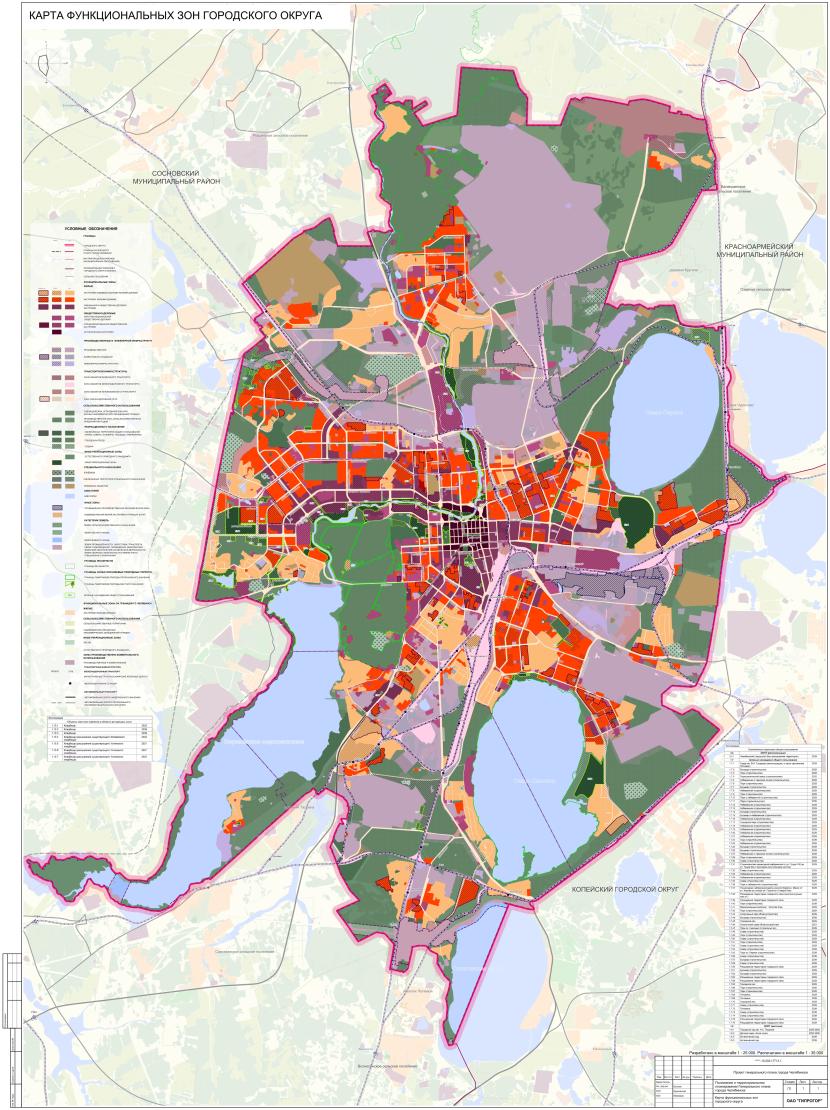 Карта границ населенных пунктов (в том числе границ образуемых населенных пунктов), входящих в состав городского округа с внутригородским делением, М 1:25 000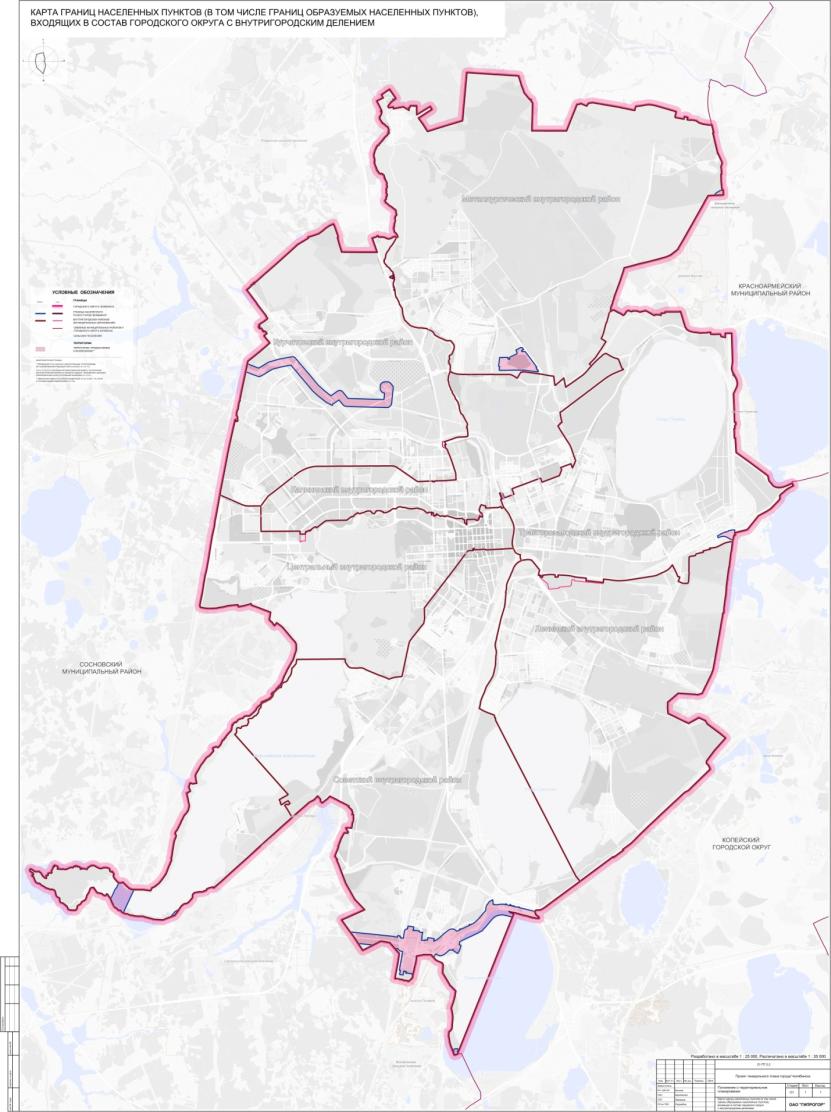 Карта планируемого размещения объектов местного значения относящихся к области транспортной инфраструктуры, М 1:25 000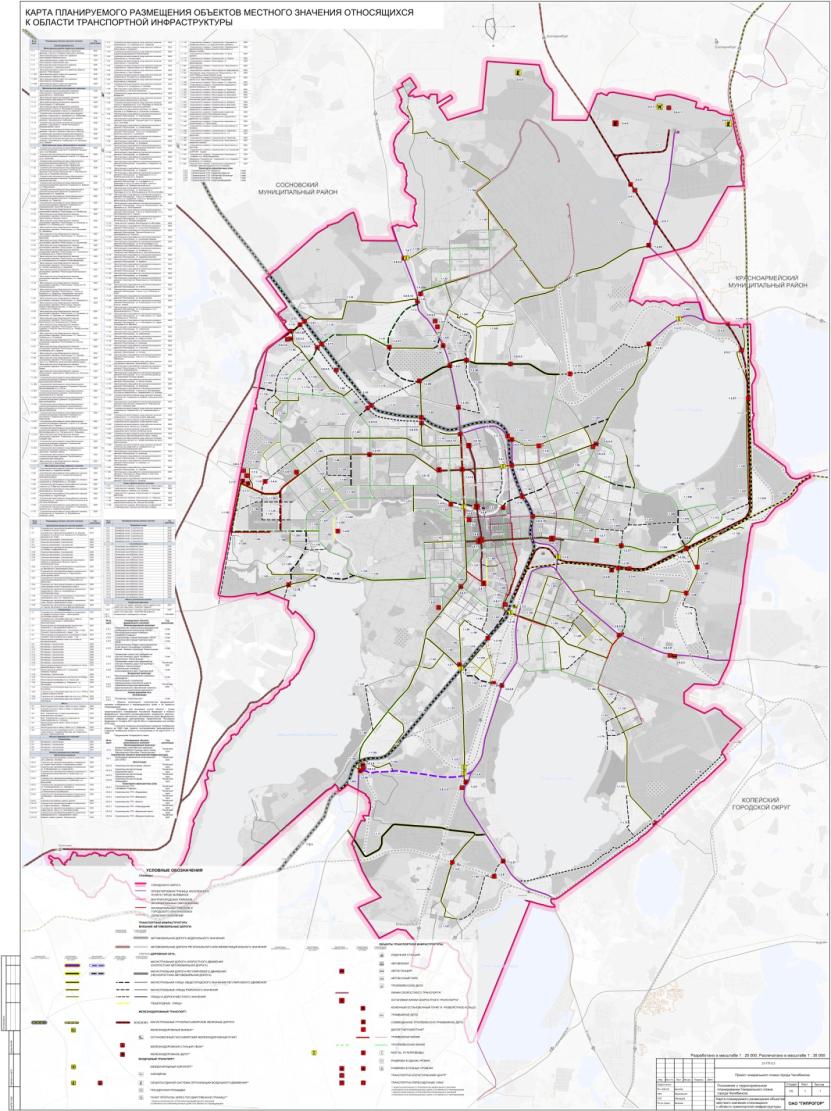 Карта планируемого размещения объектов местного значения, относящихся
к областям образования, здравоохранения, культуры, физической культуры и массового спорта,  М 1:25 000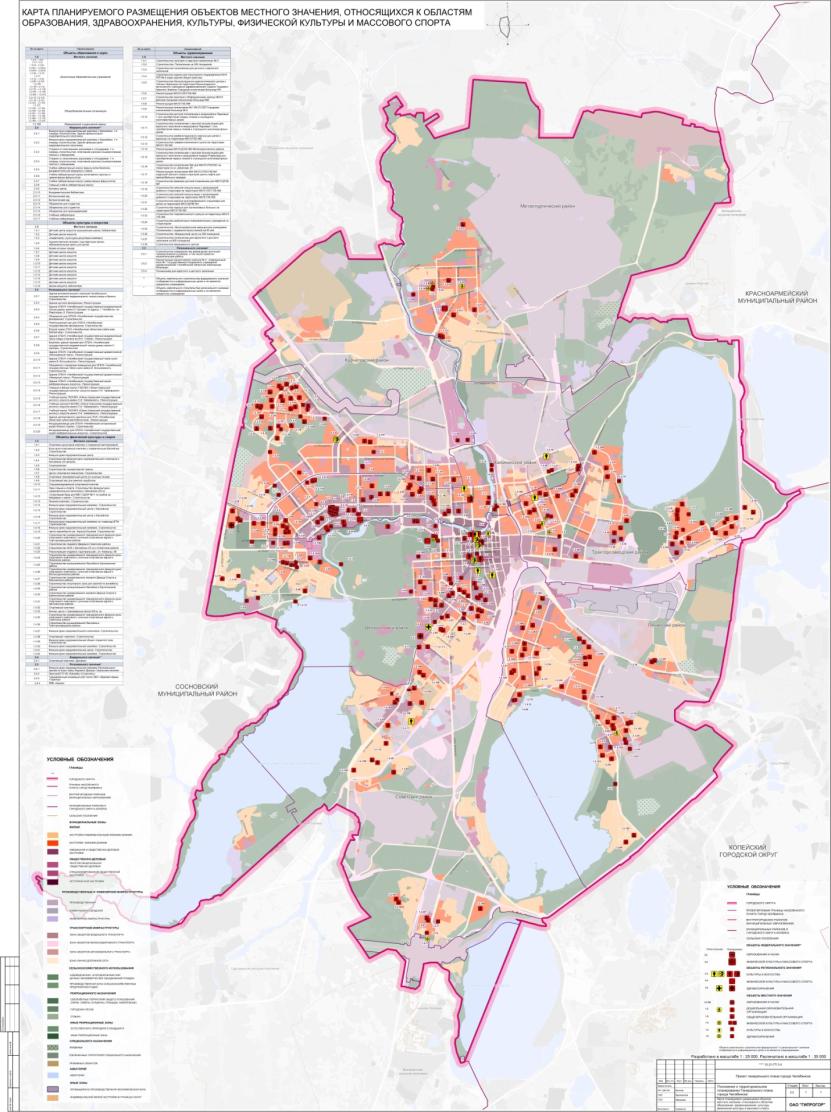 Карта планируемого размещения объектов местного значения, относящихся к области обработки, утилизации, обезвреживания, размещения твердых коммунальных отходов, М 1:25 000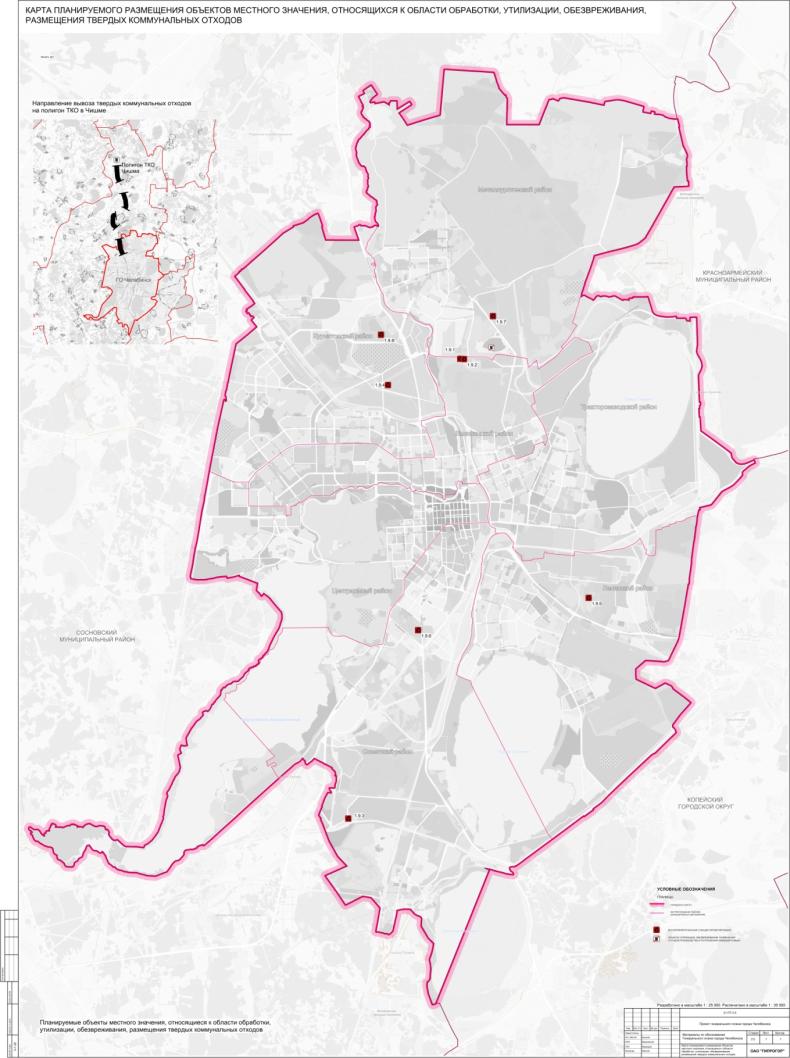 1. Перечень планируемых объектов местного значения1.1. Сведения о видах, назначении, наименованиях и основных характеристиках планируемых объектов местного значения в области развития транспорта для осуществления полномочия «Создание условий для предоставления транспортных услуг населению и организация транспортного обслуживания в границах городского округа»1.2. Сведения о видах, назначении, наименованиях и основных характеристиках планируемых объектов местного значения в области образования, необходимые для осуществления полномочия «Организация предоставления общедоступного и бесплатного дошкольного начального общего, основного общего, среднего общего образования по основным общеобразовательным программам в муниципальных образовательных организациях (за исключением полномочий по финансовому обеспечению реализации основных общеобразовательных программ в соответствии с федеральными государственными образовательными стандартами), организация предоставления дополнительного образования детей в муниципальных образовательных организациях (за исключением дополнительного образования детей в муниципальных образовательных организациях (за исключением дополнительного образования детей, финансовое обеспечение которого осуществляется органами государственной власти субъекта Российской Федерации), создание условий для осуществления присмотра и ухода за детьми, содержания детей в муниципальных образовательных организациях, а также организациях отдыха детей в каникулярное время»Вновь построенные, прошедшие реконструкцию или капитальный ремонт объекты должны соотвествовать требованиям доступности для маломобильных групп граждан (в том числе инвалидов-колясочников, инвалидов по слуху и зрению).1.3. Сведения о видах, назначении, наименованиях и основных характеристиках планируемых объектов местного значения в области культуры и искусства, необходимые для осуществления полномочия «Создание условий для организации досуга и обеспечения жителей городского округа услугами организаций культуры» *Вновь построенные, прошедшие реконструкцию или капитальный ремонт объекты должны соотвествовать требованиям доступности для маломобильных групп граждан (в том числе инвалидов-колясочников, инвалидов по слуху и зрению).1.4. Сведения о видах, назначении, наименованиях и основных характеристиках планируемых объектов местного значения в области физической культуры и спорта, необходимых для реализации полномочия: «Обеспечение условий для развития физической культуры и массового спорта, организация проведения официальных физкультурно-оздоровительных и спортивных мероприятий городского округа»*Вновь построенные, прошедшие реконструкцию или капитальный ремонт объекты должны соотвествовать требованиям доступности для маломобильных групп граждан (в том числе инвалидов-колясочников, инвалидов по слуху и зрению).1.5. Сведения о видах, назначении, наименованиях и основных характеристиках планируемых объектов местного значения в области здравоохранения, необходимых для реализации полномочия: «Оказание медицинской помощи населению городского округа»1.6. Сведения о видах, назначении, наименованиях и основных характеристиках планируемых объектов местного значения инженерной защиты территории от опасных природных процессов, орошения сельскохозяйственных земель для реализации иных полномочий.1.7. Сведения о видах, назначении, наименованиях и основных характеристиках планируемых объектов местного значения в области озеленения, необходимых для осуществления иных полномочий 1.8. Сведения о видах, назначении, наименованиях и основных характеристиках планируемых особо охраняемых природных территориях (ООПТ) местного значения 1.9. Сведения о видах, назначении, наименованиях и основных характеристиках планируемых объектов местного значения в области утилизации твердых коммунальных отходов1.10. Сведения о видах, назначении, наименованиях и основных характеристиках планируемых объектов местного значения в области ритуальных услуг1.11. Сведения о видах, назначении, наименованиях и основных характеристиках планируемых объектов местного значения в области чрезвычайных ситуаций2. Перечень планируемых объектов федерального значения**2.1. Планируемые объекты федерального значения в области развития транспорта** ** представляется в информационных целях2.3. Планируемые объекты федерального значения в области образования**** представляется в информационных целях2.4. Планируемые объекты федерального значения в области спорта**** представляется в информационных целях3. Перечень планируемых объектов регионального значения**3.1. Планируемые объекты в области развития транспорта регионального значения**** представляется в информационных целях 3.2. Планируемые особо охраняемые территории (ООПТ) регионального значения** ** представляется в информационных целях3.3. Планируемые объекты регионального значения в области культуры**** представляется в информационных целях3.4. Планируемые объекты регионального значения в области физической культуры**** представляется в информационных целях3.5. Планируемые объекты регионального значения в области здравоохранения** ** представляется в информационных целях3.6. Планируемые объекты регионального значения в области окружающей природной среды** ** представляется в информационных целях4. Параметры функциональных зон, а также сведения о планируемых для размещения в них объектах федерального значения, объектах регионального значения, объектах местного значения, за исключением линейных объектов4.1. Параметры функциональных зон*-максимальное количество этажей устанавливается Правилами землепользования и застройки г. Челябинска4.2. Параметры планируемых функциональных зон с размещаемыми объектами федерального, регионального и местного значения4.2.1 Центральный внутригородской район* Максимальное количество этажей, коэффициент застройки и коэффициент плотности застройки устанавливаются правилами землепользования и застройки города Челябинска4.2.2 Калининский внутригородской район* Максимальное количество этажей, коэффициент застройки и коэффициент плотности застройки устанавливаются правилами землепользования и застройки города Челябинска4.2.3 Курчатовский внутригородской район* Максимальное количество этажей, коэффициент застройки и коэффициент плотности застрйоки устанавливаются правилами землепользования и застройки города Челябинска4.2.4 Ленинский внутригородской район* Максимальное количество этажей, коэффициент застройки и коэффициент плотности застрйоки устанавливаются правилами землепользования и застройки города Челябинска4.2.5 Металлургический внутригородской район* Максимальное количество этажей, коэффициент застройкии коэффициент плотности застрйоки устанавливается правилами землепользования и застройки города Челябинска4.2.6 Советский внутригородской район* Максимальное количество этажей, коэффициент застройки и коэффициент плотности застройки устанавливаются правилами землепользования и застройки города Челябинск4.2.7 Тракторозаводский внутригородской район* Максимальное количество этажей, коэффициент застройки и коэффициент плотности застройки устанавливаются правилами землепользования и застройки города Челябинска№ п/пНаименование показателейЕдиницы измеренияСуществующее положение1 этап (2029 г.)Расчетный срок       (2041 г.)1.Территория1.Территория1.Территория1.Территория1.Территория1.Территория в границах города Челябинскага500915009150091В границах населённого пунктага50091,049299,849299,82. Население2. Население2. Население2. Население2. Население2.Численность населения, в том числе:тыс. чел.1198,91200,7*1268,01314,22.1.моложе трудоспособного возраста%17,821,318,12.2.трудоспособного возраста (мужчины 16-59 лет, женщины 16-54 лет)%58,654,553,72.3.старше трудоспособного возраста%23,624,227,83. Жилищный фонд3. Жилищный фонд3. Жилищный фонд3. Жилищный фонд3. Жилищный фонд3.1.*Общий жилищный фонд, в том числе:млн. м2 общ. пл29,831,06*38,145,4- многоквартирный млн. м2 общ. пл27,034,541,3- индивидуальный с участкамимлн. м2 общ. пл2,83,64,13.2.Средняя жилищная обеспеченностьм2/чел.24,925,9* 30,134,53.3.Движение жилищного фондаВыбытие фонда млн. м2 общ. пл0,71,8Сохраняемый фондмлн. м2 общ. пл-29,128,1Новое жилищное строительствомлн. м2 общ. пл-9,017,3Среднегодовой ввод жилищного фондамлн. м2 общ. пл0,60,7-0,80,8-0,85*- в числителе - по состоянию на 01.01.2017, в знаменателе - на 01.01.2019 *- в числителе - по состоянию на 01.01.2017, в знаменателе - на 01.01.2019 *- в числителе - по состоянию на 01.01.2017, в знаменателе - на 01.01.2019 *- в числителе - по состоянию на 01.01.2017, в знаменателе - на 01.01.2019 *- в числителе - по состоянию на 01.01.2017, в знаменателе - на 01.01.2019 4. Социальная инфраструктура4. Социальная инфраструктура4. Социальная инфраструктура4. Социальная инфраструктура4. Социальная инфраструктура4.1.Учреждения образованияУчреждения образованияУчреждения образованияУчреждения образованияУчреждения образования4.1.1.Дошкольные образовательные учреждениямест71 46489 90294 7924.1.1.Дошкольные образовательные учреждениямест на 1000 чел.59,570,972,14.1.2.Общеобразовательные школымест106 371181 596203 7864.1.2.Общеобразовательные школымест на 1000 чел.88,6144,4155,14.1.3.Учреждения дополнительного образования детеймест24 36226 00028 6504.1.3.Учреждения дополнительного образования детеймест на 1000 чел20,320,521,84.2.Учреждения здравоохраненияУчреждения здравоохраненияУчреждения здравоохраненияУчреждения здравоохраненияУчреждения здравоохранения4.2.1.Поликлиникипос./смену23 41625 00027 2504.2.1.Поликлиникипос. /смену 1000 чел.19,519,720,74.3.Учреждения культурыУчреждения культурыУчреждения культурыУчреждения культурыУчреждения культуры4.3.1.Культурно-досуговые центрымест12 70052 000106 1204.4.Учреждения физической культуры и спортаУчреждения физической культуры и спортаУчреждения физической культуры и спортаУчреждения физической культуры и спортаУчреждения физической культуры и спорта4.4.1.Бассейным2 зерк. воды7 71219 02032 4554.4.1.Бассейным2 зерк. воды на 1000 чел.6,41524,74.4.2.Спортивные комплексы (ФОК)ед.(новые)-22294.5.Ритуальные услугиРитуальные услугиРитуальные услугиРитуальные услугиРитуальные услугиКладбищага362,7372,85417,825. Транспортная инфраструктура5. Транспортная инфраструктура5. Транспортная инфраструктура5. Транспортная инфраструктура5. Транспортная инфраструктура5.1.Протяженность линий общественного пассажирского транспортакм727,8805,0912,2в том числе:-электрифицированная железная дорогакм двойного пути--64,4- метротрамвай- // --8,210,6- трамвайкм68,487,387,3- троллейбускм92,992,9155,8- автобускм566,5624,8669,055.2.Протяженность магистральных улиц и дорог - всего, в том числе:км382,9683,79707,39- магистральных дорог скоростного движениякм-47,347,3- магистральных дорог регулируемого (нескоростного) движениякм64,378,0101,0- магистральных улиц общегородского значения регулируемого движения главныхкм171,33275,66275,66- магистральных улиц районного значениякм147,26282,83283,435.3.Количество транспортных развязок в разных уровняхединиц422225.4.Количество транспортно-пересадочных узловединиц-555.5.Аэропортыединиц111в том числе международного значенияединиц1115.6.Обеспеченность населения индивидуальными легковыми автомобилями (на 1000 жителей)автомобилей2693604506. Природно-рекреационный каркас 6. Природно-рекреационный каркас 6. Природно-рекреационный каркас 6. Природно-рекреационный каркас 6. Природно-рекреационный каркас 6.1.Городские лесага38333917,13917,16.2.Озелененные территории общего пользованияга597, 8838,6929,06.3.Обеспеченность на 1 жителям25,06,6 
(с учетом городских лесов – 19,9)7,1(с учетом городских лесов – 20,1)7. Инженерная защита территории от опасных природных процессов7. Инженерная защита территории от опасных природных процессов7. Инженерная защита территории от опасных природных процессов7. Инженерная защита территории от опасных природных процессов7. Инженерная защита территории от опасных природных процессов7.1.Организация и очистка поверхностного стокаОрганизация и очистка поверхностного стокаОрганизация и очистка поверхностного стокаОрганизация и очистка поверхностного стокаОрганизация и очистка поверхностного стокаСтроительство коллекторов ливневой канализации самотечныхкм196,5238,3430,8Строительство коллекторов ливневой канализации напорныхкм-11,634,8Строительство насосных станцийшт-68Строительство очистных сооружений дождевой канализациишт-1115Строительство локальных очистных сооружений дождевой канализациишт-33Реконструкция коллекторов ливневой канализации самотечныхкм-18,459,07.2.Берегоукрепление и набережныеБерегоукрепление и набережныеБерегоукрепление и набережныеБерегоукрепление и набережныеБерегоукрепление и набережныеСтроительство берегоукрепительных сооружений с организацией набережных р. Миасскм-23,823,8Строительство берегоукрепительных сооружений с организацией набережных озёр Смолино и Первоекм--19,6Строительство берегоукрепительных сооружений с организацией набережных Шершнёвского водохранилищакм--6,07.3.Защита от затопленияЗащита от затопленияЗащита от затопленияЗащита от затопленияЗащита от затопленияПодсыпка (намыв) территориитыс. м3-580678Строительство дамб обвалованиякм-1,61,67.4.Защита от подтопленияТерритории строительства локальных дренажейга590311075008. Твердые коммунальные отходы (далее — ТКО)8. Твердые коммунальные отходы (далее — ТКО)8. Твердые коммунальные отходы (далее — ТКО)8. Твердые коммунальные отходы (далее — ТКО)8. Твердые коммунальные отходы (далее — ТКО)8.1.Объем образования ТКОтыс. м3/год385 699,18727 663,0968 970,0№ п/пНаименование зонСовременное состояниеСовременное состояниеРасчётный срокРасчётный срок№ п/пНаименование зонга%га%1.Жилые 8317,316,79026,618,01.1.Застройки индивидуальными жилыми домами3841,47,73468,56,91.2.Застройки жилыми домами34336,94195,58,41.3.Смешанные и общественно-деловые застройки1042,92,11362,62,72.Общественно-деловые 1457,12,91754,33,52.1.Многофункциональная общественно-деловая зона688,41,48291,72.2.Зона специализированной общественной застройки768,71,5767,41,52.3.Зона исторической застройки --157,90,33.Производственные зоны и зоны инженерной инфраструктуры9300,318,68521,417,03.1.Производственная 8005,8167314,214,63.2.Коммунально-складская 614,31,2534,61,13.3.Объектов инженерной инфраструктуры 680,21,4672,61,34.Транспортной инфраструктуры512310,25475,110,94.1.Объектов воздушного транспорта 497,31561,41,14.2.Объектов железнодорожного транспорта 1552,23,11526,13,04.3.Объектов автомобильного транспорта 844,11,7748,61,54.4.Улично-дорожной сети 22074,42639,05,34.5.Зона трубопроводного транспорта 22,40--5.Сельскохозяйственного использования6084,212,15808,511,55.1.Садоводческих, огороднических или дачных некоммерческих объединений граждан 4751,39,54524,39,05.2.Производственная зона сельскохозяйственных предприятий (в том числе зона сельскохозяйственных угодий)1332,92,51284,22,56.Рекреационного назначения4535,49,04831,29,66.1.Озелененных территорий общего пользования 663,51,3800,71,66.2.Городские леса 3853,87,73999,18,06.3.Зона отдыха 18,1031,40,16.4.Иные озелененные территории 3852,27,72494,25,06.5.Естественный природный ландшафт 3852,27,71975,54,06.6.Иные рекреационные зоны --518,717.Зоны специального назначения3175,66,32951,95,97.1.Кладбищ 384,70,8433,80,97.2.Озелененных территорий специального назначения 1866,13,71660,73,37.3.Режимных объектов 846,51,7857,41,77.4.Городская свалка 78,30,1008.Объектов водного фонда 8245,916,58162,216,38.1.Зона акваторий8245,916,58162,216,39.Иные зоны--274,40,69.1.Промышленно-производственная экономическая зона --240,10,59.2.Зона застройки индивидуальными жилыми домами в границах зон с особыми условиями использования территорий --34,30,1Всего в границах населённого пункта50091,0100,049299,898,410.Категории земель10.1.Земли промышленности, обороны, безопасности--504,61,010.2.Земли лесного фонда--60,20,110.3.Земли сельскохозяйственного назначения--61,20,110.4.Земли водного фонда--71,00,110.5.Земли запаса--94,20,2Всего за границами населённого пункта--791,21,6Итого в границах округа50091,0100,050091,0100,0№ 
п/пНазвание графических материаловКоличество листов1.Карта функциональных зон городского округа, М 1:25 00012.Карта границ населенных пунктов (в том числе границ образуемых населенных пунктов), входящих в состав городского округа с внутригородским делением, М 1:25 00013.Карта планируемого размещения объектов местного значения, относящихся к области транспортной инфраструктуры, М 1:25 00014.Карта планируемого размещения объектов местного значения, относящихся к областям образования, здравоохранения, культуры, физической культуры и массового спорта, М 1:25 00015.Карта планируемого размещения объектов местного значения, относящихся к области обработки, утилизации, обезвреживания, размещения твердых коммунальных отходов, М 1:25 00016.Карта планируемого размещения объектов местного значения, относящихся к области электроснабжения, связи, газоснабжения, теплоснабжения, водоотведения, М 1:25 000 (секретно, рисунок не приводится)17.Карта планируемого размещения объектов местного значения, относящихся к области водоснабжения, М 1:25 000 (совершенно секретно, рисунок не приводится)1№п/п№ на карте планирразмещения объектаКодобъектаНаименованиеМестоположениеНаименование функциональной зоныОсновные характеристикиНазначениеПланируемый срок ввода в эксплуатациюЗоны с особыми условиями использования территории12345678910Улично-дорожная сетьУлично-дорожная сетьУлично-дорожная сетьУлично-дорожная сетьУлично-дорожная сетьУлично-дорожная сетьУлично-дорожная сетьУлично-дорожная сетьУлично-дорожная сетьМагистральная дорога скоростного движения (скоростная автомобильная дорога)Магистральная дорога скоростного движения (скоростная автомобильная дорога)Магистральная дорога скоростного движения (скоростная автомобильная дорога)Магистральная дорога скоростного движения (скоростная автомобильная дорога)Магистральная дорога скоростного движения (скоростная автомобильная дорога)Магистральная дорога скоростного движения (скоростная автомобильная дорога)Магистральная дорога скоростного движения (скоростная автомобильная дорога)Магистральная дорога скоростного движения (скоростная автомобильная дорога)Магистральная дорога скоростного движения (скоростная автомобильная дорога)1.1.1602039401Строительство магистральной дороги скоростного движения.Участок от Троицкого тракта до ул. Блюхераг. Челябинск, Советский районЗона улично-дорожной сетиПротяжённость 4,4 кмАвтомобильное сообщение населенного пункта2022Санитарный разрыв по фактору шума на основании расчетов (СП 51.13330.2011)1.1.2602039401Магистральная дорога скоростного движения. Реконструкция. Копейское шоссег. Челябинск, Ленинский район, Тракторозаводский районЗона улично-дорожной сетиПротяжённость 7,6 кмАвтомобильное сообщение населенного пункта2029Санитарный разрыв по фактору шума на основании расчетов (СП 51.13330.2011)1.1.3602039401Магистральная дорога скоростного движения. Реконструкция. Свердловский трактг. Челябинск, Ленинский район, Металлургический районЗона улично-дорожной сетиПротяжённость 8,3 кмАвтомобильное сообщение населенного пункта2020Санитарный разрыв по фактору шума на основании расчетов (СП 51.13330.2011)1.1.4602039401Магистральная дорога скоростного движения.Реконструкция ул. Новомеханическаяг. Челябинск, Металлургический район, Тракторозаводский районЗона улично-дорожной сетиПротяжённость 2,3 кмАвтомобильное сообщение населенного пункта2029Санитарный разрыв по фактору шума на основании расчетов (СП 51.13330.2011)1.1.9602039401Магистральная дорога скоростного движения.Реконструкция.Дорога в аэропорт. г. Челябинск, Металлургический район, Тракторозаводский районЗона улично-дорожной сетиПротяжённость 8,2 кмАвтомобильное сообщение населенного пункта2029Санитарный разрыв по фактору шума на основании расчетов (СП 51.13330.2011)1.1.204 602039401Магистральная дорога скоростного движения. Реконструкция. Уфимский трактг. Челябинск, Советский районЗона улично-дорожной сетиПротяжённость 0,6 кмАвтомобильное сообщение населенного пункта2029Санитарный разрыв по фактору шума на основании расчетов (СП 51.13330.2011)1.1.206 602039401Магистральная дорога скоростного движения. Реконструкция, а/д «Меридиан» от ул. Новомеханической до Троицкого тракта  г. Челябинск, Ленинский район, Калининский район, Тракторозаводский район, Центральный район, Советский районЗона улично-дорожной сетиПротяжённость 14,8 кмАвтомобильное сообщение населенного пункта2029Санитарный разрыв по фактору шума на основании расчетов (СП 51.13330.2011)1.1.208 602039401Магистральная дорога скоростного движения. Реконструкция. Бродокалмакский трактг. Челябинск, Тракторозаводский районЗона улично-дорожной сетиПротяжённость 3,4 кмАвтомобильное сообщение населенного пункта2029Санитарный разрыв по фактору шума на основании расчетов (СП 51.13330.2011)Магистральная дорога регулируемого движения (нескоростная автомобильная дорога)Магистральная дорога регулируемого движения (нескоростная автомобильная дорога)Магистральная дорога регулируемого движения (нескоростная автомобильная дорога)Магистральная дорога регулируемого движения (нескоростная автомобильная дорога)Магистральная дорога регулируемого движения (нескоростная автомобильная дорога)Магистральная дорога регулируемого движения (нескоростная автомобильная дорога)Магистральная дорога регулируемого движения (нескоростная автомобильная дорога)Магистральная дорога регулируемого движения (нескоростная автомобильная дорога)Магистральная дорога регулируемого движения (нескоростная автомобильная дорога)1.1.10602039402Магистральная дорога регулируемого движения. Реконструкция. Соединение Северный тракт до продолжения ул. Челябэнергог. ЧелябинскЗона улично-дорожной сетиПротяжённость 0,4 кмАвтомобильное сообщение населенного пункта2029Санитарный разрыв по фактору шума на основании расчетов (СП 51.13330.2011)1.1.11602039402Магистральная дорога регулируемого движения. Реконструкция дорога вдоль СНТ Янтарьг. ЧелябинскЗона улично-дорожной сетиПротяжённость 6,4 кмАвтомобильное сообщение населенного пункта2029Санитарный разрыв по фактору шума на основании расчетов (СП 51.13330.2011)1.1.12602039402Магистральная дорога регулируемого движения, Реконструкция, ул. Куйбышева г. ЧелябинскЗона улично-дорожной сетиПротяжённость 1,5 кмАвтомобильное сообщение населенного пункта2029Санитарный разрыв по фактору шума на основании расчетов (СП 51.13330.2011)1.1.13602039402Магистральная дорога регулируемого движения. Реконструкция. Участок ул. Мастеровой от автодрома ДОСААФ до Свердловского тракта, ул. Северный лучг. ЧелябинскЗона улично-дорожной сетиПротяжённость 5,4 кмАвтомобильное сообщение населенного пункта2029Санитарный разрыв по фактору шума на основании расчетов (СП 51.13330.2011)1.1.14602039402Строительство магистральной дороги регулируемого движения. Соединение ул. Мастеровой с продолжением ул. Куйбышеваг. Челябинск, Зона улично-дорожной сетиПротяжённость 2,2 кмАвтомобильное сообщение населенного пункта2041Санитарный разрыв по фактору шума на основании расчетов (СП 51.13330.2011)1.1.15602039402Строительство магистральной дороги регулируемого движения. Продолжение ул. Куйбышеваг. ЧелябинскЗона улично-дорожной сетиПротяжённость 1,1 кмАвтомобильное сообщение населенного пункта2041Санитарный разрыв по фактору шума на основании расчетов (СП 51.13330.2011)1.1.16602039402Строительство магистральной дороги регулируемого движения. Соединение ул.  Героев Танкограда до Бродокалмакского трактаг. ЧелябинскЗона улично-дорожной сетиПротяжённость 5,4 кмАвтомобильное сообщение населенного пункта2041Санитарный разрыв по фактору шума на основании расчетов (СП 51.13330.2011)1.1.17602039402Строительство магистральной дороги регулируемого движения. Участок от Троицкого тракта до ул. Местнаяг. ЧелябинскЗона улично-дорожной сетиПротяжённость 5,6 кмАвтомобильное сообщение населенного пункта2041Санитарный разрыв по фактору шума на основании расчетов (СП 51.13330.2011)1.1.18602039402Строительство магистральной дороги регулируемого движения. Продолжение ул. Кубинской до ул. Местнойг. ЧелябинскЗона улично-дорожной сетиПротяжённость 3,6 кмАвтомобильное сообщение населенного пункта2041Санитарный разрыв по фактору шума на основании расчетов (СП 51.13330.2011)1.1.21602039402Строительство магистральной дороги регулируемого движения. Продолжение ул. Куйбышева от ул. Чайковского до ул. Бейвеляг. ЧелябинскЗона улично-дорожной сетиПротяжённость 5,1 кмАвтомобильное сообщение населенного пункта2041Санитарный разрыв по фактору шума на основании расчетов (СП 51.13330.2011)Магистральная улица общегородского значения регулируемого движенияМагистральная улица общегородского значения регулируемого движенияМагистральная улица общегородского значения регулируемого движенияМагистральная улица общегородского значения регулируемого движенияМагистральная улица общегородского значения регулируемого движенияМагистральная улица общегородского значения регулируемого движенияМагистральная улица общегородского значения регулируемого движенияМагистральная улица общегородского значения регулируемого движенияМагистральная улица общегородского значения регулируемого движения1.1.22602039404Строительство магистральной улицы общегородского значения регулируемого движения. Соединение Троицкого тракта и а\д «Меридиан»г. Челябинск, Советский район, Ленинский районЗона улично-дорожной сетиПротяжённость 1,8 кмАвтомобильное сообщение населенного пункта2029Санитарный разрыв по фактору шума на основании расчетов (СП 51.13330.2011)1.1.23602039404Строительство магистральной улицы общегородского значения регулируемого движения. Участок от ул. Доватора до ул. Заслонова  г. Челябинск, Советский районЗона улично-дорожной сетиПротяжённость 1,5 кмАвтомобильное сообщение населенного пункта2029Санитарный разрыв по фактору шума на основании расчетов (СП 51.13330.2011)1.1.24602039404Строительство магистральной улицы общегородского значения регулируемого движения. Участок от ул. Прибрежной до ул. Университетская Набережнаяг. Челябинск, Центральный районЗона улично-дорожной сетиПротяжённость 1,2 кмАвтомобильное сообщение населенного пункта2029Санитарный разрыв по фактору шума на основании расчетов (СП 51.13330.2011)1.1.25602039404Строительство магистральной улицы общегородского значения регулируемого движения. Строительство проспекта Героя России Родионова Е.Н. от Новоградского просп. до ул. Академика Королеваг. Челябинск, Калининский район, Центральный район, Ленинский районЗона улично-дорожной сетиПротяжённость 0,45 кмАвтомобильное сообщение населенного пункта2029Санитарный разрыв по фактору шума на основании расчетов (СП 51.13330.2011)1.1.26602039404Строительство магистральной улицы общегородского значения регулируемого движения. Продолжение ул. Академика Королева г. Челябинск, Центральный районЗона улично-дорожной сетиПротяжённость 1,8 кмАвтомобильное сообщение населенного пункта2029Санитарный разрыв по фактору шума на основании расчетов (СП 51.13330.2011)1.1.27602039404Строительство магистральной улицы общегородского значения регулируемого движения. Соединение ул.  Бейвеля с ул. Радонежской г. Челябинск, Ленинский районЗона улично-дорожной сетиПротяжённость 1,7 кмАвтомобильное сообщение населенного пункта2029Санитарный разрыв по фактору шума на основании расчетов (СП 51.13330.2011)1.1.30602039404Строительство магистральной улицы общегородского значения регулируемого движения. Соединение ул. Радонежской и ул. Черкасскойг. Челябинск, Ленинский районЗона улично-дорожной сетиПротяжённость 0,5 кмАвтомобильное сообщение населенного пункта2029Санитарный разрыв по фактору шума на основании расчетов (СП 51.13330.2011)1.1.31602039404Строительство магистральной улицы общегородского значения регулируемого движения. Соединение ул. Хохрякова с ул. Танкистовг. Челябинск, Тракторозаводский районЗона улично-дорожной сетиПротяжённость 0,9 кмАвтомобильное сообщение населенного пункта2029Санитарный разрыв по фактору шума на основании расчетов (СП 51.13330.2011)1.1.32602039404Строительство магистральной улицы общегородского значения регулируемого движения. Соединение ул. Индивидуальной и Шоссе Металлурговг. Челябинск, Ленинский район, Металлургический районЗона улично-дорожной сетиПротяжённость 0,4 кмАвтомобильное сообщение населенного пункта2029Санитарный разрыв по фактору шума на основании расчетов (СП 51.13330.2011)1.1.36602039404Магистральная улица общегородского значения регулируемого движения. Реконструкция, ул. Октябрьскаяг. Челябинск, Тракторозаводский районЗона улично-дорожной сетиПротяжённость 1,3 кмАвтомобильное сообщение населенного пункта2029Санитарный разрыв по фактору шума на основании расчетов (СП 51.13330.2011)1.1.37602039404Магистральная улица общегородского значения регулируемого движения. Реконструкция, ул. Челябинская в продолжении до Троицкого трактаг. Челябинск, Советский районЗона улично-дорожной сетиПротяжённость 2,9 кмАвтомобильное сообщение населенного пункта2029Санитарный разрыв по фактору шума на основании расчетов (СП 51.13330.2011)1.1.38602039404Магистральная улица общегородского значения регулируемого движения. Реконструкция, ул. Хохрякова, ул. Мамина от ул. Хохрякова до ул. Томскойг. Челябинск, Тракторозаводский районЗона улично-дорожной сетиПротяжённость 1,3 кмАвтомобильное сообщение населенного пункта2029Санитарный разрыв по фактору шума на основании расчетов (СП 51.13330.2011)1.1.39602039404Магистральная улица общегородского значения регулируемого движения. Реконструкция, ул. Мастеровая, ул. Чайковскогог. Челябинск, Ленинский районЗона улично-дорожной сетиПротяжённость 2,4 кмАвтомобильное сообщение населенного пункта2029Санитарный разрыв по фактору шума на основании расчетов (СП 51.13330.2011)1.1.40602039404Магистральная улица общегородского значения регулируемого движения. Реконструкция. Ул. Морская, ул. Мраморнаяг. Челябинск, Металлургический район Зона улично-дорожной сетиПротяжённость 5,6 кмАвтомобильное сообщение населенного пункта2029Санитарный разрыв по фактору шума на основании расчетов (СП 51.13330.2011)1.1.41602039404Магистральная улица общегородского значения регулируемого движения. Реконструкция. ул. Радонежскаяг. Челябинск, Ленинский районЗона улично-дорожной сетиПротяжённость 3,6 кмАвтомобильное сообщение населенного пункта2029Санитарный разрыв по фактору шума на основании расчетов (СП 51.13330.2011)1.1.42602039404Магистральная улица общегородского значения регулируемого движения. Реконструкция улицы Дарвина от ул. Блюхера до Троицкого трактаг. Челябинск, Советский районЗона улично-дорожной сетиПротяжённость 1,8 кмАвтомобильное сообщение населенного пункта2029Санитарный разрыв по фактору шума на основании расчетов (СП 51.13330.2011)1.1.43602039404Магистральная улица общегородского значения регулируемого движения. Реконструкция ул. 1-пятилетки от а\д Меридиан до ул. Героев ТанкоградаРеконструкция, ул. Первой Пятилетки от ул. Российской до ул. Горького  г. Челябинск, Тракторозаводский районЗона улично-дорожной сетиПротяжённость 1,6 кмАвтомобильное сообщение населенного пункта2029Санитарный разрыв по фактору шума на основании расчетов (СП 51.13330.2011)1.1.44602039404Магистральная улица общегородского значения регулируемого движения. Реконструкция, ул. Худякова от ул. Лесопарковой до ул. Университетская Набережнаяг. Челябинск, Центральный районЗона улично-дорожной сетиПротяжённость 2,3 кмАвтомобильное сообщение населенного пункта2029Санитарный разрыв по фактору шума на основании расчетов (СП 51.13330.2011)1.1.45602039404Магистральная улица общегородского значения регулируемого движения. Реконструкция, ул. Комарова от ул. Героев Танкограда до ул. Шуменскаяг. Челябинск, Тракторозаводский район. Зона улично-дорожной сетиПротяжённость 2,35 кмАвтомобильное сообщение населенного пункта2029Санитарный разрыв по фактору шума на основании расчетов (СП 51.13330.2011)1.1.46602039404Магистральная улица общегородского значения регулируемого движения. Реконструкция Комсомольского проспекта г. Челябинск, Курчатовский районЗона улично-дорожной сетиПротяжённость 6,7 кмАвтомобильное сообщение населенного пункта2029Санитарный разрыв по фактору шума на основании расчетов (СП 51.13330.2011)1.1.47602039404Магистральная улица общегородского значения регулируемого движения. Реконструкция ул. Северо-Крымская г. Челябинск, Центральный район, Калининский районЗона улично-дорожной сетиПротяжённость 0,9 кмАвтомобильное сообщение населенного пункта2029Санитарный разрыв по фактору шума на основании расчетов (СП 51.13330.2011)1.1.48602039404Магистральная улица общегородского значения регулируемого движения. Реконструкция. Проезд до ГСК «Железнодорож-ный»г. Челябинск, Ленинский районЗона улично-дорожной сетиПротяжённость 0,4 кмАвтомобильное сообщение населенного пункта2029Санитарный разрыв по фактору шума на основании расчетов (СП 51.13330.2011)1.1.49602039404Магистральная улица общегородского значения регулируемого движения. Реконструкция. Участок ул. Блюхера от ул. Дарвина до Свердловского проспекта. Свердловский проспект до ул. Новомеханическойг. Челябинск, Советский район, Центральный район, Калининский район, Ленинский район,Зона улично-дорожной сетиПротяжённость 9,2 кмАвтомобильное сообщение населенного пункта2029Санитарный разрыв по фактору шума на основании расчетов (СП 51.13330.2011)1.1.50602039404Магистральная улица общегородского значения регулируемого движения. Реконструкция ул. Дзержинского г. Челябинск, Ленинский районЗона улично-дорожной сетиПротяжённость 4,8 кмАвтомобильное сообщение населенного пункта2029Санитарный разрыв по фактору шума на основании расчетов (СП 51.13330.2011)1.1.51602039404Магистральная улица общегородского значения регулируемого движения. Реконструкция.  Проспект Победы, Новоградский проспект и ул. Бажова от ул. Танкистов до ул. Маминаг. Челябинск, Ленинский район, Центральный район, Калининский район, Тракторозаводский районЗона улично-дорожной сетиПротяжённость 0,57 кмАвтомобильное сообщение населенного пункта2029Санитарный разрыв по фактору шума на основании расчетов (СП 51.13330.2011)1.1.52602039404Магистральная улица общегородского значения регулируемого движения. Реконструкция. ул. Бурденюка, ул. Шагольская, ул. Березовая, ул. Индивидуальнаяг. Челябинск, Курчатовский районЗона улично-дорожной сетиПротяжённость 5,0 кмАвтомобильное сообщение населенного пункта2029Санитарный разрыв по фактору шума на основании расчетов (СП 51.13330.2011)1.1.53602039404Магистральная улица общегородского значения регулируемого движения. Реконструкция.  Шоссе Металлургов от ул. Калмыкова до ул. Жуковаг. Челябинск, Металлургический районЗона улично-дорожной сетиПротяжённость 3,8 кмАвтомобильное сообщение населенного пункта2029Санитарный разрыв по фактору шума на основании расчетов (СП 51.13330.2011)1.1.54602039404Магистральная улица общегородского значения регулируемого движения. Реконструкция. Часть ул. Худякова от поворота перед мостом до ул. Университетская Набережнаяг. Челябинск, Центральный районЗона улично-дорожной сетиПротяжённость 1,5 кмАвтомобильное сообщение населенного пункта2029Санитарный разрыв по фактору шума на основании расчетов (СП 51.13330.2011)1.1.55602039404Магистральная улица общегородского значения регулируемого движения. Реконструкция. Ул.  Разина и ул. Свободы от ул. Разина до ул. Российскойг. Челябинск, Советский районЗона улично-дорожной сетиПротяжённость 0,9 кмАвтомобильное сообщение населенного пункта2029Санитарный разрыв по фактору шума на основании расчетов (СП 51.13330.2011)1.1.56602039404Магистральная улица общегородского значения регулируемого движения. Реконструкция. Ул. Лыжных Батальоновг. Челябинск, Центральный районЗона улично-дорожной сетиПротяжённость 2,35 кмАвтомобильное сообщение населенного пункта2029Санитарный разрыв по фактору шума на основании расчетов (СП 51.13330.2011)1.1.57602039404Магистральная улица общегородского значения регулируемого движения. Реконструкция. Троицкий тракт от а/д Меридиан до ул. Дарвинаг. Челябинск, Советский районЗона улично-дорожной сетиПротяжённость 4,0 кмАвтомобильное сообщение населенного пункта2029Санитарный разрыв по фактору шума на основании расчетов (СП 51.13330.2011)1.1.58602039404Магистральная улица общегородского значения регулируемого движения. Реконструкция. Ул. Блюхераг. Челябинск, Советский районЗона улично-дорожной сетиПротяжённость 4,8 кмАвтомобильное сообщение населенного пункта2029Санитарный разрыв по фактору шума на основании расчетов (СП 51.13330.2011)1.1.59602039404Магистральная улица общегородского значения регулируемого движения. Реконструкция. Бродокалмакский тракт от ул. Мамина до проектной магистральной дорогиг. Челябинск, Тракторозаводский районЗона улично-дорожной сетиПротяжённость 3,7 кмАвтомобильное сообщение населенного пункта2029Санитарный разрыв по фактору шума на основании расчетов (СП 51.13330.2011)1.1.60602039404Магистральная улица общегородского значения регулируемого движения. Реконструкция. ул. ПрофессораБлагих г. Челябинск, Курчатовский районЗона улично-дорожной сетиПротяжённость 3,6 кмАвтомобильное сообщение населенного пункта2029Санитарный разрыв по фактору шума на основании расчетов (СП 51.13330.2011)1.1.64602039404Магистральная улица общегородского значения.Реконструкция ул. Ворошилова до ул. 250-летия Челябинскаг. ЧелябинскЗона улично-дорожной сетиПротяжённость 0,8 кмАвтомобильное сообщение населенного пункта2029Санитарный разрыв по фактору шума на основании расчетов (СП 51.13330.2011)1.1.140602039404Строительство магистральной улицы общегородского значения регулируемого движения. Продолжение Краснопольского проспектаг. ЧелябинскЗона улично-дорожной сетиПротяжённость 0,9 кмАвтомобильное сообщение населенного пункта2029Санитарный разрыв по фактору шума на основании расчетов (СП 51.13330.2011)1.1.178602039404Строительство магистральной улицы общегородского значения регулируемого движения. Соединение ул. Мастеровой со Свердловским трактом через ул. Радонежскаяг. ЧелябинскЗона улично-дорожной сетиПротяжённость 4,25 кмАвтомобильное сообщение населенного пункта2029Санитарный разрыв по фактору шума на основании расчетов (СП 51.13330.2011)1.1.200602039404Строительство магистральной улицы общегородского значения регулируемого движения.Соединение Проспект Виктора Давыдова и ул. 2109кмг. ЧелябинскЗона улично-дорожной сетиПротяжённость 0,9 кмАвтомобильное сообщение населенного пункта2029Санитарный разрыв по фактору шума на основании расчетов (СП 51.13330.2011)1.1.201602039404Строительство магистральной улицы общегородского значения регулируемого движения.Продолжение ул. Механической до тракта Бродокалмакский г. ЧелябинскЗона улично-дорожной сетиПротяжённость 1,0 кмАвтомобильное сообщение населенного пункта2029Санитарный разрыв по фактору шума на основании расчетов (СП 51.13330.2011)1.1.202602039404Строительство магистральной улицы общегородского значения регулируемого движения.Продолжение ул. Братьев Кашириныхг. ЧелябинскЗона улично-дорожной сетиПротяжённость 0,9 кмАвтомобильное сообщение населенного пункта2025Санитарный разрыв по фактору шума на основании расчетов (СП 51.13330.2011)1.1.203602039404Строительство магистральной улицы общегородского значения регулируемого движения.Продолжение ул. Братьев Кашириных в обход пос. Шершни с выходом на ул. Лыжных Батальоновг. ЧелябинскЗона улично-дорожной сетиПротяжённость 1,35 кмАвтомобильное сообщение населенного пункта2029Санитарный разрыв по фактору шума на основании расчетов (СП 51.13330.2011)1.1.207602039404Строительство магистральной улицы общегородского значения регулируемого движения. Участок от ул. Братьев Кашириных до ул. Горькогог. ЧелябинскЗона улично-дорожной сетиПротяжённость 1,6 кмАвтомобильное сообщение населенного пункта2029Санитарный разрыв по фактору шума на основании расчетов (СП 51.13330.2011)1.1.209602039404Строительство магистральной улицы общегородского значения регулируемого движения. Соединение Проспект Виктора Давыдова от ул. Тратушина до ул. Зальцманаг. ЧелябинскЗона улично-дорожной сетиПротяжённость 0,2 кмАвтомобильное сообщение населенного пункта2029Санитарный разрыв по фактору шума на основании расчетов (СП 51.13330.2011)1.1.210602039404Магистральная улица общегородского значения регулируемого движения.  Соединение ул. Камышовая и Троицкого тракта г. ЧелябинскЗона улично-дорожной сетиПротяжённость 1,5 кмАвтомобильное сообщение населенного пункта2029Санитарный разрыв по фактору шума на основании расчетов (СП 51.13330.2011)1.1.211602039404Строительство магистральной улицы общегородского значения регулируемого движения. Строительство. Продолжение ул. Ворошилова до проектир. ул. Новомеханическойг. ЧелябинскЗона улично-дорожной сетиПротяжённость 0,41 кмАвтомобильное сообщение населенного пункта2025Санитарный разрыв по фактору шума на основании расчетов (СП 51.13330.2011)1.1.212602039404Строительство магистральной улицы общегородского значения регулируемого движения. Соединение ул. Заслонова с Троицким трактомг. ЧелябинскЗона улично-дорожной сетиПротяжённость 0,25 кмАвтомобильное сообщение населенного пункта2029Санитарный разрыв по фактору шума на основании расчетов (СП 51.13330.2011)1.1.213602039404Строительство магистральной улицы общегородского значения регулируемого движения. Продолжение ул. Университетская Набережная г. ЧелябинскЗона улично-дорожной сетиПротяжённость 1,85 кмАвтомобильное сообщение населенного пункта2029Санитарный разрыв по фактору шума на основании расчетов (СП 51.13330.2011)1.1.243602039404Магистральная улица общегородского значения.Строительство ул. Ворошиловаг. ЧелябинскЗона улично-дорожной сетиПротяжённость 0,8 кмАвтомобильное сообщение населенного пункта2029Санитарный разрыв по фактору шума на основании расчетов (СП 51.13330.2011)Магистральная улица районного значенияМагистральная улица районного значенияМагистральная улица районного значенияМагистральная улица районного значенияМагистральная улица районного значенияМагистральная улица районного значенияМагистральная улица районного значенияМагистральная улица районного значенияМагистральная улица районного значения1.1.61602039405Строительство магистральной улицы районного значения. Продолжение ул. Академика Макееваг. ЧелябинскЗона улично-дорожной сетиПротяжённость 2,1 кмАвтомобильное сообщение населенного пункта2029Санитарный разрыв по фактору шума на основании расчетов (СП 51.13330.2011)1.1.62602039405Строительство магистральной улицы районного значения. Реконструкция дороги от ул. Лыжных Батальонов до региональной дорогиг. ЧелябинскЗона улично-дорожной сетиПротяжённость 2,1 кмАвтомобильное сообщение населенного пункта2029Санитарный разрыв по фактору шума на основании расчетов (СП 51.13330.2011)1.1.63602039405Строительство магистральной улицы районного значения. Соединение ул. Прибрежной и ул. Татищеваг. ЧелябинскЗона улично-дорожной сетиПротяжённость 0,8 кмАвтомобильное сообщение населенного пункта2029Санитарный разрыв по фактору шума на основании расчетов (СП 51.13330.2011)1.1.65602039405Строительство магистральной улицы районного значения. Участок от ул. 8 Марта до Троицкого трактаг. ЧелябинскЗона улично-дорожной сетиПротяжённость 3,2 кмАвтомобильное сообщение населенного пункта2029Санитарный разрыв по фактору шума на основании расчетов (СП 51.13330.2011)1.1.66602039405Строительство магистральной улицы районного значения. Продолжение ул.Салтыковаг. ЧелябинскЗона улично-дорожной сетиПротяжённость 1,1 кмАвтомобильное сообщение населенного пункта2029Санитарный разрыв по фактору шума на основании расчетов (СП 51.13330.2011)1.1.67602039405Строительство магистральной улицы районного значения. Продолжение ул. Орджоникидзег. ЧелябинскЗона улично-дорожной сетиПротяжённость 0,3 кмАвтомобильное сообщение населенного пункта2029Санитарный разрыв по фактору шума на основании расчетов (СП 51.13330.2011)1.1.68602039405Строительство магистральной улицы районного значения. Строительство ул. Татищева от ул. Петра Столыпина до ул. 250-летия Челябинскаг. ЧелябинскЗона улично-дорожной сетиПротяжённость 2,2 кмАвтомобильное сообщение населенного пункта2029Санитарный разрыв по фактору шума на основании расчетов (СП 51.13330.2011)1.1.69602039405Строительство магистральной улицы районного значения. Строительство Комсомольского проспекта от Новоградского проспекта до ул. Академика Королеваг. ЧелябинскЗона улично-дорожной сетиПротяжённость 1,4 кмАвтомобильное сообщение населенного пункта2029Санитарный разрыв по фактору шума на основании расчетов (СП 51.13330.2011)1.1.70602039405Строительство магистральной улицы районного значения. Строительство ул. Сельской от ул. енисейской до Копейского шоссег. ЧелябинскЗона улично-дорожной сетиПротяжённость 1,1 кмАвтомобильное сообщение населенного пункта2029Санитарный разрыв по фактору шума на основании расчетов (СП 51.13330.2011)1.1.71602039405Строительство магистральной улицы районного значения. Участок, соединяющий ул. Ямпольскую и ул. Кольцевуюг. ЧелябинскЗона улично-дорожной сетиПротяжённость 2,7 кмАвтомобильное сообщение населенного пункта2029Санитарный разрыв по фактору шума на основании расчетов (СП 51.13330.2011)1.1.75602039405Строительство магистральной улицы районного значения. Соединение ул. 1 Пятилетки до ул.  Хохряковаг. ЧелябинскЗона улично-дорожной сетиПротяжённость 2,1 кмАвтомобильное сообщение населенного пункта2029Санитарный разрыв по фактору шума на основании расчетов (СП 51.13330.2011)1.1.76602039405Строительство магистральной улицы районного значения. Продолжение ул. Адлерскаяг. ЧелябинскЗона улично-дорожной сетиПротяжённость 1,5 кмАвтомобильное сообщение населенного пункта2029Санитарный разрыв по фактору шума на основании расчетов (СП 51.13330.2011)1.1.79602039405Строительство магистральной улицы районного значения. Соединение Днепровской и Рыбнинская-4яг. ЧелябинскЗона улично-дорожной сетиПротяжённость 1,1 кмАвтомобильное сообщение населенного пункта2029Санитарный разрыв по фактору шума на основании расчетов (СП 51.13330.2011)1.1.80602039405Строительство магистральной улицы районного значения. Продолжение ул. Чистопольскойг. ЧелябинскЗона улично-дорожной сетиПротяжённость 0,6 кмАвтомобильное сообщение населенного пункта2029Санитарный разрыв по фактору шума на основании расчетов (СП 51.13330.2011)1.1.81602039405Строительство магистральной улицы районного значения. Продолжение ул. Днепровскойг. ЧелябинскЗона улично-дорожной сетиПротяжённость 0,4 кмАвтомобильное сообщение населенного пункта2029Санитарный разрыв по фактору шума на основании расчетов (СП 51.13330.2011)1.1.82602039405Строительство магистральной улицы районного значения. Соединение ул. Новороссийской и ул. Магнитогорскаяг. ЧелябинскЗона улично-дорожной сетиПротяжённость 0,6 кмАвтомобильное сообщение населенного пункта2029Санитарный разрыв по фактору шума на основании расчетов (СП 51.13330.2011)1.1.84602039405Строительство магистральной улицы районного значения. Продолжение Лизы Чайкинойг. ЧелябинскЗона улично-дорожной сетиПротяжённость 1,1 кмАвтомобильное сообщение населенного пункта2029Санитарный разрыв по фактору шума на основании расчетов (СП 51.13330.2011)1.1.85602039405Строительство магистральной улицы районного значения. Соединение ул. Руставели и ул. Дзержинскогог. ЧелябинскЗона улично-дорожной сетиПротяжённость 1,1 кмАвтомобильное сообщение населенного пункта2029Санитарный разрыв по фактору шума на основании расчетов (СП 51.13330.2011)1.1.86602039405Строительство магистральной улицы районного значения. Продолжение ул. Федороваг. ЧелябинскЗона улично-дорожной сетиПротяжённость 1,0 кмАвтомобильное сообщение населенного пункта2029Санитарный разрыв по фактору шума на основании расчетов (СП 51.13330.2011)1.1.87602039405Строительство магистральной улицы районного значения. ул. Озерная от ул. Кузнецова до ул. Блюхераг. ЧелябинскЗона улично-дорожной сетиПротяжённость 1,6 кмАвтомобильное сообщение населенного пункта2029Санитарный разрыв по фактору шума на основании расчетов (СП 51.13330.2011)1.1.88602039405Строительство магистральной улицы районного значения. Реконструкция, продолжение ул. 250-летия Челябинскаг. ЧелябинскЗона улично-дорожной сетиПротяжённость 0,47 кмАвтомобильное сообщение населенного пункта2025Санитарный разрыв по фактору шума на основании расчетов (СП 51.13330.2011)1.1.90602039405Строительство магистральной улицы районного значения. Продолжение ул. Молдавскойг. ЧелябинскЗона улично-дорожной сетиПротяжённость 0,7 кмАвтомобильное сообщение населенного пункта2029Санитарный разрыв по фактору шума на основании расчетов (СП 51.13330.2011)1.1.91602039405Строительство магистральной улицы районного значения. Продолжение ул. Комсомольского проспектаСтроительство Комсомольского просп. от ул. Чичерина до Новоградского просп.г. ЧелябинскЗона улично-дорожной сетиПротяжённость 1,7 кмАвтомобильное сообщение населенного пункта2029Санитарный разрыв по фактору шума на основании расчетов (СП 51.13330.2011)1.1.92602039405Строительство магистральной улицы районного значения. Участок от продолжения ул. в пос. Федоровка до проектной магистральной дороги скоростного движенияг. ЧелябинскЗона улично-дорожной сетиПротяжённость 0,3 кмАвтомобильное сообщение населенного пункта2029Санитарный разрыв по фактору шума на основании расчетов (СП 51.13330.2011)1.1.93602039405Строительство магистральной улицы районного значения. Строительство части ул. Хариса Юсуповаг. ЧелябинскЗона улично-дорожной сетиПротяжённость 1,9 кмАвтомобильное сообщение населенного пункта2029Санитарный разрыв по фактору шума на основании расчетов (СП 51.13330.2011)1.1.94602039405Магистральная улица районного значения регулируемого движения. Реконструкция.  ул. Новосельскаяг. ЧелябинскЗона улично-дорожной сетиПротяжённость 1,9 кмАвтомобильное сообщение населенного пункта2029Санитарный разрыв по фактору шума на основании расчетов (СП 51.13330.2011)1.1.95602039405Магистральная улица районного значения регулируемого движения. Реконструкция. Ул. Троицкий тракт от ул. Дарвина до ул. Салтыковаг. ЧелябинскЗона улично-дорожной сетиПротяжённость 1,5 кмАвтомобильное сообщение населенного пункта2029Санитарный разрыв по фактору шума на основании расчетов (СП 51.13330.2011)1.1.96602039405Магистральная улица районного значения регулируемого движения. Реконструкция.  Ул. Орджоникидзег. ЧелябинскЗона улично-дорожной сетиПротяжённость 0,4 кмАвтомобильное сообщение населенного пункта2029Санитарный разрыв по фактору шума на основании расчетов (СП 51.13330.2011)1.1.97602039405Магистральная улица районного значения регулируемого движения. Реконструкция.  участок ул. Прибрежная от проектной улицы до ул. Тюльпаннойг. ЧелябинскЗона улично-дорожной сетиПротяжённость 0,4 кмАвтомобильное сообщение населенного пункта2029Санитарный разрыв по фактору шума на основании расчетов (СП 51.13330.2011)1.1.98602039405Магистральная улица районного значения регулируемого движения. Реконструкция. ул. Колсановаг. ЧелябинскЗона улично-дорожной сетиПротяжённость 0,6 кмАвтомобильное сообщение населенного пункта2029Санитарный разрыв по фактору шума на основании расчетов (СП 51.13330.2011)1.1.99602039405Магистральная улица районного значения регулируемого движения. Реконструкция.  ул. Дубравнаяг. ЧелябинскЗона улично-дорожной сетиПротяжённость 0,9 кмАвтомобильное сообщение населенного пункта2029Санитарный разрыв по фактору шума на основании расчетов (СП 51.13330.2011)1.1.101602039405Магистральная улица районного значения регулируемого движения. Реконструкция.  Соединение Курганского шоссе до пос.Чуриловские, Песчаные карьеры г. ЧелябинскЗона улично-дорожной сетиПротяжённость 1,7 кмАвтомобильное сообщение населенного пункта2029Санитарный разрыв по фактору шума на основании расчетов (СП 51.13330.2011)1.1.102602039405Магистральная улица районного значения регулируемого движения. Реконструкция.  ул. Прибрежнаяг. ЧелябинскЗона улично-дорожной сетиПротяжённость 1,0 кмАвтомобильное сообщение населенного пункта2029Санитарный разрыв по фактору шума на основании расчетов (СП 51.13330.2011)1.1.103602039405Магистральная улица районного значения регулируемого движения. Реконструкция.  Ул. Сосновая Рощаг. ЧелябинскЗона улично-дорожной сетиПротяжённость 1,1 кмАвтомобильное сообщение населенного пункта2029Санитарный разрыв по фактору шума на основании расчетов (СП 51.13330.2011)1.1.104602039405Магистральная улица районного значения регулируемого движения. Реконструкция. Соединение ул. Лазурная до ул. Сосновая Рощаг. ЧелябинскЗона улично-дорожной сетиПротяжённость 1,8 кмАвтомобильное сообщение населенного пункта2029Санитарный разрыв по фактору шума на основании расчетов (СП 51.13330.2011)1.1.105602039405Магистральная улица районного значения регулируемого движения. Реконструкция.  ул. Лазурнаяг. ЧелябинскЗона улично-дорожной сетиПротяжённость 1,8 кмАвтомобильное сообщение населенного пункта2029Санитарный разрыв по фактору шума на основании расчетов (СП 51.13330.2011)1.1.106602039405Магистральная улица районного значения регулируемого движения. Реконструкция. ул. Павелецкая 2-я от ул. Приборостроителей до ул. Лазурная г. ЧелябинскЗона улично-дорожной сетиПротяжённость 1,4 кмАвтомобильное сообщение населенного пункта2029Санитарный разрыв по фактору шума на основании расчетов (СП 51.13330.2011)1.1.107602039405Магистральная улица районного значения регулируемого движения. Реконструкция. ул. Сталеваров от ул. Павелецкая 2-я до ул. 60-летия Октября, участок ул. Павелецкой от ул. Приборостроителей до ул. ул. 60-летия Октябряг. ЧелябинскЗона улично-дорожной сетиПротяжённость 1,7 кмАвтомобильное сообщение населенного пункта2029Санитарный разрыв по фактору шума на основании расчетов (СП 51.13330.2011)1.1.108602039405Магистральная улица районного значения регулируемого движения. Реконструкция. ул. Монтажников, ул. Павелецкая 2-я от ул. Монтажников до ул. 60-летия Октябряг. ЧелябинскЗона улично-дорожной сетиПротяжённость 3,3 кмАвтомобильное сообщение населенного пункта2029Санитарный разрыв по фактору шума на основании расчетов (СП 51.13330.2011)1.1.109602039405Магистральная улица районного значения регулируемого движения. Реконструкция.  Участок ул. Механическая от ул. Горького до ул. Валдайская. Участок ул. Валдайская от ул. Механической до ул. Проспекта победыг. ЧелябинскЗона улично-дорожной сетиПротяжённость 2,6 кмАвтомобильное сообщение населенного пункта2029Санитарный разрыв по фактору шума на основании расчетов (СП 51.13330.2011)1.1.110602039405Магистральная улица районного значения регулируемого движения. Реконструкция.  Участок ул. Механическая от а/д Меридиан до ул. Артиллерийскойг. ЧелябинскЗона улично-дорожной сетиПротяжённость 0,5 кмАвтомобильное сообщение населенного пункта2029Санитарный разрыв по фактору шума на основании расчетов (СП 51.13330.2011)1.1.111602039405Магистральная улица районного значения регулируемого движения. Реконструкция. Участок ул. Механическая от ул. Артиллерийской до ул. Горькогог. ЧелябинскЗона улично-дорожной сетиПротяжённость 0,5 кмАвтомобильное сообщение населенного пункта2029Санитарный разрыв по фактору шума на основании расчетов (СП 51.13330.2011)1.1.112602039405Магистральная улица районного значения регулируемого движения. Реконструкция.  Ул. Самохина от ул. 1-я Эльтонская до ул. Конструктора Духоваг. ЧелябинскЗона улично-дорожной сетиПротяжённость 1,2 кмАвтомобильное сообщение населенного пункта2029Санитарный разрыв по фактору шума на основании расчетов (СП 51.13330.2011)1.1.113602039405Магистральная улица районного значения регулируемого движения. Реконструкция.  ул. Яблоневаяг. ЧелябинскЗона улично-дорожной сетиПротяжённость 1,3 кмАвтомобильное сообщение населенного пункта2029Санитарный разрыв по фактору шума на основании расчетов (СП 51.13330.2011)1.1.114602039405Магистральная улица районного значения регулируемого движения. Реконструкция.  ул. Скульптора Головницкогог. ЧелябинскЗона улично-дорожной сетиПротяжённость 1.3 кмАвтомобильное сообщение населенного пункта2029Санитарный разрыв по фактору шума на основании расчетов (СП 51.13330.2011)1.1.115602039405Магистральная улица районного значения регулируемого движения. Реконструкция.  Проспект Ленина от ул. лесопарковой до ул. Энгельсаг. ЧелябинскЗона улично-дорожной сетиПротяжённость 0,4 кмАвтомобильное сообщение населенного пункта2029Санитарный разрыв по фактору шума на основании расчетов (СП 51.13330.2011)1.1.117602039405Магистральная улица районного значения регулируемого движения. Реконструкция. Ул. 40-летия Победы от ул. Братьев Кашириных до ул. 250-летия Челябинскаг. ЧелябинскЗона улично-дорожной сетиПротяжённость 1,1 кмАвтомобильное сообщение населенного пункта2029Санитарный разрыв по фактору шума на основании расчетов (СП 51.13330.2011)1.1.118602039405Магистральная улица районного значения регулируемого движения. Реконструкция. ул. Чичерина от ул. Университетская Набережная до ул. Братьев Кашириныхг. ЧелябинскЗона улично-дорожной сетиПротяжённость 0,5 кмАвтомобильное сообщение населенного пункта2029Санитарный разрыв по фактору шума на основании расчетов (СП 51.13330.2011)1.1.119602039405Магистральная улица районного значения регулируемого движения. Реконструкция. Ул. Академика Королеваг. ЧелябинскЗона улично-дорожной сетиПротяжённость 0,5 кмАвтомобильное сообщение населенного пункта2029Санитарный разрыв по фактору шума на основании расчетов (СП 51.13330.2011)1.1.120602039405Магистральная улица районного значения регулируемого движения. Реконструкция. Ул. Барбюса (от ул. Гончаренко до ул. Харлова)г. ЧелябинскЗона улично-дорожной сетиПротяжённость 2,7 кмАвтомобильное сообщение населенного пункта2029Санитарный разрыв по фактору шума на основании расчетов (СП 51.13330.2011)1.1.121602039405Магистральная улица районного значения регулируемого движения. Реконструкция. Ул. Трубниковг. Челябинск, Ленинский районЗона улично-дорожной сетиПротяжённость 0,8 кмАвтомобильное сообщение населенного пункта2029Санитарный разрыв по фактору шума на основании расчетов (СП 51.13330.2011)1.1.122602039405Магистральная улица районного значения регулируемого движения. Реконструкция. Ул. 8 мартаг. ЧелябинскЗона улично-дорожной сетиПротяжённость 0,9 кмАвтомобильное сообщение населенного пункта2029Санитарный разрыв по фактору шума на основании расчетов (СП 51.13330.2011)1.1.123602039405Магистральная улица районного значения регулируемого движения. Реконструкция. ул. Кольцеваяг. ЧелябинскЗона улично-дорожной сетиПротяжённость 4,6 кмАвтомобильное сообщение населенного пункта2029Санитарный разрыв по фактору шума на основании расчетов (СП 51.13330.2011)1.1.124602039405Магистральная улица районного значения регулируемого движения. Строительство. Продолжение ул. Конструктора Духоваг. Челябинск, Ленинский районЗона улично-дорожной сетиПротяжённость 1,7 кмАвтомобильное сообщение населенного пункта2029Санитарный разрыв по фактору шума на основании расчетов (СП 51.13330.2011)1.1.125602039405Магистральная улица районного значения регулируемого движения. Реконструкция. ул. 2109 кмг. ЧелябинскЗона улично-дорожной сетиПротяжённость 1,0 кмАвтомобильное сообщение населенного пункта2029Санитарный разрыв по фактору шума на основании расчетов (СП 51.13330.2011)1.1.126602039405Магистральная улица районного значения регулируемого движения. Реконструкция. Участок от ул. 2109 км до ул. ОГМСг. ЧелябинскЗона улично-дорожной сетиПротяжённость 2,2 кмАвтомобильное сообщение населенного пункта2029Санитарный разрыв по фактору шума на основании расчетов (СП 51.13330.2011)1.1.127602039405Магистральная улица районного значения регулируемого движения. Реконструкция. ул. Березниковскаяг. ЧелябинскЗона улично-дорожной сетиПротяжённость 0,9 кмАвтомобильное сообщение населенного пункта2029Санитарный разрыв по фактору шума на основании расчетов (СП 51.13330.2011)1.1.128602039405Магистральная улица районного значения регулируемого движения. Реконструкция. ул. Стройгородок-2 от ул. 2109 км до ул. Тяговой г. ЧелябинскЗона улично-дорожной сетиПротяжённость 0,5 кмАвтомобильное сообщение населенного пункта2029Санитарный разрыв по фактору шума на основании расчетов (СП 51.13330.2011)1.1.129602039405Магистральная улица районного значения регулируемого движения. Реконструкция. ул. Стройгородок-2 от ул. Березниковская до ул. 2109 км г. ЧелябинскЗона улично-дорожной сетиПротяжённость 0,2 кмАвтомобильное сообщение населенного пункта2029Санитарный разрыв по фактору шума на основании расчетов (СП 51.13330.2011)1.1.130602039405Магистральная улица районного значения регулируемого движения. Реконструкция. ул. 1 пятилетки от ул. Героев Танкограда до ул. Танкистовг. ЧелябинскЗона улично-дорожной сетиПротяжённость 0,5 кмАвтомобильное сообщение населенного пункта2029Санитарный разрыв по фактору шума на основании расчетов (СП 51.13330.2011)1.1.131602039405Магистральная улица районного значения регулируемого движения. Реконструкция. ул. 1 Пятилетки от ул. Героев Танкограда до ул. Марченког. ЧелябинскЗона улично-дорожной сетиПротяжённость 0,4 кмАвтомобильное сообщение населенного пункта2029Санитарный разрыв по фактору шума на основании расчетов (СП 51.13330.2011)1.1.132602039405Магистральная улица районного значения регулируемого движения. Реконструкция. Ул. Энергетиковг. ЧелябинскЗона улично-дорожной сетиПротяжённость 1,7 кмАвтомобильное сообщение населенного пункта2029Санитарный разрыв по фактору шума на основании расчетов (СП 51.13330.2011)1.1.133602039405Магистральная улица районного значения регулируемого движения. Реконструкция. Ул. Днепровскаяг. ЧелябинскЗона улично-дорожной сетиПротяжённость 0,8 кмАвтомобильное сообщение населенного пункта2029Санитарный разрыв по фактору шума на основании расчетов (СП 51.13330.2011)1.1.134602039405Магистральная улица районного значения регулируемого движения. Реконструкция. Ул. Габдуллы Тукаяг. ЧелябинскЗона улично-дорожной сетиПротяжённость 0,7 кмАвтомобильное сообщение населенного пункта2029Санитарный разрыв по фактору шума на основании расчетов (СП 51.13330.2011)1.1.135602039405Магистральная улица районного значения регулируемого движения. Реконструкция. ул. Агалаковаг. Челябинск, Ленинский районЗона улично-дорожной сетиПротяжённость 1,7 кмАвтомобильное сообщение населенного пункта2029Санитарный разрыв по фактору шума на основании расчетов (СП 51.13330.2011)1.1.136602039405Магистральная улица районного значения регулируемого движения. Реконструкция. Ул. Тополинаяг. ЧелябинскЗона улично-дорожной сетиПротяжённость 0,5 кмАвтомобильное сообщение населенного пункта2029Санитарный разрыв по фактору шума на основании расчетов (СП 51.13330.2011)1.1.137602039405Магистральная улица районного значения регулируемого движения. Реконструкция. ул. Логоваяг. ЧелябинскЗона улично-дорожной сетиПротяжённость 0,8 кмАвтомобильное сообщение населенного пункта2029Санитарный разрыв по фактору шума на основании расчетов (СП 51.13330.2011)1.1.138602039405Магистральная улица районного значения регулируемого движения. Реконструкция. Участок от ул. Блюхера до ул. Нефтяниковг. ЧелябинскЗона улично-дорожной сетиПротяжённость 1,7 кмАвтомобильное сообщение населенного пункта2029Санитарный разрыв по фактору шума на основании расчетов (СП 51.13330.2011)1.1.151602039405Строительство магистральной улицы районного значения. Продолжение ул. Минког. Челябинск, Ленинский районЗона улично-дорожной сетиПротяжённость 4,8 кмАвтомобильное сообщение населенного пункта2029Санитарный разрыв по фактору шума на основании расчетов (СП 51.13330.2011)1.1.154602039405Магистральная улица районного значения регулируемого движения. Реконструкция.  ул. Енисейской от Копейского шоссе до ул. Березниковскойг. Челябинск, Ленинский районЗона улично-дорожной сетиПротяжённость 4,8 кмАвтомобильное сообщение населенного пункта2020Санитарный разрыв по фактору шума на основании расчетов (СП 51.13330.2011)1.1.155602039405Магистральная улица районного значения регулируемого движения. Реконструкция.  от ул. Конструктора духова до пос. Чурилоские Песчаные карьерыг. ЧелябинскЗона улично-дорожной сетиПротяжённость 5,4 кмАвтомобильное сообщение населенного пункта2029Санитарный разрыв по фактору шума на основании расчетов (СП 51.13330.2011)1.1.156602039405Магистральная улица районного значения регулируемого движения. Реконструкция.  Ул. Магнитогорскаяг. ЧелябинскЗона улично-дорожной сетиПротяжённость 2,1 кмАвтомобильное сообщение населенного пункта2029Санитарный разрыв по фактору шума на основании расчетов (СП 51.13330.2011)1.1.157602039405Магистральная улица районного значения регулируемого движения. Реконструкция.  ул. Бобруйскаяг. ЧелябинскЗона улично-дорожной сетиПротяжённость 1,1 кмАвтомобильное сообщение населенного пункта2029Санитарный разрыв по фактору шума на основании расчетов (СП 51.13330.2011)1.1.158602039405Магистральная улица районного значения регулируемого движения. Реконструкция.  Участок от ул. Блюхера вдоль ж\д путей до пересечения ул. Нефтебазовой и ул. Блюхераг. ЧелябинскЗона улично-дорожной сетиПротяжённость 3,2 кмАвтомобильное сообщение населенного пункта2029Санитарный разрыв по фактору шума на основании расчетов (СП 51.13330.2011)1.1.174602039405Магистральная улица районного значения регулируемого движения. Строительство. Соединение ул. Бейвеля и Краснопольского проспекта  г. ЧелябинскЗона улично-дорожной сетиПротяжённость 1,2 кмАвтомобильное сообщение населенного пункта2029Санитарный разрыв по фактору шума на основании расчетов (СП 51.13330.2011)1.1.182602039405Магистральная улица районного значения регулируемого движения. Строительство. Соединение улиц Новоградский проспект и Северного тракта  г. ЧелябинскЗона улично-дорожной сетиПротяжённость 4.6 кмАвтомобильное сообщение населенного пункта2029Санитарный разрыв по фактору шума на основании расчетов (СП 51.13330.2011)1.1.214602039405Строительство магистральной улицы районного значения. Соединение ул. Северный Луч и ул. Черкасская вдоль р. Миасс г. ЧелябинскЗона улично-дорожной сетиПротяжённость 2,2 кмАвтомобильное сообщение населенного пункта2029Санитарный разрыв по фактору шума на основании расчетов (СП 51.13330.2011)1.1.216602039405Строительство магистральной улицы районного значения. Соединение ул. 1-я Эльтонская и просп. Давыдова г. ЧелябинскЗона улично-дорожной сетиПротяжённость 0,3 кмАвтомобильное сообщение населенного пункта2029Санитарный разрыв по фактору шума на основании расчетов (СП 51.13330.2011)1.1.217602039405Строительство магистральной улицы районного значения. Соединение просп. Давыдова и проектируемой улицы г. ЧелябинскЗона улично-дорожной сетиПротяжённость 1,9 кмАвтомобильное сообщение населенного пункта2029Санитарный разрыв по фактору шума на основании расчетов (СП 51.13330.2011)1.1.218602039405Строительство магистральной улицы районного значения. Соединение просп. Ленина г. ЧелябинскЗона улично-дорожной сетиПротяжённость 0,6 кмАвтомобильное сообщение населенного пункта2029Санитарный разрыв по фактору шума на основании расчетов (СП 51.13330.2011)1.1.219602039405Строительство магистральной улицы районного значения. Соединение просп. Ленина и ш. Копейское г. ЧелябинскЗона улично-дорожной сетиПротяжённость 3,5 кмАвтомобильное сообщение населенного пункта2029Санитарный разрыв по фактору шума на основании расчетов (СП 51.13330.2011)1.1.220602039405Строительство магистральной улицы районного значения. Соединение ул. Братьев Кашириных и просп. Победы г. ЧелябинскЗона улично-дорожной сетиПротяжённость 1,4 кмАвтомобильное сообщение населенного пункта2029Санитарный разрыв по фактору шума на основании расчетов (СП 51.13330.2011)1.1.223602039405Строительство магистральной улицы районного значения. Строительство участка от ул. Профессора Благих до Краснопольского проспекта г. ЧелябинскЗона улично-дорожной сетиПротяжённость 1,8 кмАвтомобильное сообщение населенного пункта2029Санитарный разрыв по фактору шума на основании расчетов (СП 51.13330.2011)1.1.239602039405Строительство магистральной улицы районного значения. Строительство соединения ул. Северный Луч и ул. Автодорожная/Свердловский тракт г. ЧелябинскЗона улично-дорожной сетиПротяжённость 2,9 кмАвтомобильное сообщение населенного пункта2029Санитарный разрыв по фактору шума на основании расчетов (СП 51.13330.2011)1.1.240602039405Магистральная улица районного значения регулируемого движения. Реконструкция. ул. Аральская г. ЧелябинскЗона улично-дорожной сетиПротяжённость 2,7 кмАвтомобильное сообщение населенного пункта2029Санитарный разрыв по фактору шума на основании расчетов (СП 51.13330.2011)1.1.241602039405Магистральная улица районного значения регулируемого движения. Реконструкция. Ул. Барнаульская г. ЧелябинскЗона улично-дорожной сетиПротяжённость 0,7 кмАвтомобильное сообщение населенного пункта2029Санитарный разрыв по фактору шума на основании расчетов (СП 51.13330.2011)1.1.242602039405Магистральная улица районного значения регулируемого движения. Реконструкция. ул. Анапская – ул.Ставропольская  г. ЧелябинскЗона улично-дорожной сетиПротяжённость 1,5 кмАвтомобильное сообщение населенного пункта2029Санитарный разрыв по фактору шума на основании расчетов (СП 51.13330.2011)1.1.251602039405Магистральная улица районного значения регулируемого движения. Реконструкция ул. Харловаг. ЧелябинскЗона улично-дорожной сетиПротяжённость 0,6 кмАвтомобильное сообщение населенного пункта2041Санитарный разрыв по фактору шума на основании расчетов (СП 51.13330.2011)1.1.253602039405Магистральная улица районного значения регулируемого движения. Строительство. Продолжение ул. 250- летия Челябинска до ул. Ворошиловаг. ЧелябинскЗона улично-дорожной сетиПротяжённость 1,1 кмАвтомобильное сообщение населенного пункта2029Санитарный разрыв по фактору шума на основании расчетов (СП 51.13330.2011)1.1.254602039405Магистральная улица районного значения регулируемого движения. Реконструкция ул. Линейнаяг. ЧелябинскЗона улично-дорожной сетиПротяжённость 3,4 кмАвтомобильное сообщение населенного пункта2029Санитарный разрыв по фактору шума на основании расчетов (СП 51.13330.2011)Улицы и дорогиУлицы и дорогиУлицы и дорогиУлицы и дорогиУлицы и дорогиУлицы и дорогиУлицы и дорогиУлицы и дорогиУлицы и дороги1.1.73602039406Улица местного значения. Строительство. Ул Петра Суминаг. ЧелябинскЗона улично-дорожной сетиПротяжённость0,7 кмАвтомобильное сообщение населенного пункта2029Санитарный разрыв по фактору шума на основании расчетов (СП 51.13330.2011)1.1.141602039406Улица местного значения. Строительство. Ул. Маршала Чуйкова между ул. Бейвеля и ул. Шмаковаг. ЧелябинскЗона улично-дорожной сетиПротяжённость0,44 кмАвтомобильное сообщение населенного пункта2029Санитарный разрыв по фактору шума на основании расчетов (СП 51.13330.2011)1.1.142602039406Улица местного значения. Строительство. Ул. Генерала Мартынова.г. ЧелябинскЗона улично-дорожной сетиПротяжённость0,46 кмАвтомобильное сообщение населенного пункта2029Санитарный разрыв по фактору шума на основании расчетов (СП 51.13330.2011)1.1.143602039406Улица местного значения. Строительство. Ул. Лобыринаг. ЧелябинскЗона улично-дорожной сетиПротяжённость0,47 кмАвтомобильное сообщение населенного пункта2029Санитарный разрыв по фактору шума на основании расчетов (СП 51.13330.2011)1.1.145602039406Улица местного значения. Строительство. Продолжение ул. Наркома Малышева до наб. Николая Патоличеваг. ЧелябинскЗона улично-дорожной сетиПротяжённость0,89 кмАвтомобильное сообщение населенного пункта2029Санитарный разрыв по фактору шума на основании расчетов (СП 51.13330.2011)1.1.146602039406Улица местного значения. Реконструкция ул. Молдавская от Комсомольского проспекта до Проспекта Победыг. ЧелябинскЗона улично-дорожной сетиПротяжённость0,71 кмАвтомобильное сообщение населенного пункта2029Санитарный разрыв по фактору шума на основании расчетов (СП 51.13330.2011)1.1.173602039406Улица местного значения. Строительство. Соединение ул. Профессора Благих, и ул. Краснопольского проспектаг. ЧелябинскЗона улично-дорожной сетиПротяжённость0,5 кмАвтомобильное сообщение населенного пункта2029Санитарный разрыв по фактору шума на основании расчетов (СП 51.13330.2011)1.1.175602039406Улица местного значения. Строительство. Продолжения ул. Хариса Юсупова до ул. г. ЧелябинскЗона улично-дорожной сетиПротяжённость0,7 кмАвтомобильное сообщение населенного пункта2029Санитарный разрыв по фактору шума на основании расчетов (СП 51.13330.2011)1.1.176602039406Улица местного значения. Строительство.ул. Мусы Джалиляг. ЧелябинскЗона улично-дорожной сетиПротяжённость0,7 кмАвтомобильное сообщение населенного пункта2029Санитарный разрыв по фактору шума на основании расчетов (СП 51.13330.2011)1.1.177602039406Улица местного значения. Строительство. ул. Клайна г. ЧелябинскЗона улично-дорожной сетиПротяжённость0,4 кмАвтомобильное сообщение населенного пункта2029Санитарный разрыв по фактору шума на основании расчетов (СП 51.13330.2011)1.1.179602039406Улица местного значения. Реконструкция ул. Звенигородская г. ЧелябинскЗона улично-дорожной сетиПротяжённость0,87 кмАвтомобильное сообщение населенного пункта2029Санитарный разрыв по фактору шума на основании расчетов (СП 51.13330.2011)1.1.180602039406Улица местного значения. Строительство продолжение ул. Звенигородская г. ЧелябинскЗона улично-дорожной сетиПротяжённость0,55 кмАвтомобильное сообщение населенного пункта2041Санитарный разрыв по фактору шума на основании расчетов (СП 51.13330.2011)1.1.181602039406Улица местного значения. Реконструкция ул. Шершневская г. ЧелябинскЗона улично-дорожной сетиПротяжённость0,24 кмАвтомобильное сообщение населенного пункта2029Санитарный разрыв по фактору шума на основании расчетов (СП 51.13330.2011)1.1.221602039406Улица местного значения (пешеходная). Строительство. Продолжения ул. 40-летия Победы до проектируемой улицы г. ЧелябинскЗона улично-дорожной сетиПротяжённость0,9 кмАвтомобильное сообщение населенного пункта2029Санитарный разрыв по фактору шума на основании расчетов (СП 51.13330.2011)1.1.222602039406Улица местного значения (пешеходная). Строительство участка от ул. Карла Либкнехта до ул. Овчинникова г. ЧелябинскЗона улично-дорожной сетиПротяжённость0,9 кмАвтомобильное сообщение населенного пункта2029Санитарный разрыв по фактору шума на основании расчетов (СП 51.13330.2011)1.1.226602039406Улица местного значения. Реконструкция. ул. Гранитная г. ЧелябинскЗона улично-дорожной сетиПротяжённость0,6 кмАвтомобильное сообщение населенного пункта2029Санитарный разрыв по фактору шума на основании расчетов (СП 51.13330.20111.1.227602039406Улица местного значения. Строительство соединение ул. Братьев Кашириных и ул. Труда г. ЧелябинскЗона улично-дорожной сетиПротяжённость0,9 кмАвтомобильное сообщение населенного пункта2029Санитарный разрыв по фактору шума на основании расчетов (СП 51.13330.20111.1.229602039406Улица местного значения. Реконструкция ул. Паровозная г. ЧелябинскЗона улично-дорожной сетиПротяжённость1,6 кмАвтомобильное сообщение населенного пункта2029Санитарный разрыв по фактору шума на основании расчетов (СП 51.13330.20111.1.230602039406Улица местного значения. Реконструкция ул. Деповская г. ЧелябинскЗона улично-дорожной сетиПротяжённость0,9 кмАвтомобильное сообщение населенного пункта2029Санитарный разрыв по фактору шума на основании расчетов (СП 51.13330.20111.1.231602039406Улица местного значения. Реконструкция ул. Кропоткина г. ЧелябинскЗона улично-дорожной сетиПротяжённость0,9 кмАвтомобильное сообщение населенного пункта2029Санитарный разрыв по фактору шума на основании расчетов (СП 51.13330.20111.1.233602039406Улица местного значения. Строительство продолжения ул. Конструктора Духова через ж/д пути г. ЧелябинскЗона улично-дорожной сетиПротяжённость0,2 кмАвтомобильное сообщение населенного пункта2029Санитарный разрыв по фактору шума на основании расчетов (СП 51.13330.20111.1.234602039406Улица местного значения. Строительство ул. Западная г. ЧелябинскЗона улично-дорожной сетиПротяжённость1,5 кмАвтомобильное сообщение населенного пункта2029Санитарный разрыв по фактору шума на основании расчетов (СП 51.13330.20111.1.235602039406Улица местного значения. Строительство ул. Восточная г. ЧелябинскЗона улично-дорожной сетиПротяжённость2,1 кмАвтомобильное сообщение населенного пункта2029Санитарный разрыв по фактору шума на основании расчетов (СП 51.13330.20111.1.237602039406Улица местного значения. Строительство соединения ул. Северный Лучи и проектной улицы г. ЧелябинскЗона улично-дорожной сетиПротяжённость1,3 кмАвтомобильное сообщение населенного пункта2029Санитарный разрыв по фактору шума на основании расчетов (СП 51.13330.20111.1.238602039406Улица местного значения. Строительство соединения Свердловского тракта и проектируемой улицы г. ЧелябинскЗона улично-дорожной сетиПротяжённость0,3 кмАвтомобильное сообщение населенного пункта2029Санитарный разрыв по фактору шума на основании расчетов (СП 51.13330.20111.1.245602039406Улица местного значения. Строительство соединения ул. Цвиллинга и ул. Елькина г. ЧелябинскЗона улично-дорожной сетиПротяжённость0,9 кмАвтомобильное сообщение населенного пункта2029Санитарный разрыв по фактору шума на основании расчетов (СП 51.13330.20111.1.246602039406Улица местного значения. Строительство соединения ул. Ордженикидзе и ул. Овчинникова г. ЧелябинскЗона улично-дорожной сетиПротяжённость0,8 кмАвтомобильное сообщение населенного пункта2029Санитарный разрыв по фактору шума на основании расчетов (СП 51.13330.20111.1.247602039406Улица местного значения. Строительство продолжения ул. Чичерина г. ЧелябинскЗона улично-дорожной сетиПротяжённость0,4 кмАвтомобильное сообщение населенного пункта2029Санитарный разрыв по фактору шума на основании расчетов (СП 51.13330.20111.1.248602039406Улица местного значения. Строительство ул. Черничная г. ЧелябинскЗона улично-дорожной сетиПротяжённость0,8 кмАвтомобильное сообщение населенного пункта2029Санитарный разрыв по фактору шума на основании расчетов (СП 51.13330.20111.1.249602039406Улица местного значения. Строительство ул. 2-я Эльтонская г. ЧелябинскЗона улично-дорожной сетиПротяжённость0,9 кмАвтомобильное сообщение населенного пункта2029Санитарный разрыв по фактору шума на основании расчетов (СП 51.13330.20111.1.250602039406Улица местного значения. Строительство ул. Тепличная г. ЧелябинскЗона улично-дорожной сетиПротяжённость1,1 кмАвтомобильное сообщение населенного пункта2029Санитарный разрыв по фактору шума на основании расчетов (СП 51.13330.20111.1.252602039406Улица местного значения. Строительство Продолжение ул. Академика Сахарова г. ЧелябинскЗона улично-дорожной сетиПротяжённость 0,5 кмАвтомобильное сообщение населенного пункта2029Санитарный разрыв по фактору шума на основании расчетов (СП 51.13330.20111.1.255602039406Улица местного значения. Строительство Продолжение ул. Фруктовая г. ЧелябинскЗона улично-дорожной сетиПротяжённость 0,4 кмАвтомобильное сообщение населенного пункта2029Санитарный разрыв по фактору шума на основании расчетов (СП 51.13330.20111.2.256602039406Улица местного значения. Строительство от ул. Енисейская до КПП «Грузово» г. ЧелябинскЗона улично-дорожной сетиПротяжённость 0,95 кмАвтомобильное сообщение населенного пункта2029Санитарный разрыв по фактору шума на основании расчетов (СП 51.13330.20111.2.257602039406Улица местного значения. Строительство соединения ул. Академика Сахарова и ул.Молодогвардей-цев г. ЧелябинскЗона улично-дорожной сетиПротяжённость 1,8 кмАвтомобильное сообщение населенного пункта2029Санитарный разрыв по фактору шума на основании расчетов (СП 51.13330.20111.2.258602039406Улица местного значения. Строительство Набережная. Соединение от ул. Академика Сахарова до наб. Николая Патоличева г. ЧелябинскЗона улично-дорожной сетиПротяжённость 0,91 кмАвтомобильное сообщение населенного пункта2029Санитарный разрыв по фактору шума на основании расчетов (СП 51.13330.20111.2.259602039406Улица местного значения. Строительство Соединение ул. Татищева и Братьев Кашириных по ул. Пчелиной г. ЧелябинскЗона улично-дорожной сети Протяжённость 0,67 кмАвтомобильное сообщение населенного пункта2029Санитарный разрыв по фактору шума на основании расчетов (СП 51.13330.2011Транспортные развязки в разных уровняхТранспортные развязки в разных уровняхТранспортные развязки в разных уровняхТранспортные развязки в разных уровняхТранспортные развязки в разных уровняхТранспортные развязки в разных уровняхТранспортные развязки в разных уровняхТранспортные развязки в разных уровняхТранспортные развязки в разных уровнях1.2.1602031602Строительство транспортной развязки на пересечении ул. Дарвина-Троицкого трактаг. Челябинск, на пересечении ул. Дарвина-Троицкого трактаЗона улично-дорожной сетиСтроительство развязки в полном объеме.строительство съездовМинимизации пересечений автотранспортных потоков2022Санитарный разрыв по фактору шума на основании расчетов (СП 51.13330.2011)1.2.2602031602Строительство транспортной развязки по ул. Братьев Кашириных на участке от ул. Кирова до ул. Российской с выходом на ул. Трудаг. Челябинск, по ул. Братьев Кашириных на участке от ул. Кирова до ул. Российской с выходом на ул. ТрудаЗона улично-дорожной сетиВ соответствии с заданием на проектированиеМинимизации пересечений автотранспортных потоков2018Санитарный разрыв по фактору шума на основании расчетов (СП 51.13330.2011)1.2.4602031602Транспортная развязка. Строительствог. Челябинск, примыкание Бродокалмакский тракт – продолжение ул. Северный ЛучЗона улично-дорожной сетиВ соответствии с заданием на проектированиеМинимизации пересечений автотранспортных потоков2029Санитарный разрыв по фактору шума на основании расчетов (СП 51.13330.2011)1.2.5602031602Транспортная развязка. Строительствог. Челябинск, пересечение: а/д Меридиан – Троицкий тракт – новая магистральная дорогаЗона улично-дорожной сетиВ соответствии с заданием на проектированиеМинимизации пересечений автотранспортных потоков2029Санитарный разрыв по фактору шума на основании расчетов (СП 51.13330.2011)1.2.6602031602Транспортная развязка. Строительствог. Челябинск, пересечение пересечении ул. Свердловского тракта и ул. МастеровойЗона улично-дорожной сетиВ соответствии с заданием на проектированиеМинимизации пересечений автотранспортных потоков2029Санитарный разрыв по фактору шума на основании расчетов (СП 51.13330.2011)1.2.14602031602Строительство транспортной развязки на пересечении пр. Победы и Свердловского пр.г. Челябинск, на пересечении просп. Победы и Свердловского просп.Зона улично-дорожной сетиВ соответствии с заданием на проектированиеМинимизации пересечений автотранспортных потоков2029Санитарный разрыв по фактору шума на основании расчетов (СП 51.13330.2011)1.2.19602031602Транспортная развязка. Строительствог. Челябинск, пересечение просп. Победы – ул. Молодогвардейцев.Зона улично-дорожной сетиВ соответствии с заданием на проектированиеМинимизации пересечений автотранспортных потоков2025Санитарный разрыв по фактору шума на основании расчетов (СП 51.13330.2011)1.2.24602031602Транспортная развязка. Строительствог. Челябинск, примыкание дороги на аэропорт – ул. МонтажниковЗона улично-дорожной сетиВ соответствии с заданием на проектированиеМинимизации пересечений автотранспортных потоков2025Санитарный разрыв по фактору шума на основании расчетов (СП 51.13330.2011)1.2.26602031602Транспортная развязка. Строительствог. Челябинск, примыкание Уфимский тракт – новая магистральная дорога (п. Фёдоровка)Зона улично-дорожной сетиВ соответствии с заданием на проектированиеМинимизации пересечений автотранспортных потоков2025Санитарный разрыв по фактору шума на основании расчетов (СП 51.13330.2011)1.2.27602031602Транспортная развязка. Строительство транспортной развязки на пересечении Троицкого тракта и проектируемой улицыг. Челябинск, пересечение Краснопольский просп. – ул. Мастеровая – продолжение ул. Новомеханическая, в районе ГСК «Текстильщик»Зона улично-дорожной сетиВ соответствии с заданием на проектированиеМинимизации пересечений автотранспортных потоков2029Санитарный разрыв по фактору шума на основании расчетов (СП 51.13330.2011)1.2.28602031602Строительство транспортной развязки на пересечении проектируемой ул. Мастеровойг. Челябинск, пересечение Троицкого тракта и проектируемой улицыЗона улично-дорожной сетиВ соответствии с заданием на проектированиеМинимизации пересечений автотранспортных потоков2029Санитарный разрыв по фактору шума на основании расчетов (СП 51.13330.2011)1.2.31602031602Строительство транспортной развязки на пересечении с проектируемым продолжением ул. Радонежской и проектируемйо дорогой г. Челябинск, пересечение с проектируемым продолжением ул. Новомеханической и ул. ВорошиловаЗона улично-дорожной сетиВ соответствии с заданием на проектированиеМинимизации пересечений автотранспортных потоков2029Санитарный разрыв по фактору шума на основании расчетов (СП 51.13330.2011)1.2.33602031602Строительство транспортной развязки на пересечении с проектируемым продолжением ул. Куйбышева и Шагольскойг. Челябинск, пересечение с проектируемым продолжением ул. Новомеханической и ул. БейвеляЗона улично-дорожной сетиВ соответствии с заданием на проектированиеМинимизации пересечений автотранспортных потоков2029Санитарный разрыв по фактору шума на основании расчетов (СП 51.13330.2011)1.2.34602031602Строительство транспортной развязки на пересечении с проектируемой улицы и Свердловского тракта г. Челябинск, на пересечении с проектируемой улицы и Свердловского трактаЗона улично-дорожной сетиВ соответствии с заданием на проектированиеМинимизации пересечений автотранспортных потоков2029Санитарный разрыв по фактору шума на основании расчетов (СП 51.13330.2011)1.2.35602031602Строительство транспортной развязки на пересечении Свердловского тракта, ул. Автодорожная и проектируемой улицы г. Челябинск, на пересечении Свердловского тракта, ул. Автодорожная и проектируемой улицыЗона улично-дорожной сетиВ соответствии с заданием на проектированиеМинимизации пересечений автотранспортных потоков2029Санитарный разрыв по фактору шума на основании расчетов (СП 51.13330.2011)1.2.36602031602Строительство транспортной развязки на пересечении проектируемых улиц и ул. Северный Луч г. Челябинск, на пересечении проектируемых улиц и ул. Северный ЛучЗона улично-дорожной сетиВ соответствии с заданием на проектированиеМинимизации пересечений автотранспортных потоков2029Санитарный разрыв по фактору шума на основании расчетов (СП 51.13330.2011)1.2.37602031602Строительство транспортной развязки на пересечении просп. Ленина и проектируемой улицы г. Челябинск, на пересечении просп. Ленина и проектируемой улицыЗона улично-дорожной сетиВ соответствии с заданием на проектированиеМинимизации пересечений автотранспортных потоков2029Санитарный разрыв по фактору шума на основании расчетов (СП 51.13330.2011)1.2.38602031602Строительство транспортной развязки на пересечении ул. Лыжных батальонов и улицы Братьев Кашириных г. Челябинск, в районе Шершневского кладбищаЗона улично-дорожной сетиВ соответствии с заданием на проектированиеМинимизации пересечений автотранспортных потоков2029Санитарный разрыв по фактору шума на основании расчетов (СП 51.13330.2011)ПутепроводыПутепроводыПутепроводыПутепроводыПутепроводыПутепроводыПутепроводыПутепроводыПутепроводы1.3.1602031601Строительство транспортной развязки на пересечении ул. Дарвина-Троицкого тракта: - реконструкция путепровода (прямого хода)г. Челябинск, на пересечении ул. Дарвина-Троицкого трактаЗона железнодорожного транспортаВ соответствии с заданием на проектированиеМинимизации пересечений автотранспортных потоков2020Не устанавливаются1.3.2602031601Строительство путепровода через ж/д в створе ул. Челябинской при выезде из микрорайона «Новосинеглазово»г. Челябинск, через ж/д пути в створе ул. Челябинской при выезде из микрорайона «Новосинеглазово»Зона железнодорожного транспортаВ соответствии с заданием на проектированиеМинимизации пересечений автотранспортных потоков2022-2023Не устанавливаются1.3.3602031601Реконструкция ж/д путепроводов при пересечении с Копейским ш. с расширением Копейского ш.г. Челябинск, пересечение Копейского шоссе с ж/д путями «Транссиба»Зона железнодорожного транспортаминимум до трех полос в каждом направленииМинимизации пересечений автотранспортных потоков2022Не устанавливаются1.3.4602031601Реконструкция автомобильного путепровода в створе Троицкого тракта в районе ж/д станции «7 км»г. Челябинск, в створе Троицкого тракта в районе ж/д пл. «7 км»Зона железнодорожного транспортаВ соответствии с заданием на проектированиеМинимизации пересечений автотранспортных потоков2022-2023Не устанавливаются1.3.5602031601Реконструкция железнодорожного путепровода в створе Троицкого тракта в районе ж/д станции «7 км»г. Челябинск, в створе Троицкого тракта в районе ж/д пл. «7 км»Зона железнодорожного транспортаВ соответствии с заданием на проектированиеМинимизации пересечений автотранспортных потоков2022-2023Не устанавливаются1.3.7602031601Реконструкция путепровода через ж/д в створе ул. Новомеханическойг. Челябинск, ж/д пути в створе ул. НовомеханическойЗона железнодорожного транспортаВ соответствии с заданием на проектированиеМинимизации пересечений автотранспортных потоков2029Не устанавливаются1.3.8602031601Путепровод. Строительствог. Челябинск, через железнодорожные пути – ул. Местная и ул. КомсомольскаяЗона железнодорожного транспортаВ соответствии с заданием на проектированиеМинимизации пересечений автотранспортных потоков2029Не устанавливаются1.3.9602031601Путепровод. Строительствог. Челябинск, через железнодорожные пути - п. СинеглазовоЗона железнодорожного транспортаВ соответствии с заданием на проектированиеМинимизации пересечений автотранспортных потоков2029Не устанавливаются1.3.10602031601Путепровод. Строительствог. Челябинск, через железнодорожные пути магистрали «Челябинск-Главный – Самара» - продолжение ул. ЖелезнодорожнаяЗона железнодорожного транспортаВ соответствии с заданием на проектированиеМинимизации пересечений автотранспортных потоков2029Не устанавливаются1.3.11602031601Путепровод. Строительствог. Челябинск, продолжение ул. Бейвеля - через пути железной дороги «Екатеринбург - Челябинск»Зона железнодорожного транспортаВ соответствии с заданием на проектированиеМинимизации пересечений автотранспортных потоков2029Не устанавливаются1.3.13602031601Путепровод. Строительствог. Челябинск, через подъездные пути – ул. Северный лучЗона железнодорожного транспортаВ соответствии с заданием на проектированиеМинимизации пересечений автотранспортных потоков2029Не устанавливаются1.3.14602031601Путепровод. Строительствог. Челябинск, а/д Меридиан – выход на ул. БажоваЗона железнодорожного транспортаВ соответствии с заданием на проектированиеМинимизации пересечений автотранспортных потоков2029Не устанавливаются1.3.15602031601Путепровод. Строительствог. Челябинск, продолжение ул. Дарвин - а/д МеридианЗона железнодорожного транспортаВ соответствии с заданием на проектированиеМинимизации пересечений автотранспортных потоков2029Не устанавливаются1.3.16602031601Путепровод. Строительствог. Челябинск, продолжение ул. Мастеровая - через пути железной дороги «Екатеринбург - Челябинск»Зона железнодорожного транспортаВ соответствии с заданием на проектированиеМинимизации пересечений автотранспортных потоков2029Не устанавливаются1.3.17602031601Реконструкция железнодорожного путепровода в створе Бродокалмакского трактаг. Челябинск, в створе Бродокалмакского тракта Зона железнодорожного транспортаВ соответствии с заданием на проектированиеМинимизации пересечений автотранспортных потоков2029Не устанавливаются1.3.18602031601Реконструкция автомобильного путепровода «Челябинск Главный»г. Челябинск, в районе ж/д вокзала «Челябинск-Главный»Зона железнодорожного транспортаВ соответствии с заданием на проектированиеМинимизации пересечений автотранспортных потоков2029Не устанавливаются1.3.19602031601Путепровод. Строительствог. Челябинск, в районе станции «Тракторострой»Зона железнодорожного транспортаВ соответствии с заданием на проектированиеМинимизации пересечений автотранспортных потоков2029Не устанавливаются1.3.20602031601Путепровод. Реконструкцияг. Челябинск, путепровод над Проспектом ПобедыЗона железнодорожного транспортаВ соответствии с заданием на проектированиеМинимизации пересечений автотранспортных потоков2029Не устанавливаются1.3.21602031601Путепровод. Реконструкцияг. Челябинск, путепровод по ул. ШагольскаяЗона железнодорожного транспортаВ соответствии с заданием на проектированиеМинимизации пересечений автотранспортных потоков2029Не устанавливаются1.3.22602031601Путепровод. Реконструкцияг. Челябинск, путепровод по ул. Чайковского-ул. МастероваяЗона железнодорожного транспортаВ соответствии с заданием на проектированиеМинимизации пересечений автотранспортных потоков2029Не устанавливаются1.3.24602031601Путепровод. Строительствог. Челябинск, путепровода через ж/д пути по ул. ЕнисейскаяЗона железнодорожного транспортаВ соответствии с заданием на проектированиеМинимизации пересечений автотранспортных потоков2029Не устанавливаются1.3.25602031601Путепровод. Реконструкциястроительствог. Челябинск, путепровода через ж/д пути по ул. 2109 км, в районе станции 2109 кмЗона железнодорожного транспортаВ соответствии с заданием на проектированиеМинимизации пересечений автотранспортных потоков2041Не устанавливаются1.3.26602031601Путепровод. Реконструкциястроительствог. Челябинск, путепровода через ж/д пути по ул. 2109 кмЗона железнодорожного транспортаВ соответствии с заданием на проектированиеМинимизации пересечений автотранспортных потоков2041Не устанавливаются1.3.27602031601Путепровод. Реконструкциястроительствог. Челябинск, путепровода через ж/д пути ст. МеэозернаяЗона железнодорожного транспортаВ соответствии с заданием на проектированиеМинимизации пересечений автотранспортных потоков2041Не устанавливаютсяМостыМостыМостыМостыМостыМостыМостыМостыМосты1.4.1602031601Реконструкция моста через р. Миасс по просп. Победыг. Челябинск, р. Миасс по проспекту ПобедыЗона улично-дорожной сетиВ соответствии с заданием на проектированиеПропуск транспорта и пешеходов2021Не устанавливаются1.4.2602031601Строительство моста через р. Миасс в продолжении ул. Индивидуальной г. Челябинск, через р. Миасс в продолжении Индивидуальной ул.Зона улично-дорожной сетиВ соответствии с заданием на проектированиеПропуск транспорта и пешеходов2029Не устанавливаются1.4.4602031601Мост. Строительство в створе продолжения ул. Комсомольского проспекта г. Челябинск. Курчатовский внутригородской районЗона улично-дорожной сетиВ соответствии с заданием на проектированиеПропуск транспорта и пешеходов2029Не устанавливаются1.4.5602031601Мост. Строительство на участке соединения ул. Краснознаменная и ул. Энгельсаг. Челябинск. Центральный и Калининский районы, на участке соединения ул. Краснознаменная и ул. ЭнгельсаЗона улично-дорожной сетиВ соответствии с заданием на проектированиеПропуск транспорта и пешеходов2029Не устанавливаются1.4.6602031601Реконструкция моста через р. Миасс по просп. Свердловскийг. Челябинск. Центральный и Калининский районы, мост через р. Миасс по просп. СвердловскийЗона улично-дорожной сетиВ соответствии с заданием на проектированиеПропуск транспорта и пешеходов2029Не устанавливаются1.4.7602031601Реконструкция моста через р. Миасс по ул. Дубравнаяг. Челябинск. Центральный и Калининский районы, мост через р. Миасс по просп. СвердловскийЗона улично-дорожной сетиВ соответствии с заданием на проектированиеПропуск транспорта и пешеходов2029Не устанавливаются1.4.9602031601Строительство вело0пешеходного моста через р. Миасс в районе продолжения ул. Академика Королеваг. Челябинск. Центральный и Калининский районы, мост через р. Миасс по просп. СвердловскийЗона улично-дорожной сетиВ соответствии с заданием на проектированиеПропуск транспорта и пешеходов2029Не устанавливаютсяТранспортно-пересадочные узлыТранспортно-пересадочные узлыТранспортно-пересадочные узлыТранспортно-пересадочные узлыТранспортно-пересадочные узлыТранспортно-пересадочные узлыТранспортно-пересадочные узлыТранспортно-пересадочные узлыТранспортно-пересадочные узлы1.5.2602039602Строительство ТПУ «Юность»г. Челябинск, на пересечении улицы Труда и Свердловского трактаЗона смешанной и общественно-деловой застройкиСостав: существующая автостанцияПерераспределение пассажиропотоков между видами транспорта2021Санитарно-защитная зона 300 м (2.2.1/2.1.1.1200-03)1.5.4602039602Строительство ТПУ «Северные Ворота»г. Челябинск, на пересечении улицы Черкасской и Свердловского трактаМногофункциональная общественно-деловая зонаСостав: существующая автостанция, станция метрополитенаПерераспределение пассажиропотоков между видами транспорта2022-2023Санитарно-защитная зона 300 м (2.2.1/2.1.1.1200-03)1.5.5602039602Строительство ТПУ «Областная Больница»г. Челябинск, на пересечении улицы Блюхера и ул. СалтыковаЗона специализированной общественной застройкиСостав: существующая автостанция, станция метрополитенаПерераспределение пассажиропотоков между видами транспорта2022-2023Санитарно-защитная зона 300 м (2.2.1/2.1.1.1200-03)1.5.6602039602Строительство ТПУ «Чичерина»г. Челябинск, на пересечении ул. Чичерина и просп. ПобедыЗона объектов автомобильного транспортаСостав: трамвай, троллейбусПерераспределение пассажиропотоков между видами транспорта2022-2023Санитарно-защитная зона 300 м (2.2.1/2.1.1.1200-03)1.5.7602039602Строительство ТПУ «Тракторозаводский»г. Челябинск, на пересечении просп. Ленина и ул. ТанкистовЗона объектов автомобильного транспортаСостав: трамвай, троллейбус, станция метрополитенаПерераспределение пассажиропотоков между видами транспорта2022-2023Санитарно-защитная зона 300 м (2.2.1/2.1.1.1200-03)Трамвайная линияТрамвайная линияТрамвайная линияТрамвайная линияТрамвайная линияТрамвайная линияТрамвайная линияТрамвайная линияТрамвайная линия1.6.1602031006Трамвайная линия. Строительствог. Челябинск, ул. Петра Столыпина, ул. Академика Королева и просп. РодионоваЗона улично-дорожной сетиПротяженность 7,8 кмУличный рельсовый общественный транспорт2029Санитарный разрыв по фактору шума на основании расчетов СП 51.13330.20111.6.2602031006Трамвайная линия. Строительствог. Челябинск, просп. СвердловскийЗона улично-дорожной сетиПротяженность 3,4 кмУличный рельсовый общественный транспорт2029Санитарный разрыв по фактору шума на основании расчетов СП 51.13330.20111.6.3602031006Трамвайная линия. Строительствог. Челябинск, ул. КурчатоваЗона улично-дорожной сетиПротяженность 1,8 кмУличный рельсовый общественный транспорт2029Санитарный разрыв по фактору шума на основании расчетов СП 51.13330.20111.6.4602031006Трамвайная линия. Строительствог. Челябинск, ул. РоссийскаяЗона улично-дорожной сетиПротяженность 2,9 кмУличный рельсовый общественный транспорт2029Санитарный разрыв по фактору шума на основании расчетов СП 51.13330.20111.6.5602031006Трамвайная линия. Строительствог. Челябинск, ул. ДзержинскогоЗона улично-дорожной сетиПротяженность 1,9 кмУличный рельсовый общественный транспорт2029Санитарный разрыв по фактору шума на основании расчетов СП 51.13330.20111.6.6602031006Трамвайная линия. Строительствог. Челябинск, ул. МашиностроителейЗона улично-дорожной сетиПротяженность 1,1 кмУличный рельсовый общественный транспорт2029Санитарный разрыв по фактору шума на основании расчетов СП 51.13330.2011Транспортный комплексТранспортный комплексТранспортный комплексТранспортный комплексТранспортный комплексТранспортный комплексТранспортный комплексТранспортный комплексТранспортный комплекс1.7.1602031107Конечный остановочный пункт и разворотное кольцо общественного транспортаг. Челябинск, пересечение ул. Петра Столыпина и просп. НовоградскийЗона объектов автомобильного транспортаВ соответствии с заданием на проектированиеОстановочный пункт общественного пассажирского транспорта2029Санитарный разрыв по фактору шума на основании расчетов СП 51.13330.20111.7.2602030804Совмещенное троллейбусно-трамвайное депо г. Челябинск, пересечение ул. Петра Столыпина и просп. НовоградскийЗона объектов автомобильного транспортаВ соответствии с заданием на проектированиеХранение и обслуживания общественного пассажирского транспорта2029Санитарный разрыв по фактору шума на основании расчетов СП 51.13330.20111.7.3602030806Диспетчерский пункт г. Челябинск, пересечение ул. Петра Столыпина и просп. НовоградскийЗона объектов автомобильного транспортаВ соответствии с заданием на проектированиеОбслуживания общественного пассажирского транспорта2029Санитарный разрыв по фактору шума на основании расчетов СП 51.13330.20111.7.4602030806Диспетчерский пунктг. Челябинск, на пересечении ул. Горького и ул. МеханическаяЗона объектов автомобильного транспортаВ соответствии с заданием на проектированиеОбслуживания общественного пассажирского транспорта2029Санитарный разрыв по фактору шума на основании расчетов СП 51.13330.2011Троллейбусная линияТроллейбусная линияТроллейбусная линияТроллейбусная линияТроллейбусная линияТроллейбусная линияТроллейбусная линияТроллейбусная линияТроллейбусная линия1.8.1602031009Организация троллейбусной линииг. Челябинск, Краснопольский просп., ул. МолодогвардейцевЗона улично-дорожной сетиПротяженность 4,0 кмУличный общественный транспорт контактного типа2041Не устанавливаются1.8.2602031009Организация троллейбусной линииг. Челябинск, ул. Чичерина – ул. БейвеляЗона улично-дорожной сетиПротяженность 4,3 кмУличный общественный транспорт контактного типа2041Не устанавливаются1.8.3602031009Организация троллейбусной линииг. Челябинск, ул. Бейвеля – ул. РадонежскаяЗона улично-дорожной сетиПротяженность 3,6 кмУличный общественный транспорт контактного типа2041Не устанавливаются1.8.4602031009Организация троллейбусной линииг. Челябинск, ул. Радонежская – Свердловский трактЗона улично-дорожной сетиПротяженность 2,1 кмУличный общественный транспорт контактного типа2041Не устанавливаются1.8.5602031009Организация троллейбусной линииг. Челябинск, Свердловский тракт – ш. МеталлурговЗона улично-дорожной сетиПротяженность 1,3 кмУличный общественный транспорт контактного типа2041Не устанавливаются1.8.6602031009Организация троллейбусной линииг. Челябинск, ул. КраснознаменнаяЗона улично-дорожной сетиПротяженность 1,9 кмУличный общественный транспорт контактного типа2041Не устанавливаются1.8.7602031009Организация троллейбусной линииг. Челябинск, ул. СамохинаЗона улично-дорожной сетиПротяженность 2,8 кмУличный общественный транспорт контактного типа2041Не устанавливаются1.8.8602031009Организация троллейбусной линииг. Челябинск, продолжение ул. Самохина – просп. ЛенинаЗона улично-дорожной сетиПротяженность 4,8 кмУличный общественный транспорт контактного типа2041Не устанавливаются1.8.9602031009Организация троллейбусной линииг. Челябинск, ул. Братьев КашириныхЗона улично-дорожной сетиПротяженность 1,4 кмУличный общественный транспорт контактного типа2041Не устанавливаются1.8.10602031009Организация троллейбусной линииг. Челябинск, ул. Краснознаменная – ул. Братьев КашириныхЗона улично-дорожной сетиПротяженность 2,3 кмУличный общественный транспорт контактного типа2041Не устанавливаются1.8.11602031009Организация троллейбусной линииг. Челябинск, от просп. Ленина до Копейского ш.Зона улично-дорожной сетиПротяженность 3,5 кмУличный общественный транспорт контактного типа2041Не устанавливаются1.8.12602031009Организация троллейбусной линииг. Челябинск, ул. ЛесопарковаяЗона улично-дорожной сетиПротяженность 1,1 кмУличный общественный транспорт контактного типа2041Не устанавливаются1.8.13602031009Организация троллейбусной линииг. Челябинск, ул. Братьев Кашириных - ул. СвободыЗона улично-дорожной сетиПротяженность 3,3 кмУличный общественный транспорт контактного типа2041Не устанавливаются1.8.14602031009Организация троллейбусной линииг. Челябинск, ул. ДоватораЗона улично-дорожной сетиПротяженность 5,03 кмУличный общественный транспорт контактного типа2041Не устанавливаются1.8.15602031009Организация троллейбусной линииг. Челябинск, ул. Петра СтолыпинаЗона улично-дорожной сетиПротяженность 1,8 кмУличный общественный транспорт контактного типа2041Не устанавливаются1.8.16602031009Организация троллейбусной линииг. Челябинск, ул. Академика КоролеваЗона улично-дорожной сетиПротяженность 3,2 кмУличный общественный транспорт контактного типа2041Не устанавливаются1.8.17602031009Организация троллейбусной линииг. Челябинск, Уфимский трактЗона улично-дорожной сетиПротяженность 3,6 кмУличный общественный транспорт контактного типа2041Не устанавливаются1.8.18602031009Организация троллейбусной линииг. Челябинск, ул.Молодогвардейцев – ул. Университетская Набережная – ул. ХудяковаЗона улично-дорожной сетиПротяженность 8,4 кмУличный общественный транспорт контактного типа2041Не устанавливаются1.8.19602031009Организация троллейбусной линииг. Челябинск, ул. Октябрьская-ул. Чоппа- просп. Давыдова-ул. ТрашутинаЗона улично-дорожной сетиПротяженность 4,5 кмУличный общественный транспорт контактного типа2041Не устанавливаются№п/п№ на карте планируемого размещения объектовКодобъектаНаименованиеМестоположениеНаименование функциональной зоныОсновные характеристикиНазначениеПланируемый срок ввода в эксплуатациюЗоны с особыми условиями использования территории123456789101.2.2602010101ДОУ.СтроительствоРеконструкция детского сада по ул. Горького, 25а.Тракторозаводский районЗастройки жилыми домами 120 местОказание образовательных услуг в области дошкольного образования2030Не устанавливаются1.2.3602010101ДОУ.СтроительствоРеконструкция детского сада по ул. Гранитная, 4 на 290 мест. Ленинский районМногофункциональная общественно-деловая290 местОказание образовательных услуг в области дошкольного образования2030Не устанавливаются1.2.4602010101ДОУ.СтроительствоСтроительство детского сада в микрорайоне № 3, ул. Университетская Набережная, ул. Бр. Кашириных, ул. Молодогвардейцев. наркома Малышева.  Калининский районСмешанной и общественно-деловой застройки380 местОказание образовательных услуг в области дошкольного образования2030Не устанавливаются1.2.5602010101ДОУ.СтроительствоСтроительство детского сада в квартале, ограниченном Университетской набередной и р. Миасс. ЖК Спортивный.  Калининский районСмешанной и общественно-деловой застройки290 местОказание образовательных услуг в области дошкольного образования2030Не устанавливаются1.2.7602010101ДОУ.СтроительствоСтроительство детского сада в границах улиц Коммуны, Володарского Центральный районЗастройки жилыми домами150 местОказание образовательных услуг в области дошкольного образования2030Не устанавливаются1.2.8602010101ДОУ.СтроительствоДетский сад в микрорайоне № 3, ул. Университетская Набережная, ул. Бр. Кашириных, ул. Молодогвардейцев. наркома Малышева.  Калининский районСмешанной и общественно-деловой застройки290 местОказание образовательных услуг в области дошкольного образования2030Не устанавливаются1.2.10602010101ДОУ.СтроительствоДетский сад № 2 в микрорайоне № 30 жилого района № 8 Северо-Западного планировочного района (ул. Татищева - ул. 250-летия Челябинска - героя России Евгения Родионова - ул. Академика Макеева)Калининский районЗастройки жилыми домами200 местОказание образовательных услуг в области дошкольного образования2030Не устанавливаются1.2.11602010101ДОУ.СтроительствоДетский сад в микрорайоне № 47 Краснопольской площадки (Парковый 1)Курчатовский районЗастройки жилыми домами290 местОказание образовательных услуг в области дошкольного образования2030Не устанавливаются1.2.12602010101ДОУ.СтроительствоДетский сад в микрорайоне № 51 Краснопольской площадки № 1 (Парковый 1)Курчатовский районЗастройки жилыми домами290 местОказание образовательных услуг в области дошкольного образования2030Не устанавливаются1.2.13602010101ДОУ.РеконструкцияДетский сад в микрорайоне № 51-а Краснопольской площадки № 2 (Парковый 1)Курчатовский районСмешанной и общественно-деловой застройки360 местОказание образовательных услуг в области дошкольного образования2030Не устанавливаются1.2.14602010101ДОУ.СтроительствоДетский сад по ул. Сулимова 92Б Советский район Смешанной и общественно-деловой застройки102 местОказание образовательных услуг в области дошкольного образования2030Не устанавливаются1.2.15602010101ДОУ.СтроительствоДетский сад в микрорайоне № 2 по ул. Братьев Кашириных в Калининском районе (жилой район № 4 Заречье) ул.  Набережная – ул. Косарева - проспект ПобедыЗастройки жилыми домами290 местОказание образовательных услуг в области дошкольного образования2030Не устанавливаются1.2.16602010101ДОУ.СтроительствоДетский сад по ул. Бейвеля в микрорайоне № 54 Краснопольской площадки (Парковый 1)Курчатовский районЗастройки жилыми домами150 местОказание образовательных услуг в области дошкольного образования2030Не устанавливаются1.2.17602010101ДОУ.СтроительствоДетский сад по ул. Хариса Юсупова в микрорайоне № 54 Краснопольской Площадки № 1 (Парковый 1)Курчатовский районЗастройки жилыми домами260 местОказание образовательных услуг в области дошкольного образования2030Не устанавливаются1.2.18602010101ДОУ.СтроительствоДетский сад по ул. Новороссийская -  ул. 5-я Электровозная - пер. 3-й Целинный - берег оз. Смолино в Ленинском районе (жилой район № 5, район больницы ЧКПЗ) Застройки жилыми домами160 местОказание образовательных услуг в области дошкольного образования2030Не устанавливаются1.2.19602010101ДОУ.СтроительствоДетский сад по ул. Воровского - Доватора - Яблочкина - Омская в Советском районе (жилой район № 2 микрорайон по ул. Блюхера) ВстроенныйСмешанной и общественно-деловой застройки110 местОказание образовательных услуг в области дошкольного образования2030Не устанавливаются1.2.20602010101ДОУ.СтроительствоДетский сад в жилом районе Чурилово территория в границах: ул. Трашутина -ул. Черничная - озеро Первое - западная граница СНТ Тракторсад № 3 (жилой район № 7 Чурилово) Тракторозаводского районаЗастройки жилыми домами230 местОказание образовательных услуг в области дошкольного образования2030Не устанавливаются1.2.21602010101ДОУ.СтроительствоДетский сад в жилом районе Чурилово территория в границах: ул. Трашутина -ул. Черничная - озеро Первое - западная граница СНТ Тракторсад № 3 (жилой район № 7 Чурилово) Тракторозаводского районаЗастройки жилыми домами150 местОказание образовательных услуг в области дошкольного образования2030Не устанавливаются1.2.22602010101ДОУ.СтроительствоДетский сад в жилом районе Чурилово территория в границах: ул. Трашутина -ул. Черничная - озеро Первое - западная граница СНТ Тракторсад № 3 (жилой район № 7 Чурилово) Тракторозаводского районаЗастройки жилыми домами296 местОказание образовательных услуг в области дошкольного образования2030Не устанавливаются1.2.23602010101ДОУ.СтроительствоСтроительство детского сада в микрорайоне Яблочный Тракторозаводского районаЗастройки жилыми домами150 местОказание образовательных услуг в области дошкольного образования2030Не устанавливаются1.2.24602010101ДОУ.СтроительствоДетский сад в микрорайоне № 19 - 1 в Центральном районе (Парковый 2) на 200Застройки жилыми домами200 местОказание образовательных услуг в области дошкольного образования2030Не устанавливаются1.2.25602010101ДОУ.СтроительствоДетский сад в микрорайоне № 19 - 2 в Центральном районе (Парковый 2) Застройки жилыми домами120 местОказание образовательных услуг в области дошкольного образования2030Не устанавливаются1.2.26602010101ДОУ.СтроительствоДетский сад в микрорайоне № 49в Курчатовский район (Парковый 1)Застройки жилыми домами120 местОказание образовательных услуг в области дошкольного образования2030Не устанавливаются1.2.27602010101ДОУ.СтроительствоСтроительство детского сада в микрорайоне № 49в Курчатовский район (Парковый 1)Застройки жилыми домами120 местОказание образовательных услуг в области дошкольного образования2030Не устанавливаются1.2.28602010101ДОУ.СтроительствоСтроительство детского сада в микрорайоне № 49б Курчатовский район (Парковый 1) Застройки жилыми домами300 местОказание образовательных услуг в области дошкольного образования2030Не устанавливаются1.2.29602010101ДОУ.СтроительствоСтроительство детского садав микрорайоне № 49-а Курчатовский район (Парковый 1)Застройки жилыми домами120 местОказание образовательных услуг в области дошкольного образования2030Не устанавливаются1.2.30602010101ДОУ.СтроительствоДетский сад по ул. Калинина - ул. Набережная -  ул. Братьев Кашириных- Свердловский проспект (жилой район № 3 Заречье микрорайоны № 4, 5)Калининский районЗастройки жилыми домами380 местОказание образовательных услуг в области дошкольного образования2030Не устанавливаются1.2.31602010101ДОУ.СтроительствоДетский сад по ул. Габдуллы Тукая в микрорайоне № 55 Краснопольской площадки № 1 (Парковый 1)Курчатовский районЗастройки жилыми домами120 местОказание образовательных услуг в области дошкольного образования2030Не устанавливаются1.2.32602010101ДОУ.СтроительствоДетский сад по ул. Бейвеля в микрорайоне № 55 Краснопольской площадки № 1 (Парковый 1)Курчатовский районЗастройки жилыми домами150 местОказание образовательных услуг в области дошкольного образования2030Не устанавливаются1.2.33602010101ДОУ.СтроительствоДетский сад по ул. А. Шмакова в микрорайоне № 55 Краснопольской площадки № 1 (Парковый 1)Курчатовский районЗастройки жилыми домами150 местОказание образовательных услуг в области дошкольного образования2030Не устанавливаются1.2.34602010101ДОУ.СтроительствоДетский сад по Копейскому шоссе от въезда в Ленинский район Застройки жилыми домами250 местОказание образовательных услуг в области дошкольного образования2030Не устанавливаются1.2.35602010101ДОУ.СтроительствоДетский сад в Советском районев границах ул. Блюхера, Дмитрия Неаполитанова, Маяковского пос.Застройки жилыми домами250 местОказание образовательных услуг в области дошкольного образования2029Не устанавливаются1.2.36602010101ДОУ.СтроительствоДетский сад в микрорайоне № 2 и № 3 в границах: Чистопольская - Магнитогорская - Цимлянская - Новороссийская Застройки жилыми домами100 местОказание образовательных услуг в области дошкольного образования2030Не устанавливаются1.2.37602010101ДОУ.РеконструкцияДетский сад в микрорайонах № 2 и № 3 в границах: Чистопольская - Магнитогорская - Цимлянская - Новороссийская в Ленинском районе (реконструкция)Застройки жилыми домами260 местОказание образовательных услуг в области дошкольного образования2030Не устанавливаются1.2.38602010101ДОУ.СтроительствоСтроительство детского сада в микрорайоне № 1 в жилом районе Чурилово Тракторозаводского районаЗастройки жилыми домами230 местОказание образовательных услуг в области дошкольного образования2030Не устанавливаются1.2.39602010101ДОУ.СтроительствоСтроительство детского сада в квартале улиц Художника Русакова, Игнатия Вандышева, Ижевская Калининского района г. ЧелябинскаЗастройки жилыми домами150 местОказание образовательных услуг в области дошкольного образования2030Не устанавливаются1.2.40602010101ДОУ.СтроительствоСтроительство детского сада территория микрорайона № 6 жилого района № 3 по ул. Доватора, Советский районЗастройки индивидуальными жилыми домами150 местОказание образовательных услуг в области дошкольного образования2030Не устанавливаются1.2.41602010101ДОУ.СтроительствоСтроительство детского сада в границах ул. Дегтярева, ул. Пекинской, ул. Сталеваров, ул. Беломорской, Металлургический районЗастройки жилыми домами265 местОказание образовательных услуг в области дошкольного образования2030Не устанавливаются40.1.2.42602010101ДОУ.СтроительствоСтроительство детского сада микрорайон № 3 по ул. Братьев Кашириных, Калининский районЗастройки жилыми домами380 местОказание образовательных услуг в области дошкольного образования2030Не устанавливаются41.1.2.430801ДОУ.СтроительствоСтроительство детского сада в границах улиц Ижевская, Чайковского, Двинская, Игнатия Вандышева.   Калининский районЗастройки жилыми домами30 местОказание образовательных услуг в области дошкольного образования2030Не устанавливаются42.1.2.44602010101ДОУ.СтроительствоСтроительство детского сада пос. Ключевка, Тракторозаводский районЗастройки жилыми домами350 местОказание образовательных услуг в области дошкольного образования2030Не устанавливаются43.1.2.45602010101ДОУ.СтроительствоСтроительство детского сада в границах проспекта Давыдова, ул. Хохрякова, Тракторозаводский районЗастройки жилыми домами280 местОказание образовательных услуг в области дошкольного образования2030Не устанавливаются44.1.2.46602010101ДОУ.СтроительствоСтроительство детского сада в границах ул. Салавата Юлаева, Академика Макеева, Бр. Кашириных и ул. 250-летия Челябинска, Калининский районЗастройки жилыми домами95 местОказание образовательных услуг в области дошкольного образования2030Не устанавливаются45.1.2.47602010101ДОУ.РеконструкцияСтроительство детского сада в границах шоссе Металлургов, ул. Жукова, ул. Электростальская, ул. Дегтярева, Металлургический районЗастройки жилыми домами177 местОказание образовательных услуг в области дошкольного образования2030Не устанавливаются1.2.48602010101ДОУ.СтроительствоСтроительство детского сада в Калининском районе в микрорайоне № 2 по ул. Братьев Кашириных в Калининском районе (жилой район № 4 Заречье) ул.  Набережная – ул. Косарева - проспект ПобедыЗастройки жилыми домами290 местОказание образовательных услуг в области дошкольного образования2030Не устанавливаются46.1.2.49602010101ДОУ.СтроительствоСтроительство детского сада в границах улиц Татищева, просп. Родионова, ул. Академика Макеева, Центральный районЗастройки жилыми домами230 местОказание образовательных услуг в области дошкольного образования2030Не устанавливаются47.1.2.50602010101ДОУ.СтроительствоСтроительство детского сада в границах ул. Татищева, просп. Родионова, ул. Академика Макеева, Центральный районЗастройки жилыми домами230 местОказание образовательных услуг в области дошкольного образования2030Не устанавливаются48.1.2.51602010101ДОУ.СтроительствоСтроительство детского сада в границах ул. Островского, Свердловский просп. и просп. ПобедыКалининский районЗастройки жилыми домами220 местОказание образовательных услуг в области дошкольного образования2030Не устанавливаются49.1.2.52602010101ДОУ.СтроительствоСтроительство детского сада в границах ул. 50-летия ВЛКСМ, ул. 32-й Годовщины Октября, ул. Доменная, ул. Кавказская, Металлургический районЗастройки жилыми домами40 местОказание образовательных услуг в области дошкольного образования2030Не устанавливаются50.1.2.53602010101ДОУ.СтроительствоСтроительство детского сада в границах ул. Университетская набережная, восточнее ЖК Самоцветы, Центральный районЗастройки жилыми домами120 местОказание образовательных услуг в области дошкольного образования2030Не устанавливаются511.2.54602010101ДОУ.СтроительствоСтроительство детского сада в границах улиц Новороссийская, Гагарина. Ленинский районЗастройки жилыми домами240 местОказание образовательных услуг в области дошкольного образования2030Не устанавливаются52.1.2.55602010101ДОУ.СтроительствоСтроительство детского сада границах улиц Краснопольский проспект, Бейвеля, маршала Чуйкова. Курчатовский район (микрорайон №48)Застройки жилыми домами210 местОказание образовательных услуг в области дошкольного образования2041Не устанавливаются53.1.2.56602010101ДОУ.СтроительствоСтроительство детского сада, в границах ул. Краснознаменной, проспекта Свердловского, ул. Братьев Кашириных и просп. Победы, Калининский районСмешанной и общественно-деловой застройки80 местОказание образовательных услуг в области дошкольного образования2030Не устанавливаются56.1.2.57602010101ДОУ.СтроительствоСтроительство детского сада, в границах ул. Салавата Юлаева, Академика Макеева, Бр. Кашириных и ул. 250-летия Челябинска, Калининский районЗастройки жилыми домами260 местОказание образовательных услуг в области дошкольного образования2030Не устанавливаются1.2.58602010101ДОУ.СтроительствоСтроительство детского сада, в границах ул. Салавата Юлаева, Академика Макеева, Бр. Кашириных и ул. 250-летия Челябинска, Калининский районЗастройки жилыми домами260 местОказание образовательных услуг в области дошкольного образования2030Не устанавливаются1.2.59602010101ДОУ.СтроительствоСтроительство детского сада в микрорайоне № 33. Центральный районСмешанной и общественно-деловой застройки120 местОказание образовательных услуг в области дошкольного образования2030Не устанавливаются1.2.60602010101ДОУ.СтроительствоСтроительство детского сада в границах ул. Косарева, Бр. Кашириных, просп. Победы, Чайковского.  Калининский районЗастройки жилыми домами230 местОказание образовательных услуг в области дошкольного образования2030Не устанавливаются1.2.61602010101ДОУ.СтроительствоСтроительство детского сада границах улиц Краснопольский проспект, Бейвеля, маршала Чуйкова. Курчатовский район (микрорайон №48)Застройки жилыми домами300 местОказание образовательных услуг в области дошкольного образования2030Не устанавливаются1.2.62602010101ДОУ.СтроительствоСтроительство детского сада в границах улиц Шлюзовая, Куйбышева, Молодогвардейцев. Курчатовский районЗастройки жилыми домами200 местОказание образовательных услуг в области дошкольного образования2030Не устанавливаются1.2.63602010101ДОУ.СтроительствоСтроительство детского сада в границах улиц Чайковского, Проспект Победы, Тепличная, Островского. Курчатовский районЗастройки жилыми домами250 местОказание образовательных услуг в области дошкольного образования2030Не устанавливаются1.2.64602010101ДОУ.СтроительствоСтроительство детского сада в границах улиц Комсомольский проспект, Косарева, Осипенко, Островского.  Курчатовский районЗастройки жилыми домами300 местОказание образовательных услуг в области дошкольного образования2030Не устанавливаются1.2.65602010101ДОУ.СтроительствоСтроительство детского сада в границах ул. Косарева, Бр. Кашириных, просп. Победы, Чайковского.  Калининский районЗастройки жилыми домами300 местОказание образовательных услуг в области дошкольного образования2030Не устанавливаются1.2.66602010101ДОУ.СтроительствоСтроительство детского сада в границах ул. братьев Кашириных, Каслинская, Свердловского проспекта, Калинина. Калининский районСмешанной и общественно-деловой застройки230 местОказание образовательных услуг в области дошкольного образования2030Не устанавливаются1.2.67602010101ДОУ.СтроительствоСтроительство детского сада в микрорайоне в границах ул. Бажова, просп. Победы, Калининский районСмешанной и общественно-деловой застройки120 местОказание образовательных услуг в области дошкольного образования2041Не устанавливаются1.2.68602010101ДОУ.СтроительствоСтроительство детского сада в границах ул. Местная, Рудная, вблизи оз. Смолино, Ленинский районЗастройки индивидуальными жилыми домами120 местОказание образовательных услуг в области дошкольного образования2030Не устанавливаются1.2.69602010101ДОУ.СтроительствоСтроительство детского сада, вблизи оз. Смолино, пос. Береговой, Ленинский районЗастройки жилыми домами120 местОказание образовательных услуг в области дошкольного образования2041Не устанавливаются1.2.70602010101ДОУ.СтроительствоСтроительство детского сада, вблизи оз. Смолино, пос. Береговой, Ленинский районЗастройки жилыми домами200 местОказание образовательных услуг в области дошкольного образования2041Не устанавливаются1.2.71602010101ДОУ.СтроительствоСтроительство детского сада, ул. Новороссийская, Петропавловский пер., Ленинский районЗастройки жилыми домами300 местОказание образовательных услуг в области дошкольного образования2030Не устанавливаются1.2.72602010101ДОУ.СтроительствоСтроительство детского сада пос. Мелькомбинат. Центральный районСмешанной и общественно-деловой застройки150 местОказание образовательных услуг в области дошкольного образования2041Не устанавливаются1.2.73602010101ДОУ.СтроительствоСтроительство детского сада ул. Яковлева, Центральный районСмешанной и общественно-деловой застройки200 местОказание образовательных услуг в области дошкольного образования2030Не устанавливаются1.2.74602010101ДОУ.СтроительствоСтроительство детского сада, в границах ул. Новороссийская, Дербентская, Василевского, Чистопольская, Ленинский районСмешанной и общественно-деловой застройки300 местОказание образовательных услуг в области дошкольного образования2030Не устанавливаются1.2.75602010101ДОУ.СтроительствоСтроительство детского сада, в границах ул. Новороссийская, Бугурусланская, Днепровская, Ленинский районЗастройки жилыми домами220 местОказание образовательных услуг в области дошкольного образования2030Не устанавливаются1.2.76602010101ДОУ.СтроительствоСтроительство детского сада в микрорайоне № 41, в районе ул. Гиацинтовая Центральный район Зона индивидуальной жилой застройки 200 местОказание образовательных услуг в области дошкольного образования2030Не устанавливаются1.2.77602010101ДОУ.СтроительствоСтроительство детского сада в границах ул. Васильевского и оз. Смолино, Ленинский районЗастройки жилыми домами200 местОказание образовательных услуг в области дошкольного образования2030Не устанавливаются1.2.78602010101ДОУ.СтроительствоСтроительство детского сада в районе ул. Российская- ул. ЧкаловаКалининский районСмешанной и общественно-деловой застройки200 местОказание образовательных услуг в области дошкольного образования2030Не устанавливаются1.2.79602010101ДОУ.СтроительствоСтроительство детского сада вблизи жд станции Чурилово, Тракторозаводский районЗастройки жилыми домами300 местОказание образовательных услуг в области дошкольного образования2041Не устанавливаются1.2.80602010101ДОУ.СтроительствоСтроительство детского сада в границах ул. Новороссийская и оз. Смолино, Ленинский районЗастройки жилыми домами210 местОказание образовательных услуг в области дошкольного образования2030Не устанавливаются1.2.81602010101ДОУ.СтроительствоСтроительство детского сада в границах ул. Гончаренко, Барбюса, автодорога Меридиан, Ленинский районЗастройки жилыми домами300 местОказание образовательных услуг в области дошкольного образования2041Не устанавливаются1.2.82602010101ДОУ.СтроительствоСтроительство детского сада в квартале улиц: Елькина, Овчинникова, Цвилинга, Тимирязева. Советский районСмешанной и общественно-деловой застройки200 местОказание образовательных услуг в области дошкольного образования2030Не устанавливаются1.2.83602010101ДОУ.СтроительствоСтроительство детского сада в квартале улиц: Елькина, Овчинникова, Цвилинга, Тимирязева. Советский районСмешанной и общественно-деловой застройки200 местОказание образовательных услуг в области дошкольного образования2030Не устанавливаются1.2.84602010101ДОУ.СтроительствоСтроительство детского сада в границах ул. Воровского, Худякова, Варненская, Татьяничевой, Центральный районЗастройки жилыми домами330 местОказание образовательных услуг в области дошкольного образования2041Не устанавливаются1.2.85602010101ДОУ.СтроительствоСтроительство детского сада в границах ул. Лесопарковая, Витебская, Энтузиастов, Центральный районЗастройки жилыми домами150 местОказание образовательных услуг в области дошкольного образования2041Не устанавливаются1.2.86602010101ДОУ.СтроительствоСтроительство детского сада в границах ул. Курчатова, Доватора, Воровского, Советский районСмешанной и общественно-деловой застройки100 местОказание образовательных услуг в области дошкольного образования2041Не устанавливаются1.2.87602010101ДОУ.СтроительствоСтроительство детского сада в границах ул. Блюхера, Доватора, Шаумяна, Салтыкова, Советский районЗастройки жилыми домами120 местОказание образовательных услуг в области дошкольного образования2041Не устанавливаются1.2.88602010101ДОУ.СтроительствоСтроительство детского сада в границах ул. Блюхера, Доватора, Шаумяна, Салтыкова, Советский районСмешанной и общественно-деловой застройки300 местОказание образовательных услуг в области дошкольного образования2030Не устанавливаются1.2.89602010101ДОУ.СтроительствоСтроительство детского сада на пересечении ул. Цвиллинга, Курчатов и Елькина, Советский районЗастройки жилыми домами140 местОказание образовательных услуг в области дошкольного образования2030Не устанавливаются1.2.90602010101ДОУ.СтроительствоСтроительство детского сада в границах ул. Воровского, Елькина, Курчатова, Советский районЗастройки жилыми домами140 местОказание образовательных услуг в области дошкольного образования2030Не устанавливаются1.2.91602010101ДОУ.СтроительствоСтроительство детского сада, в границах ул. Курчатова, Цвиллинга, Доватора, Советский районЗастройки жилыми домами300 местОказание образовательных услуг в области дошкольного образования2030Не устанавливаются1.2.92602010101ДОУ.СтроительствоСтроительство детского сада в границах ул. Курчатова, Цвиллинга, Доватора, Советский районСмешанной и общественно-деловой застройки300 местОказание образовательных услуг в области дошкольного образования2030Не устанавливаются1.2.93602010101ДОУ.СтроительствоСтроительство детского сада в границах ул. Блюхера и Новоэлеваторная, Советский районЗастройки жилыми домами150 местОказание образовательных услуг в области дошкольного образования2030Не устанавливаются1.2.94602010101ДОУ.СтроительствоСтроительство детского сада вблизи жд станции 1120 км, Советский районЗастройки жилыми домами80 местОказание образовательных услуг в области дошкольного образования2041Не устанавливаются1.2.95602010101ДОУ.СтроительствоСтроительство детского сада, в границах ул. Нефтебазовой, Уфимским трактом и железнодорожными путями, Советский районЗастройки индивидуальными жилыми домами110 местОказание образовательных услуг в области дошкольного образования2030Не устанавливаются1.2.96602010101ДОУ.СтроительствоСтроительство детского сада в микрорайоне Колупаевка. Советский районЗастройки жилыми домами100 местОказание образовательных услуг в области дошкольного образования2030Не устанавливаются1.2.97602010101ДОУ.СтроительствоСтроительство детского сада в квартале улиц: Челябинская, Кирова, Советская. Советский районЗастройки жилыми домами160 местОказание образовательных услуг в области дошкольного образования2030Не устанавливаются1.2.98602010101ДОУ.СтроительствоСтроительство детского сада в районе ул. Курчатова-ул. ЭнегельсаЦентральный районСмешанной и общественно-деловой застройки50 местОказание образовательных услуг в области дошкольного образования2030Не устанавливаются1.2.99602010101ДОУ.СтроительствоСтроительство детского сада пос. Шершни. Центральный районСмешанной и общественно-деловой застройки80 местОказание образовательных услуг в области дошкольного образования2030Не устанавливаются1.2.100602010101ДОУ.СтроительствоСтроительство детского сада в границах ул. Челябинская и оз. Синеглазово, Советский районЗастройки жилыми домами220 местОказание образовательных услуг в области дошкольного образования2030Не устанавливаются1.2.101602010101ДОУ.СтроительствоСтроительство детского сада в районе жд станции Синеглазово, Советский районЗастройки жилыми домами300 местОказание образовательных услуг в области дошкольного образования2030Не устанавливаются1.2.105602010101ДОУ.СтроительствоСтроительство детского сада вблизи поселка им. Дмитрия Донского. Советский районЗастройки индивидуальными жилыми домами100 местОказание образовательных услуг в области дошкольного образования2041Не устанавливаются1.2.107602010101ДОУ.СтроительствоСтроительство детского сада в границах ул. Блюхера, Дмитрия Неаполитанова и Маяковского пос., Советский районЗастройки жилыми домами220 местОказание образовательных услуг в области дошкольного образования2030Не устанавливаются1.2.108602010101ДОУ.СтроительствоСтроительство детского сада в границах ул. Блюхера Дмитрия Неаполитанова, Базовой. Советский районСмешанной и общественно-деловой застройки200 местОказание образовательных услуг в области дошкольного образования2030Не устанавливаются1.2.109602010101ДОУ.СтроительствоСтроительство детского сада в границах ул. Блюхера, Дарвина, Новосельская, Советский районЗастройки жилыми домами200 местОказание образовательных услуг в области дошкольного образования2041Не устанавливаются1.2.110602010101ДОУ.СтроительствоСтроительство детского сада в микрорайоне № 3 по ул. Братьев Кашириных, Калининский районСмешанной и общественно-деловой застройки150 местОказание образовательных услуг в области дошкольного образования2030Не устанавливаются1.2.111602010101ДОУ.СтроительствоСтроительство детского сада в границах ул. Блюхера, Рылеева и Дарвина. Советский районЗастройки жилыми домами100 местОказание образовательных услуг в области дошкольного образования2041Не устанавливаются1.2.112602010101ДОУ.СтроительствоСтроительство детского сада вблизи поселка им. Дмитрия Донского. Советский районЗастройки индивидуальными жилыми домами70 местОказание образовательных услуг в области дошкольного образования2030Не устанавливаются1.2.175602010101ДОУ.СтроительствоСтроительство детского сада границах улиц Краснопольский проспект, Бейвеля, маршала Чуйкова. Курчатовский район (микрорайон №48)Застройки жилыми домами290 местОказание образовательных услуг в области дошкольного образования2030Не устанавливаются1.2.176602010101ДОУ.СтроительствоСтроительство детского сада Курчатовский район, микрорайон № 56Застройки жилыми домами165 местОказание образовательных услуг в области дошкольного образования2030Не устанавливаются1.2.177602010101ДОУ.СтроительствоСтроительство детского сада Калининский район, микрорайон № 5 (Академ-Риверсайд)Смешанной и общественно-деловой застройки290 местОказание образовательных услуг в области дошкольного образования2030Не устанавливаются1.2.178602010101ДОУ.СтроительствоСтроительство детского сада Калининский район, микрорайон № 4 (Академ-Риверсайд)Смешанной и общественно-деловой застройки290 местОказание образовательных услуг в области дошкольного образования2030Не устанавливаются1.2.180602010101ДОУ.СтроительствоДетский сад ул.Академика Сахарова, 19 Центральный районСмешанной и общественно-деловой застройки230 местОказание образовательных услуг в области дошкольного образования2030Не устанавливаются1.2.181602010101ДОУ.СтроительствоСтроительство детского сада пос. Развязка, Тракторозаводский районЗастройки индивидуальными жилыми домами60 местОказание образовательных услуг в области дошкольного образования2030Не устанавливаются1.2.182602010101ДОУ.СтроительствоСтроительство детского сада в районе ул. Мехколонна-7, Тракторозаводский районЗастройки жилыми домами300 местОказание образовательных услуг в области дошкольного образования2041Не устанавливаются1.2.183602010101ДОУ.СтроительствоСтроительство детского сада в границах ул. Танкистов и Хохрякова, Тракторозаводский районЗастройки жилыми домами300 местОказание образовательных услуг в области дошкольного образования2041Не устанавливаются1.2.184602010101ДОУ.СтроительствоСтроительство детского сада в границах ул. Хохрякова и ул. Танкистов, Тракторозаводский районЗастройки жилыми домами200 местОказание образовательных услуг в области дошкольного образования2041Не устанавливаются1.2.185602010101ДОУ.СтроительствоСтроительство детского сада в границах ул. Горького, Артиллерийская, Бажова и Салютная, Тракторозаводский районЗастройки жилыми домами200 местОказание образовательных услуг в области дошкольного образования2030Не устанавливаются1.2.186602010101ДОУ.СтроительствоСтроительство детского сада   в границах ул. Горького, Артиллерийская, Котина и Потемкина, Тракторозаводский районЗастройки жилыми домами300 местОказание образовательных услуг в области дошкольного образования2030Не устанавливаются1.2.187602010101ДОУ.СтроительствоСтроительство детского сада в границах ул. Героев Танкограда, Горького и Бажова, Тракторозаводский районЗастройки жилыми домами200 местОказание образовательных услуг в области дошкольного образования2030Не устанавливаются1.2.188602010101ДОУ.СтроительствоСтроительство детского сада в границах ул. Бажова и Комарова, Тракторозаводский районЗастройки жилыми домами300 местОказание образовательных услуг в области дошкольного образования2041Не устанавливаются1.2.300602010101ДОУ.СтроительствоСтроительство детского сада в границах улиц, бажова, Котина, Лермонтова, Героев Танкограда.  Тракторозаводский районЗастройки жилыми домами100 местОказание образовательных услуг в области дошкольного образования2030Не устанавливаются1.2.301602010101ДОУ.СтроительствоСтроительство детского сада в границах улиц танкистов, Проспекта ленина, Первой Пятилетки, Марченко. Тракторозаводский районЗастройки жилыми домами150 местОказание образовательных услуг в области дошкольного образования2030Не устанавливаются1.2.302602010101ДОУ.СтроительствоСтроительство детского сада в р-не ул. Самохина. Тракторозаводский районСмешанной и общественно-деловой застройки240 местОказание образовательных услуг в области дошкольного образования2041Не устанавливаются1.2.303602010101ДОУ.СтроительствоСтроительство детского сада в границах улиц Дзержинского, Гагарина, Руставели, Барбюса Ленинский районЗастройки жилыми домами200 местОказание образовательных услуг в области дошкольного образования2041Не устанавливаются1.2.304602010101ДОУ.СтроительствоСтроительство детского сада в границах улиц Дзержинского, Игуменка, Руставели, Барбюса. Ленинский районЗастройки жилыми домами120 местОказание образовательных услуг в области дошкольного образования2041Не устанавливаются1.2.305602010101ДОУ.СтроительствоСтроительство детского сада в границах улиц Барбюса, Дзержинского, Гончаренко, Гагарина. Ленинский районЗастройки жилыми домами150 местОказание образовательных услуг в области дошкольного образования2030Не устанавливаются1.2.306602010101ДОУ.СтроительствоСтроительство детского сада в границах улиц Барбюса, Дзержинского, Гончаренко, Гагарина. Ленинский районЗастройки жилыми домами200 местОказание образовательных услуг в области дошкольного образования2030Не устанавливаются1.2.307602010101ДОУ.СтроительствоСтроительство детского сада В границах улиц Иуменки, Гончаренко, Барбюса, Дзержинского. Ленинский районЗастройки жилыми домами250 местОказание образовательных услуг в области дошкольного образования2030Не устанавливаются1.2.308602010101ДОУ.СтроительствоСтроительство детского сада в границах улиц Дзержинского, латвийской, Гончаренко, Гагарина. Ленинский районЗастройки жилыми домами150 местОказание образовательных услуг в области дошкольного образования2041Не устанавливаются1.2.309602010101ДОУ.СтроительствоСтроительство детского сада в границах улиц, стахановцев, гагарина, Барбюса, Новороссийской. Ленинский районЗастройки жилыми домами200 местОказание образовательных услуг в области дошкольного образования2041Не устанавливаются1.2.310602010101ДОУ.СтроительствоСтроительство детского сада в границах улиц Новороссийской, Чайкиной, Грозненской.  Ленинский районЗастройки жилыми домами230 местОказание образовательных услуг в области дошкольного образования2041Не устанавливаются1.2.311602010101ДОУ.СтроительствоСтроительство детского сада в границах улиц Новороссийская, Машиностроителей, Дзержинского. Ленинский районЗастройки жилыми домами100 местОказание образовательных услуг в области дошкольного образования2030Не устанавливаются1.2.312602010101ДОУ.СтроительствоСтроительство детского сада в границах улиц Дзержинского, Машиностроителей, Кронштадской. Ленинский районЗастройки жилыми домами220 местОказание образовательных услуг в области дошкольного образования2041Не устанавливаются1.2.313602010101ДОУ.СтроительствоМБОУ «НОШ №95»г. Челябинск, пр. Победы, 307аКалининский районЗастройки жилыми домами56 местОказание образовательных услуг в области дошкольного образования2030Не устанавливаютсяОбщеобразовательные школыОбщеобразовательные школыОбщеобразовательные школыОбщеобразовательные школыОбщеобразовательные школы16.1.2.113602010102Строительство школыг. Челябинск. Строительство школы в микрорайоне № 1 Академ-Риверсайд Северо-Западный планировочный район.Калининский районСмешанной и общественно-деловой застройки1100 местОказание образовательных услуг в области начального, среднего образования2030Не устанавливаются1.2.114602010102Строительство школыг. Челябинск.Мкр-н 27. Калининский районЗастройки жилыми домами950 местОказание образовательных услуг в области начального, среднего образования2030Не устанавливаются1.2.115602010102Строительство школыг. Челябинск. Строительство школы в микрорайоне № 48 жилого района № 11 Краснопольской площадки № 1. Курчатовский районЗастройки жилыми домами1100 местОказание образовательных услуг в области начального, среднего образования2030Не устанавливаются1.2.116602010102Строительство школыг. Челябинск. Мкр-н 30. Калининский районЗастройки жилыми домами1100 местОказание образовательных услуг в области начального, среднего образования2030Не устанавливаются1.2.117602010102Строительство школыг. Челябинск. Строительство школы в микрорайоне № 47. Ул. Бейвеля – ул. Профессора Благих. Курчатовский районЗастройки жилыми домами200 местОказание образовательных услуг в области начального, среднего образования2030Не устанавливаются1.2.118602010102Строительство школыг. Челябинск. Строительство школы в микрорайоне № 35. Центральный районСмешанной и общественно-деловой застройки1500 местОказание образовательных услуг в области начального, среднего образования2030Не устанавливаются1.2.119602010102Строительство школыг. Челябинск. Строительство школы в микрорайоне № 55 жилого района № 12 Краснопольской площадки № 1 Курчатовского района. Курчатовский районЗастройки жилыми домами1500 местОказание образовательных услуг в области начального, среднего образования2030Не устанавливаются1.2.120602010102Строительство школыг. Челябинск. Строительство школы в микрорайоне № 33. Центральный районСмешанной и общественно-деловой застройки1100 местОказание образовательных услуг в области начального, среднего образования2030Не устанавливаются1.2.121602010102Строительство школыг. Челябинск. Строительство школы в микрорайоне Яблочный. Тракторозаводский районЗастройки жилыми домами1100 местОказание образовательных услуг в области начального, среднего образования2030Не устанавливаются1.2.123602010102Строительство школыг. Челябинск. Строительство школы в квартале улиц: Татищева, Петра Сумина и Новоградского проспекта Центральный районЗастройки жилыми домами1100 местОказание образовательных услуг в области начального, среднего образования2030Не устанавливаются1.2.124602010102Строительство школыг. Челябинск. Строительство школы севернее ЖК Самоцвет, ул. Университетская набережная. Центральный районМногофункциональная общественно-деловая1500 местОказание образовательных услуг в области начального, среднего образования2030Не устанавливаются1.2.125602010102Строительство школыг. Челябинск. Строительство школы в микрорайоне Центральный районЗастройки жилыми домами1000 местОказание образовательных услуг в области начального, среднего образования2030Не устанавливаются1.2.126602010102Строительство школыг. Челябинск. Строительство школы в районе ул. Российская- ул. ЧкаловаКалининский районСмешанной и общественно-деловой застройки1500 местОказание образовательных услуг в области начального, среднего образования2030Не устанавливаются1.2.127602010102Строительство школыг. Челябинск. Строительство школы в пос. Ключевка, Тракторозаводский районЗастройки жилыми домами2000 местОказание образовательных услуг в области начального, среднего образования2030Не устанавливаются1.2.130602010102Строительство школыг. Челябинск. Строительство школы в границах ул. Дзержинского, Гончаренко, Гагарина, Ленинский районЗастройки жилыми домами1000 местОказание образовательных услуг в области начального, среднего образования2030Не устанавливаются1.2.131602010102Строительство школыг. Челябинск. Строительство школы в границах ул. 50-летия ВЛКСМ, 32-й Годовщины Октября, Металлургический районЗастройки жилыми домами240 местОказание образовательных услуг в области начального, среднего образования2030Не устанавливаются1.2.132602010102Строительство школыг. Челябинск. Строительство школы в микрорайоне в границах ул. Салавата Юлаева, Академика Макеева, 250-летия Челябинска.  Калининский районЗастройки жилыми домами340 местОказание образовательных услуг в области начального, среднего образования2030Не устанавливаются1.2.133602010102Строительство школыг. Челябинск. Строительство школы в границах ул. Цвиллинга, Воровского, просп. Ленина, Советский районСмешанной и общественно-деловой застройки1500 местОказание образовательных услуг в области начального, среднего образования2030Не устанавливаются1.2.134602010102Строительство школыг. Челябинск. Строительство школы в микрорайоне в границах ул. Бажова, просп. Победы, Калининский районСмешанной и общественно-деловой застройки1200 местОказание образовательных услуг в области начального, среднего образования2041Не устанавливаются1.2.135602010102Строительство школыг. Челябинск. Строительство школы в микрорайоне в границах Краснознаменная и Свердловский просп., Калининский районСмешанной и общественно-деловой застройки2000 местОказание образовательных услуг в области начального, среднего образования2030Не устанавливаются1.2.136602010102Строительство школыг. Челябинск. Строительство школы в микрорайоне, в границах картала ул. Университетская Набережная и река Миасс. Центральный районМногофункциональная общественно-деловая1500 местОказание образовательных услуг в области начального, среднего образования2030Не устанавливаются1.2.137602010102Строительство школыг. Челябинск. Строительство школы в микрорайоне в границах ул. Краснознаменная, Братьев Кашириных, Косарева, просп. Победы, Калининский районЗастройки жилыми домами1200 местОказание образовательных услуг в области начального, среднего образования2030Не устанавливаются1.2.138602010102Строительство школыг. Челябинск. Строительство школы в микрорайоне в границах ул. Братьев Кашириных, Косарева, Чайковского, просп. Победы, Калининский районЗастройки жилыми домами1200 местОказание образовательных услуг в области начального, среднего образования2030Не устанавливаются1.2.139602010102Строительство школыг. Челябинск. Строительство школы в микрорайоне в границах ул. Салавата Юлаева, Академика Макеева, 250-летия Челябинска, Калининский районЗастройки жилыми домами1500 местОказание образовательных услуг в области начального, среднего образования2030Не устанавливаются1.2.140602010102Строительство школыСтроительство школы в микрорайоне № 3 по ул. Братьев Кашириных, Калининский районСмешанной и общественно-деловой застройки1500 местОказание образовательных услуг в области начального, среднего образования2030Не устанавливаются1.2.141602010102Строительство школыг. Челябинск. Строительство школы в микрорайоне, в границах картала ул. Университетская Набережная и река Миасс, Калининский районСмешанной и общественно-деловой застройки1500 местОказание образовательных услуг в области начального, среднего образования2030Не устанавливаются1.2.142602010102Строительство школыг. Челябинск. Строительство школы в Тракторозаводский внутригородской район, п. Развязка. Тракторозаводский районЗастройки индивидуальными жилыми домами300 местОказание образовательных услуг в области начального, среднего образования2030Не устанавливаются1.2.144602010102Строительство школыг. Челябинск. Строительство школы в м-н Чурилово. Тракторозаводский районЗастройки жилыми домами1100 местОказание образовательных услуг в области начального, среднего образования2030Не устанавливаются1.2.145602010102Строительство школыг. Челябинск. Строительство школы в р-не ул. Самохина. Тракторозаводский районСмешанной и общественно-деловой застройки1000 мест.Оказание образовательных услуг в области начального, среднего образования2030Не устанавливаются1.2.147602010102Строительство школыг. Челябинск. Строительство школы в районе улиц Краснознаменной, Комсомольский проспект. Курчатовский районЗастройки жилыми домами1500 местОказание образовательных услуг в области начального, среднего образования2030Не устанавливаются1.2.148602010102Строительство школыг. Челябинск. Строительство школы м-н 49б. Курчатовский районЗастройки жилыми домами1100 местОказание образовательных услуг в области начального, среднего образования2030Не устанавливаются1.2.149602010102Строительство школыг. Челябинск. Строительство школы в м-н 56. Курчатовский районЗастройки жилыми домами850 местОказание образовательных услуг в области начального, среднего образования2030Не устанавливаются1.2.150602010102Строительство школыг. Челябинск. Строительство школы в р-не Станкостроитель-2. Ленинский районЗастройки индивидуальными жилыми домами1200 местОказание образовательных услуг в области начального, среднего образования2030Не устанавливаются1.2.152602010102Строительство школыг. Челябинск. Строительство школы в районе ул. ЧистопольскаяЛенинский районЗастройки жилыми домами500 местОказание образовательных услуг в области начального, среднего образования2030Не устанавливаются1.2.153602010102Строительство школыг. Челябинск. Строительство школы в районе ул. 1-ой Ямпольской. Ленинский районЗастройки жилыми домами2000 местОказание образовательных услуг в области начального, среднего образования2041Не устанавливаются1.2.154602010102Строительство школыг. Челябинск. Строительство школы в границах улиц Зальцмана, 1-я Эльтонская, 2-я Эльтонская. Тракторозаводский районЗастройки жилыми домами1520 местОказание образовательных услуг в области начального, среднего образования2030Не устанавливаются1.2.155602010102Строительство школыг. Челябинск. Строительство школы в р-не Сельмаш. Ленинский районЗастройки жилыми домами1200 местОказание образовательных услуг в области начального, среднего образования2030Не устанавливаются1.2.156602010102Строительство школыг. Челябинск. Строительство школы в границах улиц Новороссийская, Машиностроителей, Дзержинского. Ленинский районЗастройки жилыми домами1200 местОказание образовательных услуг в области начального, среднего образования2030Не устанавливаются1.2.157602010102Строительство школыг. Челябинск. Строительство школы в границах улиц Новороссийская, Гагарина. Ленинский районЗастройки жилыми домами1200 местОказание образовательных услуг в области начального, среднего образования2030Не устанавливаются1.2.158602010102Строительство школыг. Челябинск. Строительство школы в границах улиц Барбюса, Гончаренко, Артема. Ленинский районЗастройки жилыми домами2000 местОказание образовательных услуг в области начального, среднего образования2041Не устанавливаются1.2.159602010102Строительство школыг. Челябинск. Строительство школы в границах Копейского ш., ул. Трубников и ул. Гранитная, Ленинский районЗастройки жилыми домами1150 местОказание образовательных услуг в области начального, среднего образования2041Не устанавливаются1.2.160602010102Строительство школыг. Челябинск. Строительство школы в границах улиц Пограничная, Барбюса, Гагарина. Ленинский районЗастройки жилыми домами1000 местОказание образовательных услуг в области начального, среднего образования2030Не устанавливаются1.2.161602010102Строительство школыг. Челябинск. Строительство школы в границах улиц Дзержинского, Машиностроителей, Кронштадской. Ленинский районЗастройки жилыми домами2000 мест.Оказание образовательных услуг в области начального, среднего образования2041Не устанавливаются1.2.162602010102Строительство школыг. Челябинск. Строительство школы в границах ул. Блюхера, Дарвина и Дмитрия Неаполитанова.Советский районЗастройки жилыми домами1500 мест.Оказание образовательных услуг в области начального, среднего образования2030Не устанавливаются1.2.163602010102Строительство школыг. Челябинск. Строительство школы в районе ж/д станции Синеглазово. Советский районЗастройки жилыми домами1200 местОказание образовательных услуг в области начального, среднего образования2030Не устанавливаются1.2.164602010102Строительство школыг. Челябинск. Строительство школы в районе ул. Блюхера д. 100. Советский районСмешанной и общественно-деловой застройки1500 местОказание образовательных услуг в области начального, среднего образования2030Не устанавливаются1.2.169602010102Строительство школыг. Челябинск. Строительство школы в границах ул. Блюхера, Дарвина и ул. Новосельская. Советский районЗастройки жилыми домами2000 местОказание образовательных услуг в области начального, среднего образования2041Не устанавливаются1.2.170602010102Строительство школыг. Челябинск. Строительство школы в границах улиц Воровского, Блюхера. Советский районСмешанной и общественно-деловой застройки500 местОказание образовательных услуг в области начального, среднего образования2041Не устанавливаются1.2.171602010102Строительство школыг. Челябинск. Строительство школы в границах улиц Курчатова, ул. Елькина, ул. Воровского. Советский районЗастройки жилыми домами2000 местОказание образовательных услуг в области начального, среднего образования2030Не устанавливаются1.2.172602010102Строительство школыг. Челябинск. Строительство школы в границах ул. Блюхера, Рылеева и Дарвина. Советский районЗастройки жилыми домами800 мест.Оказание образовательных услуг в области начального, среднего образования2041Не устанавливаются1.2.173602010102Строительство школыг. Челябинск. Строительство школы в Курчатовский внутригородской район, жилой район 11, Краснопольская площадка, м-н 57. Курчатовский районЗастройки жилыми домами1100 местОказание образовательных услуг в области начального, среднего образования2030Не устанавливаются1.2.174602010102Строительство школыг. Челябинск. Строительство школы в Строительство пристроя к зданию МБОУ Гимназия №10 Центральный районЗона исторической застройки840 местОказание образовательных услуг в области начального, среднего образования2030Не устанавливаются1.2.189602010102Строительство школыг. Челябинск. Строительство школы вблизи поселка им. Дмитрия Донского. Советский районЗастройки индивидуальными жилыми домами850 местОказание образовательных услуг в области начального, среднего образования2030Не устанавливаются1.2.190602010102Строительство школыг. Челябинск. Строительство школы в границах ул. Братьев Кашириных, просп. Победы, ул. Косарева и ул. Чайковского, Калининский районЗастройки жилыми домами500 местОказание образовательных услуг в области начального, среднего образования2030Не устанавливаются1.2.191602010102Строительство школыг. Челябинск. Строительство школы в границах ул. Куйбышева, Чайковского, Ворошилова и ж/д путями. Курчатовский районЗастройки жилыми домами1000 местОказание образовательных услуг в области начального, среднего образования2030Не устанавливаются1.2.192602010102Строительство школыг. Челябинск. Строительство школы в границах ул. Косарева, просп. Победы, ул. Чайковского и Комсомольский просп., Курчатовский районЗастройки жилыми домами1500 местОказание образовательных услуг в области начального, среднего образования2030Не устанавливаются1.2.193602010102Строительство школыг. Челябинск. Строительство школы в границах ул. Горького, Артиллерийская, Бажова и Салютная, Тракторозаводский районЗастройки жилыми домами1100 местОказание образовательных услуг в области начального, среднего образования2030Не устанавливаются1.2.194602010102Строительство школыг. Челябинск. Строительство школы в границах ул. Горького, Артиллерийская, Котина и Потемкина, Тракторозаводский районЗастройки жилыми домами1100 местОказание образовательных услуг в области начального, среднего образования2030Не устанавливаются1.2.195602010102Строительство школыг. Челябинск. Строительство школы в границах ул. Героев Танкограда, Горького и Бажова, Тракторозаводский районЗастройки жилыми домами1300 местОказание образовательных услуг в области начального, среднего образования2030Не устанавливаются1.2.196602010102Строительство школыг. Челябинск. Строительство школы в границах ул. Бажова и Комарова, Тракторозаводский районЗастройки жилыми домами1700 местОказание образовательных услуг в области начального, среднего образования2041Не устанавливаются1.2.197602010102Строительство школыг. Челябинск. Строительство школы в границах ул. Танкистов и Хохрякова, Тракторозаводский районЗастройки жилыми домами1700 местОказание образовательных услуг в области начального, среднего образования2041Не устанавливаются1.2.198602010102Строительство школыг. Челябинск. Строительство школы в границах ул. Братьев Кашириных, просп. Победы, ул. Косарева и ул. Чайковского, Калининский районЗастройки жилыми домами1000 местОказание образовательных услуг в области начального, среднего образования2030Не устанавливаются1.2.199602010104Межвузовский студенческий кампус (межуниверситетский кампус)Межвузовский студенческий кампус (межуниверситетский кампус) Центральный районСпециализированной общественной застройкиПлощадь территории: 25-50 гаОказание образовательных услуг в области высшего образования2030Не устанавливаются1.2.200602010102Строительство школыг. Челябинск. Строительство школы в границах квартала улиц: Энергетиков, Крондштатская, Якутская, Гранитная.  Ленинский районЗастройки жилыми домами1500 местОказание образовательных услуг в области начального, среднего образования2041Не устанавливаются1.2.201602010104Строительство школыг. Челябинск. Строительство школы в квартале улиц: Копейское шоссе, Туркменская, Пирогова, Обуховская.  Ленинский районЗастройки жилыми домами1000 местОказание образовательных услуг в области начального, среднего образования2030Не устанавливаются1.2.202602010104Строительство школыг. Челябинск. Строительство школы в квартале улиц: Василевского, Туруханской, Цимлянской, Майкова. Ленинский районЗастройки жилыми домами1500 местОказание образовательных услуг в области начального, среднего образования2030Не устанавливаются1.2.203602010104Строительство школыг. Челябинск. Строительство школы в квартале улиц: Василевского, Туруханской, Цимлянской, Днепровской. Ленинский районЗастройки жилыми домами1300 местОказание образовательных услуг в области начального, среднего образования2041Не устанавливаются1.2.204602010104Строительство школыг. Челябинск. Строительство школы в квартале улиц: Елькина, Овчинникова, Цвилинга, Тимирязева. Советский районСмешанной и общественно-деловой застройки1000 местОказание образовательных услуг в области начального, среднего образования2030Не устанавливаются1.2.205602010104Строительство школыг. Челябинск. Строительство школы в микрорайоне Привокзальный. Советский районЗастройки жилыми домами1100 местОказание образовательных услуг в области начального, среднего образования2030Не устанавливаются1.2.206602010104Строительство школыг. Челябинск. Строительство школы в микрорайоне Колупаевка. Пристрой к МАОУ «Лицей №142 г. Челябинска»Советский районЗастройки жилыми домами300 местОказание образовательных услуг в области начального, среднего образования2030Не устанавливаются1.2.207602010104Строительство школыг. Челябинск. Строительство школы в квартале улиц: Челябинская, Кирова, Советская. Советский районЗастройки жилыми домами1400 местОказание образовательных услуг в области начального, среднего образования2030Не устанавливаются1.2.208602010104Строительство школыг. Челябинск. Строительство школы в микрорайоне Центральный районЗастройки жилыми домами1000 местОказание образовательных услуг в области начального, среднего образования2041Не устанавливаются1.2.209602010104Строительство школыг. Челябинск. Строительство школы в микрорайоне Яблочный. Тракторозаводский районЗастройки жилыми домами600 местОказание образовательных услуг в области начального, среднего образования2030Не устанавливаются1.2.210602010104Строительство школыг. Челябинск. Строительство школы в квартале улиц: Ловина, Горького, Первой пятилетки, Героев Танкограда. Тракторозаводский районЗастройки жилыми домами1500 местОказание образовательных услуг в области начального, среднего образования2041Не устанавливаются1.2.211602010104Строительство школыг. Челябинск. Строительство школы в квртале ул Дягтерева ул. Приборостроителей. Металлургический районЗастройки жилыми домами750 местОказание образовательных услуг в области начального, среднего образования2030Не устанавливаются1.2.212602010104Строительство школыг. Челябинск. Строительство школы в квартале улиц: 50 летия ВЛКСМ, 32-й годовщины Октября, Красноуфимсокй и Беломорской. Металлургический районЗастройки жилыми домами825 местОказание образовательных услуг в области начального, среднего образования2030Не устанавливаются1.2.213602010104Строительство школыг. Челябинск. Строительство школы в квартале улиц: Липецкая, Богдана Хмельницкого, Жукова и Театрального переулка. Металлургический районЗастройки жилыми домами550 местОказание образовательных услуг в области начального, среднего образования2030Не устанавливаются1.2.214602010104Строительство школыг. Челябинск. Строительство школы в границах картала ул. Университетская Набережная и река Миасс. Калининский районСмешанной и общественно-деловой застройки1100 местОказание образовательных услуг в области начального, среднего образования2030Не устанавливаются1.2.215602010104Строительство школыг. Челябинск. В квартале улиц: Труда, Северо-Крымскрй, Свердловсикй проспект и рекой Миасс. Центральный районСмешанной и общественно-деловой застройки1500 местОказание образовательных услуг в области начального, среднего образования2030Не устанавливаются1.2.216602010104Строительство школыг. Челябинск. В границах улиц Зальцмана, 1-я Эльтонская, 2-я Эльтонская.Тракторозаводский районЗастройки жилыми домами1520 местОказание образовательных услуг в области начального, среднего образования2030Не устанавливаются№п/п№ на карте планируемого размещения объектовКодобъектаНаименованиеМестоположениеНаименование функциональной зоныОсновные характеристикиНазначениеПланируемый срок ввода в эксплуатациюЗоны с особыми условиями использования территории123456789101.3.1602010201Детский центр искусств (музыкальная школа, библиотека)г. Челябинск, Калининский район, по ул. 40 лет Победы, 38Застройки жилыми домами15 местСоздание условий для организации досуга и обеспечения жителей услугами организаций культуры2020Не устанавливаются1.3.2602010201Детская школа искусствг. Челябинск, Тракторозаводский район, ул. Конструктора Духова (Микрорайон Яблочный в жилом районе Чурилово)Застройки жилыми домами500 местСоздание условий для организации досуга и обеспечения жителей услугами организаций культуры2020Не устанавливаются1.3.3602010202«Амфитеатр» (культурно-досуговый комплекс)г. Челябинск, Калининский район, ул. МолодогвардейцевСмешанной и общественно-деловой застройки120 местСоздание условий для организации досуга и обеспечения жителей услугами организаций культуры2020Не устанавливаются1.3.5602010202Художественная галерея с выставочным залом, образовательный центр для детейг. Челябинск, Тракторозаводский район, по ул. 1-ой Пятилетки (микрорайон № 13 ул. Салютная - ул. Героев Танкограда - ул. Первой Пятилетки - ул. Горького)Застройки жилыми домами125 местСоздание условий для организации досуга и обеспечения жителей услугами организаций культуры2020Не устанавливаются1.3.6.602010201Музей истории городаг. Челябинск, Центральный район, ул. Труда, д.66Смешанной и общественно-деловой застройки0,05 гаСоздание условий для организации досуга и обеспечения жителей услугами организаций культуры2020Не устанавливаются1.3.7602010201Детская школа искусствг. Челябинск, ЖК «Радуга» - Краснопольская площадка (ул. Генерала Мартынова и профессора Благих) (47 мкн. Курчатовский район)Смешанной и общественно-деловой застройки400 местСоздание условий для организации досуга и обеспечения жителей услугами организаций культуры2020Не устанавливается1.3.8602010201Детская школа искусствг. Челябинск, ЖК «Ярославский» - (ул. Толбухина), Советский районМногофункциональная общественно-деловая400 местСоздание условий для организации досуга и обеспечения жителей услугами организаций культуры2020Не устанавливается1.3.9602010201Детская школа искусствг. Челябинск, ЖК «Манхетен» - Краснопольская площадка (ул. Героя России А.В. Яковлева Центральный район)Смешанной и общественно-деловой застройки400 местСоздание условий для организации досуга и обеспечения жителей услугами организаций культуры2020Не устанавливается1.3.10602010201Детская школа искусствг. Челябинск, Краснопольский пр-т, ул. Бейвеля, ул. Скульптора Головницкого,Курчатовский район)Застройки жилыми домами400 местСоздание условий для организации досуга и обеспечения жителей услугами организаций культуры2022Не устанавливается1.3.11602010201Детская школа искусствг. Челябинск, ЖК «БРИЗ» - набережная реки Миасс, Калининский районЗастройки жилыми домами400 местСоздание условий для организации досуга и обеспечения жителей услугами организаций культуры2022Не устанавливается1.3.12602010201Детская школа искусствг. Челябинск, ЖК «Победа» - 27 мкн, пр. Победы, Калининский районМногофункциональная общественно-деловая400 местСоздание условий для организации досуга и обеспечения жителей услугами организаций культуры2022Не устанавливается1.3.13602010201Детская школа искусствг. Челябинск, ул. Академика Сахарова, ул. Академика Королева, ул. Академика Макеева «ЖК Ньютон», Тополиная аллея, (Центральный район)Смешанной и общественно-деловой застройки400 местСоздание условий для организации досуга и обеспечения жителей услугами организаций культуры2023Не устанавливается1.3.14602010201Детская школа искусствг. Челябинск, ЖК «Озерный» -ул. Ржевская. Тракторозаводский районЗастройки жилыми домами400 местСоздание условий для организации досуга и обеспечения жителей услугами организаций культуры2026Не устанавливается1.3.15602010201Детская школа искусствг. Челябинск, ЖК «Озерный» ул. ХохряковаТракторозаводский районМногофункциональная общественно-деловая400 местСоздание условий для организации досуга и обеспечения жителей услугами организаций культуры2026Не устанавливается1.3.16 602010201Школа искусств, библиотекаг. Челябинск, микрорайон № 1 в жилом районе Чурилово Тракторозаводский районЗастройки жилыми домамипо проектуСоздание условий для организации досуга и обеспечения жителей услугами организаций культуры2030Не устанавливается№п/п№ на карте планируемого размещения объектовКодобъектаНаименованиеМестоположениеНаименование функциональной зоныОсновные характеристикиНазначениеПланируемый срок ввода в эксплуатациюЗоны с особыми условиями использования территории123456789101.1.4.1602010301Строительство.Спортивно-досуговый комплекс с подземной автопарковкойг. Челябинск, Курчатовский район, в микрорайоне № 56 жилого района № 12 Краснопольской площадки № 1Специализированной общественной застройки1000 местОбеспечение условий для развития физической культуры и спорта2029Не устанавливаются2.1.4.2602010301Строительство. Культурно-спортивный комплекс с плавательным бассейном. г. Челябинск, Тракторозаводский район, ул. Герасимова - ул. Конструктора Духова (Микрорайон Яблочный в жилом районе Чурилово)Специализированной общественной застройки500 месткомплекс - 300м2, бассейн - 280 м2Обеспечение условий для развития физической культуры и спорта2029Не устанавливаются3.1.4.3602010301Строительство. Физкультурно-оздоровительный центрг. Челябинск, Советский район, на участке муниципальной земли в границах улиц Шаумяна и ОмскаяСпециализированной общественной застройки2000 мест6500 м2Обеспечение условий для развития физической культуры и спорта2029Не устанавливаются4.1.4.4.602010302Строительство Физкультурно-оздоровительный комплекса с бассейном (25 метров)г. Челябинск, Тракторозаводский район, возле СДЮСШОР «Алмаз» по ул. ХохряковаСпециализированной общественной застройкиОпределяется проектомОбеспечение условий для развития физической культуры и спорта2023Не устанавливаются5.1.4.5602010302Строительство.Спорткомплексг. Челябинск, по Комсомольскому проспекту между улицами Академика Макеева и Академика Королева (зона спортивных сооружений ул. Академика Макеева - проспект Героя России Родионова Е.Н. - ул. Академика Королева - Комсомольский проспект)Смешанной и общественно-деловой застройкиЗдание - 28800 м2, 230400м3 35 000;стоянка -9600 м2, 33900 м3, 420Обеспечение условий для развития физической культуры и спорта2022Не устанавливаются6.1.4.6602010301Строительство лыжеролерной трассыг. Челябинск, Центральный районе, Карпов прудСпециализированной общественной застройкиОпределяется проектомОбеспечение условий для развития физической культуры и спорта2022Не устанавливаются7.1.4.7602010302Строительство. Центр спортивной гимнастики. г. Челябинск, Курчатовский район, рядом со школой № 4Застройки жилыми домамиПлощадь предоставленного земельного участка – 4 гаОбеспечение условий для развития физической культуры и спорта2023Не устанавливаются8.1.4.8602010301Строительство.Спортивно-тренировочный центр по лыжным гонкамг. Челябинск, Центральный район, Карпов прудСпециализированной общественной застройкиПлощадь земельного участка 26 тыс. кв.м, площадь застройки 1, тыс. кв.мОбеспечение условий для развития физической культуры и спорта2023Не устанавливаются9.1.4.9602010301Строительство.Спортивный зал для занятий гандболомг. Челябинск, в границах ул. Молодогвардейцев, просп. Комсомольский, ул. Чайковского, просп. Победы, Курчатовский районСпециализированной общественной застройкиОпределяется проектомОбеспечение условий для развития физической культуры и спорта2023Не устанавливаются10.1.4.10602010301Строительство Специализированный спортивный комплекс.г. Челябинск, Курчатовский район, в районе ул. Жаворонкова Озелененных территорий общего пользованияОпределяется проектомОбеспечение условий для развития физической культуры и спорта2030Не устанавливаются11.1.4.11602010301Парк отдыха и спорта. Строительство. Физкультурно-оздоровительный комплекс с бассейном (25 м)г. Челябинск, Советский район, ул. Громова (пос. Новосинеглазово)Специализированной общественной застройкиОпределяется проектомОбеспечение условий для развития физической культуры и спорта2024Не устанавливаются12.1.4.12602010301Строительство. «Спортивная база для МБУ СШОР №11 по гребле на байдарках и каноэ»г. Челябинск, Центральный район, на северо-западном берегу Шершневского водохранилищаСпециализированной общественной застройкиПлощадь земельного участка 8,15 тыс. кв. м., площадь застройки 1,69 тыс. кв. м.Обеспечение условий для развития физической культуры и спорта2023Не устанавливаются13.1.4.13602010301Строительство лыжного комплекса (ориентир гора Монахи)г. Челябинск, Центральный район, на западе Шершневского бораГородской лесОпределяется проектомОбеспечение условий для развития физической культуры и спорта2024Не устанавливаются14.1.4.14602010301Строительство. Физкультурно-оздоровительный комплексг. Челябинск, микрорайон № 1 в жилом районе Чурилово Тракторозаводского районаЖилой застройкиОпределяется проектомОбеспечение условий для развития физической культуры и спорта2024Не устанавливаются15.1.4.15602010301Строительство. Физкультурно-оздоровительный центр с бассейномг. Челябинск, Ленинский внутригородской район, пос. БереговойСмешанной и общественно-деловой застройки96 пос/смену400 кв. м. зеркала водыОбеспечение условий для развития физической культуры и спорта2029Не устанавливаются16.1.4.16602010301Строительство. Физкультурно-оздоровительный центр с бассейномг. Челябинск, микрорайон 54, район Парковый Курчатовский внутригородской районСпециализированной общественной застройки400 кв. м. зеркала водыОбеспечение условий для развития физической культуры и спорта2029Не устанавливаются17.1.4.17602010301Строительство. Физкультурно-оздоровительный комплекс по тхэквондо ВТФг. ЧелябинскКурчатовский район, пересечение Комсомольского проспекта с ул. Молодогвардейцев (сквер на ул. Молодогвардейцев)Специализированной общественной застройкиПлощадь застройки 1,787 тыс. кв. м, общая площадь строения 2,6 тыс. кв. м.Обеспечение условий для развития физической культуры и спорта2024Не устанавливаются18.1.4.18602010301Строительство. Физкультурно-оздоровительный комплексВ границах адресов ул. Труда, 179 и ул. Энгельса,22Центральный районСпециализированной общественной застройкиОпределяется проектомОбеспечение условий для развития физической культуры и спорта2025Не устанавливаются19.1.4.19602010301Строительство. Центр единоборств им. Хариса ЮсуповаВ границах улиц: пр. Ленина, ул. Кирова, ул. Цвиллинга, ул. КоммуныЦентральный районСмешанной и общественно-деловой застройкиПлощадь застройки 8,0 тыс. кв. м.Обеспечение условий для развития физической культуры и спорта2025Не устанавливаются20.1.4.20602010301Строительство универсального тренировочного физкультурноспортивного комплекса с уличным спортивным ядром Тракторозаводский районСмешанной и общественно-деловой застройки5000 кв. мОбеспечение условий для развития физической культуры и спорта2024Не устанавливаются21.1.4.21602010302Строительство ледового Дворца Советский районСмешанной и общественно-деловой застройки2000 местОбеспечение условий для развития физической культуры и спорта2025Не устанавливаются22.1.4.22602010301Строительство Физкультурно-оздоровительный комплекс с бассейном (25 м) в Советском районеСоветский район, Кузнецова, 7бСмешанной и общественно-деловой застройки96 пос/сменуОбеспечение условий для развития физической культуры и спорта2023Не устанавливаются22.1.4.23602010302Реконструкция стадиона «Центральный», ул. Коммуны, 98Центральный районСпециализированной общественной застройки15 000 местОбеспечение условий для развития физической культуры и спорта2021Не устанавливаются24.1.4.24602010301Строительство универсального тренировочного физкультурноспортивного комплекса с уличным спортивным ядромЛенинский районМногофункциональная общественно-деловая5000 кв.Обеспечение условий для развития физической культуры и спорта2025Не устанавливаются25.1.4.25602010301Строительство муниципального бассейна в Центральном районеЦентральный районМногофункциональная общественно-деловая96 пос/сменуОбеспечение условий для развития физической культуры и спорта2027Не устанавливаются26.1.4.26602010301Строительство универсального тренировочного физкультурноспортивного комплекса с уличным спортивным ядром Металлургический районСпециализированной общественной застройки5000 кв. мОбеспечение условий для развития физической культуры и спорта2026Не устанавливаются27.1.4.27602010302Строительство универсального игрового Дворца Спорта Калининский районСмешанной и общественно-деловой застройки2000 местОбеспечение условий для развития физической культуры и спорта2023Не устанавливаются28.1.4.28602010301Строительство спортивного зала для занятий по волейболуг. Челябинск, Никольская роща. В границах ул. Героев Танкограда, пр. Победы Калининский районСмешанной и общественно-деловой застройки-Обеспечение условий для развития физической культуры и спорта2025Не устанавливаются29.1.4.29602010301Строительство муниципального бассейнаКурчатовский районМногофункциональная общественно-деловая96 пос/сменуОбеспечение условий для развития физической культуры и спорта2025Не устанавливаются30.1.4.30602010302Строительство универсального игрового Дворца Спорта Курчатовский районМногофункциональная общественно-деловая2000 местОбеспечение условий для развития физической культуры и спорта2023Не устанавливаются31.1.4.31602010301Строительство универсального тренировочного физкультурноспортивного комплекса с уличным спортивным ядром Центральный районСмешанной и общественно-деловой застройкиориентировочная площадь 5000 кв. м.Обеспечение условий для развития физической культуры и спорта2025Не устанавливаются32.1.4.32602010301Строительство. Спортивный комплекс.г. Челябинск, Курчатовский районв районе ул. ЖаворонковаОзелененных территорий общего пользованияОпределяется проектомОбеспечение условий для развития физической культуры и спорта2030Не устанавливаются33.1.4.33602010301Строительство. Фитнес центр с тренажерным залом 500 м.кв.г. Челябинск Ленинский район, в границах улиц Дзержинского, Машиностроителей, Кронштадской. Смешанной и общественно-деловой застройкиориентировочная площадь 5000 кв. м.Обеспечение условий для развития физической культуры и спорта2023Не устанавливаются34.1.4.35602010301Строительство универсального тренировочного физкультурноспортивного комплекса с уличным спортивным ядром Советский районСмешанной и общественно-деловой застройкиориентировочная площадь 5000 кв. м.Обеспечение условий для развития физической культуры и спорта2023Не устанавливаются35.1.4.36602010301Строительство муниципального бассейна Тракторозаводский районСмешанной и общественно-деловой застройки96 пос/сменуОбеспечение условий для развития физической культуры и спорта2023Не устанавливаются36.1.4.37602010301СтроительствоФизкультурно-оздоровительный комплексКурчатовский районЗастройки жилыми домамиОпределяется проектомОбеспечение условий для развития физической культуры и спорта2027Не устанавливаются37.1.4.38602010301СтроительствоФизкультурно-оздоровительный комплексг. Челябинск, Строительство ФОК, в районе ул. Жаворонкова, Курчатовский районОзелененных территорий общего пользованияОпределяется проектомОбеспечение условий для развития физической культуры и спорта203038.1.4.39602010301СтроительствоФизкультурно-оздоровительный объекта открытого типаг. Челябинск, Строительство ФОО, в районе ул. Невская, Центральный районЗона индивидуальной жилой застройкиОпределяется проектомОбеспечение условий для развития физической культуры и спорта2030Не устанавливаются39.1.4.40602010301Строительство.Физкультурно-оздоровительный комплекс с бассейномг. Челябинск, Строительство ФОК, в районе ул. Чистопольская, Ленинский районЗастройки жилыми домамиОпределяется проектомОбеспечение условий для развития физической культуры и спорта2030Не устанавливаются40.1.4.41602010301Строительство.Физкультурно-оздоровительный центрг. Челябинск, в районе ул. Блюхера-ул. Сулимова, Советский районЗастройки жилыми домамиОпределяется проектомОбеспечение условий для развития физической культуры и спорта2041Не устанавливаются41.1.4.42602010301СтроительствоФизкультурно-оздоровительныйо комплексг. Челябинск, Строительство ФОК, в районе ул. Лесопарковая, Центральный районСмешанной и общественно-деловой застройкиОпределяется проектомОбеспечение условий для развития физической культуры и спорта2030Не устанавливаются№п/п№ на карте планируемого размещения объектов КодобъектаНаименованиеМестоположениеНаименование функциональной зоныОсновные характеристикиНазначениеПланируемый срок ввода в эксплуатациюЗоны с особыми условиями использования территории123456789101.1.5.1602010402Строительство пристроя и надстроя поликлиники № 5г. Челябинск, Курчатовский район, Комсомольский проспектСпециализированной общественной застройки1000 чел./смОказание медицинской помощи населению2020-2023Не устанавливаются1.5.2602010402Строительство поликлиники на 350 посещенийг. Челябинск, Центральный район, квартал ул. Братьев Кашириных, Молодогврдейцев, Университетской Набере жной Специализированной общественной застройкиОпределяется проектомОказание медицинской помощи населению2020-2023Не устанавливаются1.5.3602010402Строительство поликлиники для детского и взрослого населенияг. Челябинск, Тракторозаводский район, в жилом районе ЧуриловоЗастройки жилыми домами800 пос/смену (дет.); 1500 пос/смену (взросл.)Оказание медицинской помощи населению2020-2023Не устанавливаются1.5.4602010402Строительство здания для структурного подразделения МУЗ ГКП № 8 (офис врачей общей практики)г. Челябинск,Курчатовский район, мкр. № 51Смешанной и общественно-деловой застройки40 чел./смОказание медицинской помощи населению2020Не устанавливаются1.5.5602010402Строительство Консультационно-диагностического центра с теплым переходом на территории Муниципального автономного учреждения здравоохранения Ордена Трудового Красного Знамени Городская клиническая больница №1г. Челябинск, Центральный район, ул. Воровского, 16Смешанной и общественно-деловой застройкиПредполагаемая площадь 6000 кв. мОказание медицинской помощи населению2024Не устанавливаются1.5.6602010402Реконструкция МАУЗ ОЗП ГКБ №8г. Челябинск, ул. Горького, 28 Тракторозаводский районСпециализированной общественной застройкиСтроительство теплого перехода между терапевтическим и хирургическим корпусами с ремонтом фасадов прилегающих зданий.227,4 кв.м., длина 78 метров, на уровне 3-го этажаОказание медицинской помощи населению2020Не устанавливаются1.5.7602010402Строительство пристроя к Инфекционному корпусу МАУЗ Детская городская клиническая больница №8г. Челябинск, ул. Дружбы, 2 Металлургический районСпециализированной общественной застройки+ 80 коек к имеющейся мощности, предполагаемая площадь 5000 кв.м.Оказание медицинской помощи населению2020-2023Не устанавливаются1.5.8602010402Реконструкция МАУЗ ГКБ №6ТерриторияМАУЗ ГКБ №6, ул. Румянцева (медгородок) Металлургический районСпециализированной общественной застройкиСтроительство теплого перехода с единым приемным покоем. Ориентировочная площадь 5000 кв.м.Оказание медицинской помощи населению2020-2023Не устанавливаются1.5.9602010402Реконструкция поликлиники №1 МАУЗ ОЗП Городская клиническая больница № 8г. Челябинск, ул. Горького, 18 (реконструкция) Тракторозаводский районСпециализированной общественной застройкиСтроительство лифтовой шахты и монтаж лифтового оборудования. На 2 лифта: пас.лифт г/п 1000 кг; груз. лифт г/п 1000 кгПСД на проверке в ОГАУ ГосэкспертизаОказание медицинской помощи населению2020-2023Не устанавливаются1.5.10602010402Строительство детской поликлиники в микрорайоне Парковый 1 или приобретение первых этажей в строящихся многоквартирных домахг. Челябинск, перекресток ул. Бейвеля и Краснопольского пр. Курчатовский районЗастройки жилыми домами600 пос/сменаОказание медицинской помощи населению2020-2023Не устанавливаются1.5.11602010402Строительство поликлиники с женской консультацией для взрослого населения в микрорайоне Парковый 1 или приобретение первых этажей в строящихся многоквартирных домахг. ЧелябинскПарковый 1 Курчатовский районЗастройки жилыми домами1500 пос/смена; 200 пос/смена для женской консультацииОказание медицинской помощи населению2023-2026Не устанавливаются1.5.12602010402Строительство реабилитационного корпуса для детей и взрослых на территории МАУЗ ГКБ №9г. Челябинск, ул. 5-я Электровозная,Ленинский районСпециализированной общественной застройки150 койкоместОказание медицинской помощи населению2023-2026Не устанавливаются1.5.13602010402Строительство травматологического пункта на территории МБУЗ ГКБ №5г. Челябинск, ул. Российская, 20, Ленинский районСмешанной и общественно-деловой застройки150 пос/сменаОказание медицинской помощи населению2023-2026Не устанавливаются1.5.14602010402Реконструкция МАУЗ ДГКБ №8 г. Челябинск, Металлургический район, ул. Дружбы, 2Специализированной общественной застройкиТеплый переход между детской поликлиникой и диагностическим центром.Ориентировочная площадь 180 кв.м., протяженность 26 м., в районе 2-го этажаОказание медицинской помощи населению2023-2026Не устанавливаются1.5.15602010402Строительство поликлиники с женской консультацией для взрослого населения в микрорайоне Академ Риверсайд или приобретение первых этажей в строящихся многоквартирных домахг. Челябинск, микрорайон Академ Риверсайд, Калининский районСмешанной и общественно-деловой застройки1500 пос/смена; 200 пос/смена для женской консультацииОказание медицинской помощи населению2026-2029Не устанавливаются1.5.16602010402Строительство поликлиники №2 для МАУЗ ОТКЗ №1 на территории по ул. Доватора, 26г. Челябинск, ул. Доватора, 26, Советский районСпециализированной общественной застройки1000 пос/сменаОказание медицинской помощи населению2026-2029Не устанавливаются1.5.17602010402Реконструкция поликлиники №5 МАУЗ ОТКЗ ГКБ №1 (надстрой третьего этажа и пристрой шахты лифта для маломобильных граждан)Пос. Новосинеглазово, ул. Чехова, 2бСоветский районЗастройки жилыми домами500 пос/сменаОказание медицинской помощи населению2026-2029Не устанавливаются1.5.18602010402Строительство филиала детской поликлиники для МБУЗ ДГКБ №7пос. НовосинеглазовоСоветский районСпециализированной общественной застройки200 пос/сменаОказание медицинской помощи населению2026-2029Не устанавливаются1.5.19602010402Строительство женской консультации с организацией дневного стационара на территории МАУЗ ОЗП ГКБ №8г. Челябинск, ул. Горького, 28, Тракторозаводский районСпециализированной общественной застройки350 пос/смена;15 койкоместОказание медицинской помощи населению2029-2032Не устанавливаются1.5.20602010402Строительство женской консультации с организацией дневного стационара на территории МАУЗ ГКБ №9г. Челябинск, ул. 5-я Электровозная,Ленинский районСпециализированной общественной застройки250 пос/смена;10 койкоместОказание медицинской помощи населению2029-2032Не устанавливаются1.5.21602010402Строительство корпуса многопрофильного стационара для детей на территории МАУЗ ДГКБ №1г. Челябинск, ул. Горького, 28,Тракторозаводский районСпециализированной общественной застройки200 койкоместОказание медицинской помощи населению2032-2035Не устанавливаются1.5.22602010402Строительство корпуса для паллиативных больных на территории МБУЗ ГКБ №5г. ЧелябинскСмешанной и общественно-деловой застройки100 койкоместОказание медицинской помощи населению2032-2035Не устанавливаются1.5.23602010402Строительство терапевтического корпуса на территории МАУЗ ГКБ №6г. ЧелябинскСпециализированной общественной застройки200 койкоместОказание медицинской помощи населению2032-2035Не устанавливаются1.5.24602010402Строительство амбулаторно-поликлинического учреждения со стационаромг. Челябинск, Краснопольский просп.,Курчатовский районСпециализированной общественной застройки1800 пос.Оказание медицинской помощи населению2023-2025Не устанавливаются1.5.25602010402Строительство. Многопрофильное медицинское учреждение. Поликлиника с подземной автостоянкой на 90 м/мг. Челябинск, микрорайоне № 35. Центральный районСмешанной и общественно-деловой застройкиОпределяется проектомОказание медицинской помощи населению2030Не устанавливаются1.5.26602010402Строительство. Медицинский центр г. Челябинск, микрорайоне № 35. Центральный внутригородской район Многофункциональная общественно-деловая200 пос.Оказание медицинской помощи населению2030Не устанавливаются1.5.27602010402Строительство. Поликлиника для взрослого и детского населения г. Челябинск, г. Челябинск, микрорайоне № 35. Центральный районМногофункциональная общественно-деловая900 пос.Оказание медицинской помощи населению2030Не устанавливаются1.5.28602010402Строительство.Медицинский центрг. Челябинск, Центральный район. ул. Курчатова 28АМногофункциональная общественно-деловаяОпределяется проектомОказание медицинской помощи населению2030Не устанавливаются№п/пКодобъектаНаименованиеМестоположениеНаименование функциональной зоныОсновные характеристикиНазначениеПланируемый срок ввода в эксплуатациюЗоны с особыми условиями использования территории12345678908110305Организация поверхностного стокаг. Челябинск, Калининский район. В границах территорий существующей и проектируемой застройки-Реконструкция коллекторов ливневой канализации: Самотечных –3,3 кмОбъект в области инженерной защиты территории от опасных природных процессов2029Охранная зона 3 м (СП 42.13330.2016. Актуализированная редакция СНиП 2.07.01-89*)08110305Организация поверхностного стокаг. Челябинск, Калининский район. В границах территорий существующей и проектируемой застройки-Реконструкция коллекторов ливневой канализации: Самотечных – 7,7 кмОбъект в области инженерной защиты территории от опасных природных процессов2041Охранная зона 3 м (СП 42.13330.2016. Актуализированная редакция СНиП 2.07.01-89*)08110305Организация поверхностного стока расчетный срок, в том числе (первый этап)г. Челябинск, Калининский район. В границах территорий существующей и проектируемой застройки-Строительство коллекторов ливневой канализации: Самотечных – 8,6 кмОбъект в области инженерной защиты территории от опасных природных процессов2029Охранная зона 3 м (СП 42.13330.2016. Актуализированная редакция СНиП 2.07.01-89*)08110305Организация поверхностного стокаг. Челябинск, Калининский район. В границах территорий существующей и проектируемой застройки-Строительство коллекторов ливневой канализации: Самотечных – 12,2 кмОбъект в области инженерной защиты территории от опасных природных процессов2041Охранная зона 3 м (СП 42.13330.2016. Актуализированная редакция СНиП 2.07.01-89*)08110305Организация поверхностного стокаг. Челябинск, Калининский район. В границах территорий существующей и проектируемой застройки-Строительство коллекторов ливневой канализации: Напорных 1,2 кмОбъект в области инженерной защиты территории от опасных природных процессов2029Охранная зона 3 м (СП 42.13330.2016. Актуализированная редакция СНиП 2.07.01-89*)08110307Организация поверхностного стокаг. Челябинск, Калининский район.-Строительство очистных сооружений дождевой канализации1 штОбъект в области инженерной защиты территории от опасных природных процессов2029Санитарно-защитная зона очистного сооружения дождевой канализации открытого типа – 100 м, закрытого-50 м.(СанПиН 2.2.1/2.1.1.1200-03)08110307Организация поверхностного стокаг. Челябинск, Калининский район. Левый берег р. Миасс-Строительство очистных сооружений ливневой канализации1 штОбъект в области инженерной защиты территории от опасных природных процессов2029Санитарно-защитная зона очистного сооружения дождевой канализации открытого типа – 100 м, закрытого-50 м.(СанПиН 2.2.1/2.1.1.1200-03)08110307Организация поверхностного стокаг. Челябинск, Калининский район. Левый берег р. Миасс-Строительство очистных сооружений ливневой канализации 1 штОбъект в области инженерной защиты территории от опасных природных процессов2029Санитарно-защитная зона очистного сооружения дождевой канализации открытого типа – 100 м, закрытого-50 м.(СанПиН 2.2.1/2.1.1.1200-03)08110307Организация поверхностного стокаг. Челябинск, Калининский район. Левый берег р. Миасс-Строительство очистных сооружений ливневой канализации 1 штОбъект в области инженерной защиты территории от опасных природных процессов2029Санитарно-защитная зона очистного сооружения дождевой канализации открытого типа – 100 м, закрытого-50 м.(СанПиН 2.2.1/2.1.1.1200-03)08110307Организация поверхностного стокаг. Челябинск, Калининский район. Левый берег р. Миасс.-Строительство очистных сооружений ливневой канализации 1 штОбъект в области инженерной защиты территории от опасных природных процессов2029Санитарно-защитная зона очистного сооружения дождевой канализации открытого типа – 100 м, закрытого-50 м.(СанПиН 2.2.1/2.1.1.1200-03)08110307Организация поверхностного стокаг. Челябинск, Калининский район. Левый берег р. Миасс.-Строительство очистных сооружений ливневой канализации 1 штОбъект в области инженерной защиты территории от опасных природных процессов2029Санитарно-защитная зона очистного сооружения дождевой канализации открытого типа – 100 м, закрытого-50 м.(СанПиН 2.2.1/2.1.1.1200-03)08100412Мероприятия по борьбе с эрозией берегового склона р. Миассг. Челябинск, Калининский район. левый берег р. Миасс-Берегоукрепление с элементами набережной12,8 кмОбъект в области инженерной защиты территории от опасных природных процессов2029Не устанавливаются08100411Противопаводковые мероприятияг. Челябинск, Калининский район. Левый берег р. Миасс.-Подсыпка или намыв грунта 110 тыс. м3Объект в области инженерной защиты территории от опасных природных процессов2029Не устанавливаются08100411Противопаводковые мероприятия, мероприятия по оздоровлению реки.г. Челябинск Калининский район.-Расчистка русла р. Миасс (выемка грунта)80 тыс. м3Объект в области инженерной защиты территории от опасных природных процессов2029Установление зон с особыми условиями использования территорий в связи с размещением Объекта не требуется08110306Мероприятия по борьбе с подтоплениемг. Челябинск, Калининский район в границах территорий существующей и проектируемой застройки-Строительство дренажных систем780 гаОбъект в области инженерной защиты территории от опасных природных процессов2029Не устанавливаются. 08110305Организация поверхностного стокаг. Челябинск, Курчатовский район. В границах территорий существующей и проектируемой застройки-Реконструкция коллекторов ливневой канализации: Самотечных –3,9 кмОбъект в области инженерной защиты территории от опасных природных процессов2029Охранная зона 3 м (СП 42.13330.2016. Актуализированная редакция СНиП 2.07.01-89*). 08110305Организация поверхностного стокаг. Челябинск, Курчатовский район. В границах территорий существующей и проектируемой застройки-Реконструкция коллекторов ливневой канализации: Самотечных –6,4 кмОбъект в области инженерной защиты территории от опасных природных процессов2041Охранная зона 3 м (СП 42.13330.2016. Актуализированная редакция СНиП 2.07.01-89*)08110305Организация поверхностного стокаг. Челябинск, Курчатовский район в границах территорий существующей и проектируемой застройки-Строительство коллекторов ливневой канализации:Самотечных –0,9 кмОбъект в области инженерной защиты территории от опасных природных процессов2029Охранная зона 3 м (СП 42.13330.2016. Актуализированная редакция СНиП 2.07.01-89*)08110305Организация поверхностного стокаг. Челябинск, Курчатовский район в границах территорий существующей и проектируемой застройки-Строительство коллекторов ливневой канализации:Самотечных – 28,0 кмОбъект в области инженерной защиты территории от опасных природных процессов2041Охранная зона 3 м (СП 42.13330.2016. Актуализированная редакция СНиП 2.07.01-89*). 08110307Организация поверхностного стока расчетный срок, в том числе (первый этап)г. Челябинск, Курчатовский район Левый берег р. Миасс.п. Миасский-Строительство очистных сооружений ливневой канализации1 шт.Объект в области инженерной защиты территории от опасных природных процессов2041Санитарно-защитная зона очистного сооружения дождевой канализации открытого типа – 100 м, закрытого-50 м.(СанПиН 2.2.1/2.1.1.1200-03)08110306Мероприятия по борьбе с подтоплениемг. Челябинск, Курчатовский район в границах территорий существующей и проектируемой застройки-Строительство дренажных систем740 га,
Объект в области инженерной защиты территории от опасных природных процессов2041Не устанавливаются08110305Организация поверхностного стокаг. Челябинск, Ленинский район. В границах территорий существующей и проектируемой застройки.-Строительство коллекторов ливневой канализацииСамотечных –11,2 кмОбъект в области инженерной защиты территории от опасных природных процессов2029Охранная зона 3 м (СП 42.13330.2016. Актуализированная редакция СНиП 2.07.01-89*)08110305Организация поверхностного стокаг. Челябинск, Ленинский район. В границах территорий существующей и проектируемой застройки.-Строительство коллекторов ливневой канализацииСамотечных – 44,3 кмОбъект в области инженерной защиты территории от опасных природных процессов2041Охранная зона 3 м (СП 42.13330.2016. Актуализированная редакция СНиП 2.07.01-89*)08110305Организация поверхностного стокаг. Челябинск, Ленинский район. В границах территорий существующей и проектируемой застройки-Строительство коллекторов ливневой канализации напорных –7,8 кмОбъект в области инженерной защиты территории от опасных природных процессов2029Охранная зона 3 м (СП 42.13330.2016. Актуализированная редакция СНиП 2.07.01-89*)08110305Организация поверхностного стокаг. Челябинск, Ленинский район. В границах территорий существующей и проектируемой застройки-Реконструкция коллекторов ливневой канализации: Самотечных –2,6 кмОбъект в области инженерной защиты территории от опасных природных процессов2029Охранная зона 3 м (СП 42.13330.2016. Актуализированная редакция СНиП 2.07.01-89*)08110305Организация поверхностного стокаг. Челябинск, Ленинский район. В границах территорий существующей и проектируемой застройки-Реконструкция коллекторов ливневой канализации:самотечных – 6,2 кмОбъект в области инженерной защиты территории от опасных природных процессов2041Охранная зона 3 м (СП 42.13330.2016. Актуализированная редакция СНиП 2.07.01-89*)08110307Организация поверхностного стокаг. Челябинск, Ленинский район. Южнее п. Чурилово-Строительство очистных сооружений ливневой канализации1 шт.Объект в области инженерной защиты территории от опасных природных процессов2041Санитарно-защитная зона очистного сооружения дождевой канализации открытого типа – 100 м, закрытого-50 м.(СанПиН 2.2.1/2.1.1.1200-03)08110205Организация поверхностного стокаг. Челябинск, Ленинский район.В районеоз. Смолино-Строительство насосных станций – 1 штОбъект в области инженерной защиты территории от опасных природных процессов2029Санитарно-защитная зона15-30 м в зависимости от производительности (СанПиН 2.2.1/2.1.1.1200-03)08110205Организация поверхностного стокаг. Челябинск, Ленинский район. п. Береговой-Строительство насосных станций – 1 штОбъект в области инженерной защиты территории от опасных природных процессов2029Санитарно-защитная зона15-30 м в зависимости от производительности (СанПиН 2.2.1/2.1.1.1200-03)08100412Противопаводковые мероприятияг. Челябинск, Ленинский район. Озеро Смолино. Восточный берег.-Берегоукрепление с элементами набережной11.0 кмОбъект в области инженерной защиты территории от опасных природных процессов2041Не устанавливаются08110306Мероприятия по борьбе с подтоплениемг. Челябинск,Ленинский район в границах территорий существующей и проектируемой застройки-Строительство дренажных систем500 гаОбъект в области инженерной защиты территории от опасных природных процессов2029Не устанавливаются08110306Мероприятия по борьбе с подтоплениемг. Челябинск,Ленинский район в границах территорий существующей и проектируемой застройки-Строительство дренажных систем1300 га,Объект в области инженерной защиты территории от опасных природных процессов2041Не устанавливаютсяПротивопаводковые мероприятияг. Челябинск, Ленинский район.  Пойменные территории оз. Смолино-Подсыпка или намыв грунта 55,0 тыс. м3Объект в области инженерной защиты территории от опасных природных процессов2041Не устанавливаются08110305Организация поверхностного стокаг. Челябинск, Металлургический район. В границах существующей и проектируемой застройки-Строительство коллекторов ливневой канализации: Самотечных – 18,7 кмОбъект в области инженерной защиты территории от опасных природных процессов2041Охранная зона 3 м (СП 42.13330.2016. Актуализированная редакция СНиП 2.07.01-89*)08110305Организация поверхностного стокаг. Челябинск, Металлургический район. В границах существующей и проектируемой застройки-Реконструкция коллекторов ливневой канализации: Самотечных –1,8 кмОбъект в области инженерной защиты территории от опасных природных процессов2029Охранная зона 3 м (СП 42.13330.2016. Актуализированная редакция СНиП 2.07.01-89*)08110305Организация поверхностного стокаг. Челябинск, Металлургический район. В границах существующей и проектируемой застройки-Реконструкция коллекторов ливневой канализации: Самотечных – 4,2 кмОбъект в области инженерной защиты территории от опасных природных процессов2041Охранная зона 3 м (СП 42.13330.2016. Актуализированная редакция СНиП 2.07.01-89*)08110305Организация поверхностного стокаг. Челябинск, Металлургический район. В границах территорий существующей и проектируемой застройки-Строительство коллекторов ливневой канализации
напорных1,7 кмОбъект в области инженерной защиты территории от опасных природных процессов2041Охранная зона 3 м (СП 42.13330.2016. Актуализированная редакция СНиП 2.07.01-89*)08110205Организация поверхностного стокаг. Челябинск, Металлургический район. Правый берег р. Миасс-Строительство насосных станций – 1 штОбъект в области инженерной защиты территории от опасных природных процессов2041Санитарно-защитная зона15-30 м в зависимости от производительности (СанПиН 2.2.1/2.1.1.1200-03)08110307Организация поверхностного стокаг. Челябинск, Металлургический районПравый берег р. Миасс-Строительство очистных сооружений ливневой канализации1 штОбъект в области инженерной защиты территории от опасных природных процессов2041Санитарно-защитная зона очистного сооружения дождевой канализации открытого типа – 100 м, закрытого-50 м.(СанПиН 2.2.1/2.1.1.1200-03)08110306Мероприятия по борьбе с подтоплениемг. Челябинск,Металлургический район. В границах территорий существующей и проектируемой застройки-Строительство дренажных систем190 га
Объект в области инженерной защиты территории от опасных природных процессов2041Не устанавливаются08100411Противопаводковые мероприятияг. Челябинск Металлургический район.-Подсыпка или намыв грунта 30 тыс. м3Объект в области инженерной защиты территории от опасных природных процессов2041Установление зон с особыми условиями использования территорий в связи с размещением Объекта не требуется08100411Противопаводковые мероприятия, мероприятия по оздоровлению рекиг. Челябинск Металлургический район.Расчистка русла р. Миасс (выемка грунта)100 тыс. м3Объект в области инженерной защиты территории от опасных природных процессов2041Установление зон с особыми условиями использования территорий в связи с размещением Объекта не требуется08110305Организация поверхностного стокаг. Челябинск, Советский район. В границах существующей и проектируемой застройки-Строительство коллекторов ливневой канализации:Самотечных – 3,0 кмОбъект в области инженерной защиты территории от опасных природных процессов2029Охранная зона 3 м (СП 42.13330.2016. Актуализированная редакция СНиП 2.07.01-89*)08110305Организация поверхностного стокаг. Челябинск, Советский район. В границах существующей и проектируемой застройки-Строительство коллекторов ливневой канализации
Самотечных – 60,7 кмОбъект в области инженерной защиты территории от опасных природных процессов2041Охранная зона 3 м (СП 42.13330.2016. Актуализированная редакция СНиП 2.07.01-89*)08110305Организация поверхностного стокаг. Челябинск, Советский район. В границах существующей и проектируемой застройки-Реконструкция коллекторов ливневой канализации: Самотечных –2,1 кмОбъект в области инженерной защиты территории от опасных природных процессов2029Охранная зона 3 м (СП 42.13330.2016. Актуализированная редакция СНиП 2.07.01-89*)08110305Организация поверхностного стокаг. Челябинск, Советский район. В границах существующей и проектируемой застройки-Реконструкция коллекторов ливневой канализации: Самотечных – 4,9 кмОбъект в области инженерной защиты территории от опасных природных процессов2041Охранная зона 3 м (СП 42.13330.2016. Актуализированная редакция СНиП 2.07.01-89*)08110305Организация поверхностного стокаг. Челябинск, Советский район. В границах территорий существующей и проектируемой застройки-Строительство коллекторов ливневой канализации напорных - 1,2 кмОбъект в области инженерной защиты территории от опасных природных процессов2029Охранная зона 3 м (СП 42.13330.2016. Актуализированная редакция СНиП 2.07.01-89*)08110305Организация поверхностного стокаг. Челябинск, Советский район. В границах территорий существующей и проектируемой застройки-Строительство коллекторов ливневой канализации напорных- 21,3 кмОбъект в области инженерной защиты территории от опасных природных процессов2041Санитарно-защитная зона очистного сооружения дождевой канализации открытого типа – 100 м, закрытого-50 м.(СанПиН 2.2.1/2.1.1.1200-03)08110307Организация поверхностного стокаг. Челябинск,Советский район. Западный берег оз. Синеглазово-Строительство очистных сооружений ливневой канализации 1 штОбъект в области инженерной защиты территории от опасных природных процессов2041Санитарно-защитная зона очистного сооружения дождевой канализации открытого типа – 100 м, закрытого-50 м.(СанПиН 2.2.1/2.1.1.1200-03)08110205Организация поверхностного стокаг. Челябинск, Советский район. п. Исаковский-Строительство насосных станций – 1 штОбъект в области инженерной защиты территории от опасных природных процессов2029Санитарно-защитная зона15-30 м в зависимости от производительности (СанПиН 2.2.1/2.1.1.1200-03)08110205Организация поверхностного стокаг. Челябинск, Советский район. п. Дм. Донского-Строительство насосных станций – 1 штОбъект в области инженерной защиты территории от опасных природных процессов2029Санитарно-защитная зона15-30 м в зависимости от производительности (СанПиН 2.2.1/2.1.1.1200-03)08110205Организация поверхностного стокаг. Челябинск, Советский район. п. Сосновка-Строительство насосных станций – 1 штОбъект в области инженерной защиты территории от опасных природных процессов2041Санитарно-защитная зона15-30 м в зависимости от производительности (СанПиН 2.2.1/2.1.1.1200-03)08110205Организация поверхностного стокаг. Челябинск, Советский район. п. Сосновка-Строительство насосных станций – 1 штОбъект в области инженерной защиты территории от опасных природных процессов2041Санитарно-защитная зона15-30 м в зависимости от производительности (СанПиН 2.2.1/2.1.1.1200-03)08110306Мероприятия по борьбе с подтоплениемг. Челябинск, Советский район. В границах существующей и проектируемой застройки-Строительство дренажных систем 420 гаОбъект в области инженерной защиты территории от опасных природных процессов2029Не устанавливаются08110306Мероприятия по борьбе с подтоплениемг. Челябинск, Советский район. В границах существующей и проектируемой застройки-Строительство дренажных систем 180 гаОбъект в области инженерной защиты территории от опасных природных процессов2041Не устанавливаются.08100411Противопаводковые мероприятияг. Челябинск, Советский район. Пойменные территории оз. Смолино-Подсыпка или намыв грунта 15,0 тыс. м3Объект в области инженерной защиты территории от опасных природных процессов2041Не устанавливаются08100412Мероприятия по борьбе с абразией береговг. Челябинск, Советский район Береговой склон оз. Смолино-Строительство берегоукрепительных сооружений3,0 кмОбъект в области инженерной защиты территории от опасных природных процессов2041Не устанавливаются08100412Мероприятия по борьбе с абразией береговг. Челябинск, Советский район.Береговой склон Шершневского водохранилища-Строительство берегоукрепительных сооружений6,0 кмОбъект в области инженерной защиты территории от опасных природных процессов2041Не устанавливаются08110305Организация поверхностного стокаг. Челябинск, Тракторозаводский район. В границах существующей и проектируемой застройки-Строительство коллекторов ливневой канализации: Самотечных – 12,0 км
Объект в области инженерной защиты территории от опасных природных процессов2029Охранная зона 3 м (СП 42.13330.2016. Актуализированная редакция СНиП 2.07.01-89*)08110305Организация поверхностного стокаг. Челябинск, Тракторозаводский район. В границах существующей и проектируемой застройки-Строительство коллекторов ливневой канализации: Самотечных – 8,4 км
Объект в области инженерной защиты территории от опасных природных процессов2041Охранная зона 3 м (СП 42.13330.2016. Актуализированная редакция СНиП 2.07.01-89*)08110305Организация поверхностного стокаг. Челябинск, Тракторозаводский район. В границах существующей и проектируемой застройки-Строительство коллекторов ливневой канализации:
 Напорных – 1,4 кмОбъект в области инженерной защиты территории от опасных природных процессов2029Охранная зона 3 м (СП 42.13330.2016. Актуализированная редакция СНиП 2.07.01-89*)08110305Организация поверхностного стокаг. Челябинск, Тракторозаводский район. В границах существующей и проектируемой застройки-Реконструкция коллекторов ливневой канализации: Самотечных –2,2 кмОбъект в области инженерной защиты территории от опасных природных процессов2029Охранная зона 3 м (СП 42.13330.2016. Актуализированная редакция СНиП 2.07.01-89*)08110305Организация поверхностного стокаг. Челябинск, Тракторозаводский район. В границах существующей и проектируемой застройки-Реконструкция коллекторов ливневой канализации: Самотечных – 5,5 кмОбъект в области инженерной защиты территории от опасных природных процессов2041Охранная зона 3 м (СП 42.13330.2016. Актуализированная редакция СНиП 2.07.01-89*)08110307Организация поверхностного стокаг. Челябинск, Тракторозаводский район. В районе оз. Первого.-Строительство очистных сооружений ливневой канализации -1 штОбъект в области инженерной защиты территории от опасных природных процессов2029Санитарно-защитная зона очистного сооружения дождевой канализации открытого типа – 100 м, закрытого-50 м.(СанПиН 2.2.1/2.1.1.1200-03)08110205Организация поверхностного стокаг. Челябинск, Тракторозаводский район. В районе оз. Первого.-Строительство насосных станций – 1 штОбъект в области инженерной защиты территории от опасных природных процессов2029Санитарно-защитная зона15-30 м в зависимости от производительности (СанПиН 2.2.1/2.1.1.1200-03)08100412Мероприятия по борьбе с абразией береговг. Челябинск, Тракторозаводский район Береговой склон оз. Первого-Строительство берегоукрепительных сооружений5,6 кмОбъект в области инженерной защиты территории от опасных природных процессов2029Не устанавливаются.08100411Противопаводковые мероприятияг. Челябинск, Тракторозаводский район.  Пойменные территории оз.Первого-Подсыпка или намыв грунта 28,0 тыс. м3Объект в области инженерной защиты территории от опасных природных процессов2029Не устанавливаются08110306Мероприятия по борьбе с подтоплениемг. Челябинск, Тракторозаводский район. В границах существующей и проектируемой застройки-Строительство дренажных систем -520 гаОбъект в области инженерной защиты территории от опасных природных процессов2029Не устанавливаются08110306Мероприятия по борьбе с подтоплениемг. Челябинск, Тракторозаводский район. В границах существующей и проектируемой застройки-Строительство дренажных систем -1180 гаОбъект в области инженерной защиты территории от опасных природных процессов2041Не устанавливаются08110305Организация поверхностного стокаг. Челябинск, Центральный район. В границах существующей и проектируемой застройки-Строительство коллекторов ливневой канализации: Самотечных –6,1 кмОбъект в области инженерной защиты территории от опасных природных процессов2029Охранная зона 3 м (СП 42.13330.2016. Актуализированная редакция СНиП 2.07.01-89*)08110305Организация поверхностного стокаг. Челябинск, Центральный район. В границах существующей и проектируемой застройки-Строительство коллекторов ливневой канализации: Самотечных –20,2 кмОбъект в области инженерной защиты территории от опасных природных процессов2041Охранная зона 3 м (СП 42.13330.2016. Актуализированная редакция СНиП 2.07.01-89*)08110305Организация поверхностного стокаг. Челябинск, Центральный район. В границах существующей и проектируемой застройки-Реконструкция коллекторов ливневой канализации: Самотечных –2,5 кмОбъект в области инженерной защиты территории от опасных природных процессов2029Охранная зона 3 м (СП 42.13330.2016. Актуализированная редакция СНиП 2.07.01-89*)08110305Организация поверхностного стокаг. Челябинск, Центральный район. В границах существующей и проектируемой застройки-Реконструкция коллекторов ливневой канализации: Самотечных – 5,7 кмОбъект в области инженерной защиты территории от опасных природных процессов2041Охранная зона 3 м (СП 42.13330.2016. Актуализированная редакция СНиП 2.07.01-89*)08110307Организация поверхностного стокаг. Челябинск, Центральный район. Правыйберег р. Миасс-Строительство очистных сооружений ливневой канализации1 шт.Объект в области инженерной защиты территории от опасных природных процессов2029Санитарно-защитная зона очистного сооружения дождевой канализации открытого типа – 100 м, закрытого-50 м.(СанПиН 2.2.1/2.1.1.1200-03)08110307Организация поверхностного стокаг. Челябинск, Центральный район. Правыйберег р. Миасс-Строительство очистных сооружений ливневой канализации1 шт.Объект в области инженерной защиты территории от опасных природных процессов2029Санитарно-защитная зона очистного сооружения дождевой канализации открытого типа – 100 м, закрытого-50 м.(СанПиН 2.2.1/2.1.1.1200-03)08110307Организация поверхностного стокаг. Челябинск, Центральный район. Правыйберег р. Миасс-Строительство очистных сооружений ливневой канализации1 шт.Объект в области инженерной защиты территории от опасных природных процессов2029Санитарно-защитная зона очистного сооружения дождевой канализации открытого типа – 100 м, закрытого-50 м.(СанПиН 2.2.1/2.1.1.1200-03)08110307Организация поверхностного стокаг. Челябинск, Центральный район. Левыйберег р. Миасс.п. Шершни-Строительство локальных очистных сооружений1 шт.Объект в области инженерной защиты территории от опасных природных процессов2041Санитарно-защитная зона очистного сооружения дождевой канализации открытого типа – 100 м, закрытого-50 м.(СанПиН 2.2.1/2.1.1.1200-03)08110307Организация поверхностного стокаг. Челябинск, Центральный район. Правыйберег р. Миасс. Бассейн «Ариант»-Строительство локальных очистных сооружений1 шт.Объект в области инженерной защиты территории от опасных природных процессов2029Санитарно-защитная зона очистного сооружения дождевой канализации открытого типа – 100 м, закрытого-50 м.(СанПиН 2.2.1/2.1.1.1200-03)08110307Организация поверхностного стокаг. Челябинск, Центральный район. Правыйберег р. Миасс.М-н «Западный Луч»-Строительство локальных очистных сооружений 1 штОбъект в области инженерной защиты территории от опасных природных процессов2029Санитарно-защитная зона очистного сооружения дождевой канализации открытого типа – 100 м, закрытого-50 м.(СанПиН 2.2.1/2.1.1.1200-03)08110205Организация поверхностного стокаг. Челябинск, Центральный район. Правыйберег р. Миасс.-Строительство насосных станций1 шт.Объект в области инженерной защиты территории от опасных природных процессов2029Санитарно-защитная зона15-30 м в зависимости от производительности (СанПиН 2.2.1/2.1.1.1200-03).08100411Противопаводковые мероприятияг. Челябинск, Центральный район-Строительство дамбы обвалования 1,6 кмОбъект в области инженерной защиты территории от опасных природных процессов2029Не устанавливаются08100412Мероприятия по борьбе с эрозией берегового склона р. Миассг. Челябинск, Центральный район. Правыйберег р. Миасс-Берегоукрепление с элементами набережной11,0 кмОбъект в области инженерной защиты территории от опасных природных процессов2029Не устанавливаются.08100411Противопаводковые мероприятияг. Челябинск, Центральный район. Правыйберег р. Миасс-Подсыпка или намыв грунта 820 тыс. м3Объект в области инженерной защиты территории от опасных природных процессов2029Не устанавливаются.08100411Противопаводковые мероприятия, мероприятия по оздоровлению реки.г. Челябинск Центральный район.-Расчистка русла р. Миасс (выемка грунта)900 тыс. м3Объект в области инженерной защиты территории от опасных природных процессов2029Установление зон с особыми условиями использования территорий в связи с размещением Объекта не требуется08110306Мероприятия по борьбе с подтоплениемг. Челябинск, Центральный район. В границах территорий существующей и проектируемой застройки-Строительство дренажных систем300 га.Объект в области инженерной защиты территории от опасных природных процессов2029Не устанавливаются08110306Мероприятия по борьбе с подтоплениемг. Челябинск, Центральный район. В границах территорий существующей и проектируемой застройки-Строительство дренажных систем800 га.Объект в области инженерной защиты территории от опасных природных процессов2041Не устанавливаются№п/п№ на карте планируемого размещения объектовКодобъектаНаименованиеМестоположениеНаименование функциональной зоныОсновные характеристикиНазначениеПланируемый срок ввода в эксплуатациюЗоны с особыми условиями использования территории123456789101.1.7.1705010300Сквер им. В.Н. Гусарова (реконструкция, в части увеличения площади)г. Челябинск. Калининский район. ул. Российская – просп. ПобедыИные рекреационные зоныПлощадь – 0,55 гаОтдых, рекреация2029Не устанавливаются2.1.7.2705010300Бульвар (строительство)г. Челябинск. Калининский район. вдоль ул. 40 - летия Победы (от ул. Университетская Набережная)Иные рекреационные зоныПлощадь –1.32 гаОтдых, рекреация2029Не устанавливаются3.1.7.3705010300Парк (строительство)г. Челябинск. Калининский район. между Ледовой ареной «Трактор» (ул. 250-летия Челябинску. д.38) и земельным участком для размещения участка храмовой застройкиИные рекреационные зоныПлощадь –5,9 гаОтдых, рекреация2029Не устанавливаются4.1.7.4705010300Набережная с парковой зоной (строительство)г. Челябинск, Центральный район, вдоль реки Миасс поселка Мелькомбината (многоконтурный)Иные рекреационные зоныПлощадь – 14,1 гаОтдых, рекреация2029Не устанавливаются1.7.5705010300Переселенческий сквер (строительство)г. Челябинск. Советский район. Вквартале ул. Цвилинга, Лазеретной, КомсомомльскойОзелененных территорий общего пользованияПлощадь – 0,6 гаОтдых, рекреация2025Не устанавливаются5.1.7.6705010300Парк (строительство)г. Челябинск, Калининский район, о. ЗаячийИные рекреационные зоныПлощадь – 19,08 гаОтдых, рекреация2029Не устанавливаются6.1.7.7705010300Набережная и парк (строительство)г. Челябинск. Калининский район. вдоль ул. Чичерина (от ул. Университетская Набережная)Иные рекреационные зоныПлощадь – 25,57 гаОтдых, рекреация2029Не устанавливаются7.1.7.8705010300Набережная (строительство)г. Челябинск. Калининский район. ул. Набережная (многоконтурный)Иные рекреационные зоныПлощадь – 1,76 гаОтдых, рекреация2029Не устанавливаются8.1.7.9705010300Парк (строительство)г. Челябинск, Калининский район, в границах улиц Б-р. Кашириных и ул. БереговаяИные рекреационные зоныПлощадь – 4,2 гаОтдых, рекреация2029Не устанавливаются9.1.7.10705010300Парк с набережной (строительство)г. Челябинск, Калининский район, в границах ул. Братьев Кашириных, Свердловский просп., р. Миасс, створ Краснознаменной улицыИные рекреационные зоныПлощадь – 3,6 гаОтдых, рекреация2029Не устанавливаются10.1.7.11705010300Парк (строительство)г. Челябинск. Центральный район. ул. Прибрежная – ул. Лыжных Батальонов (многоконтурный)Озелененных территорий общего пользованияПлощадь – 9,0 гаОтдых, рекреация2030Не устанавливаются11.1.7.12705010300Набережная (строительство)г. Челябинск, Калининский район, в границах створа ул. Косарева, р. Миасс, Северо-Крымской ул.Иные рекреационные зоныПлощадь – 8,9 гаОтдых, рекреация2029Не устанавливаются12.1.7.13705010300Набережная (строительство)г. Челябинск, Калининский район, в границах ул. 4-й участок Мелькомбината 2, р. Миасс, пешеходный мост (около ул. Молодогвардейцев)Иные рекреационные зоныПлощадь – 7,6 гаОтдых, рекреация2029Не устанавливаются13.1.7.14705010300Бульвар (строительство)г. Челябинск, Калининский район, в створе ул. Молодогвардейцев Иные рекреационные зоныПлощадь – 1,8 гаОтдых, рекреация2029Не устанавливаются14.1.7.15705010300Бульвар и набережная (строительство)г. Челябинск, Калининский район, от ул. Молодогвардейцев,76 вдоль р. Миасс до створа ул. Наркома МалышеваИные рекреационные зоныПлощадь – 1,43 гаОтдых, рекреация2029Не устанавливаются15.1.7.16705010300Бульвар (строительство)г. Челябинск. Калининский район. вдоль ул. Чичерина (от ул. Университетская Набережная)Иные рекреационные зоныПлощадь – 1,96 гаОтдых, рекреация2029Не устанавливаются16.1.7.17705010300Городской парк (строительство)г. Челябинск. Центральный район. ул. Садовая – ул. Академика СахароваИные рекреационные зоныПлощадь – 5,1 гаОтдых, рекреация2029Не устанавливаются17.1.7.18705010300Набережная (строительство)г. Челябинск, Центральный район, от территории городского леса, в границах р. Миасс, до Университетской Набережной вдоль ул. Пустового, до ЖК «Самоцвет»Иные рекреационные зоныПлощадь – 10,3 гаОтдых, рекреация2029Не устанавливаются18.1.7.19705010300Набережная (строительство)г. Челябинск, Калининский район, в границах ул. Болейко, Новомеханическая, р. Миасс, просп. ПобедыИные рекреационные зоныПлощадь –20,7 гаОтдых, рекреация2029Не устанавливаются19.1.7.20705010300Набережная (строительство)г. Челябинск, Калининский район, в гр. Набережная, р. Миасс, просп. Победы, ул. КалининаИные рекреационные зоныПлощадь – 2,28 гаОтдых, рекреация2029Не устанавливаются20.1.7.21705010300Набережная (строительство)г. Челябинск, Калининский район, в границах ул. Российского, Новомеханическая, р. Миасс, просп. ПобедыИные рекреационные зоныПлощадь – 4,9 гаОтдых, рекреация2029Не устанавливаются21.1.7.22705010300Парк (строительство)г. Челябинск, Калининский район, в границах ул. Российская, Лобкова, р. МиассИные рекреационные зоныПлощадь – 3,8 гаОтдых, рекреация2041Не устанавливаются22.1.7.23705010300Набережная (строительство)г. Челябинск, Калининский район, от ул. Чкалова до ДС ЧМК (многоконтурный)Иные рекреационные зоныПлощадь – 2,4 гаОтдых, рекреация2029Не устанавливаются23.1.7.24705010300Бульвар (строительство)г. Челябинск, Калининский и Тракторозаводский район, по ул. 3-1 Арзамасская, ЛобачевскогоОзелененные территории общего пользованияПлощадь – 0,8 гаОтдых, рекреация2041Не устанавливаются25.1.7.26705010300Бульвар (строительство)г. Челябинск, Тракторозаводский район, вдоль ул. Завалишина от ул. Бажова до ул. Хохрякова Озелененные территории общего пользованияПлощадь – 4,9 гаОтдых, рекреация2041Не устанавливаются26.1.7.27705010300Набережная с парковой зоной (строительство)г. Челябинск, Курчатовский район, Металлургический район от ул. Черкасская вдоль р. Миасс до ул. Северный Луч (многоконтурный)Озелененные территории общего пользованияПлощадь – 28,3 гаОтдых, рекреация2029Не устанавливаются27.1.7.28705010300Парк (строительство)г. Челябинск, Курчатовский район, по Краснопольскому просп.Озелененные территории общего пользованияПлощадь – 0,45 гаОтдых, рекреация2029Не устанавливаются28.1.7.30705010300Сквер(строительство)г. Челябинск, Центральный район, около ул. Коммуны, 2БОзелененные территории общего пользованияПлощадь – 1,2 гаОтдых, рекреация2029Не устанавливаются29.1.7.31705010300Строительство пешеходной набережной от ул. Труда 100 до ул. Труда 92а с проходом под Троицким мостом и выходом на пешеходную улицу Кирова в Центральном районег. Челябинск. Центральный район. от ул. Труда 100 до ул. Труда 92а с проходом под Троицким мостомИные рекреационные зоныПлощадь – 0,1 гаОтдых, рекреация2029Не устанавливаются30.1.7.32705010300Сквер (строительство)г. Челябинск. Центральный район. на пересечении ул. Труда и ул. Братьев КашириныхИные рекреационные зоныПлощадь –0,9 гаОтдых, рекреация2029Не устанавливаются31.1.7.33705010300Набережная (строительство)г. Челябинск, Центральный район, в границах р. Миасс, просп. Свердловский, створ ул. Краснознаменная (многоконтурный)Иные рекреационные зоныПлощадь – 2,9 гаОтдых, рекреация2029Не устанавливаются32.1.7.34705010300Набережная (строительство)г. Челябинск, Центральный район, в границах р. Миасс, створ ул. Краснознаменная, ул. Северо-КрымскаяИные рекреационные зоныПлощадь –4,4 гаОтдых, рекреация2029Не устанавливаются33.1.7.35705010300Сквер (строительство)г. Челябинск. Ленинский район. ул. Гранитная-СлавянскаяОзелененные территории общего пользования Площадь – 4,3 гаОтдых, рекреация2029Не устанавливаются34.1.7.36705010300Парк с набережной (строительство)г. Челябинск, Центральный район,от ул. Кирова до Свердловского пр. Иные рекреационные зоныПлощадь – 8,2 гаОтдых, рекреация2029Не устанавливаются351.7.37705010300Пешеходная набережная вдоль южного берега р. Миасс от ул. Кирова до створа ул. Пушкина и Сквера Искусствг. Челябинск, Центральный районИные рекреационные зоныПлощадь – 2,5 гаОтдых, рекреация2029Не устанавливаются361.7.38705010300Расширение территории городского леса (многоконтурный зем.уч.)г. Челябинск. Курчатовский район, в районе Краснопольской площадки № 1Городских лесовПлощадь – 18,64 гаОтдых, рекреация2029Не устанавливаются371.7.39705010300Расширение территории городского леса г. Челябинск. Центральный район. ул. Академика КоролеваГородских лесовПлощадь – 3,98 гаОтдых, рекреация2029Не устанавливаются381.7.40705010300Парк (строительство)г. Челябинск. Курчатовский район, ул. ЗахарченкоОзелененные территории общего пользованияПлощадь – 2,9 гаОтдых, рекреация2041Не устанавливаются391.7.41705010300Мемориальный комплекс «Золотая гора»г. Челябинск. Курчатовский район. ул. Татищева – Академика КоролеваОзелененные территории общего пользованияПлощадь – 7,9 гаОтдых, рекреация2029Не устанавливаются40.1.7.42705010300Парк (строительство)г. Челябинск. Центральный район, южнее ул. ТатищеваИные рекреационные зоныПлощадь – 70,32 гаОтдых, рекреация2030Не устанавливаются41.1.7.43705010300Спортивный парк (благоустройство)г. Челябинск, Центральный район, севернее ЦПКиО им. Ю.А. Гагарина до ул. ТрудаИные рекреационные зоныПлощадь – 31,2 гаОтдых, рекреация2029Не устанавливаются42.1.7.44705010300Бульвар (строительство)г. Челябинск. Калининский район. от ул. Братьев Кашириных до ул. Университетская НабережнаяИные рекреационные зоныПлощадь – 1,7 гаОтдых, рекреация2041Не устанавливаются43.1.7.45705010300Городской лесг. Челябинск. Центральный район. северо-запад Шершневского водохранилища (многоконтурный)Городских лесовПлощадь – 37,3 гаОтдых, рекреация2029Не устанавливаются44.1.7.46705010300Смолинский сквер (благоустройство)г. Челябинск. Ленинский район. ЖК СмолинскийОзелененные территории общего пользованияПлощадь – 4,2 гаОтдых, рекреация2021Не устанавливаются45.1.7.47705010300Парк оз. Смолино (строительство)г. Челябинск, Ленинский район, пос. БереговойИные рекреационные зоныПлощадь – 98,9 гаОтдых, рекреация2041Не устанавливаются46.1.7.48705010300Сквер (строительство)г. Челябинск. Курчатовский район. ул. Чайковского и просп. ПобедыОзелененные территории общего пользованияПлощадь –0,15 гаОтдых, рекреация2029Не устанавливаются47.1.7.49705010300Парк (строительство)г. Челябинск. Калининский район. ул. Косарева. просп. Победы. ул. Братьев КашириныхИные рекреационные зоныПлощадь – 1,6 гаОтдых, рекреация2029Не устанавливаются48.1.7.50705010300Сквер (строительство)г. Челябинск. Советский район. ул. Блюхера. ул. ТрактоваяОзелененные территории общего пользованияПлощадь – 0,5 гаОтдых, рекреация2029Не устанавливаются49.1.7.51705010300Парк (строительство)г. Челябинск. Советский район. ул. Шаумяна. ул. Салтыкова Озелененные территории общего пользованияПлощадь – 2,3 гаОтдых, рекреация2029Не устанавливаются50.1.7.52705010300Сквер (строительство)г. Челябинск. Советский район. ул. Шаумяна. ул. СалтыковаОзелененные территории общего пользованияПлощадь – 1,2 гаОтдых, рекреация2029Не устанавливаются51.1.7.53705010300Сквер (строительство)г. Челябинск. Ленинский район. а/д Меридиан. ул. Дзержинского и ул. ГончаренкоОзелененные территории общего пользованияПлощадь – 0,6 гаОтдых, рекреация2041Не устанавливаются52.1.7.55705010300Парк оз.Первое (строительство) г. Челябинск. Тракторозаводский район, проспектДавыдоваИные рекреационные зоныПлощадь – 200,5 гаОтдых, рекреация2041Не устанавливаются53.1.7.56705010300Сквер (строительство)г. Челябинск. Тракторозаводский район. в районе Южноуральская улица. 11Озелененные территории общего пользования Площадь – 0,5 гаОтдых, рекреация2041Не устанавливаются54.1.7.57705010300Бульвар (строительство)г. Челябинск. Тракторозаводский район, по ул. КомароваОзелененные территории общего пользованияПлощадь – 2,9 гаОтдых, рекреация2041Не устанавливаются55.1.7.58705010300Сквер (строительство)г. Челябинск. Центральный район, ул. Братьев Кашириных (многоконтурный)Озелененные территории общего пользования Площадь – 1,1 гаОтдых, рекреация2029Не устанавливаются56.1.7.59705010300Расширение территории городского лесаг. Челябинск. Центральный район. южнее ул. ТатищеваГородских лесовПлощадь – 35,2 гаОтдых, рекреация2029Не устанавливаются57.1.7.61705010300Бульвар (строительство)г. Челябинск. Центральный район. ул. Академика Макеева (многоконтурный)Озелененные территории общего пользованияПлощадь – 1,6 гаОтдых, рекреация2029Не устанавливаются58.1.7.62705010300Бульвар (строительство)г. Челябинск. Калининский район, ул. 250 летия ЧелябинскаОзелененные территории общего пользованияПлощадь – 0,9 гаОтдых, рекреация2029Не устанавливаются59.1.7.63705010300Расширение территории городского леса г. Челябинск. Центральный район. ул. Академика КоролеваГородских лесовПлощадь – 4,8 гаОтдых, рекреация2029Не устанавливаются60.1.7.64705010300Расширение территории городского леса г. Челябинск. Центральный район. ул. Академика КоролеваГородских лесовПлощадь – 11,5 гаОтдых, рекреация2029Не устанавливаются61.1.7.65705010300Городской лесг. Челябинск. Ленинский район. севернее оз. Смолино. пересечение ул. Гагарина и ул. НовороссийскаяГородских лесовПлощадь – 22,5 гаОтдых, рекреация2029Не устанавливаются62.1.7.66705010300Парк (строительство)г. Челябинск. Центральный район. ул. Прибрежная – ул. СевернаяОзелененные территории общего пользованияПлощадь – 14,2 гаОтдых, рекреация2041Не устанавливаются63.1.7.67705010300Парк (строительство)г. Челябинск. Центральный район, пруд КарповыйОзелененные территории общего пользованияПлощадь – 28,3 гаОтдых, рекреация2041Не устанавливаются64.1.7.68602020201Питомникг. Челябинск. Советский район. восточнее Новосмолинского щебеночного карьераПроизводственные зоны сельхоз предприятий, в том числе сельскохозяйственных угодийПлощадь – 4,3 гаДля выращивания сеянцев и саженцев объектов озеленения2029Не устанавливаются65.1.7.69602020201Питомникг. Челябинск. Тракторозаводский район. Бродокалмакский трактПроизводственные зоны сельхоз предприятий, в том числе сельскохозяйственных угодийПлощадь – 25,6 гаДля выращивания сеянцев и саженцев объектов озеленения2041Не устанавливаются66.1.7.70705010300Городской лесг. Челябинск. Советский район. севернее СНТ ЯнтарьГородских лесовПлощадь – 6,54 гаОтдых, рекреация2029Не устанавливаются67.1.7.71705010300Сквер (строительство)г. Челябинск. Центральный район. ул.Лыжных БатальоновОзелененные территории общего пользованияПлощадь – 1,6 гаОтдых, рекреация2041Не устанавливаются68.1.7.72602020201Питомникг. Челябинск, Металургический район, южнее ул. Северный Луч, правый берег р. МиассПроизводственные зоны сельхоз предприятий, в том числе сельскохозяйственных угодийПлощадь –28,2 гаДля выращивания сеянцев и саженцев объектов озеленения2041Не устанавливаются69.1.7.73705010300Сквер (строительство)г. Челябинск, Курчатовский район, южнее ул. Северный Луч, левый берег р. МиассИные рекреационные зоныПлощадь –3,1 гаОтдых, рекреация2041Не устанавливаются70.1.7.74705010300Сквер (строительство)г. Челябинск, Курчатовский район, левый берег р. МиассИные рекреационные зоныПлощадь –2,2 гаОтдых, рекреация2041Не устанавливаются71.1.7.75705010300Расширение территории городского лесаг. Челябинск. Курчатовский район, западнее 49 мкр. Городских лесовПлощадь – 17,4 гаОтдых, рекреация2035Не устанавливаются72.1.7.76705010300Расширение территории городского лесаг. Челябинск. Курчатовский район, юг 49 мкр.Городских лесовПлощадь –1,7 гаОтдых, рекреация2029Не устанавливаются№п/п№ на карте планируемого размещения объектов КодобъектаНаименованиеМестоположениеНаименование функциональной зоныОсновные характеристикиНазначениеПланируемый срок ввода в эксплуатациюЗоны с особыми условиями использования территории123456789101.1.8.1605010105«Городской сад им. А.С. Пушкина»г. Челябинск, Советский район, ул. Орджоникидзе, 58Озелененных территорий общего пользованияПлощадь –10,1 гаПамятник природы2020-2029Особо охраняемая природная территория2.1.8.2605010105Детский парк «Алое поле»г. Челябинск, Центральный район, в границах: пр. Ленина, Свердловский пр., ул. КраснаяОзелененных территорий общего пользованияПлощадь – 12,15 гаПамятник природы2020-2029Особо охраняемая природная территория3.1.8.3605010105Ботанический садг. Челябинск, Ленинский район, достопримечательное место «Монастырская заимка «Плодушка» в границах улиц: Энергетиков, гранитная, ЛатвийскаяОзелененных территорий общего пользованияПлощадь - 30, 0га.Отдых, научная деятельность2041Особо охраняемая природная территория№п/п№ на карте планируемого размещения объектов КодобъектаНаименованиеМестоположениеНаименование функциональной зоныОсновные характеристикиНазначениеПланируемый срок ввода в эксплуатациюЗоны с особыми условиями использования территории123456789101.9.1602020406Мусороперегрузочная станция г. Челябинск, в районе ул.Северный Луч, 51Режимных объектов1,5 гаОбеспечение утилизации твёрдых коммунальных отходов2020 - 2029Санитарно-защитная зона 100 м (СанПиН 2.2.1/2.1.1.1200-03)1.9.2602020406Мусороперегрузочная станцияг. Челябинск, в районе ул.Северный Луч, 51Режимных объектов6,2 гаОбеспечение утилизации твёрдых коммунальных отходов2020 - 2029Санитарно-защитная зона 100 м (Сан ПиН 2.2.1/2.1.1.1200-03)1.9.3602020406Мусороперегрузочная станцияг. Челябинск, в районе ул. Уфимский тракт, 121/1Режимных объектов4 гаОбеспечение утилизации твёрдых коммунальных отходов2020 - 2029Санитарно-защитная зона 100 м (Сан ПиН 2.2.1/2.1.1.1200-03)1.9.4602020406Мусороперегрузочная станцияг. Челябинск, ул. МастероваяРежимных объектов1,3 гаОбеспечение утилизации твёрдых коммунальных отходов2020 - 2029Санитарно-защитная зона 100 м (Сан ПиН 2.2.1/2.1.1.1200-03)1.9.5602020406Мусороперегрузочная станцияг. Челябинск, в районе ш. Копейское, 36Гс4Режимных объектов2,7 гаОбеспечение утилизации твёрдых коммунальных отходов2020 - 2029Санитарно-защитная зона 100 м (Сан ПиН 2.2.1/2.1.1.1200-03)1.9.6602020406Мусороперегрузочная станцияг. Челябинск, в районе пересечения ул. Томинская и Троицкого трактаРежимных объектов1,9 гаОбеспечение утилизации твёрдых коммунальных отходов2020 - 2029Санитарно-защитная зона 100 м (Сан ПиН 2.2.1/2.1.1.1200-03)1.9.7602020406Мусороперегрузочная станцияг. Челябинск, в районе ул. Автоматики, 1Режимных объектов1,3 гаОбеспечение утилизации твёрдых коммунальных отходов2020 - 2029Санитарно-защитная зона 100 м (Сан ПиН 2.2.1/2.1.1.1200-03)1.9.8602020406Мусороперегрузочная станцияг. Челябинск, севернее ул. РадонежскаяРежимных объектов1,34 гаОбеспечение утилизации твёрдых коммунальных отходов2020 - 2029Санитарно-защитная зона 100 м (Сан ПиН 2.2.1/2.1.1.1200-03)№п/п№ на карте планируемого размещения объектов КодобъектаНаименованиеМестоположениеНаименование функциональной зоныОсновные характеристикиНазначениеПланируемый срок ввода в эксплуатациюЗоны с особыми условиями использования территории123456789101.1.10.1602050301Кладбище г. Челябинск, Советский район, южнее ул. Лесной и ул. ЖелезнодорожнойКладбищ5,11 гаПредоставление ритуальных услуг населению2020 - 2022Санитарно-защитная зона 100 м (СанПиН 2.2.1/2.1.1.1200-03)2.1.10.2602050301Кладбище г. Челябинск, Металлургический район, между Покровским кладбищем и Челябинским заводом «Кемма»Кладбищ39,47 га Предоставление ритуальных услуг населению2030 - 2041Санитарно-защитная зона 500 м (СанПиН 2.2.1/2.1.1.1200-03)31.10.3602050301Кладбище г. Челябинск, Советский район, южнее СНТ «Рассвет»Кладбищ5,5 гаПредоставление ритуальных услуг населению2030 - 2041Санитарно-защитная зона 100 м (СанПиН 2.2.1/2.1.1.1200-03)41.10.4602050301Кладбище (расширение существующего Фатеевского кладбища)г. Челябинск, Ленинский район, Копейское шоссеКладбищ5,0 гаПредоставление ритуальных услуг населению2020 - 2021Санитарно-защитная зона 300 м (СанПиН 2.2.1/2.1.1.1200-03)51.10.5602050301Кладбище (расширение существующего Успенского кладбища)г. Челябинск, Курчатоский район, Радонежская улицаКладбищ8,8 гаПредоставление ритуальных услуг населению2020 - 2021Санитарно-защитная зона 300 м (СанПиН 2.2.1/2.1.1.1200-03)61.10.6602050301Кладбище (расширение существующего Успенского кладбища)г. Челябинск, Курчатоский район, Радонежская улицаКладбищ1,8 гаПредоставление ритуальных услуг населению2020 - 2021Санитарно-защитная зона 300 м (СанПиН 2.2.1/2.1.1.1200-03)71.10.7602050301Кладбище (расширение существующего Успенского кладбища)г. Челябинск, Курчатоский район, Радонежская улицаКладбищ4,9 гаПредоставление ритуальных услуг населению2020 - 2021Санитарно-защитная зона 300 м (СанПиН 2.2.1/2.1.1.1200-03)№п/п№ на карте планируемого размещения объектов КодобъектаНаименованиеМестоположениеНаименование функциональной зоныОсновные характеристикиНазначениеПланируемый срок ввода в эксплуатациюЗоны с особыми условиями использования территории123456789101.1.11.1602050202Пожарное депог. Челябинск, Тракторозаводский район, пос. ЧуриловоКоммунально-складская1 гаОбеспечение пожарной безопасности2020 - 2022Санитарно-защитная зона 50 м (СанПиН 2.2.1/2.1.1.1200-03)2.1.11.2602050202Пожарное депог. Челябинск, Советский район, пос. ТаловкаКоммунально-складская1 га Обеспечение пожарной безопасности2020 - 2022Санитарно-защитная зона 50 м (СанПиН 2.2.1/2.1.1.1200-03)№п/п№ на карте планируемого размещения объектов КодобъектаНаименованиеМестоположениеНаименование функциональной зоныОсновные характеристикиНазначениеПланируемый срок ввода в эксплуатациюЗоны с особыми условиями использования территории12345678910Железнодорожный транспортЖелезнодорожный транспортЖелезнодорожный транспортЖелезнодорожный транспортЖелезнодорожный транспортЖелезнодорожный транспортЖелезнодорожный транспортЖелезнодорожный транспортЖелезнодорожный транспорт2.3.1602039101Строительство Уральской высокоскоростной железнодорожной магистрали (УВСМ)г. Челябинск, Металлургическийрайон, Тракторозаводский район, Ленинский район, Советский районЗона железнодорожного транспорта, Сельскохозяйственных предприятий (объектов), Городской лесПропускная способность 49 пар поездов в суткиУсиление транспортных связей2019-2024Санитарный разрыв по фактору шума на основании расчетов (СП 51.13330.2011)2.3.2602039202Реконструкция вокзала Челябинск (Челябинск-Главный)г. Челябинск, Советский районЗона железнодорожного транспортаПропускная способность 21 пара поездов в суткиУсиление транспортных связей2020Санитарный разрыв по фактору шума на основании расчетов (СП 51.13330.2011)2.3.3602039201Строительство станции Баландино-УВСМг. Челябинск, Металлургический районЗона железнодорожного транспортаПропускная способность 44 пары поездов в суткиУсиление транспортных связей2020Санитарный разрыв по фактору шума на основании расчетов (СП 51.13330.2011)2.3.4602039201Строительство станции Тракторострой-УВСМг. Челябинск, Тракторозаводский районЗона железнодорожного транспортаВ соответствии с заданием на проектированиеУсиление транспортных связей2020Санитарный разрыв по фактору шума на основании расчетов (СП 51.13330.2011)2.3.5602039101Дополнительные вторые железнодорожные путей общего пользования Челябинск - Нижняя - Каменск-Уральский. Реконструкцияг. Челябинск, Металлургический район,Тракторозаводский район, Ленинский районЗона железнодорожного транспортаПротяженность 56 кмУсиление транспортных связей2020Санитарный разрыв по фактору шума на основании расчетов (СП 51.13330.2011)2.3.6602039101Организация скоростного движения на участках железных дорог Челябинск – Магнитогорск. Реконструкцияг. Челябинск, Центральный район, Советский районЗона железнодорожного транспортаПротяженность -  417 кмУсиление транспортных связей2020Санитарный разрыв по фактору шума на основании расчетов (СП 51.13330.2011)2.3.7602039101Организация скоростного движения на участках железных дорог Екатеринбург – Челябинск. Реконструкцияг. Челябинск, Советский район, Тракторозаводский район, Центральный район, Калининский район, Курчатовский районЗона железнодорожного транспортаПротяженность - 271 кмУсиление транспортных связей2039Санитарный разрыв по фактору шума на основании расчетов (СП 51.13330.2011)2.3.9602039203Строительство основного железнодорожного депо Тракторостройг. Челябинск, Тракторозаводский районПроизводственная зонаосновное депо производственной мощностью 600 технических обслуживаний и 20 текущих ремонтов в год (Челябинская область, г. Челябинск)Усиление транспортных связей2020Санитарный разрыв по фактору шума 300 м (нормативно) (СанПиН 2.2.1/2.1.1.1200-03, СП 51.13330.2011)Воздушный транспортВоздушный транспортВоздушный транспортВоздушный транспортВоздушный транспортВоздушный транспортВоздушный транспортВоздушный транспортВоздушный транспорт2.4.1602031201Реконструкция аэропортового комплекса «Баландино»г. Челябинск, Металлургический районЗона объектов воздушного транспортареконструкция взлетно-посадочной полосы, реконструкция перрона, рулежных дорожек, внутриаэродромных дорог, патрульной дороги, устройство водосточно-дренажной системы, замена светосигнального оборудования в целях увеличения не менее чем на 120 тыс. пассажиров в год объема перевозок через аэропорт (Челябинская область, г. Челябинск). Искусственная взлетно-посадочная полоса 3200x60 м, количество мест стоянки воздушных судов - 30.Усиление транспортных связей2020Зоны с особыми условиями (ПП РФ от 2 декабря 2017 года N 1460)2.4.2602031206Реконструкция и техническое перевооружение комплексом средств управления воздушным движением, радиотехнического обеспечения полетов и авиационной электросвязи аэропортовг. Челябинск, Металлургический районЗона объектов воздушного транспортаВ соответствии с заданием на проектированиеБезопасность авиасообще-ния2039Санитарно-защитная зона и зоны ограничения застройки (СанПиН 2.1.8/2.2.4.1383-03)2.4.3602031206Реконструкция и техническое перевооружение комплексом средств управления воздушным движением, радиотехнического обеспечения полетов и авиационной электросвязи аэропортовг. Челябинск, Металлургический районЗона объектов воздушного транспортаВ соответствии с заданием на проектированиеБезопасность авиасообщения2039Санитарно-защитная зона и зоны ограничения застройки (СанПиН 2.1.8/2.2.4.1383-03)2.4.4602031206Строительство объекта ЕС ОРВД ТРЛК ДН «Сопка-2»г. Челябинск, Металлургический районЗона объектов воздушного транспортаВ соответствии с заданием на проектированиеБезопасность авиасообщения2039Санитарно-защитная зона и зоны ограничения застройки (СанПиН 2.1.8/2.2.4.1383-03)Улично-дорожная сетьУлично-дорожная сетьУлично-дорожная сетьУлично-дорожная сетьУлично-дорожная сетьУлично-дорожная сетьУлично-дорожная сетьУлично-дорожная сетьУлично-дорожная сетьПутепроводыПутепроводыПутепроводыПутепроводыПутепроводыПутепроводыПутепроводыПутепроводыПутепроводы2.5.1602031601Путепровод. Строительствог. Челябинск, через железнодорожные пути УВСМЗона железнодорожного транспортаВ соответствии с заданием на проектированиеМинимизации пересечений автотранспортных потоков2019-2024Не устанавливаются2.5.2602031601Путепровод. Строительствог. Челябинск, через железнодорожные пути УВСМЗона железнодорожного транспортаВ соответствии с заданием на проектированиеМинимизации пересечений автотранспортных потоков2019-2024Не устанавливаются2.5.3602031601Путепровод. Строительствог. Челябинск, через железнодорожные пути УВСМЗона железнодорожного транспортаВ соответствии с заданием на проектированиеМинимизации пересечений автотранспортных потоков2019-2024Не устанавливаются2.5.4602031601Путепровод. Строительствог. Челябинск, через железнодорожные пути УВСМЗона железнодорожного транспортаВ соответствии с заданием на проектированиеМинимизации пересечений автотранспортных потоков2019-2024Не устанавливаются№п/п№ на карте планируемого размещения объектов КодобъектаНаименованиеМестоположениеНаименование функциональной зоныОсновные характеристикиНазначениеПланируемый срок ввода в эксплуатациюЗоны с особыми условиями использования территории1234567891012.3.1602010301Физкультурно-оздоровительный комплекс с бассейном. 1-я очередь строительства. Здание физкультурно-оздоровительного комплекса.г. ЧелябинскКалининский район, ул. Братьев Кашириных, 129Специализированной общественной застройкиПлощадь предоставленного земельного участка – 191786 кв. м.;Проектируемая численность работающих - 16 человекОбеспечение условий для развития физической культуры и спорта2020Не устанавливаются2.3.2602010301Физкультурно-оздоровительный комплекс с бассейном. 1-я очередь строительства. Здание физкультурно-оздоровительного комплекса.г. Челябинск, Калининский район, ул. Братьев Кашириных, 129Специализированной общественной застройкиПроектируемая численность работающих - 45 человекОбеспечение условий для развития физической культуры и спорта2022Не устанавливаются2.3.3602010302Стадион со спортивными дорожками и площадками. 1-я очередь строительства: спортивная дорожка (лыжероллерная трасса) с освещениемг. Челябинск, Калининский район, ул. Братьев Кашириных, 129Специализированной общественной застройкиПроектируемая численность работающих – 20человекОбеспечение условий для развития физической культуры и спорта2020Не устанавливаются2.3.4602010302Стадион со спортивными дорожками и площадками. 1-я очередь строительства: спортивная дорожка (лыжероллерная трасса) с освещениемг. Челябинск. Калининский район, ул. Братьев Кашириных, 129Специализированной общественной застройкиПроектируемая численность работающих – 20человекОбеспечение условий для развития физической культуры и спорта2021Не устанавливаются2.3.5602010104Учебно-лабораторный корпус факультетов биологии, фундаментальной медицины и химииг. Челябинск, Калининский район, ул. Братьев Кашириных, 129Специализированной общественной застройкиПроектируемая численность работающих - 350 человекОказание образовательных услуг в области высшего образования2023Не устанавливаются2.3.6602010104Учебно-лабораторный корпус естественно-научных и гуманитарных факультетовг. Челябинск, Калининский район, ул. Братьев Кашириных, 129Специализированной общественной застройкиПроектируемая численность работающих - 380 человекОказание образовательных услуг в области высшего образования2025Не устанавливаются2.3.7602010104Учебно-лабораторный корпус гуманитарных факультетовг. Челябинск, Калининский район, ул. Братьев Кашириных, 129Специализированной общественной застройкиПроектируемая численность работающих - 372 человекОказание образовательных услуг в области высшего образования2028Не устанавливаются2.3.8602010104Главный учебно-лабораторный корпусг. Челябинск, Калининский район, ул. Братьев Кашириных, 129Специализированной общественной застройкиПроектируемая численность работающих - 365 человекОказание образовательных услуг в области высшего образования2026Не устанавливаются2.3.9602010104Конгресс-центрг. Челябинск, Калининский район, ул. Братьев Кашириных, 129Специализированной общественной застройкиПроектируемая численность работающих - 46 человекСоздание условий для организации досуга и обеспечения жителей услугами организаций культуры2027Не устанавливаются2.3.10602010104Фундаментальная библиотекаг. Челябинск, Калининский район, ул. Братьев Кашириных, 129Специализированной общественной застройкиПроектируемая численность работающих - 45человекОказание образовательных услуг в области высшего образования2029Не устанавливаются2.3.11602010104Ботанический садг. Челябинск, Калининский район, ул. Братьев Кашириных, 129Специализированной общественной застройкиПроектируемая численность работающих - 16 человекОтдых, научная деятельность2021Не устанавливаются2.3.12602010104Ботанический садг. Челябинск, Калининский район, ул. Братьев Кашириных, 129Специализированной общественной застройкиПроектируемая численность работающих - 16 человекОтдых, научная деятельность2023Не устанавливаются2.3.13602010104Общежитие для студентовг. Челябинск, Калининский район, ул. Братьев Кашириных, 129Специализированной общественной застройкиПроектируемая численность работающих – 47человекОказание образовательных услуг в области высшего образования2022Не устанавливаются2.3.14602010104Общежитие для студентовг. Челябинск, Калининский район, ул. Братьев Кашириных, 129Специализированной общественной застройкиПроектируемая численность работающих - 47 человекОказание образовательных услуг в области высшего образования2024Не устанавливаются2.3.15602010104Общежитие для преподавателейг. Челябинск, Калининский район, ул. Братьев Кашириных, 129Специализированной общественной застройкиПроектируемая численность работающих - 46 человекОказание образовательных услуг в области высшего образования2026Не устанавливаются2.3.16602010104Учебные лабораторииг. Челябинск, Калининский район, ул. Братьев Кашириных, 129Специализированной общественной застройкиПроектируемая численность работающих - 62 человекОказание образовательных услуг в области высшего образования2023Не устанавливаются2.3.17602010104Учебные лабораторииг. Челябинск, Калининский район, ул. Братьев Кашириных, 129Специализированной общественной застройкиПроектируемая численность работающих - 45 человекОказание образовательных услуг в области высшего образования2025Не устанавливаются№п/п№ на карте планируемого размещения объектов КодобъектаНаименованиеМестоположениеНаименование функциональной зоныОсновные характеристикиНазначениеПланируемый срок ввода в эксплуатациюЗоны с особыми условиями использования территории1234567891012.4.1602010301Спортивный комплекс «Динамо»г. ЧелябинскЦентральный район, ул. Коммуны, 98Специализированной общественной застройкиПлощадь участка 11,998 тыс. кв. м.;Площадь застройки 2,7 тыс. кв. мОбеспечение условий для развития физической культуры и спорта2019Не устанавливаются№п/п№ на карте планируемого размещения объектов КодобъектаНаименованиеМестоположениеНаименование функциональной зоныОсновные характеристикиНазначениеПланируемый срок ввода в эксплуатациюЗоны с особыми условиями использования территории12345678910Железнодорожный транспортЖелезнодорожный транспортЖелезнодорожный транспортЖелезнодорожный транспортЖелезнодорожный транспортЖелезнодорожный транспортЖелезнодорожный транспортЖелезнодорожный транспортЖелезнодорожный транспорт3.3.3602039101Организация тяжеловесного движения Кузбасс-Челябинск-Сызрань-порты Азово-Черноморского бассейна. Реконструкцияг. Челябинск, Центральный район, Советский район, Ленинский район, Тракторозаводский районЗона железнодорожного транспортаВ соответствии с заданием на проектированиеУсиление транспортных связей2039Санитарный разрыв по фактору шума 100 м (СП 51.13330.2011)Комплексные объекты транспортной инфраструктурыКомплексные объекты транспортной инфраструктурыКомплексные объекты транспортной инфраструктурыКомплексные объекты транспортной инфраструктурыКомплексные объекты транспортной инфраструктурыКомплексные объекты транспортной инфраструктурыКомплексные объекты транспортной инфраструктурыКомплексные объекты транспортной инфраструктурыКомплексные объекты транспортной инфраструктуры3.4.1602039601Организация транспортно-логистического узла (ХАБ)г. Челябинск, Металлургический районЗона железнодорожного транспорта (проектируемая от УВСМ)В соответствии с заданием на проектированиеОптимизация грузовых потоков2025-2039Санитарно-защитная зона определяется на основании расчетов СанПиН 2.2.1/2.1.1.1200-03АвтостанцииАвтостанцииАвтостанцииАвтостанцииАвтостанцииАвтостанцииАвтостанцииАвтостанцииАвтостанции3.6.2.2602039702Строительство автостанции «Шагол»г. Челябинск, Ленинский районЗона объектов автомобильного транспортаВ соответствии с заданием на проектированиеОрганизация пассажирских перевозок2039Санитарно-защитная зона 100 м (СанПиН 2.2.1/2.1.1.1200-03)3.6.2.4602039702Строительство автостанции «Курганский тракт»г. Челябинск, Советский районЗона объектов автомобильного транспортаВ соответствии с заданием на проектированиеОрганизация пассажирских перевозок2039Санитарно-защитная зона 100 м (СанПиН 2.2.1/2.1.1.1200-03)3.6.2.5602039702Строительство автостанции «Машиностроитель»г. Челябинск, Ленинский районМногофункциональная общественно-деловаяВ соответствии с заданием на проектированиеОрганизация пассажирских перевозок2039Санитарно-защитная зона 100 м (СанПиН 2.2.1/2.1.1.1200-03)3.6.2.6602039702Строительство автостанции «Федоровка»г. Челябинск, Советский районЗона объектов автомобильного транспортаВ соответствии с заданием на проектированиеОрганизация пассажирских перевозок2039Санитарно-защитная зона 100 м (СанПиН 2.2.1/2.1.1.1200-03)Транспортно-пересадочные узлыТранспортно-пересадочные узлыТранспортно-пересадочные узлыТранспортно-пересадочные узлыТранспортно-пересадочные узлыТранспортно-пересадочные узлыТранспортно-пересадочные узлыТранспортно-пересадочные узлыТранспортно-пересадочные узлы3.6.3.1602039602Строительство ТПУ «Челябинск-Главный»г. Челябинск, Железнодорожная станция «Челябинск-Главный»Смешанной и общественно-деловой застройкиЖелезнодорожный(сущ.)  Автомобильный (сущ.) Метрополитен (проект.) Трамвай (сущ.) Троллейбус (сущ.)Перераспределение пассажиропотоков между видами транспорта2039Санитарно-защитная зона 300 м (СанПиН 2.2.1/2.1.1.1200-03)3.6.3.2602039602Строительство ТПУ «Федоровка»г. Челябинск, Уфимский тракт, п. ФёдоровкаЗона объектов автомобильного транспортаЖелезнодорожный(сущ.)  Автомобильный (сущ.) Метрополитен (проект.) Троллейбус (сущ.)Автобус (сущ.)Перераспределение пассажиропотоков между видами транспорта2039Санитарно-защитная зона 300 м (СанПиН 2.2.1/2.1.1.1200-03)3.6.3.3602039602Строительство ТПУ «Меридиан»г. Челябинск, пересечение Троицкого тракта и а/д МеридианЗона объектов автомобильного транспортаЖелезнодорожный (сущ.)  Автомобильный (сущ.)Перераспределение пассажиропотоков между видами транспорта2039Санитарно-защитная зона 300 м (СанПиН 2.2.1/2.1.1.1200-03)3.6.3.4602039602Строительство ТПУ «Шагол»г. Челябинск, Железнодорожная станция «Шагол»Многофункциональная общественно-деловаяЖелезнодорожный (сущ.)  Автомобильный (сущ.) Трамвай (проект.) Троллейбус (проект.)   Автостанция (проект.)Перераспределение пассажиропотоков между видами транспорта2039Санитарно-защитная зона 300 м (СанПиН 2.2.1/2.1.1.1200-03)3.6.3.7602039602Строительство ТПУ «Новоградский»г. Челябинск, Новоградский проспект, проектируемая ст. НовоградскаяЗона объектов автомобильного транспортаАвтомобильный (сущ.) Метрополитен (проект.) Автостанция (пр.) Станция метро(пр.)Перераспределение пассажиропотоков между видами транспорта2039Санитарно-защитная зона 300 м (СанПиН 2.2.1/2.1.1.1200-03)3.6.3.8602039602Строительство ТПУ «Курганский тракт»г. Челябинск, пересечение ул. Бажова, ул. Комарова, просп. ПобедыЗона объектов автомобильного транспортаАвтомобильный (сущ.) Метрополитен (проект.)  Троллейбус (сущ.) Автостанция (проект.) Станция метро (проект.)Перераспределение пассажиропотоков между видами транспорта2039Санитарно-защитная зона 300 м (СанПиН 2.2.1/2.1.1.1200-03)3.6.3.9602039602Строительство ТПУ «Машиностроитель»г. Челябинск, Ул. Машиностроителей – Копейское шоссеМногофункциональная общественно-деловаяЖелезнодорожный(сущ.)          Автомобильный (сущ.)                 Троллейбус (сущ.)Трамвай (проект)Перераспределение пассажиропотоков между видами транспорта2039Санитарно-защитная зона 300 м (СанПиН 2.2.1/2.1.1.1200-03)Логистические центрыЛогистические центрыЛогистические центрыЛогистические центрыЛогистические центрыЛогистические центрыЛогистические центрыЛогистические центрыЛогистические центры3.6.4.1602039601Строительство логистического центра в районе международного аэропорта «Челябинск»г. Челябинск, Металлургический районЗона объектов воздушного транспортаВ соответствии с заданием на проектированиеОптимизация грузовых потоков2039Санитарно-защитная зона определяется на основании расчетов по п. 4.8 СанПиН 2.2.1/2.1.1.1200-033.6.4.2602039601Строительство логистического центраг. Челябинск, Курчатовский районМногофункциональная общественно-деловаяВ соответствии с заданием на проектированиеОптимизация грузовых потоков2039Санитарно-защитная зона определяется на основании расчетов по п. 4.8 СанПиН 2.2.1/2.1.1.1200-033.6.4.3602039601Строительство логистического центраг. ЧелябинскЗона производственно-коммунального использованияВ соответствии с заданием на проектированиеОптимизация грузовых потоков2039Санитарно-защитная зона определяется на основании расчетов по п. 4.8 СанПиН 2.2.1/2.1.1.1200-03Транспортные развязкиТранспортные развязкиТранспортные развязкиТранспортные развязкиТранспортные развязкиТранспортные развязкиТранспортные развязкиТранспортные развязкиТранспортные развязки3.6.5.1602031602Строительство многоуровневых узлов на пересечении улиц: Доватора - Блюхераг. Челябинск, пересечении улиц: Доватора - БлюхераЗона улично-дорожной сетиВ соответствии с заданием на проектированиеМинимизации пересечений автотранспортных потоков2039Санитарный разрыв по фактору шума на основании расчетов (СП 51.13330.2011)3.6.5.2602031602Строительство транспортной развязки на пересечении ул. Богдана Хмельницкого и Свердловского тракта г. Челябинск, развязки на пересечении ул. Богдана Хмельницкого и Свердловского трактаЗона улично-дорожной сетиВ соответствии с заданием на проектированиеМинимизации пересечений автотранспортных потоков2029Санитарный разрыв по фактору шума на основании расчетов (СП 51.13330.2011)3.6.5.3602031602Строительство транспортной развязки на пересечении ул. Хлебозаводская и ул. Северный Луч г. Челябинск, на пересечении ул. Хлебозаводская и ул. Северный Луч Зона улично-дорожной сетиВ соответствии с заданием на проектированиеМинимизации пересечений автотранспортных потоков2039Санитарный разрыв по фактору шума на основании расчетов (СП 51.13330.2011)3.6.5.4602031602Строительство транспортной развязки на пересечении с проектируемым продолжением ул. Куйбышева и ул. Бейвеля г. Челябинск, развязки на пересечении с проектируемым продолжением ул. Новомеханической и ул. БейвеляЗона улично-дорожной сетиВ соответствии с заданием на проектированиеМинимизации пересечений автотранспортных потоков2039Санитарный разрыв по фактору шума на основании расчетов (СП 51.13330.2011)3.6.5.5602031602Строительство транспортной развязки на пересечении с проектируемым продолжением ул. Куйбышева и ул. Ворошилова г. Челябинск, на пересечении с проектируемым продолжением ул. Новомеханической и ул. ВорошиловаЗона улично-дорожной сетиВ соответствии с заданием на проектированиеМинимизации пересечений автотранспортных потоков2039Санитарный разрыв по фактору шума на основании расчетов (СП 51.13330.2011)3.6.5.6602031602Строительство транспортной развязки на пересечении ул. Новомеханической и ул. Чайковского г. Челябинск, на пересечении ул. Новомеханической и ул. ЧайковскогоЗона улично-дорожной сетиВ соответствии с заданием на проектированиеМинимизации пересечений автотранспортных потоков2039Санитарный разрыв по фактору шума на основании расчетов (СП 51.13330.2011)3.6.5.7602031602Строительство транспортной развязки на пересечении ул. Механическая и а/д Меридиан г. Челябинск, на пересечении ул. Механическая и а/д МеридианЗона улично-дорожной сетиВ соответствии с заданием на проектированиеМинимизации пересечений автотранспортных потоков2029Санитарный разрыв по фактору шума на основании расчетов (СП 51.13330.2011)3.6.5.8602031602Строительство транспортной развязки на пересечении а/д Меридиан и проектируемой дороги (в районе ост. 4 км)г. Челябинск, на пересечении а/д Меридиан и проектируемой дороги (в районе ост. 4 км)Зона улично-дорожной сетиВ соответствии с заданием на проектированиеМинимизации пересечений автотранспортных потоков2029Санитарный разрыв по фактору шума на основании расчетов (СП 51.13330.2011)3.6.5.9602031602Строительство развязки в разных уровняхг. Челябинск, пересечение ул. Машиностроителей – Копейское шоссеЗона улично-дорожной сетиВ соответствии с заданием на проектированиеМинимизации пересечений автотранспортных потоков2039Санитарный разрыв по фактору шума на основании расчетов (СП 51.13330.2011)3.6.5.10602031602Строительство транспортной развязки на пересечении ул. Труда и автодороги «Меридиан»г. Челябинск, пересечение ул. Труда и автодороги «Меридиан»Зона улично-дорожной сетиВ соответствии с заданием на проектированиеМинимизации пересечений автотранспортных потоков2029Санитарный разрыв по фактору шума на основании расчетов (СП 51.13330.2011)3.6.5.12602031602Строительство транспортной развязки на пересечении Свердловского тракта и ул Новомеханическаяг. Челябинск, пересечение Свердловский тракт – ул. НовомеханическаяЗона улично-дорожной сетиВ соответствии с заданием на проектированиеМинимизации пересечений автотранспортных потоков2039Санитарный разрыв по фактору шума на основании расчетов (СП 51.13330.2011)3.6.5.14602031602Строительство транспортной развязки на пересечении Индивидуальной ул. и Свердловского трактаг. Челябинск, пересечение Индивидуальной ул. и Свердловского трактаЗона улично-дорожной сетиВ соответствии с заданием на проектированиеМинимизации пересечений автотранспортных потоков2039Санитарный разрыв по фактору шума на основании расчетов (СП 51.13330.2011)3.6.5.20602031602Развязка в разных уровнях. Реконструкцияг. Челябинск, пересечение реконструируемой улицы и ул. Профессора Благих.«Шагольская развязка» Зона улично-дорожной сетиВ соответствии с заданием на проектированиеМинимизации пересечений автотранспортных потоков2039Санитарный разрыв по фактору шума на основании расчетов (СП 51.13330.2011)Скоростной транспортСкоростной транспортСкоростной транспортСкоростной транспортСкоростной транспортСкоростной транспортСкоростной транспортСкоростной транспортСкоростной транспорт3.8.5602031001Организация линии скоростного транспорта. Строительство пускового участка первой линии Север -Югг. Челябинск. Центральная часть города. Калининский, Центральный. Советский внутригородские районы-Протяженность 6,9 кмВнеуличный общественный транспорт2035Не устанавливаются3.8.6 602031001Организация линии скоростного транспорта. Строительство пускового участка первой линии Север -Югг. Челябинск. Центральная часть города. Центральный. Советский, Тракторзаводской внутригородские районы-Протяженность 3,6 кмВнеуличный общественный транспорт2035Не устанавливаются3.8.7- 3.8.13602031106Организация линии скоростного транспорта. Остановочные и пересадочные станцииг. Челябинск. Центральная часть города. Калининский, Центральный. Советский, Тракторозаводский внутригородские районы-7 станций-пересадок, в том числе 4 подземных Внеуличный и уличный общественный транспорт2035Не устанавливаются№п/п№ на карте планируемого размещения объектов КодобъектаНаименованиеМестоположениеНаименование функциональной зоныОсновные характеристикиНазначениеПланируемый срок ввода в эксплуатациюЗоны с особыми условиями использования территории123456789101.3.2.1605010105«Челябинский (городской) бор» (расширение территории)г. Челябинск, Центральный район (многоконтурный)Зона рекреационного назначения (Р2)Площадь 34,00 гаПамятник природы2020-2029Охранная зона особо охраняемой природной территории№п/п№ на карте планируемого размещения объектов КодобъектаНаименованиеМестоположениеНаименование функциональной зоныОсновные характеристикиНазначениеПланируемый срок ввода в эксплуатациюЗоны с особыми условиями использования территории1234566789101602010203Здания вспомогательного значения Челябинского государственного академического театра оперы и балета. Строительствог. Челябинск, Центральный район, пл. Ярославского, 1Смешанной и общественно-деловой застройкиПлощадь предоставленного земельного участка –650 кв. м.Площадь предоставленного земельного участка –650 кв. м.Создание условий для организации досуга и обеспечения жителей услугами организаций культуры2020Не устанавливаются602010203Здание детской филармонии. Реконструкцияг. Челябинск, Курчатовский район, ул. Ворошилова, 6Смешанной и общественно-деловой застройкиПлощадь предоставленного земельного участка – 3360 кв. м.Площадь предоставленного земельного участка – 3360 кв. м.Создание условий для организации досуга и обеспечения жителей услугами организаций культуры2020Не устанавливаются602010201Здание ОГБУК «Челябинский государственный академический театра драмы имени Н. Орлова» по адресу: г. Челябинск, пл. Революции, 6. Реконструкцияг. Челябинск, Советский район, пл. Революции, 4Смешанной и общественно-деловой застройкиПлощадь предоставленного земельного участка – 15259 кв. м.Площадь предоставленного земельного участка – 15259 кв. м.Создание условий для организации досуга и обеспечения жителей услугами организаций культуры2019-2020Не устанавливаются0802Общежитие для ОГБУК «Челябинская государственная филармония. Строительствог. Челябинск, Центральный район, ул. Труда 88/1Смешанной и общественно-деловой застройкиПлощадь предоставленного земельного участка – 7389 кв. м.Площадь предоставленного земельного участка – 7389 кв. м.Создание условий для организации досуга и обеспечения жителей услугами организаций культуры2019-2020Не устанавливаются602010203Репетиционный зал для ОГБУК «Челябинская государственная филармония. Строительствог. Челябинск, Центральный район, ул. Труда 88/2Смешанной и общественно-деловой застройкиПлощадь предоставленного земельного участка – 7389 кв. м.Площадь предоставленного земельного участка – 7389 кв. м.Создание условий для организации досуга и обеспечения жителей услугами организаций культуры2019-2021Не устанавливаются602010201Второй корпус ГКУК «Челябинская областная публичная библиотека». Строительствог. Челябинск, Центральный район, Пр. Ленина, 60/1Смешанной и общественно-деловой застройкиПлощадь предоставленного земельного участка – 7387 кв. м.Площадь предоставленного земельного участка – 7387 кв. м.Создание условий для организации досуга и обеспечения жителей услугами организаций культуры2020-2022Не устанавливаются602010203Здание ОГБУК «Челябинский государственный академический театр оперы и балета им М.И. Глинки». Реконструкцияг. Челябинск, Центральный район, пл. Ярославского, 1Смешанной и общественно-деловой застройкиБудет уточнена после разработки ПСДБудет уточнена после разработки ПСДСоздание условий для организации досуга и обеспечения жителей услугами организаций культуры2020-2023Не устанавливаются602010203Комплекс зданий гаражей для ОГБУК «Челябинский государственный академический театра драмы имени Н. Орлова». Строительствог. Челябинск, Центральный район, ул. К. Маркса, 62Смешанной и общественно-деловой застройкиПлощадь предоставленного земельного участка – 2202 кв. м.Площадь предоставленного земельного участка – 2202 кв. м.Создание условий для организации досуга и обеспечения жителей услугами организаций культуры2023-2024Не устанавливаются602010203Здания ОГБУК «Челябинский государственный драматический «Молодежный театр». Реконструкцияг. Челябинск, Советский район, ул. Кирова, 116Смешанной и общественно-деловой застройкиТерритория будет уточнена после разработки ПСДТерритория будет уточнена после разработки ПСДСоздание условий для организации досуга и обеспечения жителей услугами организаций культуры2023-2026Не устанавливаются602010203Здание ОГБУК «Челябинский государственный театр кукол имени В. Вольховского». Реконструкцияг. Челябинск, Калининский район, ул. Кирова, 8Многофункциональная общественно-деловаяТерритория будет уточнена после разработки ПСДТерритория будет уточнена после разработки ПСДСоздание условий для организации досуга и обеспечения жителей услугами организаций культуры2026-2028Не устанавливаются602010203Общежитие и складские помещения для ОГБУК «Челябинский государственный театр кукол имени В. Вольховского». Строительствог. Челябинск, Калининский внутригородской район, ул. Кирова, 8/1Многофункциональная общественно-деловаяТерритория будет уточнена после разработки ПСДТерритория будет уточнена после разработки ПСДСоздание условий для организации досуга и обеспечения жителей услугами организаций культуры2026-2028Не устанавливаются602010203Здание ОГБУК «Челябинский государственный драматический «Камерный театр». Реконструкцияг. Челябинск, Центральный район, ул. Цвиллинга, 16Смешанной и общественно-деловой застройкиТерритория будет уточнена после разработки ПСДТерритория будет уточнена после разработки ПСДСоздание условий для организации досуга и обеспечения жителей услугами организаций культуры2027-2029Не устанавливаются602010201Здание ОГБУК «Челябинский государственный музей изобразительных искусств». Реконструкцияг. Челябинск, Центральный район, ул. Труда, 92-аСмешанной и общественно-деловой застройкиТерритория будет уточнена после разработки ПСДТерритория будет уточнена после разработки ПСДСоздание условий для организации досуга и обеспечения жителей услугами организаций культуры2028-2030Не устанавливаются602010201Главный учебный корпус ГБОУВО «Южно-Уральский государственный институт искусств имени П.И. Чайковского». Реконструкцияг. Челябинск, Советский район, ул. Плеханова. 41Смешанной и общественно-деловой застройкиТерритория будет уточнена после разработки ПСДТерритория будет уточнена после разработки ПСДСоздание условий для организации досуга и обеспечения жителей услугами организаций культуры2029-2031Не устанавливаются602010201Учебный корпус ГБОУВО «Южно-Уральский государственный институт искусств имени П.И. Чайковского». Реконструкцияг. Челябинск, Калининский район, пр. Победы, 167Специализированной общественной застройкиТерритория будет уточнена после разработки ПСДТерритория будет уточнена после разработки ПСДСоздание условий для организации досуга и обеспечения жителей услугами организаций культуры2030-2032Не устанавливаются602010201Учебные корпуса ГБОУВО «Южно-Уральский государственный институт искусств имени П.И. Чайковского». Реконструкцияг. Челябинск, Тракторозаводский район, ул. Горького, 54-54аСпециализированной общественной застройкиТерритория будет уточнена после разработки ПСДТерритория будет уточнена после разработки ПСДСоздание условий для организации досуга и обеспечения жителей услугами организаций культуры2031-2033Не устанавливаются602010201Учебный корпус ГБОУВО «Южно-Уральский государственный институт искусств имени П.И. Чайковского». Реконструкцияг. Челябинск, Советский район, ул. Пономарева, 40Специализированной общественной застройкиТерритория будет уточнена после разработки ПСДТерритория будет уточнена после разработки ПСДСоздание условий для организации досуга и обеспечения жителей услугами организаций культуры2030-2032Не устанавливаются602010201Здание депозитарного хранения для ГКУК «Челябинская областная публичная библиотека». Реконструкцияг. Челябинск, Калининский район, ул. Механическая 57Многофункциональная общественно-деловаяТерритория будет уточнена после разработки ПСДТерритория будет уточнена после разработки ПСДСоздание условий для организации досуга и обеспечения жителей услугами организаций культуры2031-2033Не устанавливаются602010201Фондохранилище для ОГБУК «Челябинский исторический музей Южного Урала». Строительствог. Челябинск, Центральный район, ул. Труда, 100/1Смешанной и общественно-деловой застройкиТерритория будет уточнена после разработки ПСДТерритория будет уточнена после разработки ПСДСоздание условий для организации досуга и обеспечения жителей услугами организаций культуры2032-2035Не устанавливаются602010201Фондохранилище для ОГБУК «Челябинский государственный музей изобразительных искусств». Строительствог. Челябинск, Советский районСмешанной и общественно-деловой застройкиТерритория будет уточнена после разработки ПСДТерритория будет уточнена после разработки ПСДСоздание условий для организации досуга и обеспечения жителей услугами организаций культуры2033-2037Не устанавливаются№п/п№ на карте планируемого размещения объектов КодобъектаНаименованиеМестоположениеНаименование функциональной зоныОсновные характеристикиНазначениеПланируемый срок ввода в эксплуатациюЗоны с особыми условиями использования территории123456789103.4.1602010302Физкультурно-оздоровительный комплекс Регионального центра по шорт-треку Ледового Дворца «Уральская молния»г. ЧелябинскЦентральный район, ул. Коммуны,98Участок с кадастровым номером 74:36:0506004:529Специализированной общественной застройкиПлощадь участка -  15,0 тыс. кв. м.;Площадь застройки - 5,0 тыс. кв. мОбеспечение условий для развития физической культуры и спорта2020Не устанавливаются3.4.2602010302Пристрой ГП ЧО «Бассейн «Строитель»г. ЧелябинскМеталлургический район, ул. 250 лет ВЛКСМ, 14Специализированной общественной застройкиПлощадь застройки 0,9 тыс. кв. м.Обеспечение условий для развития физической культуры и спорта2021-2022Не устанавливаются3.4.3602010302Тренировочный хоккейный корт около ОБУ «Ледовая Арена «Трактор»г. ЧелябинскКалининский район, ул. 250-летие Челябинску, 38Специализированной общественной застройкиОпределяется проектомОбеспечение условий для развития физической культуры и спорта2019-2022Не устанавливаются4.3.4.4602010302РМК «Арена»Ул. Университетская набережнаяСпециализированной общественной застройкиОбщая площадь строения 45 тыс. кв.м.Обеспечение условий для развития физической культуры и спорта2019-2029Не устанавливаются№п/п№ на карте планируемого размещения объектов КодобъектаНаименованиеМестоположениеНаименование функциональной зоныОсновные характеристикиНазначениеПланируемый срок ввода в эксплуатациюЗоны с особыми условиями использования территории123456789101.3.5.1602010401Строительство помещения под размещение протонной терапевтической установки, в том числе проектно-изыскательские работыг. Челябинск, ул. Блюхера, 42Специализированной общественной застройкиПлощадь помещения более 2000кв. мОказание медицинской помощи населению2019Санитарно-защитная зона – 100 м (СанПиН 2.1.3.2630-10)1002.3.5.2602010401Реконструкция хирургического корпуса № 4 - операционный блок № 1 государственного бюджетного учреждения здравоохранения «Челябинская областная клиническая больница»г. Челябинск, ул. Воровского, 70аСпециализированной общественной застройкиПлощадь всего корпуса – 10041,8 кв. м, палат 1524,4 кв. мОказание медицинской помощи населению2019Санитарно-защитная зона – 50 м (СанПиН 2.1.3.2630-10)3.3.5.3602010401Поликлиника для взрослого и детского населенияг. Челябинск, Центральный район, по Новоградскому проспектуЗастройки жилыми домамиОпределяется проектомОказание медицинской помощи населению2019Не устанавливаются№п/п№ на карте планируемого размещения объектов КодобъектаНаименованиеМестоположениеНаименование функциональной зоныОсновные характеристикиНазначениеПланируемый срок ввода в эксплуатациюЗоны с особыми условиями использования территории123456789101.3.6.1602050401Стационарный пункт наблюдений за состоянием окружающей среды, ее загрязнениемЧелябинская область, г. Челябинск, р-н Калининский, пр-кт Победы, 287кадастровый номер174:36:0603002:2022Жилая зона (Ж)Определяются проектомНаблюдение за состоянием окружающей среды, ее загрязнением2020Санитарно-защитная зона – 200 м (СанПиН 2.2.1/2.1.1.1200-0)2.3.6.2602050401Стационарный пункт наблюдений за состоянием окружающей среды, ее загрязнением г. Челябинск,Тракторозаводский район, ул. Мамина, 19Б, сооружение 1кадастровый номер74:36:0204006:2665,Жилая зона (Ж)Определяются проектомНаблюдение за состоянием окружающей среды, ее загрязнением2020Санитарно-защитная зона – 200 м (СанПиН 2.2.1/2.1.1.1200-0)3.3.6.3602050401Стационарный пункт наблюдений за состоянием окружающей среды, ее загрязнениемг. Челябинск, ул. Агаповская, 6/1, 74:36:0111013: ЗУ1Жилая зона (Ж)Определяются проектомНаблюдение за состоянием окружающей среды, ее загрязнением2020Санитарно-защитная зона – 200 м (СанПиН 2.2.1/2.1.1.1200-0)43.6.4602050401Стационарный пункт наблюдений за состоянием окружающей среды, ее загрязнениемг. Челябинск, ул. Кузнецова, 51, сооружение 1 74:36:0424001:415Естественный природный ландшафтОпределяются проектомНаблюдение за состоянием окружающей среды, ее загрязнением2020Санитарно-защитная зона – 200 м (СанПиН 2.2.1/2.1.1.1200-0)53.6.5602050401Стационарный пункт наблюдений за состоянием окружающей среды, ее загрязнениемг. Челябинск, ул. Пирогова, 1Г/1, 74:36:0306020:29Зона озелененных территорий специального назначенияОпределяются проектомНаблюдение за состоянием окружающей среды, ее загрязнением2020Санитарно-защитная зона – 200 м (СанПиН 2.2.1/2.1.1.1200-0)63.6.6602050401Стационарный пункт наблюдений за состоянием окружающей среды, ее загрязнениемг. Челябинск, ул. Шагольская, квартал 1, 6В, сооружение 1 74:36:0701014:3780Жилая зона (Ж)Определяются проектомНаблюдение за состоянием окружающей среды, ее загрязнением2020Санитарно-защитная зона – 200 м (СанПиН 2.2.1/2.1.1.1200-0)73.6.7602050401Стационарный пункт наблюдений за состоянием окружающей среды, ее загрязнениемг. Челябинск, ул. Зальцмана, 25А, сооружение 1 74:36:0209016:7073Смешанной и общественно-деловой застройкиОпределяются проектомНаблюдение за состоянием окружающей среды, ее загрязнением2020Санитарно-защитная зона – 200 м (СанПиН 2.2.1/2.1.1.1200-0)83.6.8602050401Стационарный пункт наблюдений за состоянием окружающей среды, ее загрязнениемг. Челябинск, ул. Чичерина, 22,Специализированной общественной застройкиОпределяются проектомНаблюдение за состоянием окружающей среды, ее загрязнением2020Санитарно-защитная зона – 200 м (СанПиН 2.2.1/2.1.1.1200-0)93.6.9602050401Стационарный пункт наблюдений за состоянием окружающей среды, ее загрязнениемг. Челябинск, ул. Электровозная, 5, 74:36:0314003:1295Специализированной общественной застройкиОпределяются проектомНаблюдение за состоянием окружающей среды, ее загрязнением2020Санитарно-защитная зона – 200 м (СанПиН 2.2.1/2.1.1.1200-0)код объектаПланируемые функциональные зоны Планируемые функциональные зоны этажность*коэффициент застройкиЖЖилые701010100ЖЗастройки жилыми домами4 и болееМинимальный коэффициент застройки — 0,4; Максимальный коэффициент застройки устанавливается правилами землепользования и застройки города ЧелябинскаМинимальный коэффициент плотности застройки — 0,8Максимальный коэффициент плотности застройки устанавливается нормативами градостроительного проектирования и правилами землепользования и застройки города Челябинска701010101Ж1Застройки индивидуальными жилыми домами 1-3Максимальный коэффициент застройки - 0,2;  Максимальный коэффициент плотности застройки - 0,4701010200Ж5Смешанной и общественно-деловой застройки1 и болееМинимальный коэффициент застройки - 0,4;  Максимальный коэффициент застройки устанавливается правилами землепользования и застройки города ЧелябинскаМинимальный коэффициент плотности застройки — 1,2Максимальный коэффициент плотности застройки устанавливается нормативами градостроительного проектирования и правилами землепользования и застройки города ЧелябинскаООбщественно-деловые701010301О1Многофункциональная общественно-деловая1 и болееМинимальный коэффициент застройки - 0,8; Максимальный коэффициент застройки – 3,0Максимальный коэффициент плотности застройки устанавливается нормативами градостроительного проектирования и правилами землепользования и застройки города Челябинска701010302О2Специализированной общественной застройки1 и болееМинимальный коэффициент застройки - 0,8;  Максимальный коэффициент застройки - 2,4Максимальный коэффициент плотности застройки устанавливается нормативами градостроительного проектирования и правилами землепользования и застройки города Челябинска701010303О3Исторической застройки-Параметры устанавливаются Правилами землепользования и застройки города Челябинска с учетом требований законодательства о защите объектов культурного наследияППроизводственные и инженерной инфраструктуры701010401П1Производственная 1 и болееПараметры устанавливаются в соответствии с требованиями технических регламентов Минимальный коэффициент застройки - 0,8Максимальный коэффициент застройки устанавливается правилами землепользования и застройки города ЧелябинскаМаксимальный коэффициент плотности застройки устанавливается нормативами градостроительного проектирования и правилами землепользования и застройки города Челябинска701010402П2Коммунально-складская1 и болееМинимальный коэффициент застройки - 0,8Максимальный коэффициент застройки устанавливается правилами землепользования и застройки города ЧелябинскаМаксимальный коэффициент плотности застройки устанавливается нормативами градостроительного проектирования и правилами землепользования и застройки города Челябинска701010404П3Инженерной инфраструктуры1 и болееПараметры устанавливаются Правилами землепользования и застройки города Челябинска в соответствии с требованиями технических регламентовТТранспортная инфраструктура7010104051Т1Объектов воздушного транспорта1 и болееПараметры устанавливаются Правилами землепользования и застройки города Челябинска в соответствии с требованиями технических регламентов7010104052Т2Объектов железнодорожного транспорта1 и болееПараметры устанавливаются Правилами землепользования и застройки города Челябинска в соответствии с требованиями технических регламентов7010104053Т3Объектов автомобильного транспорта1 и болееПараметры устанавливаются Правилами землепользования и застройки города Челябинска в соответствии с требованиями технических регламентов7010104054Т4Улично-дорожной сети1 и болееПараметры устанавливаются Правилами землепользования и застройки города Челябинска в соответствии с требованиями технических регламентовСХСельскохозяйственного использования701010502СХ1Садоводческих, огороднических или дачных некоммерческих объединений граждан1-2Минимальный коэффициент застройки - 0,2;Максимальный коэффициент застройки устанавливается правилами землепользования и застройки города ЧелябинскаМаксимальный коэффициент плотности застройки - 0,4701010503СХ2Производственная зона сельскохозяйственных предприятий (в том числе зона сельскохозяйственных угодий)1 и болееПараметры устанавливаются Правилами землепользования и застройки города Челябинска в соответствии с требованиями технических регламентовДля сельхозугодий - параметры не устанавливаютсяРРекреационного назначения701010601Р1Озелененных территорий общего пользования1-3Параметры устанавливаются Правилами землепользования и застройки города Челябинска в соответствии с требованиями технических регламентов701010605Р2Городские леса-Параметры устанавливаются Правилами землепользования и застройки города Челябинска в соответствии с требованиями технических регламентов701010602Р3Зона отдыха1-3Параметры устанавливаются Правилами землепользования и застройки города Челябинска в соответствии с требованиями технических регламентовИОИные озелененные территории701010607ИО1Естественный природный ландшафт-параметры не устанавливаются701010606ИО2Иные рекреационные зоны1 и болееПараметры устанавливаются Правилами землепользования и застройки города Челябинска в соответствии с требованиями технических регламентовСПСпециального назначения701010701СП1Кладбищ-Параметры устанавливаются Правилами землепользования и застройки города Челябинска в соответствии с требованиями технических регламентов701010703СП2Зона озелененных территорий специального назначения-Параметры устанавливаются Правилами землепользования и застройки города Челябинска в соответствии с требованиями технических регламентов701010800СП3Режимных объектов-Параметры устанавливаются Правилами землепользования и застройки города Челябинска в соответствии с требованиями технических регламентовВОбъектов водного фонда701010900В1Зона акваторий-параметры не устанавливаютсяИные зоны607010101ОЭЗПромышленно-производственная экономическая зона1 и болееПараметры устанавливаются Правилами землепользования и застройки города Челябинска в соответствии с требованиями технических регламентов701010100ИЖЗастройка индивидуальными жилыми домами, в границах зон ЗОУИТ 1-3Сохранение действующих параметров, запрет на новое строительство с последующим расселениемРайонНомер зоныКод зоныСтатусТип зоныНазвание зоныПлощадь, кв. мКоэф. Плотности*Этажность*ОчередьПланируемый объект1234567891011Центральный район1.1701010200ПланируемыйЖилая зона (Ж5)Зона смешанной и общественно-деловой застройки104395.31,2-2,01 и более1Детская школа искусствЦентральный район1.2701010200ПланируемыйЖилая зона (Ж5)Зона смешанной и общественно-деловой застройки90414.11,2-2,01 и более1Строительство школы и детского сада в микрорайоне № 35. Центральный район1.3701010103ПланируемыйЖилая зона (Ж)Застройка жилыми домами30531.70,8-1,64 и более1Строительство детского сада пос. Шершни. Центральный район1.4701010200ПланируемыйЖилая зона (Ж5)Зона смешанной и общественно-деловой застройки24323.11,2-2,01 и более1Строительство. Физкультурно-оздоровительный комплекс в районе в районе ул. Лесопарковая. Центральный район1.5701010200ПланируемыйЖилая зона (Ж5)Зона смешанной и общественно-деловой застройки88676.21,2-2,01 и более--Центральный район1.6701010200ПланируемыйЖилая зона (Ж5)Зона смешанной и общественно-деловой застройки39010.41,2-2,01 и более--Центральный район1.7701010200ПланируемыйЖилая зона (Ж5)Зона смешанной и общественно-деловой застройки33123.891,2-2,01 и более--Центральный район1.8701010200ПланируемыйЖилая зона (Ж5)Зона смешанной и общественно-деловой застройки98792.81,2-2,01 и более--Центральный район1.9701010200ПланируемыйЖилая зона (Ж5)Зона смешанной и общественно-деловой застройки99660.81,2-2,01 и более2Строительство детского сада пос. Мелькомбинат. Центральный район1.10701010200ПланируемыйЖилая зона (Ж5)Зона смешанной и общественно-деловой застройки30770.981,2-2,01 и более1-Центральный район1.11701010200ПланируемыйЖилая зона (Ж5)Зона смешанной и общественно-деловой застройки402058.21,2-2,01 и более1Строительство школы, детского сада и детской школы искусств. Центральный район1.12701010601ПланируемыйЖилая зона (Ж)Застройка жилыми домами349693.80,8-1,64 и более1Строительство 2 детских садов в границах ул. Татищева, просп. Родионова, ул. Академика Макеева, Центральный район1.13701010606ПланируемыйИные озелененные территории (ИО2)Иные рекреационные зоны702300.0параметры устанавливаются в соответствии с ПЗЗ и требованиями технических регламентов1 и более1- Центральный район1.14701010601ПланируемыйЖилая зона (Ж)Застройка жилыми домами120982.70,8-1,64 и более1Строительство универсального тренировочного физкультурно-спортивного комплекса с уличным спортивным ядром, школы и детского садаЦентральный район1.15701010601ПланируемыйЖилая зона (Ж)Застройка жилыми домами32429.00,8-1,64 и более1Строительство школы и детского сада. Центральный район1.16701010601ПланируемыйЖилая зона (Ж)Застройка жилыми домами16401.50,8-1,64 и более--Центральный район1.17701010601ПланируемыйЖилая зона (Ж)Застройка жилыми домами15326.70,8-1,64 и более--Центральный район1.18701010601ПланируемыйЖилая зона (Ж)Застройка жилыми домами9358.10,8-1,64 и более--Центральный район1.19701010601ПланируемыйЖилая зона (Ж)Застройка жилыми домами2502.50,8-1,64 и более--Центральный район1.20701010601ПланируемыйЖилая зона (Ж)Застройка жилыми домами2222.00,8-1,64 и более--Центральный район1.21701010601ПланируемыйЖилая зона (Ж)Застройка жилыми домами1851.70,8-1,64 и более--Центральный район1.22701010601ПланируемыйЖилая зона (Ж)Застройка жилыми домами1086.40,8-1,64 и более--Центральный район1.237010104054ПланируемыйЗона транспортной инфраструктуры (Т4)Улично-дорожной сети3496.1параметры устанавливаются в соответствии с ПЗЗ и требованиями технических регламентов1 и более--Центральный район1.24701010301ПланируемыйОбщественно-деловые зоны (О1)Многофункциональная общественно-деловая27071.0коэффициент застройки - 0,8-3,01 и более--Центральный район1.25701010301ПланируемыйОбщественно-деловые зоны (О1)Многофункциональная общественно-деловая20640.9коэффициент застройки - 0,8-3,01 и более--Центральный район1.26701010301ПланируемыйОбщественно-деловые зоны (О1)Многофункциональная общественно-деловая14646.1коэффициент застройки - 0,8-3,01 и более--Центральный район1.27701010301ПланируемыйОбщественно-деловые зоны (О1)Многофункциональная общественно-деловая2348.0коэффициент застройки - 0,8-3,01 и более--Центральный район1.28701010606ПланируемыйИные озелененные территории (ИО2)Иные рекреационные зоны50605.2параметры устанавливаются в соответствии с ПЗЗ и требованиями технических регламентов1 и более--Центральный район1.29701010606ПланируемыйИные озелененные территории (ИО2)Иные рекреационные зоны106344.0параметры устанавливаются в соответствии с ПЗЗ и требованиями технических регламентов1 и более--Центральный район1.30701010606ПланируемыйИные озелененные территории (ИО2)Иные рекреационные зоны116890.4параметры устанавливаются в соответствии с ПЗЗ и требованиями технических регламентов1 и более--Центральный район1.31701010606ПланируемыйИные озелененные территории (ИО2)Иные рекреационные зоны24321.5параметры устанавливаются в соответствии с ПЗЗ и требованиями технических регламентов1 и более--Центральный район1.32701010606ПланируемыйИные озелененные территории (ИО2)Иные рекреационные зоны43844.2параметры устанавливаются в соответствии с ПЗЗ и требованиями технических регламентов1 и более--Центральный район1.33701010606ПланируемыйИные озелененные территории (ИО2)Иные рекреационные зоны328066.0параметры устанавливаются в соответствии с ПЗЗ и требованиями технических регламентов1 и более--Центральный район1.34701010606ПланируемыйИные озелененные территории (ИО2)Иные рекреационные зоны25563.0параметры устанавливаются в соответствии с ПЗЗ и требованиями технических регламентов1 и более--Центральный район1.35701010606ПланируемыйИные озелененные территории (ИО2)Иные рекреационные зоны3468.4параметры устанавливаются в соответствии с ПЗЗ и требованиями технических регламентов1 и более--Центральный район1.36701010606ПланируемыйИные озелененные территории (ИО2)Иные рекреационные зоны49650.6параметры устанавливаются в соответствии с ПЗЗ и требованиями технических регламентов1 и более--Центральный район1.37701010606ПланируемыйИные озелененные территории (ИО2)Иные рекреационные зоны1077.8параметры устанавливаются в соответствии с ПЗЗ и требованиями технических регламентов1 и более--Центральный район1.38701010606ПланируемыйИные озелененные территории (ИО2)Иные рекреационные зоны34063.3параметры устанавливаются в соответствии с ПЗЗ и требованиями технических регламентов1 и более--Центральный район1.39701011000ПланируемыйИные зоны (ИЖ)Застройка индивидуальными жилыми домами (не выше 3 эт.) в границах зон ЗОУИТ96300.20,41-3--Центральный район1.40701011000ПланируемыйИные зоны (ИЖ)Застройка индивидуальными жилыми домами (не выше 3 эт.) в границах зон ЗОУИТ58993.00,41-3--Центральный район1.41701011000ПланируемыйИные зоны (ИЖ)Застройка индивидуальными жилыми домами (не выше 3 эт.) в границах зон ЗОУИТ1990.80,41-3--Центральный район1.42701011000ПланируемыйИные зоны (ИЖ)Застройка индивидуальными жилыми домами (не выше 3 эт.) в границах зон ЗОУИТ1194.00,41-3--Центральный район1.43701010605ПланируемыйЗона рекреационного назначения (Р2)Городские леса469357.9параметры устанавливаются в соответствии с ПЗЗ и требованиями технических регламентов--Центральный район1.44701010605ПланируемыйЗона рекреационного назначения (Р2)Городские леса39818.1параметры устанавливаются в соответствии с ПЗЗ и требованиями технических регламентов---Центральный район1.457010104054ПланируемыйЖилая зона (Ж5)Зона смешанной и общественно-деловой застройки14530.51,2-2,01 и более1-Центральный район1.46701010605ПланируемыйЗона рекреационного назначения (Р2)Городские леса163636.1параметры устанавливаются в соответствии с ПЗЗ и требованиями технических регламентов---Центральный район1.47701010605ПланируемыйЗона рекреационного назначения (Р2)Городские леса372676.4параметры устанавливаются в соответствии с ПЗЗ и требованиями технических регламентов---Центральный район1.48701010605ПланируемыйЗона рекреационного назначения (Р2)Городские леса67639.8параметры устанавливаются в соответствии с ПЗЗ и требованиями технических регламентов-1Строительство лыжного комплексаЦентральный район1.49701010605ПланируемыйЗона рекреационного назначения (Р2)Городские леса256268.0параметры устанавливаются в соответствии с ПЗЗ и требованиями технических регламентов---Центральный район1.50701010605ПланируемыйЗона рекреационного назначения (Р2)Городские леса13831.0параметры устанавливаются в соответствии с ПЗЗ и требованиями технических регламентов---Центральный район1.527010104051ПланируемыйЖилая зона (Ж)Застройка жилыми домами200897.70,8-1,64 и более--Центральный район1.537010104051ПланируемыйЖилая зона (Ж)Застройка жилыми домами5531.30,8-1,64 и более--Центральный район1.54701010103ПланируемыйЖилая зона (Ж)Застройка жилыми домами72810.10,8-1,64 и более1Строительство школы Центральный район1.55701010103ПланируемыйЖилая зона (Ж)Застройка жилыми домами20106.00,8-1,64 и более1Строительство детского сада в границах ул. Лесопарковая, Витебская, Энтузиастов, Центральный район1.56701010103ПланируемыйЖилая зона (Ж)Застройка жилыми домами11318.20,8-1,64 и более--Центральный район1.57701010103ПланируемыйЖилая зона (Ж)Застройка жилыми домами4083.60,8-1,64 и более--Центральный район1.58701010303ПланируемыйОбщественно-деловые зоны (О3)Исторической застройки67411.1Параметры устанавливаются ПЗЗ с учетом требований законодательства о защите объектов культурного наследия-1Строительство пристроя (школы) к зданию МБОУ Гимназия №10ю Центральный район1.59701010303ПланируемыйОбщественно-деловые зоны (О3)Исторической застройки65401.8Параметры устанавливаются ПЗЗ с учетом требований законодательства о защите объектов культурного наследия---Центральный район1.60701010303ПланируемыйОбщественно-деловые зоны (О3)Исторической застройки61853.1Параметры устанавливаются ПЗЗ с учетом требований законодательства о защите объектов культурного наследия---Центральный район1.61701010303ПланируемыйОбщественно-деловые зоны (О3)Исторической застройки61582.8Параметры устанавливаются ПЗЗ с учетом требований законодательства о защите объектов культурного наследия---Центральный район1.62701010303ПланируемыйОбщественно-деловые зоны (О3)Исторической застройки60423.9Параметры устанавливаются ПЗЗ с учетом требований законодательства о защите объектов культурного наследия---Центральный район1.63701010303ПланируемыйОбщественно-деловые зоны (О3)Исторической застройки58308.5Параметры устанавливаются ПЗЗ с учетом требований законодательства о защите объектов культурного наследия---Центральный район1.64701010303ПланируемыйОбщественно-деловые зоны (О3)Исторической застройки48212.1Параметры устанавливаются ПЗЗ с учетом требований законодательства о защите объектов культурного наследия---Центральный район1.65701010303ПланируемыйОбщественно-деловые зоны (О3)Исторической застройки42482.5Параметры устанавливаются ПЗ с учетом требований законодательства о защите объектов культурного наследия-2Строительство станции метрополитена Площадь Революции и Центра единоборств им. Хариса ЮсуповаЦентральный район1.66701010303ПланируемыйОбщественно-деловые зоны (О3)Исторической застройки35053.9Параметры устанавливаются ПЗЗ с учетом требований законодательства о защите объектов культурного наследия---Центральный район1.67701010303ПланируемыйОбщественно-деловые зоны (О3)Исторической застройки34678.3Параметры устанавливаются ПЗЗ с учетом требований законодательства о защите объектов культурного наследия---Центральный район1.68701010303ПланируемыйОбщественно-деловые зоны (О3)Исторической застройки34237.8Параметры устанавливаются ПЗЗ с учетом требований законодательства о защите объектов культурного наследия---Центральный район1.69701010303ПланируемыйОбщественно-деловые зоны (О3)Исторической застройки34079.9Параметры устанавливаются ПЗЗ с учетом требований законодательства о защите объектов культурного наследия-1Комплекс зданий гаражей для ОГБУК Челябинский государственный академический театра драмы имени Н. Орлова. СтроительствоЦентральный район1.70701010303ПланируемыйОбщественно-деловые зоны (О3)Исторической застройки33930.8Параметры устанавливаются ПЗЗ с учетом требований законодательства о защите объектов культурного наследия---Центральный район1.71701010303ПланируемыйОбщественно-деловые зоны (О3)Исторической застройки33373.6Параметры устанавливаются ПЗЗ с учетом требований законодательства о защите объектов культурного наследия---Центральный район1.72701010303ПланируемыйОбщественно-деловые зоны (О3)Исторической застройки33012.4Параметры устанавливаются ПЗЗ с учетом требований законодательства о защите объектов культурного наследия---Центральный район1.73701010303ПланируемыйОбщественно-деловые зоны (О3)Исторической застройки32469.4Параметры устанавливаются ПЗЗ с учетом требований законодательства о защите объектов культурного наследия---Центральный район1.74701010303ПланируемыйОбщественно-деловые зоны (О3)Исторической застройки30444.0Параметры устанавливаются ПЗЗ с учетом требований законодательства о защите объектов культурного наследия---Центральный район1.75701010303ПланируемыйОбщественно-деловые зоны (О3)Исторической застройки30023.7Параметры устанавливаются ПЗЗ с учетом требований законодательства о защите объектов культурного наследия-1Второй корпус ГКУК Челябинская областная публичная библиотека. СтроительствоЦентральный район1.76701010303ПланируемыйОбщественно-деловые зоны (О3)Исторической застройки29801.9Параметры устанавливаются ПЗЗ с учетом требований законодательства о защите объектов культурного наследия---Центральный район1.77701010303ПланируемыйОбщественно-деловые зоны (О3)Исторической застройки29273.2Параметры устанавливаются ПЗЗ с учетом требований законодательства о защите объектов культурного наследия---Центральный район1.78701010303ПланируемыйОбщественно-деловые зоны (О3)Исторической застройки27075.1Параметры устанавливаются ПЗЗ с учетом требований законодательства о защите объектов культурного наследия---Центральный район1.79701010303ПланируемыйОбщественно-деловые зоны (О3)Исторической застройки26824.2Параметры устанавливаются ПЗЗ с учетом требований законодательства о защите объектов культурного наследия---Центральный район1.80701010303ПланируемыйОбщественно-деловые зоны (О3)Исторической застройки25938.7Параметры устанавливаются ПЗЗ с учетом требований законодательства о защите объектов культурного наследия---Центральный район1.81701010303ПланируемыйОбщественно-деловые зоны (О3)Исторической застройки23999.9Параметры устанавливаются ПЗЗ с учетом требований законодательства о защите объектов культурного наследия-1Строительство ТПУ ЮностьЦентральный район1.82701010303ПланируемыйОбщественно-деловые зоны (О3)Исторической застройки23882.5Параметры устанавливаются ПЗЗ с учетом требований законодательства о защите объектов культурного наследия-1Здания вспомогательного значения Челябинского государственного академического театра оперы и балета. СтроительствоЦентральный район1.83701010303ПланируемыйОбщественно-деловые зоны (О3)Исторической застройки21904.0Параметры устанавливаются ПЗЗ с учетом требований законодательства о защите объектов культурного наследия---Центральный район1.84701010303ПланируемыйОбщественно-деловые зоны (О3)Исторической застройки21644.9Параметры устанавливаются ПЗЗ с учетом требований законодательства о защите объектов культурного наследия---Центральный район1.85701010303ПланируемыйОбщественно-деловые зоны (О3)Исторической застройки21484.9Параметры устанавливаются ПЗЗ с учетом требований законодательства о защите объектов культурного наследия-1Фондохранилище для ОГБУК Челябинский исторический музей Южного Урала. СтроительствоЦентральный район1.86701010303ПланируемыйОбщественно-деловые зоны (О3)Исторической застройки21479.9Параметры устанавливаются ПЗЗ с учетом требований законодательства о защите объектов культурного наследия---Центральный район1.87701010303ПланируемыйОбщественно-деловые зоны (О3)Исторической застройки21099.5Параметры устанавливаются ПЗЗ с учетом требований законодательства о защите объектов культурного наследия---Центральный район1.88701010303ПланируемыйОбщественно-деловые зоны (О3)Исторической застройки19068.8Параметры устанавливаются ПЗЗ с учетом требований законодательства о защите объектов культурного наследия---Центральный район1.89701010303ПланируемыйОбщественно-деловые зоны (О3)Исторической застройки17841.3Параметры устанавливаются ПЗЗ с учетом требований законодательства о защите объектов культурного наследия---Центральный район1.90701010303ПланируемыйОбщественно-деловые зоны (О3)Исторической застройки15345.2Параметры устанавливаются ПЗЗ   учетом требований законодательства о защите объектов культурного наследия---Центральный район1.91701010303ПланируемыйОбщественно-деловые зоны (О3)Исторической застройки8344.7Параметры устанавливаются ПЗЗ с учетом требований законодательства о защите объектов культурного наследия---Центральный район1.92701010303ПланируемыйОбщественно-деловые зоны (О3)Исторической застройки7861.2Параметры устанавливаются ПЗЗ с учетом требований законодательства о защите объектов культурного наследия-1Строительство репетиционного зала и общежития для ОГБУК Челябинская государственная филармония.Центральный район1.93701010303ПланируемыйОбщественно-деловые зоны (О3)Исторической застройки6536.7Параметры устанавливаются ПЗЗ с учетом требований законодательства о защите объектов культурного наследия---Центральный район1.94701010303ПланируемыйОбщественно-деловые зоны (О3)Исторической застройки1928.7Параметры устанавливаются ПЗЗ с учетом требований законодательства о защите объектов культурного наследия---Центральный район1.95701010303ПланируемыйОбщественно-деловые зоны (О3)Исторической застройки1234.1Параметры устанавливаются ПЗЗ с учетом требований законодательства о защите объектов культурного наследия---Центральный район1.96701010601ПланируемыйЗона рекреационного назначения (Р1)Озелененных территорий общего пользования282638.0параметры устанавливаются в соответствии с ПЗЗ и требованиями технических регламентов1-31-Центральный район1.97701010601ПланируемыйЗона рекреационного назначения (Р1)Озелененных территорий общего пользования130699.6параметры устанавливаются в соответствии с ПЗЗ и требованиями технических регламентов1-31-Центральный район1.98701010601ПланируемыйЗона рекреационного назначения (Р1)Озелененных территорий общего пользования78817.1параметры устанавливаются в соответствии с ПЗЗ и требованиями технических регламентов1-31-Центральный район1.99701010601ПланируемыйЗона рекреационного назначения (Р1)Озелененных территорий общего пользования15571.3параметры устанавливаются в соответствии с ПЗЗ и требованиями технических регламентов1-31-Центральный район1.100701010601ПланируемыйЗона рекреационного назначения (Р1)Озелененных территорий общего пользования14964.7параметры устанавливаются в соответствии с ПЗЗ и требованиями технических регламентов1-31-Центральный район1.101701010601ПланируемыйЗона рекреационного назначения (Р1)Озелененных территорий общего пользования11606.1параметры устанавливаются в соответствии с ПЗЗ и требованиями технических регламентов1-31-Центральный район1.102701010601ПланируемыйЗона рекреационного назначения (Р1)Озелененных территорий общего пользования11506.1параметры устанавливаются в соответствии с ПЗЗ и требованиями технических регламентов1-31-Центральный район1.103701010601ПланируемыйЗона рекреационного назначения (Р1)Озелененных территорий общего пользования11479.8параметры устанавливаются в соответствии с ПЗЗ и требованиями технических регламентов1-31-Центральный район1.104701010601ПланируемыйЗона рекреационного назначения (Р1)Озелененных территорий общего пользования4551.8параметры устанавливаются в соответствии с ПЗЗ и требованиями технических регламентов1-31-Центральный район1.105701010601ПланируемыйЗона рекреационного назначения (Р1)Озелененных территорий общего пользования4048.3параметры устанавливаются в соответствии с ПЗЗ и требованиями технических регламентов1-31-Центральный район1.106701010601ПланируемыйЗона рекреационного назначения (Р1)Озелененных территорий общего пользования2311.9параметры устанавливаются в соответствии с ПЗЗ и требованиями технических регламентов1-31-Центральный район1.107701010302ПланируемыйОбщественно-деловые зоны (О2)Специализированной общественной застройки247988.0коэффициент застройки - 0,8-2,41 и более2Спортивно-тренировочный центр по лыжным гонкам и лыжероллерной трассы Центральный район1.108701010302ПланируемыйОбщественно-деловые зоны (О2)Специализированной общественной застройки55199.3коэффициент застройки - 0,8-2,41 и более--Центральный район1.109701010703ПланируемыйСпециального назначения (СП2)Зона озелененных территорий специального назначения62514.0параметры устанавливаются в соответствии с ПЗЗ и требованиями технических регламентов---Центральный район1.110701010703ПланируемыйСпециального назначения (СП2)Зона озелененных территорий специального назначения53051.0параметры устанавливаются в соответствии с ПЗЗ и требованиями технических регламентов---Центральный район1.111701010703ПланируемыйСпециального назначения (СП2)Зона озелененных территорий специального назначения29379.2параметры устанавливаются в соответствии с ПЗЗ и требованиями технических регламентов---Центральный район1.112701010703ПланируемыйСпециального назначения (СП2)Зона озелененных территорий специального назначения25502.8параметры устанавливаются в соответствии с ПЗЗ и требованиями технических регламентов---Центральный район1.113701010703ПланируемыйСпециального назначения (СП2)Зона озелененных территорий специального назначения5353.7параметры устанавливаются в соответствии с ПЗЗ и требованиями технических регламентов---Центральный район1.114701010703ПланируемыйСпециального назначения (СП2)Зона озелененных территорий специального назначения1912.2параметры устанавливаются в соответствии с ПЗЗ и требованиями технических регламентов---Центральный район1.115701010301ПланируемыйОбщественно-деловые зоны (О1)Многофункциональная общественно-деловая365651.9коэффициент застройки - 0,8-3,01 и более1Строительство 2 школ в микрорайоне в границах квартала ул. Университетская Набережная и река Миасс. Центральный район1.1167010104054ПланируемыйЗона транспортной инфраструктуры (Т4)Улично-дорожной сети823883.1параметры устанавливаются в соответствии с ПЗЗ и требованиями технических регламентов1 и более--Центральный район1.1177010104054ПланируемыйЗона транспортной инфраструктуры (Т4)Улично-дорожной сети88774.1параметры устанавливаются в соответствии с ПЗЗ и требованиями технических регламентов1 и более--Центральный район1.1187010104054ПланируемыйЗона транспортной инфраструктуры (Т4)Улично-дорожной сети42200.6параметры устанавливаются в соответствии с ПЗЗ и требованиями технических регламентов1 и более--Центральный район1.1197010104054ПланируемыйЗона транспортной инфраструктуры (Т4)Улично-дорожной сети17904.7параметры устанавливаются в соответствии с ПЗЗ и требованиями технических регламентов1 и более--Центральный район1.1207010104054ПланируемыйЗона транспортной инфраструктуры (Т4)Улично-дорожной сети16961.9параметры устанавливаются в соответствии с ПЗЗ и требованиями технических регламентов1 и более--Центральный район1.1217010104054ПланируемыйЗона транспортной инфраструктуры (Т4)Улично-дорожной сети10258.7параметры устанавливаются в соответствии с ПЗЗ и требованиями технических регламентов1 и более--Центральный район1.1227010104054ПланируемыйЗона транспортной инфраструктуры (Т4)Улично-дорожной сети11.7параметры устанавливаются в соответствии с ПЗЗ и требованиями технических регламентов1 и более--Центральный район1.123701010606ПланируемыйИные озелененные территории (ИО2)Иные рекреационные зоны268320.6параметры устанавливаются в соответствии с ПЗЗ и требованиями технических регламентов1 и более--Центральный район1.124701010302ПланируемыйОбщественно-деловые зоны (О2)Специализированной общественной застройки3954.8коэффициент застройки - 0,8-2,41 и более--Центральный район1.1257010104054ПланируемыйЗона транспортной инфраструктуры (Т4)Улично-дорожной сети27113.3параметры устанавливаются в соответствии с ПЗЗ и требованиями технических регламентов1 и более--Центральный район1.126701010606ПланируемыйИные озелененные территории (ИО2)Иные рекреационные зоны40984.3параметры устанавливаются в соответствии с ПЗЗ и требованиями технических регламентов1 и более--Центральный район1.127701010606ПланируемыйИные озелененные территории (ИО2)Иные рекреационные зоны12747.7параметры устанавливаются в соответствии с ПЗЗ и требованиями технических регламентов1 и более-Центральный район1.128701010200ПланируемыйЖилая зона (Ж5)Смешанной и общественно-деловой застройки54735.61,2-2,01 и более--Центральный район1.129701010606ПланируемыйИные озелененные территории (ИО2)Иные рекреационные зоны40343.3параметры устанавливаются в соответствии с ПЗЗ и требованиями технических регламентов1 и более--Центральный район1.130701010303ПланируемыйОбщественно-деловые зоны (О3)Исторической застройки10241.3параметры устанавливаются в соответствии с ПЗЗ и требованиями технических регламентов---Центральный район1.1317010104053ПланируемыйЗона транспортной инфраструктуры (Т3)Зона автомобильного транспорта1814.1параметры устанавливаются в соответствии с ПЗЗ и требованиями технических регламентов1 и более--Центральный район1.132701010606ПланируемыйИные озелененные территории (ИО2)Иные рекреационные зоны2933.8параметры устанавливаются в соответствии с ПЗЗ и требованиями технических регламентов1 и более--Центральный район1.133701010200ПланируемыйЖилая зона (Ж5)Зона смешанной и общественно-деловой застройки144140.71,2-2,01 и более1Спорткомплекс по Комсомольскому проспекту между улицами Академика Макеева и Академика Королева Центральный район1.134701010200ПланируемыйЖилая зона (Ж5)Смешанной и общественно-деловой застройки39710.01,2-2,01 и более1Строительство школы в районе ул. Российская- ул. Чкалова. Центральный район1.13520180508ПланируемыйЖилая зона (Ж1)Застройка индивидуальными жилыми домами1714.90,41-31Строительство. Физкультурно-оздоровительный объект открытого типа. Центральный район1.136701010101ПланируемыйЖилая зона (Ж1)Застройка индивидуальными жилыми домами9611.60,41-31Строительство детского сада в микрорайоне № 41. Центральный район1.138701010200ПланируемыйЖилая зона (Ж5)Смешанной и общественно-деловой застройки9523.21,2-2,01 и более-Центральный район1.139701010601ПланируемыйЗона рекреационного назначения (Р1)Озелененных территорий общего пользования89646.8параметры устанавливаются в соответствии с ПЗЗ и требованиями технических регламентов1-3--РайонНомер зоныКод зоныСтатусТип зоныНазвание зоныПлощадь, кв. мКоэф. плотностиЭтажность*ОчередьПланируемый объект1234567891011Калининский район2.1701010200ПланируемыйЖилая зона (Ж5)Смешанной и общественно-деловой застройки32786.01,2-2,01 и более--Калининский район2.2701010200ПланируемыйЖилая зона (Ж5)Смешанной и общественно-деловой застройки218479.81,2-2,01 и более--Калининский район2.3701010200ПланируемыйЖилая зона (Ж5)Смешанной и общественно-деловой застройки100787.51,2-2,01 и более--Калининский район2.4701010200ПланируемыйЖилая зона (Ж5)Смешанной и общественно-деловой застройки100298.61,2-2,01 и более--Калининский район2.5701010200ПланируемыйЖилая зона (Ж5)Смешанной и общественно-деловой застройки70340.61,2-2,01 и более1Строительство универсального тренировочного физкультурно-спортивного и игрового комплекса с уличным спортивным ядромКалининский район2.6701010200ПланируемыйЖилая зона (Ж5)Смешанной и общественно-деловой застройки28231.61,2-2,01 и более--Калининский район2.7701010200ПланируемыйЖилая зона (Ж5)Смешанной и общественно-деловой застройки113504.91,2-2,01 и более1Строительство школы и детского сада. Калининский район2.8701010200ПланируемыйЖилая зона (Ж5)Смешанной и общественно-деловой застройки27835.81,2-2,01 и более1Строительство универсального игрового Дворца Спорта и спортивного зала для занятий волейболомКалининский район2.9701010200ПланируемыйЖилая зона (Ж5)Смешанной и общественно-деловой застройки309299.21,2-2,01 и более1Строительство школы и детского сада в границах картала ул. Университетская Набережная и река Миасс. Калининский район2.10701010601ПланируемыйЖилая зона (Ж)Застройки жилыми домами346415.695983050,8-1,69 и более2Строительство 2 школ и 3 детских садов в микрорайоне в границах ул. Салавата Юлаева, Академика Макеева, 250-летия Челябинска. Калининский район2.11701010601ПланируемыйЖилая зона (Ж)Застройки жилыми домами323569.054190120,8-1,64 и более1Строительство 3 школ 2 детских садов. Калининский район2.12701010601ПланируемыйЖилая зона (Ж)Застройки жилыми домами94376.8905817290,8-1,64 и более1Строительство детского сада в границах улиц, стахановцев, гагарина, Барбюса, Новороссийской. Калининский район2.13701010601ПланируемыйЖилая зона (Ж)Застройки жилыми домами66491.9546350330,8-1,64 и более1Строительство 2 детских садов. Калининский район2.14701010601ПланируемыйЖилая зона (Ж)Застройки жилыми домами31176.5792744210,8-1,64 и более--Калининский район2.15701010301ПланируемыйОбщественно-деловые зоны (О1)Многофункциональная общественно-деловая 102070.2коэффициент застройки - 0,8-3,01 и более--Калининский район2.16701010200ПланируемыйЖилая зона (Ж5)Смешанной и общественно-деловой застройки83602.21,2-2,01 и более--Калининский район2.17701010301ПланируемыйОбщественно-деловые зоны (О1)Многофункциональная общественно-деловая 52691.4коэффициент застройки - 0,8-3,01 и более--Калининский район2.18701010301ПланируемыйОбщественно-деловые зоны (О1)Многофункциональная общественно-деловая 43947.1коэффициент застройки - 0,8-3,01 и более1Строительство детской школы искусств. Калининский район2.19701010301ПланируемыйОбщественно-деловые зоны (О1)Многофункциональная общественно-деловая15434.3коэффициент застройки - 0,8-3,01 и более--Калининский район2.20701010301ПланируемыйОбщественно-деловые зоны (О1)Многофункциональная общественно-деловая 8903.3коэффициент застройки - 0,8-3,01 и более--Калининский район2.21701010301ПланируемыйОбщественно-деловые зоны (О1)Многофункциональная общественно-деловая 8589.9коэффициент застройки - 0,8-3,01 и более--Калининский район2.22701010606ПланируемыйИные озелененные территории (ИО2)Иные рекреационные зоны76167.3параметры устанавливаются в соответствии с ПЗЗ и требованиями технических регламентов1 и более--Калининский район2.23701010606ПланируемыйИные озелененные территории (ИО2)Иные рекреационные зоны88877.4параметры устанавливаются в соответствии с ПЗЗ и требованиями технических регламентов1 и более--Калининский район2.24701010606ПланируемыйИные озелененные территории (ИО2)Иные рекреационные зоны36342.9параметры устанавливаются в соответствии с ПЗЗ и требованиями технических регламентов1 и более--Калининский район2.25701010606ПланируемыйИные озелененные территории (ИО2)Иные рекреационные зоны281972.8параметры устанавливаются в соответствии с ПЗЗ и требованиями технических регламентов1 и более--Калининский район2.26701010606ПланируемыйИные озелененные территории (ИО2)Иные рекреационные зоны398286.0параметры устанавливаются в соответствии с ПЗЗ и требованиями технических регламентов1 и более--Калининский район2.27701010606ПланируемыйИные озелененные территории (ИО2)Иные рекреационные зоны49520.9параметры устанавливаются в соответствии с ПЗЗ и требованиями технических регламентов1 и более--Калининский район2.28701010606ПланируемыйИные озелененные территории (ИО2)Иные рекреационные зоны50063.1параметры устанавливаются в соответствии с ПЗЗ и требованиями технических регламентов1 и более--Калининский район2.29701010606ПланируемыйИные озелененные территории (ИО2)Иные рекреационные зоны12139.3параметры устанавливаются в соответствии с ПЗЗ и требованиями технических регламентов1 и более--Калининский район2.30701010606ПланируемыйИные озелененные территории (ИО2)Иные рекреационные зоны9806.94параметры устанавливаются в соответствии с ПЗЗ и требованиями технических регламентов1 и более--Калининский район2.31701010601ПланируемыйЖилая зона (Ж)Застройки жилыми домами76382.40,8-1,64 и более1Строительство школы и 2 детских садов. Калининский район2.32701010103ПланируемыйЖилая зона (Ж)Застройки жилыми домами7540.60,8-1,64 и более--Калининский район2.33701010103ПланируемыйЖилая зона (Ж)Застройки жилыми домами5396.90,8-1,64 и более--Калининский район2.34701010103ПланируемыйЖилая зона (Ж)Застройки жилыми домами4985.30,8-1,64 и более--Калининский район2.35701010103ПланируемыйЖилая зона (Ж)Застройки жилыми домами3647.90,8-1,64 и более--Калининский район2.36701010303ПланируемыйОбщественно-деловые зоны (О3)Исторической застройки80685.8параметры устанавливаются постановлением правительства Челябинской области---Калининский район2.37701010303ПланируемыйОбщественно-деловые зоны (О3)Исторической застройки57332.6параметры устанавливаются постановлением правительства Челябинской области-2Строительство ст.  Торговый центр, линия №1 Север-Юг. ПодземнаяКалининский район2.38701010601ПланируемыйЗона рекреационного назначения (Р1)Озелененных территорий общего пользования59713.8параметры устанавливаются в соответствии с ПЗЗ и требованиями технических регламентов1-3--Калининский район2.39701010601ПланируемыйЗона рекреационного назначения (Р1)Озелененных территорий общего пользования16904.5параметры устанавливаются в соответствии с ПЗЗ и требованиями технических регламентов1-3--Калининский район2.40701010601ПланируемыйЗона рекреационного назначения (Р1)Озелененных территорий общего пользования13707.6параметры устанавливаются в соответствии с ПЗЗ и требованиями технических регламентов1-3--Калининский район2.41701010601ПланируемыйЗона рекреационного назначения (Р1)Озелененных территорий общего пользования1472.1параметры устанавливаются в соответствии с ПЗЗ и требованиями технических регламентов1-3--Калининский район2.42701010703ПланируемыйСпециального назначения (СП2)Зона озелененных территорий специального назначения622882.7параметры устанавливаются в соответствии с ПЗЗ и требованиями технических регламентов---Калининский район2.43701010703ПланируемыйСпециального назначения (СП2)Зона озелененных территорий специального назначения89505.0параметры устанавливаются в соответствии с ПЗЗ и требованиями технических регламентов---Калининский район2.44701010800ПланируемыйЗона специального назначения (СП3)Режимных объектов90306.2параметры устанавливаются в соответствии с ПЗЗ и требованиями технических регламентов-1Мусороперегрузочная станцияКалининский район2.45701010301ПланируемыйОбщественно-деловые зоны (О1)Многофункциональная общественно-деловая 49057.4коэффициент застройки - 0,8-3,01 и более--Калининский район2.46701010601ПланируемыйЖилая зона (Ж)Застройки жилыми домами24250.70,8-1,69 и более2030Строительство детского сада в границах ул. Университетская набережная, восточнее ЖК Самоцветы, Калининский район2.477010104054ПланируемыйЗона транспортной инфраструктуры (Т4)Улично-дорожной сети 48247.47329979параметры устанавливаются в соответствии с ПЗЗ и требованиями технических регламентов1 и более--Калининский район2.487010104054ПланируемыйЗона транспортной инфраструктуры (Т4)Улично-дорожной сети 13191.1параметры устанавливаются в соответствии с ПЗЗ и требованиями технических регламентов1 и более--Калининский район2.497010104054ПланируемыйЗона транспортной инфраструктуры (Т4)Улично-дорожной сети11392.5параметры устанавливаются в соответствии с ПЗЗ и требованиями технических регламентов1 и более--Калининский район2.507010104054ПланируемыйЗона транспортной инфраструктуры (Т4)Улично-дорожной сети3999.7параметры устанавливаются в соответствии с ПЗЗ и требованиями технических регламентов1 и более--Калининский район2.517010104054ПланируемыйЗона транспортной инфраструктуры (Т4)Улично-дорожной сети2257.6параметры устанавливаются в соответствии с ПЗЗ и требованиями технических регламентов1 и более--Калининский район2.527010104054ПланируемыйЗона транспортной инфраструктуры (Т4)Улично-дорожной сети14256.5параметры устанавливаются в соответствии с ПЗЗ и требованиями технических регламентов1 и более--Калининский район2.537010104054ПланируемыйЗона транспортной инфраструктуры (Т4)Улично-дорожной сети42652.8параметры устанавливаются в соответствии с ПЗЗ и требованиями технических регламентов1 и более--Калининский район2.54701010606ПланируемыйИные озелененные территории (ИО2)Иные рекреационные зоны53939.3параметры устанавливаются в соответствии с ПЗЗ и требованиями технических регламентов1 и более--Калининский район2.55701010302ПланируемыйОбщественно-деловые зоны (О2)Зона специализированной общественной застройки4879.1коэффициент застройки - 0,8-2,41 и более--Калининский район2.56701010301ПланируемыйЖилая зона (Ж5)Многофункциональная общественно-деловая 36030.11,2-2,01 и более--Калининский район2.57701010606ПланируемыйИные озелененные территории (ИО2)Иные рекреационные зоны853.6параметры устанавливаются в соответствии с ПЗЗ и требованиями технических регламентов1 и более--Калининский район2.58701010606ПланируемыйИные озелененные территории (ИО2)Иные рекреационные зоны12313.1параметры устанавливаются в соответствии с ПЗЗ и требованиями технических регламентов1 и более--Калининский район2.59701010200ПланируемыйЖилая зона (Ж5)Смешанной и общественно-деловой застройки11810.61,2-2,01 и более--Калининский район2.60701010606ПланируемыйИные озелененные территории (ИО2)Иные рекреационные зоны16283.6параметры устанавливаются в соответствии с ПЗЗ и требованиями технических регламентов1 и более--Калининский район2.61701010606ПланируемыйИные озелененные территории (ИО2)Иные рекреационные зоны40049.9параметры устанавливаются в соответствии с ПЗЗ и требованиями технических регламентов1 и более1Строительство детского сада в районе ул. Российская- ул. Чкалова. Калининский район2.62701010303ПланируемыйОбщественно-деловые зоны (О3)Исторической застройки98889.9параметры устанавливаются ПЗЗ  с учетом требований законодательства о защите объектов культурного наследия---Калининский район2.637010104053ПланируемыйЗона транспортной инфраструктуры (Т3)Объектов автомобильного транспорта32433.8параметры устанавливаются в соответствии с ПЗЗ и требованиями технических регламентов1 и более--Калининский район2.647010104053ПланируемыйЗона транспортной инфраструктуры (Т3)Объектов автомобильного транспорта9857.5параметры устанавливаются в соответствии с ПЗЗ и требованиями технических регламентов1 и более--Калининский район2.657010104053ПланируемыйЗона транспортной инфраструктуры (Т3)Объектов автомобильного транспорта4627.1параметры устанавливаются в соответствии с ПЗЗ и требованиями технических регламентов1 и более--Калининский район2.667010104053ПланируемыйЗона транспортной инфраструктуры (Т3)Объектов автомобильного транспорта4317.8параметры устанавливаются в соответствии с ПЗЗ и требованиями технических регламентов1 и более--Калининский район2.67701010402ПланируемыйПроизводственно-коммунального использования (П3)Инженерной инфраструктуры34427.2коэффициент застройки - 0,81 и более--Калининский район2.68701010200ПланируемыйЖилая зона (Ж5)Смешанной и общественно-деловой застройки60370.21,2-2,01 и более1Строительство школы и детского сада. Калининский район2.69701010200ПланируемыйЖилая зона (Ж5)Смешанной и общественно-деловой застройки130614.81,2-2,01 и более1Строительство поликлиники с женской консультацией для взрослого населения, школы и детского сада. РайонНомер зоныКод зоныСтатусТип зоныНазвание зоныПлощадь, кв. мКоэф. плотностиЭтажность*ОчередьПланируемый объект1234567891011Курчатовский район3.1701010601ПланируемыйЖилая зона (Ж)Застройки жилыми домами15636.50,8-1,64 и более1Строительство физкультурно-оздоровительного комплекса. Курчатовский район3.2701010200ПланируемыйЖилая зона (Ж5)Смешанной и общественно-деловой застройки153464.11,2-2,01 и более1Строительство здания для структурного подразделения МУЗ ГКП № 8 (офис врачей общей практики), детской школы искусств, детского сада. Курчатовский район3.3701010200ПланируемыйЖилая зона (Ж5)Смешанной и общественно-деловой застройки14.61,2-2,01 и более--Курчатовский район3.4701010200ПланируемыйЖилая зона (Ж5)Смешанной и общественно-деловой застройки62461.91,2-2,01 и более--Курчатовский район3.57010104054СуществующийЗона транспортной инфраструктуры (Т4)Улично-дорожной сети70301.8параметры устанавливаются в соответствии с ПЗЗ и требованиями технических регламентов1 и более--Курчатовский район3.67010104054СуществующийЗона транспортной инфраструктуры (Т4)Улично-дорожной сети78981.9параметры устанавливаются в соответствии с ПЗЗ и требованиями технических регламентов1 и более--Курчатовский район3.77010104054ПланируемыйЗона транспортной инфраструктуры (Т4)Улично-дорожной сети45625.0параметры устанавливаются в соответствии с ПЗЗ и требованиями технических регламентов1 и более--Курчатовский район3.87010104054ПланируемыйЗона транспортной инфраструктуры (Т4)Улично-дорожной сети13687.5параметры устанавливаются в соответствии с ПЗЗ и требованиями технических регламентов1 и более--Курчатовский район3.97010104054СуществующийЗона транспортной инфраструктуры (Т4)Улично-дорожной сети15073.5параметры устанавливаются в соответствии с ПЗЗ и требованиями технических регламентов1 и более--Курчатовский район3.107010104054ПланируемыйЗона транспортной инфраструктуры (Т4)Улично-дорожной сети122446.7параметры устанавливаются в соответствии с ПЗЗ и требованиями технических регламентов1 и более--Курчатовский район3.117010104054СуществующийЗона транспортной инфраструктуры (Т4)Улично-дорожной сети43956.2параметры устанавливаются в соответствии с ПЗЗ и требованиями технических регламентов1 и более--Курчатовский район3.127010104054СуществующийЗона транспортной инфраструктуры (Т4)Улично-дорожной сети51335.5параметры устанавливаются в соответствии с ПЗЗ и требованиями технических регламентов1 и более--Курчатовский район3.13701010601ПланируемыйЖилая зона (Ж)Застройки жилыми домами456880.40,8-1,64 и более1Строительство 2 школ и 3 детских садов. Курчатовский район3.14701010601ПланируемыйЖилая зона (Ж)Застройки жилыми домами98730.10,8-1,64 и более1Строительство школы и детского сада. Курчатовский район3.15701010601ПланируемыйЖилая зона (Ж)Застройки жилыми домами97156.20,8-1,64 и более1Детский сад по ул. Габдуллы Тукая в микрорайоне № 55 Краснопольской площадки № 1 (Парковый 1). Курчатовский район3.16701010601ПланируемыйЖилая зона (Ж)Застройки жилыми домами96396.70,8-1,64 и более1Строительство поликлиники с женской консультацией для взрослого населения, детской поликлиники, детского сада. Курчатовский район3.17701010601ПланируемыйЖилая зона (Ж)Застройки жилыми домами136269.20,8-1,64 и более1Строительство школы в м-н 49. Курчатовский район3.19701010601ПланируемыйЖилая зона (Ж)Застройки жилыми домами47537.00,8-1,64 и более1Строительство детского сада микрорайон № 56. Курчатовский район3.20701010601ПланируемыйЖилая зона (Ж)Застройки жилыми домами38568.30,8-1,64 и более--Курчатовский район3.21701010601ПланируемыйЖилая зона (Ж)Застройки жилыми домами34801.10,8-1,64 и более--Курчатовский район3.22701010601ПланируемыйЖилая зона (Ж)Застройки жилыми домами33807.00,8-1,64 и более--Курчатовский район3.23701010601ПланируемыйЖилая зона (Ж)Застройки жилыми домами32967.60,8-1,64 и более--Курчатовский район3.24701010601ПланируемыйЖилая зона (Ж)Застройки жилыми домами13127.60,8-1,64 и более--Курчатовский район3.25701010601ПланируемыйЖилая зона (Ж)Застройки жилыми домами11819.60,8-1,64 и более--Курчатовский район3.26701010601ПланируемыйЖилая зона (Ж)Застройки жилыми домами13097.20,8-1,64 и более--Курчатовский район3.27701010601ПланируемыйЖилая зона (Ж)Застройки жилыми домами6908.30,8-1,64 и более--Курчатовский район3.28701010601ПланируемыйЖилая зона (Ж)Застройки жилыми домами5271.40,8-1,64 и более--Курчатовский район3.29701010601ПланируемыйЖилая зона (Ж)Застройки жилыми домами2526.80,8-1,64 и более--Курчатовский район3.30701010601ПланируемыйЖилая зона (Ж)Застройки жилыми домами0.20,8-1,64 и более--Курчатовский район3.31701010301ПланируемыйОбщественно-деловые зоны (О1)Многофункциональная общественно-деловая1551274.1коэффициент застройки - 0,8-3,01 и более1Строительство универсального игрового Дворца Спорта с бассейном. Курчатовский район3.32701010301ПланируемыйОбщественно-деловые зоны (О1)Многофункциональная общественно-деловая155004.2коэффициент застройки - 0,8-3,01 и более1Строительство ТПУ   Шагол. Курчатовский район3.33701010301ПланируемыйОбщественно-деловые зоны (О1)Многофункциональная общественно-деловая79077.6коэффициент застройки - 0,8-3,01 и более--Курчатовский район3.34701010301ПланируемыйОбщественно-деловые зоны (О1)Многофункциональная общественно-деловая4136.0коэффициент застройки - 0,8-3,01 и более--Курчатовский район3.35701010606ПланируемыйИные озелененные территории (ИО2)Иные рекреационные зоны30523.6параметры устанавливаются в соответствии с ПЗЗ и требованиями технических регламентов1 и более--Курчатовский район3.36701010606ПланируемыйИные озелененные территории (ИО2)Иные рекреационные зоны22183.4параметры устанавливаются в соответствии с ПЗЗ и требованиями технических регламентов1 и более--Курчатовский район3.37701010605ПланируемыйЗона рекреационного назначения (Р2)Городские леса1408.2параметры устанавливаются в соответствии с ПЗЗ и требованиями технических регламентов---Курчатовский район3.38701010605ПланируемыйЗона рекреационного назначения (Р2)Городские леса21539.5параметры устанавливаются в соответствии с ПЗЗ и требованиями технических регламентов---Курчатовский район3.39701010605ПланируемыйЗона рекреационного назначения (Р2)Городские леса1585.9параметры устанавливаются в соответствии с ПЗЗ и требованиями технических регламентов---Курчатовский район3.40701010605ПланируемыйЗона рекреационного назначения (Р2)Городские леса2592.2параметры устанавливаются в соответствии с ПЗЗ и требованиями технических регламентов---Курчатовский район3.41701010605ПланируемыйЗона рекреационного назначения (Р2)Городские леса2986.0параметры устанавливаются в соответствии с ПЗЗ и требованиями технических регламентов---Курчатовский район3.42701010601ПланируемыйЗона рекреационного назначения (Р2)Городские лесаЗона рекреационного назначения (Р2)параметры устанавливаются в соответствии с ПЗЗ и требованиями технических регламентов1-3-Курчатовский район3.43701010605ПланируемыйЗона рекреационного назначения (Р2)Городские леса1725.5параметры устанавливаются в соответствии с ПЗЗ и требованиями технических регламентов---Курчатовский район3.44701010601ПланируемыйЗона рекреационного назначения (Р1)Озелененных территорий общего пользования2251.1параметры устанавливаются в соответствии с ПЗЗ и требованиями технических регламентов1-3--Курчатовский район3.45701010605ПланируемыйЗона рекреационного назначения (Р2)Городские леса181.6параметры устанавливаются в соответствии с ПЗЗ и требованиями технических регламентов---Курчатовский район3.46701010605ПланируемыйЗона рекреационного назначения (Р2)Городские леса47894.7параметры устанавливаются в соответствии с ПЗЗ и требованиями технических регламентов---Курчатовский район3.47701010605ПланируемыйЗона рекреационного назначения (Р2)Городские леса331.3параметры устанавливаются в соответствии с ПЗЗ и требованиями технических регламентов---Курчатовский район3.48701010601ПланируемыйЗона рекреационного назначения (Р2)Городские леса17274.6параметры устанавливаются в соответствии с ПЗЗ и требованиями технических регламентов---Курчатовский район3.49701010605ПланируемыйЗона рекреационного назначения (Р2)Городские леса6831.0параметры устанавливаются в соответствии с ПЗЗ и требованиями технических регламентов---Курчатовский район3.50701010605ПланируемыйЗона рекреационного назначения (Р2)Городские леса3188.0параметры устанавливаются в соответствии с ПЗЗ и требованиями технических регламентов---Курчатовский район3.51701010605ПланируемыйЗона рекреационного назначения (Р2)Городские леса2399.9параметры устанавливаются в соответствии с ПЗЗ и требованиями технических регламентов---Курчатовский район3.52701010605ПланируемыйЗона рекреационного назначения (Р2)Городские леса2215.6параметры устанавливаются в соответствии с ПЗЗ и требованиями технических регламентов---Курчатовский район3.53701010605ПланируемыйЗона рекреационного назначения (Р2)Городские леса2906.4параметры устанавливаются в соответствии с ПЗЗ и требованиями технических регламентов---Курчатовский район3.547010104051ПланируемыйЖилая зона (Ж)Застройки жилыми домами20567.90,8-1,64 и более--Курчатовский район3.55701010103ПланируемыйЖилая зона (Ж)Застройки жилыми домами226952.40,8-1,64 и более1Строительство школы и детского сада. Курчатовский район3.56701010103ПланируемыйЖилая зона (Ж)Застройки жилыми домами162284.10,8-1,64 и более1Строительство школы и детского сада в границах ул. Куйбышева, Чайковского, Ворошилова и ж/д путями. Курчатовский район3.57701010103ПланируемыйЖилая зона (Ж)Застройки жилыми домами31951.40,8-1,64 и более1Строительство детского сада в границах ул. Островского, Свердловский просп. и просп. Победы. Курчатовский район3.58701010103ПланируемыйЖилая зона (Ж)Застройки жилыми домами14998.70,8-1,64 и более--Курчатовский район3.59701010103ПланируемыйЖилая зона (Ж)Застройки жилыми домами9820.90,8-1,64 и более--Курчатовский район3.60701010103ПланируемыйЖилая зона (Ж)Застройки жилыми домами9127.50,8-1,64 и более--Курчатовский район3.61701010103ПланируемыйЖилая зона (Ж)Застройки жилыми домами3910.60,8-1,64 и более--Курчатовский район3.62701010601ПланируемыйЗона рекреационного назначения (Р1)Озелененных территорий общего пользования127652.5параметры устанавливаются в соответствии с ПЗЗ и требованиями технических регламентов1-31-Курчатовский район3.63701010601ПланируемыйЗона рекреационного назначения (Р1)Озелененных территорий общего пользования29638.5параметры устанавливаются в соответствии с ПЗЗ и требованиями технических регламентов1-31-Курчатовский район3.64701010601ПланируемыйЗона рекреационного назначения (Р1)Озелененных территорий общего пользования4483.8параметры устанавливаются в соответствии с ПЗЗ и требованиями технических регламентов1-31-Курчатовский район3.65701010601ПланируемыйЗона рекреационного назначения (Р1)Озелененных территорий общего пользования3974.7параметры устанавливаются в соответствии с ПЗЗ и требованиями технических регламентов1-31-Курчатовский район3.66701010302ПланируемыйОбщественно-деловые зоны (О2)Специализированной общественной застройки64601.7коэффициент застройки - 0,8-2,41 и более1Строительство амбулаторно-поликлинического учреждения со стационаром. Курчатовский район3.67701010703ПланируемыйСпециального назначения (СП2)Зона озелененных территорий специального назначения336175.2параметры устанавливаются в соответствии с ПЗЗ и требованиями технических регламентов---Курчатовский район3.68701010703ПланируемыйСпециального назначения (СП2)Зона озелененных территорий специального назначения290227.6параметры устанавливаются в соответствии с ПЗЗ и требованиями технических регламентов---Курчатовский район3.69701010703ПланируемыйСпециального назначения (СП2)Зона озелененных территорий специального назначения230723.4параметры устанавливаются в соответствии с ПЗЗ и требованиями технических регламентов---Курчатовский район3.70701010703ПланируемыйСпециального назначения (СП2)Зона озелененных территорий специального назначения119569.5параметры устанавливаются в соответствии с ПЗЗ и требованиями технических регламентов---Курчатовский район3.71701010703ПланируемыйСпециального назначения (СП2)Зона озелененных территорий специального назначения98618.5параметры устанавливаются в соответствии с ПЗЗ и требованиями технических регламентов---Курчатовский район3.72701010703ПланируемыйСпециального назначения (СП2)Зона озелененных территорий специального назначения34582.4параметры устанавливаются в соответствии с ПЗЗ и требованиями технических регламентов---Курчатовский район3.73701010703ПланируемыйСпециального назначения (СП2)Зона озелененных территорий специального назначения4319.1параметры устанавливаются в соответствии с ПЗЗ и требованиями технических регламентов---Курчатовский район3.74701010703ПланируемыйСпециального назначения (СП2)Зона озелененных территорий специального назначения1027.3параметры устанавливаются в соответствии с ПЗЗ и требованиями технических регламентов---Курчатовский район3.75701010703ПланируемыйСпециального назначения (СП2)Зона озелененных территорий специального назначения1.2параметры устанавливаются в соответствии с ПЗЗ и требованиями технических регламентов---Курчатовский район3.76701010703ПланируемыйСпециального назначения (СП2)Зона озелененных территорий специального назначения0.1параметры устанавливаются в соответствии с ПЗЗ и требованиями технических регламентов---Курчатовский район3.77701010703ПланируемыйСпециального назначения (СП2)Зона озелененных территорий специального назначения0.04параметры устанавливаются в соответствии с ПЗЗ и требованиями технических регламентов---Курчатовский район3.78701010404ПланируемыйЗона производственная и инженерной инфраструктуры (П2)Коммунально-складская226414.3параметры устанавливаются в соответствии с ПЗЗ и требованиями технических регламентов1 и более--Курчатовский район3.79701010601ПланируемыйЗона специального назначения (СП1)Зона кладбищ87802.9параметры устанавливаются в соответствии с ПЗЗ и требованиями технических регламентов-1Оказание ритуальных услуг. Размещение кладбищаКурчатовский район3.80701010404ПланируемыйЗона производственная и инженерной инфраструктуры (П2)Коммунально-складская70170.8параметры устанавливаются в соответствии с ПЗЗ и требованиями технических регламентов1 и более--Курчатовский район3.81701010401ПланируемыйЗона производственная и инженерной инфраструктуры (П1)Производственная34387.3коэффициент застройки - 0,81 и более--Курчатовский район3.82701010601ПланируемыйЗона специального назначения (СП1)Зона кладбищ49177.5параметры устанавливаются в соответствии с ПЗЗ и требованиями технических регламентов-1Оказание ритуальных услуг. Размещение кладбищаКурчатовский район3.83701010800ПланируемыйЗона специального назначения (СП3)Режимных объектов13000.6параметры устанавливаются в соответствии с ПЗЗ и требованиями технических регламентов-1Мусороперегрузочная станция. Курчатовский район3.84701010601ПланируемыйЗона рекреационного назначения (Р1)Озелененных территорий общего пользования9174.3параметры устанавливаются в соответствии с ПЗЗ и требованиями технических регламентов1-3--Курчатовский район3.857010104054ПланируемыйЗона транспортной инфраструктуры (Т4)Улично-дорожной сети44228.3параметры устанавливаются в соответствии с ПЗЗ и требованиями технических регламентов1 и более--Курчатовский район3.867010104054ПланируемыйЗона транспортной инфраструктуры (Т4)Улично-дорожной сети27663.4параметры устанавливаются в соответствии с ПЗЗ и требованиями технических регламентов1 и более--Курчатовский район3.877010104054ПланируемыйЗона транспортной инфраструктуры (Т4)Улично-дорожной сети18980.0параметры устанавливаются в соответствии с ПЗЗ и требованиями технических регламентов1 и более--Курчатовский район3.907010104053ПланируемыйЗона транспортной инфраструктуры (Т3)Объектов автомобильного транспорта168731.9параметры устанавливаются в соответствии с ПЗЗ и требованиями технических регламентов1 и более1Строительство ТПУ   Новоградский, совмещенного троллейбусно-трамвайного депо, диспетчерского пунктаКурчатовский район3.917010104053ПланируемыйЗона транспортной инфраструктуры (Т3)Объектов автомобильного транспорта23674.0параметры устанавливаются в соответствии с ПЗЗ и требованиями технических регламентов1 и более--Курчатовский район3.927010104053ПланируемыйЗона транспортной инфраструктуры (Т3)Объектов автомобильного транспорта12743.1параметры устанавливаются в соответствии с ПЗЗ и требованиями технических регламентов1 и более--Курчатовский район3.937010104053ПланируемыйЗона транспортной инфраструктуры (Т3)Объектов автомобильного транспорта4329.4параметры устанавливаются в соответствии с ПЗЗ и требованиями технических регламентов1 и более--Курчатовский район3.94701010200ПланируемыйЖилая зона (Ж5)Смешанной и общественно-деловой застройки15343.31,2-2,01 и более--Курчатовский район3.95701010601ПланируемыйЖилая зона (Ж)Застройки жилыми домами332206.00,8-1,64 и более1Строительство школы и 2 детских садов в микрорайоне № 47. Курчатовский район3.96701010601ПланируемыйЗона специального назначения (СП1)Зона кладбищ17710.1параметры устанавливаются в соответствии с ПЗЗ и требованиями технических регламентов-1Оказание ритуальных услуг. Размещение кладбищаКурчатовский район9.97701010800ПланируемыйЗона специального назначения (СП3)Зона режимных объектов13458,0параметры устанавливаются в соответствии с ПЗЗ и требованиями технических регламентов1 и более1Мусороперегрузочная станция.РайонНомер зоныКод зоныСтатусТип зоныНазвание зоныПлощадь, кв. мКоэф. плотностиЭтажность*ОчередьПланируемый объект1234567891011Ленинский район4.1701010200ПланируемыйЖилая зона (Ж5)Смешанной и общественно-деловой застройки22619.91,2-2,01 и более--Ленинский район4.27010104054СуществующийЗона транспортной инфраструктуры (Т4)Улично-дорожной сети8017.0параметры устанавливаются в соответствии с ПЗЗ и требованиями технических регламентов1 и более--Ленинский район4.3701010601ПланируемыйЖилая зона (Ж)Застройки жилыми домами270406.60,8-1,64 и более2Строительство 2 школ и детского сада в границах квартала улиц: Энергетиков, Крондштатская, Якутская, Гранитная. Ленинский район4.4701010601ПланируемыйЖилая зона (Ж)Застройки жилыми домами258053.90,8-1,64 и более1Строительство школы и 2 детских садов в границах улиц Барбюса, Дзержинского, Гончаренко, Гагарина. Ленинский район4.5701010601ПланируемыйЖилая зона (Ж)Застройки жилыми домами241589.70,8-1,64 и более1Строительство школы и детского сада. Ленинский район4.6701010601ПланируемыйЖилая зона (Ж)Застройки жилыми домами201181.60,8-1,64 и более2Строительство детского сада в границах ул. Василевского и оз. СмолиноЛенинский район4.7701010601ПланируемыйЖилая зона (Ж)Застройки жилыми домами186917.30,8-1,64 и более1Строительство школы и детского сада. Ленинский внутригородской районЛенинский район4.8701010601ПланируемыйЖилая зона (Ж)Застройки жилыми домами176145.60,8-1,64 и более1Строительство школы и детского сада. Ленинский район4.9701010601ПланируемыйЖилая зона (Ж)Застройки жилыми домами163489.20,8-1,64 и более1Строительство школы и 2 детских садов в квартале улиц: Василевского, Туруханской, Цимлянской, Майкова. Ленинский район4.10701010601ПланируемыйЖилая зона (Ж)Застройки жилыми домами125349.20,8-1,64 и более1Строительство школы и детского сада. Ленинский район4.11701010601ПланируемыйЖилая зона (Ж)Застройки жилыми домами139853.40,8-1,64 и более1Строительство школы и детского сада в районе ул. 1-ой Ямпольской. Ленинский район4.12701010601ПланируемыйЖилая зона (Ж)Застройки жилыми домами131922.50,8-1,64 и более1Строительство детского сада в границах улиц Дзержинского, Латвийской, Гончаренко, Гагарина. Ленинский район4.13701010601ПланируемыйЖилая зона (Ж)Застройки жилыми домами120469.80,8-1,64 и более2Строительство детского сада, вблизи оз. Смолино, пос. БереговойЛенинский район4.14701010601ПланируемыйЖилая зона (Ж)Застройки жилыми домами102706.20,8-1,64 и более1Строительство детского сада в границах улиц Новороссийской, Чайкиной, Грозненской. Ленинский район4.15701010601ПланируемыйЖилая зона (Ж)Застройки жилыми домами98590.60,8-1,64 и более1Строительство детского сада в границах улиц Дзержинского, Гагарина, Руставели, Барбюса Ленинский район4.16701010601ПланируемыйЖилая зона (Ж)Застройки жилыми домами95923.60,8-1,64 и более--Ленинский район4.17701010601ПланируемыйЖилая зона (Ж)Застройки жилыми домами84339.30,8-1,64 и более--Ленинский район4.18701010601ПланируемыйЖилая зона (Ж)Застройки жилыми домами68953.10,8-1,64 и более1Строительство детского сада В границах улиц Иуменки, Гончаренко, Барбюса, Дзержинского. Ленинский район4.19701010601ПланируемыйЖилая зона (Ж)Застройки жилыми домами54423.80,8-1,64 и более1Строительство детского сада в границах улиц Дзержинского, Игуменка, Руставели, Барбюса. Ленинский район4.20701010601ПланируемыйЖилая зона (Ж)Застройки жилыми домами46223.00,8-1,64 и более--Ленинский район4.21701010601ПланируемыйЖилая зона (Ж)Застройки жилыми домами41982.90,8-1,64 и более1Строительство школы в квартале улиц: Василевского, Туруханской, Цимлянской, Днепровской. Ленинский район4.22701010601ПланируемыйЖилая зона (Ж)Застройки жилыми домами37062.30,8-1,64 и более--Ленинский район4.23701010601ПланируемыйЖилая зона (Ж)Застройки жилыми домами28068.50,8-1,64 и более--Ленинский район4.24701010601ПланируемыйЖилая зона (Ж)Застройки жилыми домами25886.70,8-1,64 и более1Строительство школы и физкультурно-оздоровительного комплекса c бассейном в районе в районе ул. Чистопольская. Ленинский район4.25701010601ПланируемыйЖилая зона (Ж)Застройки жилыми домами23822.30,8-1,64 и более--Ленинский район4.26701010601ПланируемыйЖилая зона (Ж)Застройки жилыми домами23704.30,8-1,64 и более--Ленинский район4.27701010601ПланируемыйЖилая зона (Ж)Застройки жилыми домами21430.50,8-1,64 и более--Ленинский район4.28701010601ПланируемыйЖилая зона (Ж)Застройки жилыми домами7057.80,8-1,64 и более--Ленинский район4.29701010601ПланируемыйЖилая зона (Ж)Застройки жилыми домами22.60,8-1,64 и более--Ленинский район4.307010104054СуществующийЗона транспортной инфраструктуры (Т4)Улично-дорожной сети5292.5параметры устанавливаются в соответствии с ПЗЗ и требованиями технических регламентов1 и более--Ленинский район4.317010104054СуществующийЗона транспортной инфраструктуры (Т4)Улично-дорожной сети10178.1параметры устанавливаются в соответствии с ПЗЗ и требованиями технических регламентов1 и более--Ленинский район4.327010104054СуществующийЗона транспортной инфраструктуры (Т4)Улично-дорожной сети14175.6параметры устанавливаются в соответствии с ПЗЗ и требованиями технических регламентов1 и более--Ленинский район4.33701010301ПланируемыйОбщественно-деловые зоны (О1)Многофункциональная общественно-деловая45476.9коэффициент застройки - 0,8-3,01 и более--Ленинский район4.34701010301ПланируемыйОбщественно-деловые зоны (О1)Многофункциональная общественно-деловая35014.6коэффициент застройки - 0,8-3,01 и более--Ленинский район4.35701010606ПланируемыйИные озелененные территории (ИО2)Иные рекреационные зоны27570.3параметры устанавливаются в соответствии с ПЗЗ и требованиями технических регламентов1 и более--Ленинский район4.36701010606ПланируемыйИные озелененные территории (ИО2)Иные рекреационные зоны989352.9параметры устанавливаются в соответствии с ПЗЗ и требованиями технических регламентов1 и более1Физкультурно-оздоровительный центр с бассейном. Ленинский район4.37701010605ПланируемыйЗона рекреационного назначения (Р2)Городские леса225329.0параметры устанавливаются в соответствии с ПЗЗ и требованиями технических регламентов---Ленинский район4.38701010103ПланируемыйЖилая зона (Ж)Застройки жилыми домами88526.90,8-1,64 и более1Строительство школы в границах Копейского ш., ул. Трубников и ул. Гранитная Ленинский район4.39701010103ПланируемыйЖилая зона (Ж)Застройки жилыми домами43799.80,8-1,64 и более--Ленинский район4.40701010103ПланируемыйЖилая зона (Ж)Застройки жилыми домами26629.020,8-1,64 и более--Ленинский район4.41701010103ПланируемыйЖилая зона (Ж)Застройки жилыми домами6591.80,8-1,64 и более--Ленинский район4.42701010103ПланируемыйЖилая зона (Ж)Застройки жилыми домами5730.60,8-1,64 и более--Ленинский район4.43701010103ПланируемыйЖилая зона (Ж)Застройки жилыми домами3553.40,8-1,64 и более--Ленинский район4.44701010601ПланируемыйЗона рекреационного назначения (Р1)Озелененных территорий общего пользования42764.5параметры устанавливаются в соответствии с ПЗЗ и требованиями технических регламентов1-31-Ленинский район4.45701010601ПланируемыйЗона рекреационного назначения (Р1)Озелененных территорий общего пользования42419.5параметры устанавливаются в соответствии с ПЗЗ и требованиями технических регламентов1-31-Ленинский район4.46701010601ПланируемыйЗона рекреационного назначения (Р1)Озелененных территорий общего пользования16011.7параметры устанавливаются в соответствии с ПЗЗ и требованиями технических регламентов1-31-Ленинский район4.47701010601ПланируемыйЗона рекреационного назначения (Р1)Озелененных территорий общего пользования2575.9параметры устанавливаются в соответствии с ПЗЗ и требованиями технических регламентов1-31-Ленинский район4.48701010404ПланируемыйЗона производственная и инженерной инфраструктуры (П2)Коммунально-складская14940.3параметры устанавливаются в соответствии с ПЗЗ и требованиями технических регламентов1 и более--Ленинский район4.49701010401ПланируемыйЗона производственная и инженерной инфраструктуры (П1)Производственная145335.4коэффициент застройки - 0,81 и более--Ленинский район4.50701010401ПланируемыйЗона производственная и инженерной инфраструктуры (П1)Производственная129292.4коэффициент застройки - 0,81 и более--Ленинский район4.51701010401ПланируемыйЗона производственная и инженерной инфраструктуры (П1)Производственная91534.3коэффициент застройки - 0,81 и более--Ленинский район4.52701010401ПланируемыйЗона производственная и инженерной инфраструктуры (П1)Производственная37389.5коэффициент застройки - 0,81 и более--Ленинский район4.53701010401ПланируемыйЗона производственная и инженерной инфраструктуры (П1)Производственная14462.4коэффициент застройки - 0,81 и более--Ленинский район4.54701010800ПланируемыйЗона специального назначения (СП3)Режимных объектов26991.6параметры устанавливаются в соответствии с ПЗЗ и требованиями технических регламентов-2Мусороперегрузочная станцияЛенинский район4.55701010503ПланируемыйСельскохозяйственного использования (СХ2)Производственная зона сельскохозяйственных предприятий5078.4параметры устанавливаются в соответствии с ПЗЗ и требованиями технических регламентов--Ленинский район4.56701010701ПланируемыйСпециального назначения (СП1)Кладбищ49771.8параметры устанавливаются в соответствии с ПЗЗ и требованиями технических регламентов-1Оказание ритуальных услуг. Размещение кладбищаЛенинский район4.577010104054ПланируемыйЗона транспортной инфраструктуры (Т4)Улично-дорожной сети378466.8параметры устанавливаются в соответствии с ПЗЗ и требованиями технических регламентов1 и более--Ленинский район4.587010104054ПланируемыйЗона транспортной инфраструктуры (Т4)Улично-дорожной сети33719.3параметры устанавливаются в соответствии с ПЗЗ и требованиями технических регламентов1 и более--Ленинский район4.597010104054ПланируемыйЗона транспортной инфраструктуры (Т4)Улично-дорожной сети31596.3параметры устанавливаются в соответствии с ПЗЗ и требованиями технических регламентов1 и более--Ленинский район4.607010104054ПланируемыйЗона транспортной инфраструктуры (Т4)Улично-дорожной сети28957.1параметры устанавливаются в соответствии с ПЗЗ и требованиями технических регламентов1 и более--Ленинский район4.617010104054ПланируемыйЗона транспортной инфраструктуры (Т4)Улично-дорожной сети17889.4параметры устанавливаются в соответствии с ПЗЗ и требованиями технических регламентов1 и более--Ленинский район4.627010104054ПланируемыйЗона транспортной инфраструктуры (Т4)Улично-дорожной сети25776.4параметры устанавливаются в соответствии с ПЗЗ и требованиями технических регламентов1 и более--Ленинский район4.63607010101ПланируемыйИные зоны (ОЭЗ)Промышленно производственная экономическая зона2370652.1параметры устанавливаются в соответствии с ПЗЗ и требованиями технических регламентов---Ленинский район4.64701010401ПланируемыйЗона рекреационного назначения (Р3)Зона отдыха133072.9параметры устанавливаются в соответствии с ПЗЗ и требованиями технических регламентов1-3--РайонНомер зоныКод зоныСтатусТип зоныНазвание зоныПлощадь, кв. мКоэф. плотностиЭтажность*ОчередьПланируемый объект1234567891011Металлургический район5.1701010601ПланируемыйЖилая зона (Ж)Застройки жилыми домами57909.80,8-1,64 и более1Строительство школы в квартале улиц: 50 летия ВЛКСМ, 32-й годовщины Октября, Красноуфимсокй и беломорской. Металлургический район5.2701010601ПланируемыйЖилая зона (Ж)Застройки жилыми домами53780.40,8-1,64 и более1Строительство школы в квартале улиц: Липецкая, Богдана Хмельницкого, Жукова и Театрального переулка. Металлургический район5.3701010601ПланируемыйЖилая зона (Ж)Застройки жилыми домами30836.60,8-1,64 и более--Металлургический район5.4701010601ПланируемыйЖилая зона (Ж)Застройки жилыми домами20565.50,8-1,64 и более--Металлургический район5.5701010601ПланируемыйЖилая зона (Ж)Застройки жилыми домами19738.70,8-1,64 и более--Металлургический район5.6701010601ПланируемыйЖилая зона (Ж)Застройки жилыми домами17817.70,8-1,64 и более1Строительство детского сада в границах ул. Дегтярева, ул. Пекинской, ул. Сталеваров, ул. Беломорской, Металлургический район5.7701010601ПланируемыйЖилая зона (Ж)Застройки жилыми домами14614.00,8-1,64 и более--Металлургический район5.8701010601ПланируемыйЖилая зона (Ж)Застройки жилыми домами7072.50,8-1,64 и более--Металлургический район5.9701010601ПланируемыйЖилая зона (Ж)Застройки жилыми домами5791.00,8-1,64 и более--Металлургический район5.10701010301ПланируемыйОбщественно-деловые зоны (О1)Многофункциональная общественно-деловая47187.3коэффициент застройки - 0,8-3,01 и более--Металлургический район5.11701010301ПланируемыйОбщественно-деловые зоны (О1)Многофункциональная общественно-деловая37537.5коэффициент застройки - 0,8-3,01 и более--Металлургический район5.12701010301ПланируемыйОбщественно-деловые зоны (О1)Многофункциональная общественно-деловая3108.7коэффициент застройки - 0,8-3,01 и более--Металлургический район5.13701010103ПланируемыйЖилая зона (Ж)Застройки жилыми домами141089.50,8-1,64 и более1Строительство школы в квртале ул Дягтерева ул. Приборостроителей. Металлургический район5.14701010103ПланируемыйЖилая зона (Ж)Застройки жилыми домами14264.20,8-1,64 и более--Металлургический район5.15701010103ПланируемыйЖилая зона (Ж)Застройки жилыми домами6477.90,8-1,64 и более--Металлургический район5.16701010103ПланируемыйЖилая зона (Ж)Застройки жилыми домами5.60,8-1,64 и более--Металлургический район5.17701010601ПланируемыйЗона рекреационного назначения (Р1)Озелененных территорий общего пользования9956.3параметры устанавливаются в соответствии с ПЗЗ и требованиями технических регламентов1-3--Металлургический район5.187010104051ПланируемыйЗона транспортной инфраструктуры (Т1)Объектов воздушного транспорта523007.7параметры устанавливаются в соответствии с ПЗЗ и требованиями технических регламентов1 и более--Металлургический район5.197010104051ПланируемыйЗона транспортной инфраструктуры (Т1)Объектов воздушного транспорта64664.0параметры устанавливаются в соответствии с ПЗЗ и требованиями технических регламентов1 и более--Металлургический район5.207010104051ПланируемыйЗона транспортной инфраструктуры (Т1)Объектов воздушного транспорта52847.5параметры устанавливаются в соответствии с ПЗЗ и требованиями технических регламентов1 и более--Металлургический район5.217010104051ПланируемыйЗона транспортной инфраструктуры (Т1)Объектов воздушного транспорта2791.1параметры устанавливаются в соответствии с ПЗЗ и требованиями технических регламентов1 и более--Металлургический район5.22701010401ПланируемыйЗона производственная и инженерной инфраструктуры (П1)Производственная128566.3коэффициент застройки - 0,81 и более--Металлургический район5.23701010800ПланируемыйЗона специального назначения (СП3)Режимных объектов13017.5параметры устанавливаются в соответствии с ПЗЗ и требованиями технических регламентов-1Мусороперегрузочная станцияМеталлургический район5.24701010601ПланируемыйЗона рекреационного назначения (Р1)Озелененных территорий общего пользования155735.2параметры устанавливаются в соответствии с ПЗЗ и требованиями технических регламентов1-3--Металлургический район5.25701010601ПланируемыйЖилая зона (Ж)Застройки жилыми домами10962.40,8-1,64 и более1Строительство школы и детского сада в границах ул. 50-летия ВЛКСМ, 32-й Годовщины Октября, Металлургический район5.26701010701ПланируемыйЗона специального назначения (СП1)Кладбищ392891.9параметры устанавливаются в соответствии с ПЗЗ и требованиями технических регламентов-1Оказание ритуальных услуг. Размещение кладбищаМеталлургический район5.277010104054ПланируемыйЗона транспортной инфраструктуры (Т4)Улично-дорожной сети40642.6параметры устанавливаются в соответствии с ПЗЗ и требованиями технических регламентов1 и более--Металлургический район5.287010104054ПланируемыйЗона транспортной инфраструктуры (Т4)Улично-дорожной сети14346.3параметры устанавливаются в соответствии с ПЗЗ и требованиями технических регламентов1 и более--Металлургический район5.29701010200ПланируемыйЖилая зона (Ж5)Смешанной и общественно-деловой застройки75252.61,2-2,01 и более--РайонНомер зоныКод зоныСтатусТип зоныНазвание зоныПлощадь, кв. мКоэф. плотностиЭтажность*ОчередьПланируемый объект1234567891011Советский район6.1701010200ПланируемыйЖилая зона (Ж5)Смешанной и общественно-деловой застройки887355.31,2-2,01 и более1-2Строительство ледового дворца, 2 школ и 3 детских садов в границах ул. Цвиллинга, Воровского, просп. ЛенинаСоветский район6.1701010601ПланируемыйЗона рекреационного назначения (Р1)Зона озелененных территорий общего пользования6051.9параметры устанавливаются в соответствии с ПЗЗ и требованиями технических регламентов1-3--Советский район6.2701010200ПланируемыйЖилая зона (Ж5)Смешанной и общественно-деловой застройки15074.41,2-2,01 и более--Советский район6.3701010200ПланируемыйЖилая зона (Ж5)Смешанной и общественно-деловой застройки221314.31,2-2,01 и более1Строительство детского сада в границах ул. блюхера Дмитрия Неаполитанова, Базовой. Советский район6.4701010200ПланируемыйЖилая зона (Ж5)Смешанной и общественно-деловой застройки31122.51,2-2,01 и более1Строительство детский сада по ул. Воровского - Доватора - Яблочкина - Омская в Советском районе (жилой район № 2 микрорайон по ул. Блюхера) ВстроенныйСоветский район6.5701010200ПланируемыйЖилая зона (Ж5)Смешанной и общественно-деловой застройки20884.81,2-2,01 и более2Строительство школы в границах улиц Воровского, Блюхера. Советский район6.6701010200ПланируемыйЖилая зона (Ж5)Смешанной и общественно-деловой застройки9490,01,2-2,01 и более--Советский район6.7701010200ПланируемыйЖилая зона (Ж5)Смешанной и общественно-деловой застройки18771.71,2-2,01 и более1Строительство детского сада в границах ул. Курчатова, Доватора, ВоровскогоСоветский район6.8701010200ПланируемыйЖилая зона (Ж5)Смешанной и общественно-деловой застройки25583.81,2-2,01 и более--Советский район6.9701010200ПланируемыйЖилая зона (Ж5)Смешанной и общественно-деловой застройки3789.11,2-2,01 и более--Советский район6.10701010200ПланируемыйЖилая зона (Ж5)Смешанной и общественно-деловой застройки11072.91,2-2,01 и более--Советский район6.11701010200ПланируемыйЖилая зона (Ж5)Смешанной и общественно-деловой застройки34614.91,2-2,01 и более1Строительство детского сада в границах ул. Курчатова, Цвиллинга, ДоватораСоветский район6.12701010200ПланируемыйЖилая зона (Ж5)Смешанной и общественно-деловой застройки63368.91,2-2,01 и более--Советский район6.13701010200ПланируемыйЖилая зона (Ж5)Зона смешанной и общественно-деловой застройки10584.91,2-2,01 и более--Советский район6.14701010601ПланируемыйЖилая зона (Ж)Застройки жилыми домами183553.40,8-1,64 и более--Советский район6.15701010601ПланируемыйЖилая зона (Ж)Застройки жилыми домами144217.30,8-1,64 и более1Строительство школы и детского сада. Советский район6.16701010601ПланируемыйЖилая зона (Ж)Застройки жилыми домами146825.70,8-1,64 и более1Строительство школы и детского сада в границах ул. Блюхера, Дарвина и Дмитрия Неаполитанова.Советский район6.17701010601ПланируемыйЖилая зона (Ж)Застройки жилыми домами142160.20,8-1,64 и более1Строительство школы и 2 детских садов в границах улиц Курчатова, ул. Елькина, ул. Воровского. Советский район6.18701010601ПланируемыйЖилая зона (Ж)Застройки жилыми домами88483.40,8-1,64 и более1Строительство детского сада в границах ул. Блюхера и Новоэлеваторная, Советский район6.19701010601ПланируемыйЖилая зона (Ж)Застройки жилыми домами70205.60,8-1,64 и более1Строительство школы и детского сада в микрорайоне Колупаевка. Советский район6.20701010601ПланируемыйЖилая зона (Ж)Застройки жилыми домами55930.00,8-1,64 и более--Советский район6.21701010601ПланируемыйЖилая зона (Ж)Застройки жилыми домами47567.50,8-1,64 и более1Строительство школы и детского сада. Советский район6.22701010601ПланируемыйЖилая зона (Ж)Застройки жилыми домами72646.30,8-1,64 и более--Советский район6.23701010601ПланируемыйЖилая зона (Ж)Застройки жилыми домами10261.90,8-1,64 и более--Советский район6.24701010601ПланируемыйЖилая зона (Ж)Застройки жилыми домами9634.40,8-1,64 и более--Советский район6.25701010601ПланируемыйЖилая зона (Ж)Застройки жилыми домами9406.30,8-1,64 и более1Строительство детского сада в границах ул. Блюхера, Доватора, Шаумяна, Салтыкова. Советский район6.26701010601ПланируемыйЖилая зона (Ж)Застройки жилыми домами6185.10,8-1,64 и более2Строительство. Физкультурно-оздоровительный центр в районе в районе ул. Блюхера-ул. Сулимова. Советский район6.27701010601ПланируемыйЖилая зона (Ж)Застройки жилыми домами4517.30,8-1,64 и более--Советский район6.287010104054СуществующийЗона транспортной инфраструктуры (Т4)Улично-дорожной сети26057.7параметры устанавливаются в соответствии с ПЗЗ и требованиями технических регламентов1 и более--Советский район6.29701010301ПланируемыйОбщественно-деловые зоны (О1)Многофункциональная общественно-деловая74671.7коэффициент застройки - 0,8-3,01 и более--Советский район6.30701010301ПланируемыйОбщественно-деловые зоны (О1)Многофункциональная общественно-деловая8329.2коэффициент застройки - 0,8-3,01 и более-Советский район6.31701011000ПланируемыйИные зоны (ИЖ)Застройка индивидуальными жилыми домами в границах зон ЗОУИТ184742.50,41-3--Советский район6.32701010605ПланируемыйЗона рекреационного назначения (Р2)Городские леса65418.2параметры устанавливаются в соответствии с ПЗЗ и требованиями технических регламентов---Советский район6.337010104051ПланируемыйЖилая зона (Ж)Застройки жилыми домами481793.40,8-1,64 и более1Строительство детского сада в границах ул. Челябинская и оз. Синеглазово Советский район6.347010104051ПланируемыйЖилая зона (Ж)Застройки жилыми домами146813.50,8-1,64 и более1-Советский район6.35701010103ПланируемыйЖилая зона (Ж)Застройки жилыми домами136540.20,8-1,64 и более1Строительство школы и детского сада в границах ул. Блюхера, Дарвина и ул. Новосельская. Советский район6.36701010103ПланируемыйЖилая зона (Ж)Застройки жилыми домами10070.80,8-1,64 и более1Строительство школы в границах ул. Блюхера, Рылеева и Дарвина. Советский район6.37701010103ПланируемыйЖилая зона (Ж)Застройки жилыми домами5406.60,8-1,64 и более1Строительство детского сада в границах ул. Блюхера, Доватора, Шаумяна, Салтыкова Советский район6.38701010103ПланируемыйЖилая зона (Ж)Застройки жилыми домами2588.40,8-1,64 и более--Советский район6.39701010103ПланируемыйЖилая зона (Ж)Застройки жилыми домами1192.20,8-1,64 и более--Советский район6.40701010303ПланируемыйОбщественно-деловые зоны (О3)Исторической застройки46722.4параметры устанавливаются в соответствии с ПЗЗ и требованиями технических регламентов---Советский район6.41701010303ПланируемыйОбщественно-деловые зоны (О3)Исторической застройки42676.8параметры устанавливаются в соответствии с ПЗЗ и требованиями технических регламентов---Советский район6.42701010303ПланируемыйОбщественно-деловые зоны (О3)Исторической застройки25332.6параметры устанавливаются в соответствии с ПЗЗ и требованиями технических регламентов---Советский район6.43701010303ПланируемыйОбщественно-деловые зоны (О3)Исторической застройки25207.8параметры устанавливаются в соответствии с ПЗЗ и требованиями технических регламентов---Советский район6.44701010303ПланируемыйОбщественно-деловые зоны (О3)Исторической застройки22593.9параметры устанавливаются в соответствии с ПЗЗ и требованиями технических регламентов---Советский район6.45701010601ПланируемыйЗона рекреационного назначения (Р1)Озелененных территорий общего пользования12558.8параметры устанавливаются в соответствии с ПЗЗ и требованиями технических регламентов1-31-Советский район6.46701010601ПланируемыйЗона рекреационного назначения (Р1)Озелененных территорий общего пользования12286.0параметры устанавливаются в соответствии с ПЗЗ и требованиями технических регламентов1-31-Советский район6.47701010601ПланируемыйЗона рекреационного назначения (Р1)Озелененных территорий общего пользования10857.7параметры устанавливаются в соответствии с ПЗЗ и требованиями технических регламентов1-31-Советский район6.48701010601ПланируемыйЗона рекреационного назначения (Р1)Озелененных территорий общего пользования5282.4параметры устанавливаются в соответствии с ПЗЗ и требованиями технических регламентов1-31-Советский район6.49701010302ПланируемыйОбщественно-деловые зоны (О2)Специализированной общественной застройки2790.7коэффициент застройки - 0,8-2,41 и более--Советский район6.50701010703ПланируемыйСпециального назначения (СП2)Зона озелененных территорий специального назначения1073242.8параметры устанавливаются в соответствии с ПЗЗ и требованиями технических регламентов---Советский район6.51701010703ПланируемыйСпециального назначения (СП2)Зона озелененных территорий специального назначения27608.3параметры устанавливаются в соответствии с ПЗЗ и требованиями технических регламентов---Советский район6.52701010703ПланируемыйСпециального назначения (СП2)Зона озелененных территорий специального назначения11990.2параметры устанавливаются в соответствии с ПЗЗ и требованиями технических регламентов---Советский район6.53701010703ПланируемыйСпециального назначения (СП2)Зона озелененных территорий специального назначения584.0параметры устанавливаются в соответствии с ПЗЗ и требованиями технических регламентов---Советский район6.54701010401ПланируемыйЗона производственная и инженерной инфраструктуры (П1)Производственная262442.5коэффициент застройки - 0,81 и более--Советский район6.55701010800ПланируемыйЗона специального назначения (СП3)Режимных объектов40286.9параметры устанавливаются в соответствии с ПЗЗ и требованиями технических регламентов---Советский район6.56701010800ПланируемыйЗона специального назначения (СП3)Режимных объектов18975.6параметры устанавливаются в соответствии с ПЗЗ и требованиями технических регламентов---Советский район6.57701010605ПланируемыйЗона рекреационного назначения (Р2)Городские леса43272.2параметры устанавливаются в соответствии с ПЗЗ и требованиями технических регламентов---Советский район6.58701010701ПланируемыйЗона специального назначения (СП1)Кладбищ50893.9параметры устанавливаются в соответствии с ПЗЗ и требованиями технических регламентов-1Оказание ритуальных услуг. Размещение кладбищаСоветский район6.597010104054ПланируемыйЗона транспортной инфраструктуры (Т4)Улично-дорожной сети144584.9параметры устанавливаются в соответствии с ПЗЗ и требованиями технических регламентов1 и более--Советский район6.607010104054ПланируемыйЗона транспортной инфраструктуры (Т4)Улично-дорожной сети106051.8параметры устанавливаются в соответствии с ПЗЗ и требованиями технических регламентов1 и более--Советский район6.617010104054ПланируемыйЗона транспортной инфраструктуры (Т4)Улично-дорожной сети28196.0параметры устанавливаются в соответствии с ПЗЗ и требованиями технических регламентов1 и более--Советский район6.627010104054ПланируемыйЗона транспортной инфраструктуры (Т4)Улично-дорожной сети25864.1параметры устанавливаются в соответствии с ПЗЗ и требованиями технических регламентов1 и более--Советский район6.637010104053ПланируемыйЗона транспортной инфраструктуры (Т3)Зона автомобильного транспорта2372.4параметры устанавливаются в соответствии с ПЗЗ и требованиями технических регламентов1 и более--Советский район6.64701010101ПланируемыйЖилая зона (Ж1)Застройки индивидуальными жилыми домами2027719.50,41-3-Строительство 3-х детских садов и школы вблизи пос. Дм. Донскогошколы и детского сада Советский район6.65701010200ПланируемыйЖилая зона (Ж5)Смешанной и общественно-деловой застройки269530.01,2-2,01 и более-Строительство школы и детской школы искусств в районе ул. Блюхера д. 100. Советский район6.66701010301ПланируемыйОбщественно-деловые зоны (О1)Многофункциональная общественно-деловая зона13599.0коэффициент застройки - 0,8-3,01 и более--РайонНомер зоныКод зоныСтатусТип зоныНазвание зоныПлощадь, кв. мКоэф. плотностиЭтажность*ьОчередьПланируемый объект1234567891011Тракторозаводский район7.1701010200ПланируемыйЖилая зона (Ж5)Смешанной и общественно-деловой застройки63716.51,2-2,01 и более--Тракторозаводский район7.2701010200ПланируемыйЖилая зона (Ж5)Смешанной и общественно-деловой застройки37801.31,2-2,01 и более--Тракторозаводский район7.3701010200ПланируемыйЖилая зона (Ж5)Смешанной и общественно-деловой застройки39777.21,2-2,01 и более--Тракторозаводский район7.4701010200ПланируемыйЖилая зона (Ж5)Смешанной и общественно-деловой застройки348816.81,2-2,01 и более--Тракторозаводский район7.5701010200ПланируемыйЖилая зона (Ж5)Смешанной и общественно-деловой застройки96504.91,2-2,01 и более--Тракторозаводский район7.6701010200ПланируемыйЖилая зона (Ж5)Смешанной и общественно-деловой застройки291550.51,2-2,01 и более1Строительство школы и детского сада в р-не ул. Самохина. Тракторозаводский район7.7701010200ПланируемыйЖилая зона (Ж5)Смешанной и общественно-деловой застройки19543.31,2-2,01 и более--Тракторозаводский район7.8701010200ПланируемыйЖилая зона (Ж5)Смешанной и общественно-деловой застройки76889.41,2-2,01 и более--Тракторозаводский район7.97010104054СуществующийЗона транспортной инфраструктуры (Т4)Улично-дорожной сети43287.8параметры устанавливаются в соответствии с ПЗЗ и требованиями технических регламентов1 и более--Тракторозаводский район7.107010104054СуществующийЗона транспортной инфраструктуры (Т4)Улично-дорожной сети23487.2параметры устанавливаются в соответствии с ПЗЗ и требованиями технических регламентов1 и более--Тракторозаводский район7.11701010601ПланируемыйЖилая зона (Ж)Застройки жилыми домами486602.50,8-1,64 и более1Строительство школы и 3 детских садов в границах улиц Зальцмана, 1-я Эльтонская, 2-я Эльтонская. Тракторозаводский район7.12701010601ПланируемыйЖилая зона (Ж)Застройки жилыми домами406074.50,8-1,64 и более1Строительство школы и детского сада. Тракторозаводский район7.13701010601ПланируемыйЖилая зона (Ж)Застройки жилыми домами352033.00,8-1,64 и более1Строительство 2 школ и детского сада в микрорайоне   Яблочный. Тракторозаводский внутригородской районТракторозаводский район7.14701010601ПланируемыйЖилая зона (Ж)Застройки жилыми домами305752.70,8-1,64 и более1Строительство школы и детского сада. Тракторозаводский район7.15701010601ПланируемыйЖилая зона (Ж)Застройки жилыми домами237948.50,8-1,64 и более--Тракторозаводский район7.16701010601ПланируемыйЖилая зона (Ж)Застройки жилыми домами229782.90,8-1,64 и более1Строительство школы и детского сада в пос. Ключевка, Тракторозаводский район7.17701010601ПланируемыйЖилая зона (Ж)Застройки жилыми домами191073.40,8-1,64 и более1Строительство школы и детского сада в границах ул. Бажова и Комарова, Тракторозаводский район7.18701010601ПланируемыйЖилая зона (Ж)Застройки жилыми домами160394.50,8-1,64 и более1Строительство школы в квартале улиц: Ловина, Горького, Первой пятилетки, Героев Танкограда. Тракторозаводский район7.19701010601ПланируемыйЖилая зона (Ж)Застройки жилыми домами143563.70,8-1,64 и более1Строительство школы и детского сада в границах ул. Героев Танкограда, Горького и Бажова, Тракторозаводский район7.20701010601ПланируемыйЖилая зона (Ж)Застройки жилыми домами140408.00,8-1,64 и более1Строительство школы и детского сада. Тракторозаводский район7.21701010601ПланируемыйЖилая зона (Ж)Застройки жилыми домами134288.60,8-1,64 и более1Строительство детского сада в границах проспекта Давыдова, ул. Хохрякова, Тракторозаводский район7.22701010601ПланируемыйЖилая зона (Ж)Застройки жилыми домами115298.80,8-1,64 и более--Тракторозаводский район7.23701010601ПланируемыйЖилая зона (Ж)Застройки жилыми домами91284.00,8-1,64 и более1Строительство детского сада в границах улиц, бажова, Котина, Лермонтова, Героев Танкограда.  Тракторозаводский район7.24701010601ПланируемыйЖилая зона (Ж)Застройки жилыми домами73185.10,8-1,64 и более1Строительство детского сада в районе ул. Мехколонна-7, Тракторозаводский район7.25701010601ПланируемыйЖилая зона (Ж)Застройки жилыми домами61938.30,8-1,64 и более--Тракторозаводский район7.26701010601ПланируемыйЖилая зона (Ж)Застройки жилыми домами42971.70,8-1,64 и более1Строительство детского сада в границах улиц танкистов, Проспекта ленина, Первой Пятилетки, Марченко. Тракторозаводский район7.27701010601ПланируемыйЖилая зона (Ж)Застройки жилыми домами42715.20,8-1,64 и более--Тракторозаводский район7.28701010601ПланируемыйЖилая зона (Ж)Застройки жилыми домами31835.00,8-1,64 и более1Детская школа искусствТракторозаводский район7.29701010601ПланируемыйЖилая зона (Ж)Застройки жилыми домами11506.10,8-1,64 и более--Тракторозаводский район7.30701010601ПланируемыйЖилая зона (Ж)Застройки жилыми домами3403.30,8-1,64 и более--Тракторозаводский район7.31701010301ПланируемыйОбщественно-деловые зоны (О1)Многофункциональная общественно-деловая10583.4коэффициент застройки - 0,8-3,01 и более--Тракторозаводский район7.32701010301ПланируемыйОбщественно-деловые зоны (О1)Многофункциональная общественно-деловая4292.1коэффициент застройки - 0,8-3,01 и более--Тракторозаводский район7.33701010606ПланируемыйИные озелененные территории (ИО2)Иные рекреационные зоны1870106.0параметры устанавливаются в соответствии с ПЗЗ и требованиями технических регламентов1 и более--Тракторозаводский район7.34701010103ПланируемыйЖилая зона (Ж)Застройки жилыми домами222497.50,8-1,64 и более1Строительство детского сада в границах ул. Хохрякова и ул. Танкистов, Тракторозаводский район7.35701010103ПланируемыйЖилая зона (Ж)Застройки жилыми домами128766.40,8-1,64 и более1Строительство школы в м-н Чурилово. Тракторозаводский район7.36701010103ПланируемыйЖилая зона (Ж)Застройки жилыми домами97678.90,8-1,64 и более--Тракторозаводский район7.37701010103ПланируемыйЖилая зона (Ж)Застройки жилыми домами48224.10,8-1,64 и более--Тракторозаводский район7.38701010601ПланируемыйЗона рекреационного назначения (Р1)Озелененных территорий общего пользования134847.0параметры устанавливаются в соответствии с ПЗЗ и требованиями технических регламентов1-31-Тракторозаводский район7.39701010601ПланируемыйЗона рекреационного назначения (Р1)Озелененных территорий общего пользования28897.0параметры устанавливаются в соответствии с ПЗЗ и требованиями технических регламентов1-31-Тракторозаводский район7.40701010601ПланируемыйЗона рекреационного назначения (Р1)Озелененных территорий общего пользования27781.2параметры устанавливаются в соответствии с ПЗЗ и требованиями технических регламентов1-31-Тракторозаводский район7.41701010601ПланируемыйЗона рекреационного назначения (Р1)Озелененных территорий общего пользования15660.6параметры устанавливаются в соответствии с ПЗЗ и требованиями технических регламентов1-31-Тракторозаводский район7.42701010200ПланируемыйЖилая зона (Ж5)Смешанной и общественно-деловой застройки10033.71,2-2,01 и более1-Тракторозаводский район7.43701010601ПланируемыйЗона рекреационного назначения (Р1)Озелененных территорий общего пользования7916.7параметры устанавливаются в соответствии с ПЗЗ и требованиями технических регламентов1-31-Тракторозаводский район7.44701010601ПланируемыйЗона рекреационного назначения (Р1)Озелененных территорий общего пользования6195.3параметры устанавливаются в соответствии с ПЗЗ и требованиями технических регламентов1-31-Тракторозаводский район7.45701010601ПланируемыйЗона рекреационного назначения (Р1)Озелененных территорий общего пользования4968.8параметры устанавливаются в соответствии с ПЗЗ и требованиями технических регламентов1-31-Тракторозаводский район7.46701010703ПланируемыйСпециального назначения (СП2)Зона озелененных территорий специального назначения0.6параметры устанавливаются в соответствии с ПЗЗ и требованиями технических регламентов---Тракторозаводский район7.47701010503ПланируемыйСельскохозяйственного использования (СХ2)Производственная зона сельскохозяйственных предприятий255977.8параметры устанавливаются в соответствии с ПЗЗ и требованиями технических регламентов---Тракторозаводский район7.487010104054ПланируемыйЗона транспортной инфраструктуры (Т4)Улично-дорожной сети107690.1параметры устанавливаются в соответствии с ПЗЗ и требованиями технических регламентов1 и более--Тракторозаводский район7.497010104054ПланируемыйЗона транспортной инфраструктуры (Т4)Улично-дорожной сети59212.2параметры устанавливаются в соответствии с ПЗЗ и требованиями технических регламентов1 и более--Тракторозаводский район7.507010104054ПланируемыйЗона транспортной инфраструктуры (Т4)Улично-дорожной сети46235.8параметры устанавливаются в соответствии с ПЗЗ и требованиями технических регламентов1 и более--Тракторозаводский район7.517010104054ПланируемыйЗона транспортной инфраструктуры (Т4)Улично-дорожной сети15982.8параметры устанавливаются в соответствии с ПЗЗ и требованиями технических регламентов1 и более--Тракторозаводский район7.527010104054ПланируемыйЗона транспортной инфраструктуры (Т4)Улично-дорожной сети9016.7параметры устанавливаются в соответствии с ПЗЗ и требованиями технических регламентов1 и более--Тракторозаводский район7.537010104054ПланируемыйЗона транспортной инфраструктуры (Т4)Улично-дорожной сети7079.1параметры устанавливаются в соответствии с ПЗЗ и требованиями технических регламентов1 и более--Тракторозаводский район7.547010104054ПланируемыйЗона транспортной инфраструктуры (Т4)Улично-дорожной сети3324.0параметры устанавливаются в соответствии с ПЗЗ и требованиями технических регламентов1 и более--Тракторозаводский район7.557010104054ПланируемыйЗона транспортной инфраструктуры (Т4)Улично-дорожной сети1014.8параметры устанавливаются в соответствии с ПЗЗ и требованиями технических регламентов1 и более--Тракторозаводский район7.567010104054ПланируемыйЗона транспортной инфраструктуры (Т4)Улично-дорожной сети44878.28параметры устанавливаются в соответствии с ПЗЗ и требованиями технических регламентов1 и более--Тракторозаводский район7.577010104054ПланируемыйЗона транспортной инфраструктуры (Т4)Улично-дорожной сети2159.8параметры устанавливаются в соответствии с ПЗЗ и требованиями технических регламентов1 и более---Тракторозаводский район7.58607010101ПланируемыйИные зоны (ОЭЗ)Промышленно производственная экономическая зона30400.7параметры устанавливаются в соответствии с ПЗЗ и требованиями технических регламентов---Тракторозаводский район7.597010104053ПланируемыйЗона транспортной инфраструктуры (Т3)Объектов автомобильного транспорта40752.1параметры устанавливаются в соответствии с ПЗЗ и требованиями технических регламентов1 и более--Тракторозаводский район7.60701010601ПланируемыйЗона рекреационного назначения (Р1)Озелененных территорий общего пользования3069.3параметры устанавливаются в соответствии с ПЗЗ и требованиями технических регламентов1-3--Тракторозаводский район7.61701010601ПланируемыйОбщественно-деловые зоны (О1)Многофункциональная общественно-деловая1207000коэффициент застройки - 0,8-3,01 и более--